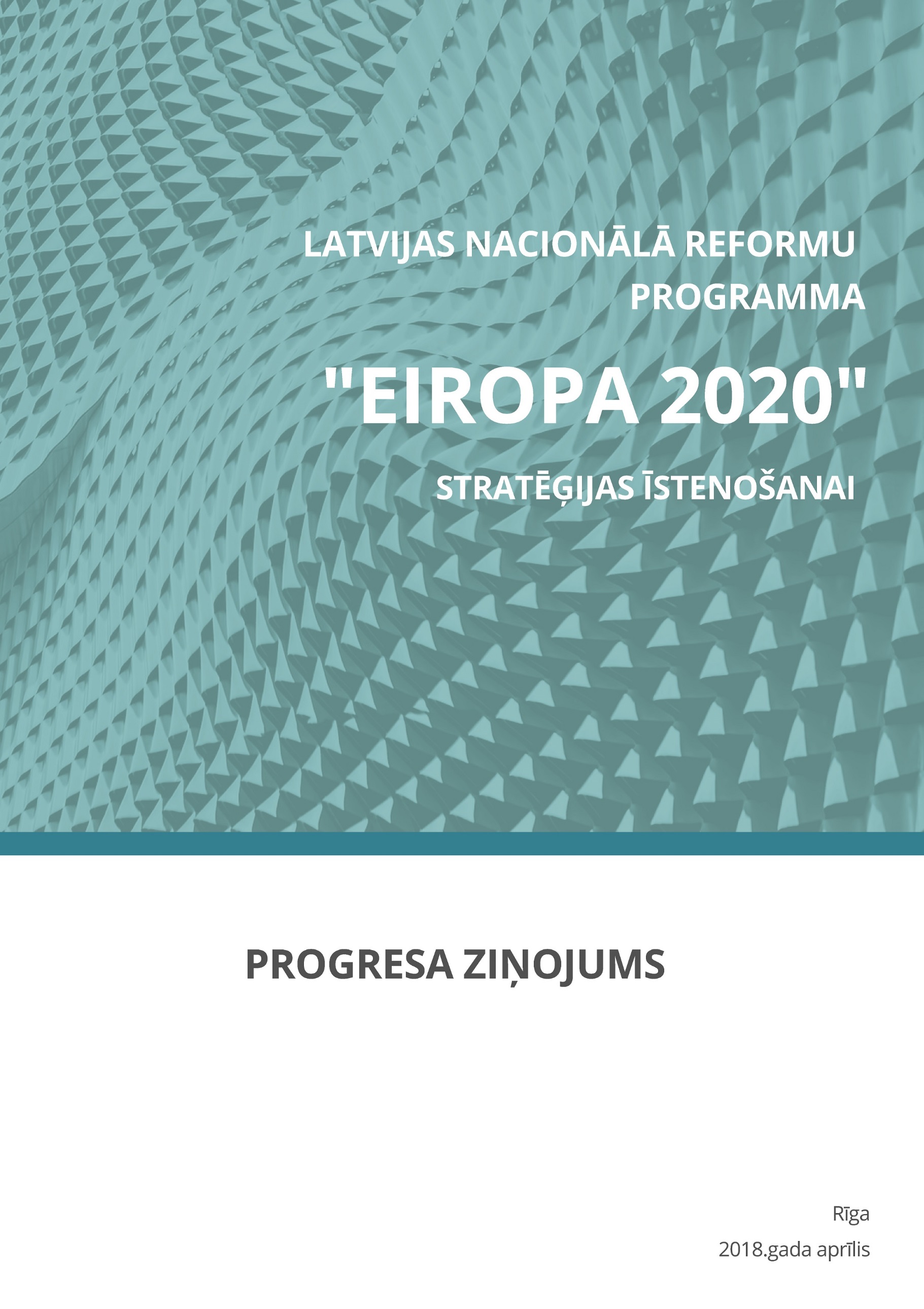 Satura rādītājsSaīsinājumi, mērvienības un nosacītie apzīmējumi	3Ievads	41. Vidēja termiņa makroekonomiskais scenārijs	62. ES Padomes rekomendāciju izpilde	92.1. Fiskālā politika	92.2. Sociālās drošības tīkls, profesionālā izglītība, veselības aprūpe	112.3. Publiskā sektora efektivitāte	163. Politikas virzieni	183.1. Finanšu stabilitāte	183.1.1. Ilgtspējīga budžeta veidošana	183.1.2. Banku sektora stabilitātes nodrošināšana	213.2. Konkurētspējas veicināšana	243.2.1. Uzņēmējdarbības vide un valsts pārvaldes modernizācija	243.2.2. Produktīvo investīciju un eksporta veicināšana	323.2.3. Inovācijas, pētniecība un attīstība	353.2.4. Informācijas un komunikācijas tehnoloģijas	413.2.5. Transporta un vides infrastruktūra	453.3. Nodarbinātība	483.4. Izglītība	553.4.1. Pirmsskolas izglītība	553.4.2. Vispārējā izglītība	563.4.3. Profesionālā vidējā izglītība	593.4.4. Augstākā izglītība	623.4.5. Mūžizglītība	663.5. Cīņa ar nabadzību, demogrāfijas izaicinājumi un veselības aizsardzība	703.5.1. Nabadzības līmeņa mazināšana	703.5.2. Demogrāfijas izaicinājumi un veselības aizsardzība	753.6. Enerģētika un klimata pārmaiņas	823.6.1. Enerģijas tirgus un infrastruktūra	823.6.2. Energoefektivitātes veicināšana	833.6.3. Atjaunojamās enerģijas īpatsvara palielināšana	863.6.4. Siltumnīcefekta gāzu emisiju samazināšana	904. ES FONDU ieguldījumi	96Saīsinājumi, mērvienības un nosacītie apzīmējumiADTP	aktīvie darba tirgus politikas pasākumiAE	atjaunojamā enerģijaAER	atjaunojamie energoresursiAFI	Attīstības finanšu institūcijaAIC	Akadēmiskās informācijas centrsAiM	Aizsardzības ministrijaANO	Apvienoto Nāciju organizācijaAS	akciju sabiedrībaĀM	Ārlietu ministrijaĀTI	ārvalstu tiešās investīcijasCERT.LV	Informācijas tehnoloģiju drošības incidentu novēršanas institūcijaCO2	oglekļa dioksīdsCSP	Centrālā statistikas pārvaldeDI	ilgstošās sociālās aprūpes deinstitucionalizācijaDLC	Demogrāfisko lietu centrsDVB	darba vidē balstītas mācībasEAFVP	Eiropas Atbalsta fonds vistrūcīgākajām personāmEDS	Elektroniskās deklarēšanas sistēmaEEZ	Eiropas Ekonomiskā zonaeID	elektroniskā identifikācijaEISI	Eiropas infrastruktūras savienošanas instrumentaEJZF	Eiropas Jūrlietu un zivsaimniecības fonds (2014.-2020.g.)EK	Eiropas KomisijaEKI	Eiropas kvalifikāciju ietvarstruktūraEKII	Emisijas kvotu izsolīšanas instrumentsELFLA	Eiropas Lauksaimniecības fonds lauku attīstībaiEM	Ekonomikas ministrijaEQAR	Eiropas augstākās izglītības kvalitātes nodrošināšanas reģistrsERAF	Eiropas Reģionālās attīstības fondsES	Eiropas SavienībaESF	Eiropas Sociālais fondsESSPROS	Eiropas Integrētās sociālās aizsardzības statistikas sistēmaETS	Emisijas kvotu tirdzniecības sistēmaEUR	euro, ES vienotā valūtaFDL	Fiskālās disciplīnas likumsFKTK	Finanšu un kapitāla tirgus komisijaFM	Finanšu ministrijaGWh	gigavatstundaIAP	Izglītības attīstības pamatnostādnes 2014.-2020.gadamIIN	iedzīvotāju ienākuma nodoklisIKNL	Interešu konflikta novēršanas likumsIKP	iekšzemes kopproduktsIKT	informācijas un komunikācijas tehnoloģijasISAP	Informācijas sabiedrības attīstības pamatnostādnes 2014.-2020.gadamIT	informācijas tehnoloģijasIZM	Izglītības un zinātnes ministrijaJNI	Jauniešu nodarbinātības iniciatīvaKF	Kohēzijas fondskm	kilometrsKM	Kultūras ministrijaKNAB	Korupcijas novēršanas un apkarošanas birojsKPFI	Klimata pārmaiņu finanšu instrumentsktoe	kilotonna naftas ekvivalentakWh	kilovatstundaLB	Latvijas bankaLBAS	Latvijas Brīvo Arodbiedrību SavienībaLDDK	Latvijas Darba devēju konfederācijaLIAA	Latvijas Investīciju un attīstības aģentūraLKI	Latvijas kvalifikācijas ietvarstruktūraLM	Labklājības ministrijaLPR	Latgales plānošanas reģionsLTRK	Latvijas Tirdzniecības un rūpniecības kameraMbps	megabits sekundēMK	Ministru kabinetsMt	megatonnaMtoe	megatonna naftas ekvivalentaMVK	mazie un vidējie komersantiMVU	mazie un vidējie uzņēmumiMW	megavatsNEET	jaunieši, kas nav iesaistīti izglītībā, apmācībā vai nodarbinātībāNILLTFN	Noziedzīgi iegūtu līdzekļu legalizācijas un terorisma finansēšanas novēršanaNRP	Nacionālā reformu programmaNVA	Nodarbinātības valsts aģentūraNVD	Nacionālais veselības dienestsNVO	nevalstiskās organizācijasOECD	Ekonomiskās sadarbības un attīstības organizācijaOIK	obligātā iepirkumu komponenteP&A	pētniecība un attīstībaPB	Pasaules BankaPIKC	Profesionālās izglītības kompetences centrsPINTSA	Profesionālās izglītības un nodarbinātības trīspusējās sadarbības apakšpadomePJ	petadžoulsPKC	Pārresoru koordinācijas centrsPVN	pievienotās vērtības nodoklisPZMG	potenciāli zaudētie mūža gadiSAM	specifiskā atbalsta mērķisSEG	siltumnīcefekta gāzesSIA	sabiedrība ar ierobežotu atbildībuSKDS	Tirgus un sabiedriskās domas pētījumu centrsSM	Satiksmes ministrijaSPKC	Slimību profilakses un kontroles centrsSTEM	zinātne, tehnoloģijas, inženierzinātnes un matemātika (science, technology, engineering and mathematics)TEN-T	trans-Eiropas transporta tīklsTM	Tieslietu ministrijaTWh	teravatstundaUGF	Uzturlīdzekļu garantiju fondsUGFA	Uzturlīdzekļu garantiju fonda administrācijaUIN	uzņēmumu ienākuma nodoklisUR	Uzņēmumu reģistrsUSD	Amerikas Savienoto Valstu dolārsVARAM	Vides aizsardzības un reģionālās attīstības ministrijaVAS	valsts akciju sabiedrībaVIAA	Valsts izglītības attīstības aģentūraVID	Valsts ieņēmumu dienestsVK	Valsts kancelejaVM	Veselības ministrijaVTM	vidēja termiņa budžeta mērķisZM	Zemkopības ministrijaZTAI	Zinātnes, tehnoloģijas attīstības un inovācijas pamatnostādnes 2014.-2020.gadamIevadsLatvija ir sagatavojusi septīto Progresa ziņojumu par Latvijas nacionālās reformu programmas „Eiropa 2020” stratēģijas kontekstā īstenošanu (turpmāk – Progresa ziņojums par Latvijas NRP īstenošanu), kas ir cieši saistīts ar Latvijas Stabilitātes programmu 2018.-2021.gadam.Latvijas nacionālā reformu programma Eiropa 2020 stratēģijas īstenošanai (turpmāk – Latvijas NRP) un Latvijas Stabilitātes programma saskaņā ar Līguma par Eiropas Savienības (turpmāk – ES) darbību 121. un 148.pantu ir ES līmeņa ekonomiskās politikas koordinācijas un uzraudzības instrumenta sastāvdaļas (Eiropas semestra ietvaros). Eiropas Komisija (turpmāk – EK) vērtē abu programmu īstenošanu, un uz tā pamata nāk klajā ar priekšlikumiem par ES Padomes rekomendācijām.Izstrādājot Progresa ziņojumu par Latvijas NRP īstenošanu, tika ņemts vērā 2012.gada 20.decembrī Saeimā apstiprinātais Latvijas Nacionālais attīstības plāns 2014.-2020.gadam, Partnerības līgums ES fondu 2014.-2020.gada plānošanas periodam, Darbības programma Izaugsmei un nodarbinātībai 2014.-2020.gadam, Latvijas saistības 2011.gada 24.-25.marta Eiropadomē apstiprinātā Eiro Plus pakta (Euro Plus Pact) ietvaros, ES Padomes rekomendācijas Latvijai 2017.–2018.gadam, 2017.gada 22.novembrī EK publicētais 2018.gada izaugsmes ziņojums (2018 Annual Growth Survey), Komisijas dienestu darba dokuments Ziņojums par valsti – Latvija (2018.g.) (Country Report Latvia 2018), EK Ģenerālsekretariāta vēstule ES dalībvalstīm par 2018.gada Eiropas semestri.Progresa ziņojums par Latvijas NRP īstenošanu tika sagatavots, balstoties uz iesniegto informāciju no Aizsardzības ministrijas (turpmāk – AiM), Ārlietu ministrijas (turpmāk – ĀM), Ekonomikas ministrijas (turpmāk – EM), Finanšu ministrijas (turpmāk – FM), Izglītības un zinātnes ministrijas (turpmāk – IZM), Kultūras ministrijas (turpmāk – KM), Labklājības ministrijas (turpmāk – LM), Satiksmes ministrijas (turpmāk – SM), Tieslietu ministrijas (turpmāk – TM), Vides aizsardzības un reģionālās attīstības ministrijas (turpmāk – VARAM), Veselības ministrijas (turpmāk – VM), Zemkopības ministrijas (turpmāk – ZM), Pārresoru koordinācijas centra (turpmāk – PKC), Valsts kancelejas (turpmāk – VK), Finanšu un kapitāla tirgus komisijas (turpmāk – FKTK). Progresa ziņojums arī apspriests ar sociālajiem partneriem –Latvijas Darba devēju konfederāciju (turpmāk – LDDK), Latvijas Brīvo arodbiedrību savienību (turpmāk – LBAS) un sadarbības partneriem – Latvijas Tirdzniecības un rūpniecības kameru (turpmāk – LTRK), Latvijas Pašvaldību savienību 2018.gada 28.martā.Ar Eiropa 2020 stratēģiju un Eiropas semestra virzību saistītie jautājumi, kā arī Latvijas NRP un Latvijas Stabilitātes programmas īstenošanu saistītie jautājumi, t.sk. ES Padomes rekomendāciju izpilde, tiek regulāri apspriesti Ministru kabinetā (turpmāk – MK), Saeimā, ar sociālajiem partneriem un sadarbības partneriem, un citu nevalstisko organizāciju pārstāvjiem, piemēram, Nacionālajā trīspusējās sadarbības padomē, Saeimas Eiropas lietu komisijā u.c. Ir notikušas divpusējās sarunas ar EK, kurās tika apspriests Latvijas progress ES Padomes rekomendāciju izpildē.Progresa ziņojums par Latvijas NRP īstenošanu sastāv no 4 daļām. 1.daļā ir atjaunots Latvijas NRP aprakstītais vidēja termiņa makroekonomiskais scenārijs. 2.daļā – izvērtēts Latvijas progress 2017.gada ES Padomes rekomendāciju izpildē. 3.daļā ir dots detalizētāks Latvijas NRP politikas virzienu apraksts, t.sk. progress Latvijas kvantitatīvo mērķu „Eiropa 2020” stratēģijas kontekstā sasniegšanā. 4.daļā ir atspoguļota informācija par ES fondu izmantošanu.Visa skaitliskā informācija un dati, izņemot īpaši norādītos gadījumos, ir saņemti no Centrālās statistikas pārvaldes (turpmāk – CSP) vai ES statistikas biroja (Eurostat).1. Vidēja termiņa makroekonomiskais scenārijsPēc ekonomiskās izaugsmes sabremzēšanās 2016.gadā līdz 2,2%, Latvijas ekonomikas izaugsme 2017.gadā ir būtiski paātrinājusies, sasniedzot 4,5%, kas ir straujākais kāpums kopš 2011.gada. Ekonomiskās izaugsmes paātrināšanos 2017.gadā nodrošināja augošais ārējais pieprasījums un investīciju aktivitātes atjaunošanās Latvijā, pieaugot ES fondu līdzekļu plūsmai.2017.gadā izaugsmi pozitīvi turpināja ietekmēt privātā patēriņa pieaugums (par 5,1%). Gandrīz tikpat būtisku devumu iekšzemes kopprodukta (turpmāk – IKP) pieaugumā nodrošināja investīcijas, kas salīdzinājumā ar 2016.gadu palielinājās par 16%. Pateicoties labvēlīgajai situācijai ārējos tirgos, preču un pakalpojumu eksports 2017.gadā palielinājās par 4,4%, bet sabiedriskais patēriņš pieauga par 4,1%. Preču eksports faktiskajās cenās 2017.gadā palielinājās par 10%. Pieaugums tika sasniegts visās lielākajās preču eksporta kategorijās, bet visbūtiskāk kopējo eksporta kāpumu veicināja lauksaimniecības un pārtikas preču, īpaši alkoholisko dzērienu eksporta pieaugums par 48%, kā arī dzelzs un tērauda eksporta kāpums par 41%. Valstu griezumā vislielākais eksporta pieaugums 2017.gadā tika sasniegts uz Krieviju – par 31%, ASV – par 78%, Vāciju – par 13% un Igauniju – par 6,8%, kamēr lielākais samazinājums bija eksportā uz tādām valstīm kā Alžīrija, Gibraltārs un Kipra. Pakalpojumu eksportā savukārt visbūtiskāko devumu nodrošināja kravu autopārvadājumu, būvniecības, kā arī datorpakalpojumu un informācijas pakalpojumu eksporta pieaugums.Nozaru griezumā lielāka loma ekonomikas izaugsmē 2017.gadā bija apstrādes rūpniecībai, kuras pievienotā vērtība palielinājās par 8%. Nozares izaugsme bija visaptveroša, taču spēcīgāko pozitīvo devumu nodrošināja straujais izlaides apjomu kāpums mašīnbūvē un metālapstrādē, kā arī datoru, elektronisko un optisko iekārtu ražošanā. Arī divās lielākajās apstrādes rūpniecības apakšnozarēs 2017.gadā bija vērojama stabila izaugsme – kokrūpniecības produkcijas izlaide gadā kopumā palielinājās par 2,1% un pārtikas produktu ražošana – par 4,3%.Līdz ar investīciju aktivitātes atjaunošanos ļoti spēcīga izaugsme 2017.gadā tika sasniegta būvniecības nozarē (pieaugums par 19,4%). Būvniecības nozares izaugsmi veicināja straujāka ES fondu līdzekļu ieplūde, bet pieaugums tika sasniegts arī būvniecības sektoros, kur dominē privātās investīcijas, tajā skaitā tirdzniecības ēku, degvielas uzpildes staciju būvniecībā.Vērā ņemams devums ekonomikas izaugsmē 2017.gadā bija arī transporta un uzglabāšanas nozarei, kas, neskatoties uz pārvadāto kravu apjoma samazinājumu dzelzceļā un ostās, 2017.gadā pieauga par 7,3%. Nozares kopējā pieaugumā noteicošā loma bija augošajiem kravu autopārvadājumiem, kā arī pieaugošajam pasažieru skaitam lidostā un jūras ostās, kas kompensēja tranzīta pārvadājumu samazināšanos caur Latvijas ostām. 1.1.tabula
Makroekonomiskais scenārijs vidējam termiņamDatu avots: CSP, Finanšu ministrijas prognozesApjomu samazinājums 2017.gadā bija vērojams vienīgi finanšu un apdrošināšanas pakalpojumu nozarē, ko noteica nerezidentu biznesa samazināšanās.Mēneša vidējās bruto darba samaksas pieaugums kļūst straujāks. 2017.gadā vidējā bruto darba samaksa pieauga par 7,9% un sasniedza 926 EUR. Straujāk darba samaksa 2017.gadā pieauga privātajā sektorā – par 8,3%, savukārt sabiedriskajā sektorā – par 7,4%. Salīdzinot ar pirmskrīzes līmeni 2008.gadā, darba samaksa ir pieaugusi par 35,8%. Tajā skaitā privātajā sektorā darba samaksas pieaugums bija par gandrīz 47%, savukārt sabiedriskajā sektorā tas bija 
mērenāks – par 18%. Ēnu ekonomikas mazināšana (arvien vairāk strādājošo deklarē ienākumus) ir viens no būtiskajiem faktoriem straujākam darba samaksas pieaugumam privātajā sektorā. 2017.gadā, salīdzinot ar 2016.gadu, vidējā neto darba samaksa pieauga par 7%. Savukārt reālā neto darba samaksa pieauga lēnāk – par 4%, ko ietekmēja patēriņa cenu kāpums.Gada vidējā inflācija 2017.gadā paaugstinājās līdz 2,9%. Inflācijas pieaugumu noteica galvenokārt pārtikas un degvielas cenu pieaugums, kā arī atsevišķu pakalpojumu, tajā skaitā telekomunikāciju, apdrošināšanas un finanšu pakalpojumu, kā arī veselības aprūpes pakalpojumu sadārdzināšanās. Kopumā preču cenas 2017.gadā palielinājās par 2,8%, bet pakalpojumu cenas – par 3,2%.Līdz ar straujāku ekonomikas izaugsmi vērojami uzlabojumi arī darba tirgū. Lai arī nodarbināto skaita pieaugums joprojām ir salīdzinoši lēns, tomēr kopumā tas norāda uz pietiekami dinamisku darba tirgus attīstību, ņemot vērā to, ka darbspējas vecuma iedzīvotāju skaits samazinās. To apliecina arī salīdzinoši straujais bezdarba samazinājums – bezdarba līmenis 2017.gadā noslīdēja līdz 8,7%. Vēl straujāk samazinājās reģistrētā bezdarba līmenis, kas 2017.gada beigās sasniedza 6,8% un bija par 1,6 procentpunktiem zemāks nekā 2016.gada beigās. Reģistrēto bezdarbnieku skaits 2017.gada laikā saruka par 19,4% līdz 63,1 tūkstotim decembra beigās. Taču lielais ilgstošo bezdarbnieku īpatsvars (37,7% no bezdarbnieku kopskaita), kā arī reģionālās atšķirības, palielina strukturālā bezdarba riskus.Ja iepriekšējos gados tendences darba tirgū galvenokārt noteica piedāvājuma puses faktori, tad 2017.gadā līdz ar aktivitāšu atjaunošanos būvniecības nozarē, kā arī spēcīgo izaugsmi apstrādes rūpniecībā, ar vien lielāka ietekme bija jūtama arī no pieprasījuma puses.Rūkošo darba roku skaitu joprojām lielā mērā kompensēja iedzīvotāju ekonomiskās aktivitātes pieaugums, kas 2017.gadā palielinājies līdz 68,9% jeb par 0,7 procentpunktiem, salīdzinot ar 2016. gadu.Vidēja termiņa makroekonomiskā scenārija galvenie pieņēmumi:makroekonomiskās attīstības scenārijs veidots balstoties uz EK 2018.gada ziemas prognožu tehniskajiem pieņēmumiem, kas paredz, ka 2018.gadā un 2019.gadā EUR/USD kurss ir 1,23. Savukārt, naftas cenas vidēji būs 2018.gadā 68,3 USD/bbl un 2019.gadā 64,2 USD/bbl;ekonomisko aktivitāti pasaulē 2018.gadā vairums starptautisko organizāciju prognozē straujāku nekā paredzēts iepriekš rudens prognozēs. Ekonomikas prognozes uzlabo ASV izaugsmes perspektīvas un pasaules tirdzniecības aktivitātes pieaugums. Paredzams, ka globālais IKP pieaugums, izņemot ES, palielināsies līdz 4,1% 2018. un 2019.gadā;prognozēs pieņemts, ka izaugsmes tempi eirozonā un galvenajās Latvijas ārējās tirdzniecības partnervalstīs vidējā termiņā pakāpeniski kļūs straujāki, nekā prognozēts iepriekš,  2018. un 2019.gadā pieaugot attiecīgi par 2,3% un 2% gan eirozonā, gan ES. Tas veicinās pieprasījumu pēc Latvijas precēm un pakalpojumiem;2018. un 2019.gadā investīciju pieaugumu veicinās ES fondu līdzekļu straujāka ieguldīšana, un pakāpeniska kreditēšanas atjaunošanās;joprojām saglabāsies spēcīgs privātā patēriņa pieaugums, ko veicinās darba algu kāpums un  pieaugošā iedzīvotāju pirktspēja;situāciju darba tirgū noteiks darbspējas vecuma iedzīvotāju skaita samazināšanās. 2018.gadā un turpmākajos gados netiek prognozēts būtisks nodarbināto skaita pieaugums;patēriņa cenu pieaugums 2018.gadā būs 2,8%, kas ir tuvu 2017.gada līmenim. Cenu dinamiku noteiks pārtikas cenu inflācijas samazinājums, bet inflāciju paaugstinošā virzienā ietekmēs akcīzes nodokļa pieaugums degvielai un alkoholiskajiem dzērieniem; Latvijas potenciālā IKP izaugsme vidējā termiņā tiek prognozēta virs 3%, proti, 2018. un 2019.gadā 3,4%, pēc tam pakāpeniski samazinoties līdz 3,2%. Potenciālā IKP pieaugumu negatīvi ietekmē darbaspēka piedāvājuma samazinājums nelabvēlīgo demogrāfijas tendenču dēļ, līdz ar to potenciālā IKP attīstība vidējā termiņā ir atkarīga no investīciju apmēra un kopējās produktivitātes pieauguma.Izstrādājot makroekonomisko rādītāju prognozes, Finanšu ministrija ir konsultējusies ar Latvijas Bankas un Ekonomikas ministrijas, kā arī Eiropas Komisijas un Starptautiskā Valūtas fonda ekspertiem. Makroekonomisko rādītāju prognozes ir apstiprinājusi Fiskālās disciplīnas padome, 2018.gada 14.februārī publicējot savu atzinumu.Makroekonomisko rādītāju prognozes ir izstrādātas, balstoties uz konservatīviem pieņēmumiem un izvērtējot ārējās un iekšējās vides riskus. Prognožu riski šobrīd ir nedaudz vairāk augšupvērsti, un labvēlīgā ekonomiskā attīstība pasaulē un straujāks iekšēju faktoru izraisīts ekonomiskās aktivitātes pieaugums Latvijā, tajā skaitā aktivizējoties kreditēšanai un uzņēmumiem aktīvāk izmantojot pašu līdzekļus investīcijām, var nodrošināt straujāku IKP pieaugumu nekā paredzēts bāzes prognozēs. No otras puses, ekonomikas izaugsmei šobrīd ir arī vairāki nopietni negatīvi riski, tajā skaitā ilgstoši zemais investīciju līmenis tautsaimniecībā, īpaši apstrādes rūpniecībā var būt samazinājis Latvijas ekonomikas izaugsmes potenciālu. Vienlaikus darbspējas vecuma iedzīvotāju skaita samazināšanās rada spriedzi darba tirgū un stimulē tālāku darba samaksas kāpumu, kas, ilgstoši pārsniedzot produktivitātes pieaugumu, var negatīvi ietekmēt Latvijas ārējo konkurētspēju. Tāpat kā ārējie negatīvie riski saglabājas ģeopolitiskā nestabilitāte, kā arī politiskā nenoteiktība un augstais svārstīgums pasaules finanšu tirgos2. ES Padomes rekomendāciju izpilde2.1. Fiskālā politikaIzstrādājot 2018. gada valsts budžetu, vispārējās valdības budžeta strukturālās bilances mērķi tika definēti saskaņā ar pieeju, kas pēdējo gadu paredz nobīdes no vidēja termiņa budžeta mērķa (VTM) saistībā ar iemaksu palielināšanu 2. pensiju līmenī (līdz 6%). Papildus tam, sagatavojot Latvijas Stabilitātes programmu 2017.-2020.gadam, Latvija atkārtoti pieteica veselības sistēmas reformu, kuru Eiropas Komisija atzina par pamatotu, kas tādējādi ļāva kvalificēties papildu atkāpei no VTM 2018. gadā 0,4% no IKP apmērā. Ņemot vērā pieļaujamās atkāpes, likumā “Par vidēja termiņa budžeta ietvaru 2018., 2019. un 2020. gadam” vispārējas valdības budžeta strukturālā deficīta mērķis 2018. gadam tika noteikts 1,19% no IKP.Saeima 2017. gada jūlijā apstiprināja plašu nodokļu reformu, kas stājās spēkā no 2018. gada 1. janvāra (turpmāk – Nodokļu reforma). Nodokļu reformas mērķis ir nodrošināt stabilu un prognozējamu nodokļu politiku vismaz līdz 2021. gadam, kas vērsta uz tautsaimniecības izaugsmi un iedzīvotāju labklājības celšanu, t.sk., ienākumu nevienlīdzības mazināšanu, vienlaikus nodrošinot pietiekamus, paredzamus un kvalitatīvus nodokļu ieņēmumus valsts un pašvaldību funkciju finansēšanai, novirzot nodokļu slogu no darbaspēka uz patēriņa, vides un īpašuma nodokļiem. Būtiskākie Nodokļu reformas ietvaros īstenotie pasākumi ir vērsti uz darbaspēka nodokļu sloga samazināšanu, ienākumu palielināšanu strādājošiem ar zemiem ienākumiem un ģimenēm ar bērniem. Tā rezultātā darbaspēka nodokļu slogs ievērojami tiek samazināts līdz 2020.gadam. Nodokļu sloga samazinājums ir izteiktāks zemo algu saņēmējiem un ģimenēm ar bērniem, jo nodokļu reformas uzmanības centrā ir tieši šīs cilvēku grupas. Tā piemēram, strādājošam bez apgādībā esošām personām, kurš saņem 67% no vidējās darba algas, darba spēka nodokļu slogs samazināsies no 41,8% 2016. gadā uz 39,1% 2020. gadā. Savukārt, strādājošam ar vienu apgādībā esošu personu, kurš saņem 67% no vidējās darba algas, darba spēka nodokļu plaisa samazināsies no 36,2% 2016. gadā uz 33,5% 2020. gadā (vairāk darba spēka nodokļu plaisas izmaiņu radītājus skatīt 3.5.1. nodaļā).Nodokļu reformas ietvaros ar 2018. gadu tiek ieviestas būtiskas izmaiņas darba spēka nodokļos, ar kurām tiek veicināta ienākumu nevienlīdzības mazināšana:ir paaugstināta minimālā mēneša darba alga no 380 EUR (2017. gadā) līdz 430 EUR;ieviesta progresīva iedzīvotāju ienākuma nodokļa (turpmāk – IIN) sistēma, kur ienākumiem līdz 20 004 EUR gadā IIN likme ir samazināta līdz 20%, ienākumiem no 20 004,01 EUR līdz 55 tūkst. EUR gadā saglabājas likme – 23%, bet ienākumiem virs 55 tūkst. EUR gadā likme ir 31,4%.tiek paaugstināts diferencētais neapliekamais minimums – ienākumiem līdz 440 EUR mēnesī – neapliekamais minimums 2018. gadā ir 200 EUR mēnesī (2019. gadā – 230 EUR, 2020. gadā – 250 EUR mēnesī). Savukārt, ienākumiem no 440 EUR līdz 1000 EUR mēnesī (2019. gadā līdz 1100 EUR, 2020. gadā līdz 1200 EUR mēnesī) neapliekamais minimums, kas aprēķināts atbilstoši formulai, pakāpeniski samazinās līdz pie ienākumiem virs 1000 EUR mēnesī (2019. gadā virs 1100 EUR, 2020. gadā virs 1200 EUR mēnesī) tas sasniedz 0 un vairs netiek piemērots. Ar 2018. gadu ir mainīts neapliekamā minimuma piemērošanas modelis, paredzot, ka taksācijas gada laikā maksātājam ik mēnesi tiek piemērots VID prognozētais neapliekamais minimums;paaugstināts pensionāra neapliekamais minimums no 235 EUR mēnesī 2017. gadā līdz 250 EUR mēnesī 2018. gadā, pie tam tas ar katru gadu pieaugs, 2019. gadā sasniedzot 270 EUR mēnesī, bet 2020. gadā 300 EUR mēnesī;paaugstināts atvieglojums par apgādībā esošu personu (no 175 EUR 2017. gadā) uz 200 EUR 2018. gadā, kas ar katru gadu pieaug, 2019. gadā sasniedzot 230 EUR, bet 2020. gadā 250 EUR mēnesī par apgādībā esošu personu;paaugstināta valsts sociālās apdrošināšanas obligāto iemaksu likme par 1 procentpunktu (0,5% darba devējam un 0,5% darba ņēmējam), novirzot šos līdzekļus veselības aprūpes nozares finansēšanai;reformēts solidaritātes nodoklis, kas ar 2018. gadu tiek sadalīts pa maksājumiem speciālajā budžetā veselības finansēšanai (1%), nodokļu maksātāja privātajā pensiju kontā (4%), fondētajā pensiju kontā (6%) un valsts pensiju speciālā budžeta ieņēmumos (13,59%), un progresīvā iedzīvotāju ienākuma nodokļa nodrošināšanai (10,5%). 2017. gadā solidaritātes nodoklis tika ieskaitīts tikai valsts pamatbudžetā.veikta UIN reforma, nosakot, ka UIN tiek maksāts peļņas sadales brīdī, piemērojot 20% likmi (t.i., izmaksām, kas netiek investētas uzņēmuma attīstībā, t.sk., dividendēm, ar saimniecisko darbību nesaistītajiem izdevumiem, reprezentācijas izmaksām, kas pārsniedz noteikto apmēru, u.c.). 2017. gadā UIN likme bija 15%, ko piemēroja ar nodokli apliekamajam ienākumam.Lai nodrošinātu reformas pasākumu ieviešanu, vienlaikus tiek īstenoti kompensējošie pasākumi, kuru mērķis ir palielināt nodokļu ieņēmumus, pārvirzot tos no darbaspēka nodokļiem uz patēriņa un kapitāla nodokļiem:paaugstināts akcīzes nodoklis degvielai, alkoholiskajiem dzērieniem un tabakas izstrādājumiem, nosakot pakāpenisku likmju paaugstināšanas grafiku līdz 2020. gadam;samazināts mikrouzņēmumu nodokļa (MUN) maksātāju apgrozījuma slieksnis no 100 tūkst. EUR (2017. gadā) līdz 40 tūkst. EUR, saglabājot vienotu likmi 15% apmērā no mikrouzņēmuma apgrozījuma, kā arī noteikta IIN likme 20% apmērā no mikrouzņēmuma izmaksātām dividendēm;pārskatīts attaisnoto izdevumu regulējums, paredzot, ka attaisnotie izdevumi par medicīnu un izglītību nedrīkst pārsniegt 50% no taksācijas gada ienākuma, bet ne vairāk kā 600 EUR gadā katram ģimenes loceklim, savukārt attaisnotie izdevumi par veiktajām iemaksām privātajos pensiju fondos un uzkrājošās dzīvības apdrošināšanas prēmiju maksājumiem nedrīkst pārsniegt 10% no taksācijas gada ienākuma, bet ne vairāk kā 4 tūkst. EUR gadā;paaugstinātas azartspēļu nodokļa likmes ruletes, kāršu un kauliņu spēles galdiem un azartspēļu automātiem;samazināts reģistrācijas slieksnis VID pievienotās vērtības nodokļa maksātāju reģistrā no 50 tūkst. EUR (2017. gadā) uz 40 tūkst. EUR, kā arī PVN deklarācijā atšifrējamo darījumu slieksnis no 1430 EUR (2017. gadā) uz 150 EUR;paplašināta reversās jeb apgrieztās PVN maksāšanas kārtības piemērošana būvniecības pakalpojumiem un šī kārtība ieviesta būvizstrādājumu piegādēm, sadzīves elektronisko iekārtu un sadzīves elektriskās aparatūras piegādēm, metālizstrādājumu un ar to saistīto pakalpojumu piegādēm, kā arī spēļu konsoļu piegādēm;vienādotas IIN likmes dažādiem ienākumu veidiem, nosakot tās 20%, 23% un 31,4% apmērā līdzīgi kā algota darba ienākumam:20% IIN likme – ienākumam no kapitāla un kapitāla pieaugumam (2017. gadā IIN likme ienākumam no kapitāla, kas nav kapitāla pieaugums (piemēram, dividendēm, procentu ienākumam) bija 10%, bet ienākumam no kapitāla pieauguma – 15%). Izņēmums ir dividendes (IIN netiek piemērots), ja tās jau ir apliktas ar 20% UIN likmi peļņas sadales brīdī;20/23/31,4% IIN likme – saimnieciskās darbības veicējiem (2017. gadā 23% likme).tiek saglabāta esošā transportlīdzekļa ekspluatācijas nodokļa maksāšanas kārtība arī 2019. gadā un turpmāk.Jau iepriekšējos gados, pirms Nodokļu reformas ieviešanas, tika veikta virkne nodokļu politikas pasākumu, ar ko nodokļu slogs tika novirzīts uz transportlīdzekļu un vides nodokļiem, kas ir mazāk kaitējošs izaugsmei, vienlaicīgi uzlabojot nodokļu saistību izpildi. Tā, ar 2017. gada 1. janvāri palielinātas transportlīdzekļa ekspluatācijas nodokļa likmes vieglajiem automobiļiem, un ieviests jauns transportlīdzekļa ekspluatācijas nodokļa aprēķināšanas princips pēc CO2 izmešu daudzuma Latvijā iepriekš nereģistrētiem vieglajiem automobiļiem, kuru pirmās reģistrēšanas datums ir pēc 2008. gada 31. decembra. Turpmāk transportlīdzekļa ekspluatācijas nodoklis būs jāmaksā arī personām, kuru deklarētā dzīvesvieta ir Latvijā un kuras dalībai ceļu satiksmē izmanto ārvalstīs reģistrētu M1 vai N1 kategorijas automobili. No 2017. gada 1. janvāra tika atcelti šādi elektroenerģijas nodokļa atvieglojumi:elektroenerģijai, kas iegūta no atjaunojamiem energoresursiem vai hidroelektrostacijās vai koģenerācijas stacijās, kas atbilst normatīvajos aktos par elektroenerģijas ražošanu koģenerācijas procesā noteiktajiem efektivitātes kritērijiem;elektroenerģija, ko izmanto elektroenerģijas ražošanai vai siltumenerģijas un elektroenerģijas ražošanai koģenerācijā.Lai risinātu jautājumu par zemām sociālām iemaksām darbiniekiem, noteikts, ka mikrouzņēmuma darbiniekam ir tiesības brīvprātīgi pievienoties valsts sociālās apdrošināšanas sistēmai un šī informācija jānorāda darba līgumā. Lai ierobežotu nodokļu optimizāciju jau ir noteikti virkne ierobežojumu, kā arī paredzēti jauni (piemēram, fiziska persona var būt īpašnieks tikai vienā mikrouzņēmumā, darbinieku skaits ne vairāk par 5, algas limits 720 EUR mēnesī, algota darba pazīmes iedzīvotāju ienākuma nodoklī, no 2019.gada darbinieks varēs strādāt mikrouzņēmumu nodokļu režīmā tikai vienā mikrouzņēmuma uzņēmumā u.c. ierobežojumi).Attiecībā uz nodokļu sloga pārnesi uz vides nodokļiem 2017. gada 1. janvārī stājās spēkā nozīmīgas izmaiņas dabas resursu nodokļa likmēs. Par atkritumu apglabāšanu tiek pakāpeniski palielināta dabas resursu nodokļa likme no 2017. gada līdz 2020. gadam, bet nodokļa likme par oglēm, koksam un lignītam (brūnoglēm) tiek palielināta no 2017. gada līdz 2019. gadam. Līdz ar to dabas resursu nodoklis ir palielināts par dabas resursu ieguvi, ūdeņu ieguvi, atkritumu apglabāšanu, gaisa piesārņošanu, videi kaitīgām precēm (visu veidu riepas), elektriskām un elektroniskām iekārtām, preču un izstrādājumu iepakojumiem, kā arī par akmeņoglēm, koksu un lignītu. Vienlaikus no 2017. gada tika palielināts arī dabas resursu nodoklis par transportlīdzekli, lai finansētu nolietotu transportlīdzekļu savākšanu un pārstrādi.Ņemot vērā, ka nodokļu sistēma ir tikai viens no mehānismiem, kā samazināt nevienlīdzību, t.sk. slogu zema atalgojuma saņēmējiem, nodokļu reformas ieguvumi ir jāvērtē kopā ar veiktajām izmaiņām sociālo pabalstu sistēmā (skat. 2.2., 3.5.1. un 3.5.2. nodaļu).Papildus minētajam, lai uzlabotu nodokļu nomaksu un iekasēšanu, ieviesta virkne ēnu ekonomikas mazināšanas un apkarošanas pasākumu (skat. 3.2. nodaļu).2.2. Sociālās drošības tīkls, profesionālā izglītība, veselības aprūpeTurpinās darbs pie sociālās drošības sistēmas pilnveidošanas un sociālās drošības tīklu adekvātuma uzlabošanas:2018.gadā pacelts garantētais minimālo ienākumu līmenis no 49,80 EUR līdz 53 EUR personai mēnesī. Tiek prognozēts, ka garantētā minimālā ienākuma pabalsta saņēmēju skaits pieaugs no 27 769 personām 2016. gadā līdz 29 553 personām 2018.gadā.2018.gada valsts budžetā tika iekļauti sākotnēji  Plāna minimālo ienākumu atbalsta sistēmas pilnveidošanai 2018.-2020.g. projektā paredzētie pasākumi ģimeņu ar bērniem atbalsta pilnveidošanai un pensionāru ienākumu palielināšanai (detalizētāku informāciju par pasākumiem skat. 3.5.1.un 3.5.2.nodaļā): 
1) vecuma pensijām ar lielu apdrošināšanas stāžu pensiju indeksācijā piemēros lielāku daļu (līdzšinējo – 50% vietā) no apdrošināšanas iemaksu algu summas reālā pieauguma procentiem. Saņēmēju skaits – 89% no visiem vecuma pensiju saņēmējiem. Kopējais 
finansējums – 3,2 milj. EUR 2018.gadā, 16,1 milj. EUR 2019. un turpmākajos gados; 
2) paaugstināts piemaksas apmērs par vienu apdrošināšanas stāža gadu, kas uzkrāts līdz 1995. gada 31. decembrim, līdz 1,5 EUR (līdzšinējo 1 EUR vietā) cilvēkiem, kuriem līdz 1995. gada beigām bija sasniegts vecuma pensijai nepieciešamais vecums un piešķirta vecuma vai invaliditātes pensija. Paaugstinātās piemaksas saņēmēju skaits – 34% no visiem vecuma un invaliditātes pensiju saņēmējiem. Kopējais finansējums – 13,9 milj. EUR 2018.gadā, 26,5 milj. EUR 2019. un turpmākajos gados; 
3) piemaksa pie ģimenes valsts pabalsta ģimenēs ar diviem un vairāk bērniem. Piemaksas saņēmēju skaits – gandrīz 90 tūkst. mēnesī. Kopējais finansējums – 22,3 milj. EUR 2018.gadā, 27,1 milj. EUR 2019.un turpmākajos gados; 
4) pilnveidoti ģimenes valsts pabalsta saņemšanas nosacījumi. Bērnu skaits, kas turpmāk saņems pabalstu - 21,5 tūkst. mēnesī. Kopējais finansējums – 5,9 milj. EUR 2018.gadā, 5,4 milj. EUR 2019. un turpmākajos gados;Pilnveidota adoptētāju un ārpusģimenes aprūpes atbalsta sistēma, lai attīstītu ģimeniskā vidē (aizbildņi, audžuģimenes) balstītus ārpusģimenes aprūpes pakalpojumus un panāktu, ka bērni dzīvo labvēlīgā ģimeniskā vai tai pietuvinātā vidē. Šim mērķim 2017.gadā papildus piešķirti 4,8 milj. EUR un 2018.gadā vēl 2,9 milj. EUR ik gadu: 
1) Pabalsts audžuģimenei bērna uzturam līdz bērna septiņu gadu vecuma sasniegšanai palielināts no 95 EUR 2017.gadā līdz 215 EUR 2018.gadā, bet bērnam vecumā no septiņiem līdz 17 (ieskaitot) gadiem – no 114 EUR 2017.gadā līdz 258 EUR 2018.gadā. Atbalsta saņēmēju skaits – vidēji 1 375 bērni mēnesī; 
2) Atlīdzība audžuģimenei par pienākumu pildīšanu no 2018.gada ir atkarīga no aprūpē esošo bērnu skaita. Par vienu audžuģimenē ievietoto bērnu atlīdzības apmērs mēnesī ir vienāds ar bērna kopšanas pabalsta apmēru personai, kura kopj bērnu vecumā līdz pusotram gadam, jeb 171 EUR. Ja audžuģimenē ievietoti divi bērni, atlīdzības apmērs būs 222,30 EUR, bet ja trīs un vairāk bērnu – 273,60 EUR. Iepriekš atlīdzības apmērs bija 113,83 EUR neatkarīgi no audžuģimenē esošo bērnu skaita. Atlīdzības saņēmēju skaits – vidēji 468 personas mēnesī; 
3) Paaugstināta adoptētāju un audžuģimeņu sociālā aizsardzība – no 2018.gada tiek veiktas sociālās apdrošināšanas iemaksas (pensiju apdrošināšanai, invaliditātes apdrošināšanai un apdrošināšanai pret bezdarbu) par personām, kuras saņem atlīdzību par audžuģimenes pienākumu pildīšanu un nav sociāli apdrošinātas (vidēji 189 personas mēnesī); 
4) Palielināta atlīdzība par adoptējamā bērna aprūpi sociāli apdrošinātām personām, kuras aprūpē bērnu līdz 8 gadu vecumam, – atlīdzības apmērs ir 70% no valstī noteiktās vidējās apdrošināšanas iemaksu algas. Pārējiem saņēmējiem atlīdzību maksās esošajā apmērā – 171 EUR. Ja adoptētājs aprūpēs vienlaikus vairākus bērnus, par nākamo piešķirs piemaksu 171 EUR apmērā. Vidējais atlīdzības saņēmēju skaits – 33 personas mēnesī.Līdztekus esošajiem aktīvās nodarbinātības pasākumiem (turpmāk – ADTP), turpinās esošo aktivizēšanas mehānismu un nosacījumu pilnveidošana bezdarbnieku un darba meklētāju efektīvai iesaistei darba tirgū:2017. gadā turpinājās vairāku ESF līdzfinansētu pasākumu un projektu īstenošana: 
1) „Atbalsts ilgstošajiem bezdarbniekiem”, kura ietvaros līdz 2023. gadam plānots atbalstīt 19,3  tūkst. personas; 
2) „Atbalsts sociālajai uzņēmējdarbībai”, kura ietvaros līdz 2023. gadam plānots atbalstīt 217 nelabvēlīgākā situācijā esošos bezdarbniekus, personas ar invaliditāti un personas ar garīga rakstura traucējumiem; 
3) „Gados vecāku nodarbināto personu darbspēju saglabāšanas un nodarbinātības veicināšana”, kura ietvaros līdz 2023. gadam plānots atbalstīt 3 tūkst. personas; 
4) „Personu ar invaliditāti vai garīga rakstura traucējumiem integrācija nodarbinātībā un sabiedrībā”, kura ietvaros līdz 2022. gada beigām plānots atbalstīt 100 nelabvēlīgā situācijā esošus iedzīvotājus; 
5) “Motivācijas programma darba meklēšanai un mentora pakalpojumi personām ar invaliditāti”, kura ietvaros līdz 2020. gadam plānots atbalstīt 1 200 personas (detalizētāku informāciju par pasākumiem skat. 3.3. un 3.5.1. nodaļā);6) “Subsidētās darbavietas bezdarbniekiem” – līdz 2022.gada beigām plānots atbalstīt 5177 nelabvēlīgākā situācijā esošo bezdarbnieku (personu ar invaliditāti, ilgstošo bezdarbnieku, gados vecāku personu, persona, kura ieguvusi bēgļa vai alternatīvās personas statusu) iekļaušanos sabiedrībā un iekārtošanos pastāvīgā darbā;izstrādātas izmaiņas normatīvajā regulējumā, kas paredz piemērota darba noteikšanas kritēriju precizēšanu un stingrākus nosacījumus darba piedāvājuma pieņemšanai bezdarbniekam pēc sešu mēnešu bezdarba perioda, kā arī precizē nosacījumus darba meklējumu dienasgrāmatas aizpildīšanai, sasaistot tos ar reģistrētā bezdarba līmeni attiecīgā teritorijā. Izmaiņu mērķis ir aktivizēt un motivēt bezdarbniekus ātrāk atgriezties darba tirgū, pastiprinot darba meklēšanas pienākumus un pārskatot piemērota darba kritērijus. Izmaiņu ieviešanas rezultātā plānots izdevumu samazinājums bezdarbnieka pabalstiem 2017.gadā par 3,2 milj. EUR, 2018.gadā par 3,5 milj. EUR un 2019.gadā par 3,6 milj. EUR. Saskaņā ar NVA datiem, 2017.gadā ir pieaudzis to bezdarbnieku skaits, kas zaudējuši bezdarbnieka statusu darba iekārtošanās dēļ. 2017.gadā statusu zaudējuši 103 tūkst. bezdarbnieki, no tiem 53,9 tūkst. personas (52,3%) iekārtojās darbā, bet 37,5 tūkst. personas (36,4%) zaudēja bezdarbnieka statusu bezdarbnieka pienākumu nepildīšanas dēļ (2016.gadā – attiecīgi 41% un 47%).Saskaņā ar Eurostat datiem reģistrēto bezdarbnieku pārklājums ar aktīvās darba tirgus politikas pasākumiem pēdējo gadu laikā ir bijis stabils – aptuveni 11%. Šajā rādītājā reģistrēto bezdarbnieku – atbalsta pasākumu dalībnieku skaits tiek attiecināts pret 100 personām, kas vēlas strādāt. Savukārt reģistrēto bezdarbnieku iesaiste dažādos atbalsta pasākumos ir daudz lielāka. 2017.gadā reģistrētā bezdarbnieka statusu ieguva 87 335 unikālas personas. Dažādos atbalsta pasākumos piedalījušies 83 441 reģistrētie bezdarbnieki (unikālās personas) jeb vairāk kā puse no NVA uzskaitē esošo reģistrēto bezdarbnieku kopskaita. Jāuzsver, ka reģistrēto bezdarbnieku iesaiste ADTP pasākumos notiek saskaņā ar profilēšanas rezultātiem (skat. 3.3.nodaļu). Bezdarbnieka statusu 2017.gadā zaudējuši 103 tūkst. bezdarbnieku, no kuriem darbā iekārtojās 53,9 tūkst. (52,3%), savukārt 37,5 tūkst. personas (36,4%) zaudēja bezdarbnieka statusu bezdarbnieka pienākumu nepildīšanas dēļ.Apmācību pasākumiem bezdarbniekiem ir pozitīvi īstermiņa un vidējā termiņa efekti attiecībā uz spējām iekārtoties darbā, kā arī cilvēku atalgojuma līmeni un darba kvalitātes aspektiem. Saskaņā ar NVA datiem, tūlītējs darbā iekārtošanās rādītājs apmācību pasākumu dalībniekiem pēdējos gados ir ievērojami uzlabojies. 2015.-2016.gadā vidēji 40% no visiem profesionālās izglītības programmu dalībniekiem ir atgriezušies darbā pirmo sešu mēnešu laikā kopš dalības pasākumā pabeigšanas (2010./2011.gadā – 34%, 2012./2013.gadā – 35,7%). Attiecīgi neformālās izglītības pasākumiem šis rādītājs 2015.-2016.gadā veido 32% (2010./2011.gadā – 25%, 2012./2013.gadā – 24,6%). Subsidētās nodarbinātības pasākumu īstenošanas rezultāti ir novērtēti diezgan augstu – vidēji 75-85% robežās (pasākumu dalībnieku, kas paliek nodarbināti 6 mēnešu laikā pēc dalības pasākumā pabeigšanas, īpatsvars kopējā pasākuma beidzēju skaitā 2014.-2016.gadā).Lai paaugstinātu profesionālās izglītības kvalitāti, pievilcību un atbilstību tautsaimniecības vajadzībām, kā arī veicinātu izglītojamo interesi par profesionālo izglītību, tika turpinātas profesionālās izglītības reformas. Ar ES fondu atbalstu turpinās profesionālās izglītības satura reforma, nodrošinot (1) parēju no priekšmetos balstīta uz mācīšanās rezultātos balstītu profesionālās izglītības mācību saturu, kā arī (2) ieviešot modulāro pieeju profesionālās izglītības programmu īstenošanā. Ar mērķi izstrādāt mainīgajām darba tirgus prasībām atbilstošu profesionālās izglītības saturu un nodrošināt profesionālās izglītības atbilstību Eiropas kvalifikācijas ietvarstruktūrai kopš 2016.gada nogales tiek īstenots ESF līdzfinansēts projekts “Nozaru kvalifikācijas sistēmas pilnveide profesionālās izglītības attīstībai un kvalitātes nodrošināšanai”. Projekta ietvaros ir paredzēta nozaru kvalifikāciju sistēmas pilnveide un aprakstu sagatavošana, 160 profesiju standartu un profesionālās kvalifikācijas prasību izstrāde vai pilnveide (90 līdz 2018.gada beigām), 184 modulāro profesionālās izglītības programmu izstrāde un ieviešana (10 līdz 2018.gada beigām), profesionālās kvalifikācijas eksāmenu satura izstrāde 210 profesionālajām kvalifikācijām, kā arī attiecīgo mācību līdzekļu un metodisko materiālu izstrāde. Lai paātrinātu projekta rezultātu sasniegšanu, tika pārplānots projekta īstenošanas grafiks un vairākas aktivitātes uzsāktas ātrāk. Kopējais plānotais finansējums ir 12,9 milj. EUR, t.sk. ESF finansējums 11 milj. EUR un valsts budžeta līdzfinansējums – 1,9 milj. EUR. 2017.gada jūlijā noslēgts līgums par nozares kvalifikāciju struktūras analīzi saskaņā ar Eiropas kvalifikācijas ietvarstruktūru. Paredzēts, ka līdz 2018.gada beigām tiks pabeigta 14 plānoto nozaru, kā arī vēl vienas – dizaina un radošo industriju nozares – kvalifikācijas struktūru analīze.Kopumā ir izstrādāti un saskaņoti vairāk nekā puse (129) no plānotajiem profesiju standartiem un profesionālās kvalifikācijas prasībām. 2017.gadā nodrošināta 64 profesiju standartu izstrāde sākotnēji plānoto 30 profesijas standartu vietā. Līdz 2018.gada februārim PINTSA ir apstiprinājusi 49 profesijas standartus /profesionālās kvalifikācijas pamatprasības.Sākta arī modulāro profesionālās izglītības programmu izstrāde 10 profesionālās kvalifikācijās no 184 moduļu programmām, un, saskaņā ar plānotajiem vidēja termiņa rezultātiem, tā tiks pabeigta 2018.gadā. Turklāt līdz 2018./2019.mācību gada sākumam plānots izstrādāt un licencēt moduļu programmas 17 profesionālajām kvalifikācijām. Paralēli uzsākts darbs pie profesionālo kvalifikācijas eksāmenu satura izstrādes 65 profesionālajām kvalifikācijām. 2018.gadā plānots izstrādāt profesionālo kvalifikācijas eksāmenu saturu 59 profesionālajām kvalifikācijām.Vienlaikus uzsākta izstrādāto profesionālās izglītības modulāro programmu īstenošana, t.sk. pieaugušo izglītības ietvaros. Ja 2016./2017.mācību gadā tika uzsākta 29 no 56 reformu pirmajā posmā izstrādāto profesionālās izglītības modulāro programmu īstenošanas, tad sākot ar 2017./2018. mācību gadu uzsākta jau profesionālās izglītības modulāro programmu 39 profesionālās kvalifikācijās īstenošana 24 profesionālās izglītības iestādēs. Visu izstrādāto modulāro programmu īstenošana nav uzsākta, jo atsevišķās programmās, kā piemēram  lopkopības un pārtikas ražošanas jomā, nebija iespējams nokomplektēt mācību grupas mazās studentu intereses dēļ. Lielāko studentu pieprasījumu guva modulārās programmas loģistikā, celtniecībā un būvniecībā, IT, tūrismā u.tml. jomās. Vienlaikus 2017. gada 22. jūnijā pieņemti Grozījumi profesionālās izglītības likumā, nosakot modulārās profesionālās izglītības programmas definīciju un nosakot izglītības veidus, kur var īstenot modulārās profesionālās izglītības programmas, kā arī dokumentus, kas apliecina profesionālo izglītību un profesionālo kvalifikāciju, kas izsniegta pēc modulāro programmu pabeigšanas.Pēdējos gados veicot būtiskas kvalitatīvas reformas profesionālās izglītības sistēmā, viena no prioritātēm ir darba vidē balstītu mācību (turpmāk – DVB mācību) ieviešana. Nodrošināts atbilstošs tiesiskais ietvars un institucionālo mehānismu darbība DVB mācību koordinēšanai un īstenošanai. MK 2016.gada 15.jūnijā apstiprināja Kārtību, kādā organizē un īsteno darba vidē balstītas mācības. Tā nosaka DVB mācību īstenošanas nosacījumus, iesaistīto pušu tiesības un pienākumus, koordinējot un veicinot komersantu sadarbību ar izglītības iestādēm un nodrošinot profesionālās izglītības atbilstību aktuālajām darba tirgus prasībām. 2017.gadā tika pilnveidota kārtība, paplašinot DVB mācību īstenotāju loku, iekļaujot pašvaldības, publiskas atvasinātas personas, ģimenes uzņēmumus un pašnodarbinātās personas, kā arī noteikts elastīgāks izglītības programmas apjoms pedagoģisko zināšanu apguvei DVB mācību vadītājiem nosakot programmas ilgumu ne mazāku kā 32 akadēmiskās stundas. Turklāt 2017.gadā apstiprinātas DVB mācību organizēšanas un īstenošanas vadlīnijas, kas ietver vienotus pamatprincipus un metodisku atbalstu mācību organizēšanai un īstenošanai.2017.gada janvārī uzsākts ESF projekts, lai palielinātu kvalificētu profesionālās izglītības iestāžu audzēkņu skaitu pēc to dalības DVB mācībās vai mācību praksē uzņēmumā. Paredzams, ka līdz projekta noslēgumam 2023.gadā, DVB mācībās būs iesaistīti 3 150 audzēkņi un 11 025 audzēkņiem mācību praksēm uzņēmumā. Projektu īsteno LDDK sadarbībā ar profesionālās izglītības iestādēm, komersantiem, biedrībām un nodibinājumiem, kas īsteno DVB mācības. Plānotais kopējais finansējums ir 21,9 milj. EUR, t.sk. ESF finansējums 18,6 milj. EUR un valsts budžeta finansējums 3,3 milj. (informāciju par projekta īstenošanu skat. 3.4.3.nodaļā).Sākot ar 2017.gada 1.janvāri, izmaiņas Likumā Par iedzīvotāju ienākuma nodokli paredz neaplikt ar IIN stipendijas līdz 280 EUR mēnesī, ko izglītojamam DVB mācību ietvaros izmaksā komersants, iestāde, biedrība, nodibinājums, fiziska persona, kura reģistrēta kā saimnieciskās darbības veicēja, kā arī individuālais uzņēmums, t.sk. zemnieku vai zvejnieku saimniecība, un citi saimnieciskās darbības veicēji.Lai uzlabotu veselības aprūpes pakalpojumu kvalitāti un pieejamību Latvijas iedzīvotājiem, ir uzsākta veselības reformu īstenošana šādos virzienos (detalizētāk skat. 3.5.2. nodaļu): veselības aprūpes finansēšanas modelis, veselības aprūpes pakalpojumu grozs, tarifi un pakalpojumu pieejamība.  Pieņemts Konceptuālais ziņojums par veselības aprūpes sistēmas reformu, kurā paredzēts papildus finansējums ambulatoro un stacionāro veselības aprūpes pakalpojumu pieejamības uzlabošanai, ārstniecības personu darba samaksas palielinājumam, ārstniecības pakalpojumu tarifa elementu palielināšanai, medicīnas izglītības nodrošināšanai, kompensējamo un centralizēti iepērkamo medikamentu apmaksai. Veselības reformas pasākumu īstenošana atkarīga no papildus piešķirtā finansējuma, kurš turpmākajiem gadiem skatāms MK gadskārtējā valsts budžeta likumprojekta un vidēja termiņa budžeta ietvara sagatavošanas un izskatīšanas procesā atbilstoši valsts budžeta finansiālajām iespējam. Veselības aprūpei 2018.gada valsts budžetā atvēlēts par 194 milj. EUR vairāk nekā iepriekšējā gadā, t.sk. 79,1 milj. EUR reformu veikšanai, kurām piešķirta Eiropas Komisijas atkāpe 0,1% apmērā budžeta deficīta mērķim (2018.gadā kopā 113,4 milj. EUR). No minētajiem 194 milj. EUR 55% tiek novirzīti darba samaksas palielinājumam ārstniecības personām. Vidējā darba samaksa ārstiem un funkcionālajiem speciālistiem tarifā palielināta no 859 EUR līdz 1125 EUR mēnesī (par 31%), ārstniecības un pacientu aprūpes personām un funkcionālo speciālistu asistentiem no 537 EUR līdz 675 EUR mēnesī (par 26%), bet ārstniecības un pacientu aprūpes atbalsta personām – no 400 EUR līdz 450 EUR mēnesī (par 13%). Tāpat 16% no piešķirtajiem 194 milj. EUR tiek novirzīti kompensējamo, tostarp jaunu inovatīvo, zāļu nodrošināšanai jomās, kurās medikamentu klāsts ir visierobežotākais, piemēram, onkoloģijā. Papildus tiek nodrošinātas 108,7 tūkst. konsultācijas pie speciālistiem,  207,2 tūkst. ambulatorie izmeklējumi, 35,1 pakalpojumi dienas stacionārā, 33,3 tūkst. cukura diabēta kabineta izmeklējumi, 29,5 tūkst. ambulatorie rehabilitācijas pakalpojumi, 981 endoprotezēšanas operācijas, 7 aknu transplantācijas, 11 diabēta apmācības kabineti. Tiek arī  paplašināta diagnostikas un speciālistu pieejamība pacientiem ar aizdomām par onkoloģisku saslimšanu, tāpat tiek uzlabota ģimenes ārsta pieejamība.  Saeimā tika pieņemts lēmums, kas nosaka, ka personām, kuras iemaksas veic vispārējā režīmā, obligāto iemaksu daļa, kas atbilst vienam procentpunktam no obligāto iemaksu likmes, ir paredzēta veselības aprūpes pakalpojumu finansēšanai. Secīgi Saeimā pieņemts Veselības aprūpes finansēšanas likums, kurš nosaka veselības aprūpes pakalpojumu finansēšanai paredzēto līdzekļu izlietojumu un sociāli apdrošināto personu tiesības saņemt veselības aprūpes pakalpojumus;ārstniecības iestāžu kartējums, infrastruktūras, veselības aprūpes cilvēkresursu attīstības un veselības aprūpes sistēmas pārvaldības jautājumi. Konceptuālajā ziņojumā9 nodefinēts valsts apmaksāto stacionāro veselības aprūpes pakalpojumu sniedzēju sadalījums pa pakalpojumu līmeņiem, steidzamās medicīniskās palīdzības pakalpojumu sniedzēji un iezīmētas stacionāro veselības aprūpes pakalpojumu sniedzēju sadarbības teritorijas, kā arī noteiktas aktivitātes cilvēkresursu piesaistei reģioniem un ārstniecības personu atalgojuma jautājums. Ir uzsākta ES fondu projektu īstenošana, kas paredz veikt investīcijas terciārā un reģionālā līmeņa slimnīcās, kā arī monoprofila iestādēs, kas nodrošina rehabilitācijas, dzemdību palīdzības un traumatoloģijas pakalpojumu sniegšanu. 2017.gadā tika noslēgti līgumi ar ārstniecības iestādēm par finansējuma piešķiršanu un uzsākta ES fondu finansējuma apguve. 2018.gadā ES fondu 2014.-2020.plānošanas perioda ietvaros plānots sākt atbalsta pasākumus, lai piesaistītu ārstniecības personas (ārstus un māsas) darbam reģionos ārpus Rīgas, tāpat arī tālākizglītības atbalsta pasākumu ietvaros būs iespējas paaugstināt savu kvalifikāciju un atjaunot ārstniecības personas sertifikātus, tādējādi radot iespējas savā specialitātē nepraktizējošai ārstniecības personai atgriezties darba tirgū;E-veselības sistēma iedzīvotājiem, ārstniecības iestādēm un aptiekām pieejama kopš 2016.gada 12.septembra. Līdz 11.12.2017. visas stacionārās ārstniecības iestādes ir noslēgušas līgumu ar Nacionālo veselības dienestu par veselības informācijas sistēmas izmantošanu, 83% ģimenes ārstu un 99% aptieku. Izmantojot ES fondu 2014.-2020.gada plānošanas perioda finansējumu, ir plānota E-veselības sistēmas tālāka attīstīšana;ir uzsākta ES fondu finansēto veselības veicināšanas un slimību profilakses pasākumu īstenošana nacionālā un pašvaldību līmenī. Lai veicinātu veselīgus paradumus bērniem un pieaugušajiem, veikti grozījumi normatīvajos aktos, lai uzlabotu ēdināšanas pakalpojumu kvalitāti izglītības un ārstniecības iestādēs, ilgstošas sociālās aprūpes un sociālās rehabilitācijas institūcijās, kā arī papildinātu pārtikas produktus, kurus drīkst izplatīt vispārējās un profesionālajās izglītības iestādēs papildus kompleksajai un izvēles ēdienkartei. Tika apstiprināti MK noteikumi par maksimāli pieļaujamo transtaukskābju daudzumu pārtikas produktos. Ir pieņemts Enerģijas dzērienu aprites likums, kas nosaka aizliegumu pārdot enerģijas dzērienu nepilngadīgām personām un šīs personas nedrīkst tos iegādāties. Ir izstrādāti Grozījumi tabakas izstrādājumu, augu smēķēšanas produktu, elektronisko smēķēšanas ierīču un to šķidrumu aprites likumā, nosakot stingrākus ierobežojumus smēķēšanai paredzēto produktu apritē. Tika apstiprināts HIV infekcijas, seksuālās transmisijas infekciju, B un C hepatīta izplatības ierobežošanas rīcības plāns 2018.–2020. gadam. Tāpat uzsākts darbs pie politikas plānošanas dokumenta alkoholisko dzērienu patēriņa mazināšanai un alkoholisma ierobežošanai nākamajam periodam;izstrādāta un apstiprināta Veselības aprūpes sistēmas kvalitātes pilnveidošanas un pacientu drošības koncepcija un tās ievaros veicamo pasākumu plāns. Pasākumu realizācija sākta 2017.gadā un tam paredzēti ES fondu 2014.-2020.gada plānošanas perioda līdzekļi. Ar mērķi nodrošināt koordināciju un atbalstu nepārtrauktai ārstniecības procesu kvalitātes un pacientu drošības paaugstināšanai, 2017.gada februārī pieņemti Grozījumi Slimību profilakses un kontroles centra nolikumā, ar kuriem Slimību profilakses un kontroles centram piešķirta jauna funkcija – nodrošināt metodisko atbalstu ārstniecības iestādēm ārstniecības kvalitātes un pacientu drošības jautājumos.2.3. Publiskā sektora efektivitāteLai palielinātu publiskā sektora efektivitāti, jo īpaši, vienkāršojot administratīvās procedūras, 2017.gada 14.novembrī MK apstiprināja Valsts pārvaldes reformu plānu 2020, kurš paredz triju gadu laikā sniegt impulsu valsts pārvaldes attīstībai, darba kvalitātes un efektivitātes uzlabošanai ar mērķi veidot efektīvu, atbildīgu un elastīgu valsts pārvaldi. Plānā ietvertie desmit reformu virzieni ir rīki mūsdienīgas valsts pārvaldes izveidei. Plānā ir paredzēts īstenot “nulles birokrātijas” principu – atteikties no nevajadzīgas birokrātijas un virzīties uz mazas un analītiskas valsts pārvaldes modeli. Turpmākā valsts pārvaldes regulējuma politika ir jāizstrādā tāda, kas izskauž liekus procesus un regulējumus, samazina iekšējo un ārējo administratīvo slogu un izmaksas.2017.gada decembrī EK Strukturālo reformu atbalsta dienests apstiprināja Valsts kancelejas iesniegto projektu “ExCeL!” (Excellent for Centenary of Latvia!), kurā viens no atbalstāmajiem virzieniem ir Administratīvās vienkāršošanas laboratorijas izveide, lai ieviestu mērķtiecīgu pieeju un metodes pastāvīgai administratīvā sloga samazināšanai. Tāpat 2017.gada 28.novembrī MK apstiprināja priekšlikumus iekšējā administratīvā sloga starp iestādēm mazināšanai, kas paredz konkrētus uzdevumus savstarpējo pieprasījumu par finansēm un valsts budžetu, personālvadības un statistiskas datiem vienkāršošanai un informatīvo ziņojumu skaita samazināšanai. Tas atbrīvos resursus iestādēm pamatfunkciju īstenošanai. Tāpat tika ieviests “konsultē vispirms” princips (skat. arī 3.2.1.nodaļu). Tiek uzlabota interešu konflikta novēršanas sistēma, regulāri pilnveidojot Likuma par interešu konflikta novēršanu valsts amatpersonu darbībā (turpmāk – IKNL) normas:šobrīd ir iesniegti izskatīšanai MKK grozījumi IKNL, kas paredz būtiski uzlabot ziedojumu pieņemšanas kārtību; paplašināt to personu loku, kuras tiek kvalificētas kā radinieks; noteikt papildu pienākumu informēt publiskas personas institūcijas vadītāju vai KNAB par interešu konflikta situācijām vai iespējamiem korupcijas, t.sk. ārvalstu amatpersonu kukuļošanas, gadījumiem; paplašināt to personu loku, kuras jānorāda valsts amatpersonas deklarācijā; noteikt Satversmes aizsardzības biroja direktora valsts amatpersonas deklarācijas iesniegšanas kārtību; noteikt terminētus komercdarbības ierobežojumus valsts amatpersonai, kura veikusi izmeklēšanas funkcijas; precizēt valsts amatpersonas pienākumus un rīcību, nosakot papildu gadījumus un paredzot konkrētus termiņus publiskas personas institūcijas vadītāja informēšanai par valsts amatpersonas iespējamo interešu konfliktu u.c. grozījumus;kopš 2017.gada 28.aprīļa izskatīšanā Saeimā atrodas grozījumi IKLN par valsts amatpersonas lēmumu pieņemšanas un ar amatu saistīto darbību veikšanas ierobežojumiem attiecībā uz personu, ar kuru valsts amatpersona dzīvo kopā un ar kuru tai ir kopīga (nedalīta) saimniecība; tāpat tie noteiks skaidras naudas uzkrājumu ierobežojumu 20 minimālo mēnešalgu apmērā, kā arī papildu iesniedzamās deklarācijas veidu, kas saturētu informāciju par valsts amatpersonas veiktajiem darījumiem, piemēram, saņemtajiem dāvinājumiem un mantojumu, izsniegtu vai saņemtu aizdevumu, kuru vērtība pārsniedz 20 minimālās mēnešalgas.Nolūkā panākt vienotu izpratni par pamatprasībām iekšējās kontroles sistēmas izveidošanai korupcijas un interešu konflikta riska novēršanai, 2017.gadā tika turpināts darbs pie vienota ārējā normatīvā akta publiskas personas institūcijām (t.sk. pašvaldībām un publiskas personas kapitālsabiedrībām) izstrādes. 2017.gada 27.oktobrī stājās spēkā MK noteikumi Nr.630 “Par iekšējās kontroles sistēmas pamatprasībām korupcijas un interešu konflikta riska novēršanai publiskas personas institūcijā”. Šis ir būtībā secīgs solis iepriekšējam KNAB darbam attiecībā uz pretkorupcijas un krāpšanas apkarošanas politikas pārorientāciju no ārējās kontroles uz resora un institūcijas iekšējo kontroli. 2018. gada 31. janvārī tika apstiprinātas Vadlīnijas iekšējās kontroles sistēmas pamatprasībām korupcijas un interešu konflikta riska novēršanai publiskas personas institūcijā, kuru mērķis ir sniegt ieteikumus, metodisku palīdzību un piemērus institūcijām iekšējās kontroles sistēmas korupcijas riska novēršanai izveidei, pilnveidošanai un uzturēšanai.Lai ilgtermiņā attīstītu maksātnespējas jomu kopumā, t.sk. maksātnespējas procesa administratoru uzraudzību, profesijas uzticamību un profesionalitāti, tiek īstenotas Maksātnespējas politikas attīstības pamatnostādnes 2016.-2020. gadam un to īstenošanas plāns.Maksātnespējas procesa administratoru atbildības stiprināšanai kopš 2016.gada 1.janvāra ir noteikts, ka maksātnespējas procesa administratori ir valsts amatpersonas un viņiem ir pienākums iesniegt valsts amatpersonas deklarācijas, kā arī nekustamā īpašuma izsoles maksātnespējas procesa ietvaros norit elektronisko izsoļu vietnē https://izsoles.ta.gov.lv.2017.gada 6.janvārī stājās spēkā Grozījumi Maksātnespējas likumā, kas nosaka maksātnespējas procesa administratoru eksaminācijas nodošanu valstij, ievieš disciplināratbildību maksātnespējas procesa administratoriem un tiesiskās aizsardzības procesa uzraugošajām personām, kā arī Maksātnespējas administrācijas tiesības ierasties maksātnespējas procesa administratora un tiesiskās aizsardzības procesa uzraugošās personas prakses vietā un pārbaudīt viņas lietvedībā esošo procesu dokumentus. Tāpat ar minētajiem grozījumiem no 2018. gada 1. jūlija paredzēts pilnveidot uzraudzības sistēmu, ieviešot Elektronisko maksātnespējas uzraudzības sistēmu kā valsts informācijas sistēmu un publicējot Maksātnespējas administrācijas tīmekļvietnē informāciju par maksātnespējas procesa administratoriem un tiesiskās aizsardzības procesa uzraugošajām personām, kā arī par procesiem.2018. gada 1. janvārī stājās spēkā Grozījumi Krimināllikumā attiecībā uz tādiem noziedzīgiem nodarījumiem kā maksātnespējas procesa kavēšana un tiesiskās aizsardzības procesa noteikumu pārkāpšana. Grozījumi tika izstrādāti ar mērķi, lai kriminālatbildība tiktu paredzēta par smagākajiem maksātnespējas procesa noteikumu pārkāpumiem, savukārt pārējos gadījumos personas tiktu sauktas pie administratīvās atbildības saskaņā ar Latvijas Administratīvo pārkāpumu kodeksu, tādējādi nodrošinot efektīvāku atbildības piemērošanu.3. Politikas virzieni3.1. Finanšu stabilitāte3.1.1. Ilgtspējīga budžeta veidošanaFiskālās politikas vispārējais mērķis ir ilgtspējīgi kāpināt iedzīvotāju dzīves kvalitāti. Ilgtspējīga dzīves kvalitātes kāpināšana nozīmē, ka publiskie finanšu resursi tiek novirzīti ne tikai pašreizējiem dzīves kvalitātes uzlabošanas pasākumiem, bet tiek plānoti un sadalīti tā, lai tiktu nodrošināti apstākļi, ka valsts varēs dzīves kvalitāti kāpināt ilgtermiņā. To var panākt, pirmkārt, atsakoties no pašreizējo izdevumu segšanas uz nākamo paaudžu rēķina jeb atsakoties no publisko izdevumu palielināšanas uz deficīta rēķina. Otrkārt, novirzot publiskos resursus labvēlīgas vides veidošanai ekonomikas attīstībai un nevienlīdzības mazināšanai.Valsts budžeta bāzes izdevumi nodrošina valsts funkciju izpildi nemainīgā līmenī un pie nosacījuma, ja nerodas negatīvi ārēji apstākļi, kas samazinātu dzīves kvalitāti, var teikt, ka tā paliek nemainīgā līmenī. Tātad, lai novērstu negatīvu apstākļu ietekmi uz sabiedrības vidējo dzīves kvalitāti, vai, lai to paaugstinātu, nepieciešami papildu publisko finanšu resursi, bet, lai samazinātu nevienlīdzību dzīves kvalitātē, nepieciešama publisko finanšu resursu pārdale.Likums par vidēja termiņa budžeta ietvaru 2018., 2019. un 2020.gadam (stājās spēkā 2018.gada 1.janvārī), noteica vispārējo fiskālās politikas mērķi – ilgtspējīgi kāpināt iedzīvotāju dzīves kvalitāti. Lai sasniegtu vispārējo mērķi, tika noteikti četri vidēja termiņa budžeta politikas prioritāri attīstības virzieni (detalizētāk skat. Latvijas Stabilitātes programmu 2018.-2021.gadam): valsts aizsardzības spēju palielināšana, nodrošinot valsts aizsardzības finansējumu pret IKP 2% apmērā;ilgtspējīgas un sabalansētas valsts ekonomiskās attīstības veicināšana, ieviešot atlikto UIN uzņēmumu peļņai, kas tiek maksāts uzņēmuma peļņas sadales brīdī (reinvestētai peļņai UIN netiek piemērots), samazinot darbaspēka nodokļa slogu un valsts budžeta iespēju robežās primāri nodrošinot finansējuma pieaugumu aizsardzībai, veselībai, demogrāfijai un autoceļu uzturēšanai;iedzīvotāju ienākumu nevienlīdzības mazināšana, palielinot minimālo algu, ieviešot progresīvo IIN neapliekamo minimumu un diferencējot IIN likmi;nodokļu ieņēmumu apjoma pret IKP pakāpeniska palielināšana līdz 1/3 no IKP, pamatā uzlabojot nodokļu iekasējamību.Sākot ar 2016.gadu Likumā par budžetu un finanšu vadību ir iekļauta norma, kas paredz valdībai nodrošināt pastāvīgu un sistemātisku valsts budžeta izdevumu pārskatīšanu, ļaujot efektīvāk un ekonomiskāk īstenot valsts politiku, kā arī optimizēt budžeta izdevumus un izvērtēt to atbilstību attīstības plānošanas dokumentos noteiktajām prioritātēm un mērķiem. Valdība ik gadu pieņem lēmumu par valsts budžeta izdevumu pārskatīšanas nākamo tvērumu, un balstoties uz to finanšu ministrs iesniedz valdībai valsts budžeta izdevumu pārskatīšanas rezultātus un priekšlikumus par šo rezultātu izmantošanu valsts budžeta plānošanai. 2017.gadam izdevumu pārskatīšanas rezultātā iegūtie resursi veidoja 61,3 milj. euro, kas pēc pielietojuma veida tika sadalīti attiecīgi 32,6 milj. euro kopējām prioritātēm un 28,7 milj. euro tika novirzīti kā iekšējie resursi pašu nozaru prioritāšu finansēšanai. Atbilstoši FM veiktajam novērtējumam 2017.gada izdevumu pārskatīšanas rezultāti 2018.gadā veido 81,1 milj. euro, 2019.gadā  73,1 milj. euro. Izdevumu pārskatīšanas rezultāti atspoguļo ministrijām potenciāli pieejamos (iekšējos) finanšu resursus aktuālo prioritāšu finansēšanai, t.sk. resursus, ko ministrijas ir novirzījušas tādu mērķu finansēšanai, kas ir atšķirīgi no resursu sākotnējā piešķiršanas mērķa. Norādītie rezultāti izriet no iepriekšējo periodu prioritāro pasākumu aktualitātes, sasniedzamo rezultātu un mērķu atbilstības pārskatīšanas; iespējas izdevumu segšanai izmantot uzkrātos maksas pakalpojumu un citu pašu ieņēmumu naudas līdzekļu atlikumus; valsts pārvaldes funkciju un finanšu vadības procesu pilnveidošanas; ilgstošo vakanču pārvērtēšanas; maksas pakalpojumu cenrāžu aktualizēšanas atbilstoši dabiskajam izmaksu pieaugumam; zemākās prioritātes administratīvo izdevumu pārskatīšanas.2017.gadā ir mainīta arī līdzšinējā kārtība, kādā ministrijas nosaka nākamā budžeta prioritāros pasākumus, kā arī tiek nodrošināts, lai prioritāro pasākumu iesniegšanas un izvērtēšanas process būtu vienkāršāks, efektīvāks, akcentētu prioritāro pasākumu ietekmi uz ekonomisko izaugsmi un tautsaimniecību. Papildus tam, jaunā pieeja iespēju robežās sekmē ministriju iekšējo resursu pārorientēšanu valsts attīstībai. Galvenie politikas virzieni un pasākumi:Fiskālās disciplīnas stiprināšana /atbildīgā institūcija – FM/Fiskālās disciplīnas likums (turpmāk – FDL) ir izstrādāts saskaņā ar Stabilitātes un izaugsmes pakta nosacījumiem un kopš FDL stāšanās spēkā 2013.gada 6.martā tiek nodrošināta fiskālo nosacījumu ieviešana valsts budžeta un vidēja termiņa budžeta ietvara veidošanas procesā. Vienlaikus ir ieviesta fiskālo risku vispārējā vadība un izveidota Fiskālās disciplīnas padome, kas atbild par fiskālās disciplīnas normu ievērošanu gan budžeta plānošanas procesā, gan arī izpildes stadijā.Pensiju sistēmas ilgtspējas nodrošināšana/atbildīgā institūcija – LM/Sākot ar 2014.gadu, speciālais budžets ir ar pozitīvu bilanci, ko veicinājuši virkne ne tikai uz īstermiņu, bet arī uz ilgtermiņu vērstu finansiāli stabilizējošu pasākumu: piemaksu finansēšanas avota maiņa uz pamatbudžetu, pensionēšanās vecuma pakāpeniska celšana, minimālā apdrošināšanas stāža tiesību iegūšanai uz vecuma pensiju paaugstināšana. Arī turpmākajos gados plānota pozitīva budžeta bilance.Līdztekus pensiju sistēmas finansiālās ilgtspējas aspektiem, kuru stiprināšanu paredz no 2014.gada īstenotie Grozījumi likumā par valsts pensijām, kopš 2015.gada ir aktualizēts arī pensiju adekvātuma jautājums (skat. 3.5.1.nodaļu, pasākumi ienākumu nevienlīdzības samazināšanai un pensionāru ienākumu līmeņa palielināšanai).2018.gadā tiek ieviesti virkne pasākumu, kuru mērķis ir paaugstināt noteiktu personu grupu sociālo nodrošinājumu, motivēt valsts sociālās apdrošināšanas obligāto iemaksu (turpmāk – VSAOI) veikšanu, kā arī vidējā un ilgtermiņā sekmēt sociālās apdrošināšanas sistēmas adekvātuma un finansiālās ilgtspējas palielināšanos (skat. 3.1.ielikumu).3.1. ielikumsPasākumi noteiktu personu grupu sociālā nodrošinājuma paaugstināšanai–	ir ieviests kvalifikācijas periods slimības pabalsta saņemšanai – tiesības uz slimības pabalstu ir sociāli apdrošinātajai personai, kura ir veikusi VSAOI slimības apdrošināšanai ne mazāk kā 3 mēnešus pēdējo 6 mēnešu periodā vai ne mazāk kā 6 mēnešus pēdējo 24 mēnešu laikā pirms mēneša, kurā iestājies apdrošināšanas gadījums (pirmā darbnespējas diena);–	veiktas izmaiņas VSAOI veikšanas kārtībā saimnieciskas darbības veicējiem. Līdz šim saimnieciskās darbības veicējam pienākums veikt obligātās iemaksas kā pašnodarbinātai personai iestājās tad, ja viņa ienākumi sasniedza valstī noteikto minimālo darba algu mēnesī. No 2018.gada 1.janvāra - pašnodarbinātajiem, kuru ienākums mēnesī nesasniedz minimālās algas apmēru, no ienākumiem ir jāveic VSAOI 5% apmērā pensiju apdrošināšanai. Ja pašnodarbinātā ienākums visa kalendāra gada laikā nesasniedz 50 EUR, tad VSAOI 5% apmērā var neveikt. Savukārt pašnodarbinātajiem, kuru ienākums mēnesī sasniedz un pārsniedz minimālās algas apmēru, no brīvi izraudzīta objekta, kas nav mazāks par minimālās algas apmēru, ir jāveic VSAOI. 2018.gadā VSAOI likme pašnodarbinātajam vispārējā gadījumā 32,15%. No starpības starp ienākumiem un brīvi izraudzītā objekta, ir jāveic VSAOI 5% apmērā (pensiju apdrošināšanai). Pašnodarbinātajiem, kuri gūst ienākumu no lauksaimnieciskās ražošanas un, kuru ienākums mēnesī sasniedz vai pārsniedz minimālās algas apmēru, valsts sociālās apdrošināšanas obligātās iemaksas (2018.gadā VSAOI likme vispārējā gadījumā pašnodarbinātajam 32,15% un persona ir pakļauta pensiju apdrošināšanai, invaliditātes apdrošināšanai, vecāku apdrošināšanai, maternitātes un slimības apdrošināšanai un veselības apdrošināšanai) ir jāveic no brīvi izraudzīta objekta, kas nav mazāks par minimālās algas apmēru. Savukārt no starpības starp ienākumiem un brīvi izraudzītā objekta, VSAOI 5% apmērā jāaprēķina par visu kalendāra gadu (visa gada ienākumu no lauksaimnieciskās ražošanas un visa gada izdevumu, kas saistīti ar lauksaimniecisko ražošanu, starpība) un jāveic VSAOI 5%  apmērā (pensiju apdrošināšanai) par iepriekšējo gadu līdz kārtējā gada 15.aprīlim;–	veiktas izmaiņas VSAOI objektā profesionālajiem sportistiem – kā iemaksu objekts ir noteiktas divas minimālās mēnešalgas. Ja profesionālā sportista alga būs mazāka par divām minimālajām mēnešalgām, tad darba devējam par saviem līdzekļiem būs pienākums veikt iemaksu starpību;–	veiktas izmaiņas VSAOI veikšanas kārtībā autoratlīdzību izmaksātājiem un saņēmējiem. No 2018.gada 1.janvāra autoratlīdzības izmaksātājam no saviem līdzekļiem no autoratlīdzības par autoratlīdzības saņēmēju veic 5% VSAOI pensiju apdrošināšanai (5% VSAOI var neveikt par autoratlīdzības saņēmēju, kuram ir piešķirta I vai II grupas invaliditāte, vecuma pensionāru, par autoratlīdzības saņēmēju, kuru pastāvīgā dzīvesvieta nav Latvijas Republikā un autortiesību mantiniekiem un citu autortiesību pārņēmējiem).  Ja autoratlīdzības saņēmējs paralēli ir darba ņēmējs un alga viņam pie viena vai vairākiem darba devējiem kopā sasniedz vai pārsniedz minimālās algas apmēru, tad no autoratlīdzības kā pašnodarbinātajam VSAOI nav jāveic (neatkarīgi no saņemtā autoratlīdzības apmēra). Jāatzīmē, ka iepriekš minētais nosacījums par darba algu attiecas tikai uz algu, no kuras ir veiktas VSAOI, t.i., tas neattiecas uz algu, ko persona saņem mikrouzņēmumā vai uz ienākumu, ko persona gūst sezonas lauksaimniecības darbā. Ja autoratlīdzības saņēmējs paralēli ir darba ņēmējs, bet alga viņam pie viena vai vairākiem darba devējiem kopā nesasniedz minimālās algas apmēru, tad no autoratlīdzības, kas mēnesī sasniedz vai pārsniedz minimālās algas apmēru, ir jāveic VSAOI kā pašnodarbinātajam.Pēdējos gados ir veiktas būtiskas izmaiņas Mikrouzņēmumu nodokļa likumā, tostarp 2016.gadā 20.decembrī Saeima pieņēma likuma grozījumus, kas paredz, ka no 2017.gada 1.janvāra mikrouzņēmumu nodokļa likme mikrouzņēmuma apgrozījumam līdz 7000 EUR ir 12% un mikrouzņēmumu nodokļa likme mikrouzņēmuma apgrozījumam no 7000,01 līdz 100 000 EUR ir 15%. Savukārt, sākot ar 2018.gada 1.janvāri, mikrouzņēmumu nodokļa likme mikrouzņēmuma apgrozījumam līdz 40 000 EUR ir 15%. 2017.gadā no mikrouzņēmumu nodokļa 70,4% tika novirzīti valsts sociālās apdrošināšanas obligātajām iemaksām, no 2018.gada – 80%.3.1.2. Banku sektora stabilitātes nodrošināšanaLatvijas bankas pēckrīzes periodā veica būtiskus pasākumus kapitāla stiprināšanai. Tādējādi tās varēja uzturēt pietiekamu kapitālu savai darbībai piemītošo un varbūtējo risku segšanai. Banku sektors kopumā ir pietiekami kapitalizēts. Banku sektora kapitāla pietiekamības rādītājs 2017. gadā saglabājās augstā līmenī un gada beigās sasniedza 21,4% (minimālā kapitāla prasība – 8%), savukārt 1.līmeņa pamata kapitāla rādītājs bija 19%.Neskatoties uz likvīdo aktīvu samazinājumu, banku sektora kopējais likviditātes rādītājs saglabājās augstā līmenī un gada beigās bijis 59,5% apmērā. Likviditātes rādītājs gandrīz divas reizes pārsniedz minimālā likviditātes rādītāja prasību (30%).Līdz ar ekonomiskās konjunktūras uzlabošanos kopš 2010. gada otrās puses vērojama pakāpeniska kredītu kvalitātes uzlabošanās. Kredītu ar kavējumu ilgāk par 90 dienām apmēram samazinoties 2017. gada laikā, saruka arī šādu kredītu īpatsvars banku sektora kredītportfelī no 4,4% līdz 4,1%. Uzkrājumu un virs 90 dienām kavēto kredītu attiecība ir augstā līmenī – 2017. gada beigās tā bija 93,2%.Augstākas noziedzīgi iegūtu līdzekļu legalizācijas un terorisma finansēšanas novēršanas (turpmāk – NILLTFN) prasības un vāja ekonomiskā attīstība klientu izcelsmes valstīs noteica ārvalstu noguldījumu apmēra un īpatsvara samazinājumu banku pasīvu struktūrā. 2017. gada laikā ārvalstu noguldījumu apmērs samazinājās par 1,1 miljardu EUR jeb 12,0%. Turpretim iekšzemes mājsaimniecību noguldījumi gada laikā auguši par 8,2%, tādējādi pārskata gada beigās kopējais iekšzemes klientu noguldījumu apmērs saglabājās praktiski nemainīgs 12,2 miljardu EUR apmērā.Galvenie politikas virzieni un pasākumi:Kredītiestāžu kapitāla bāzes stiprināšana un stingrāku likviditātes prasību noteikšana/atbildīgā institūcija – FKTK/Atbilstoši 2013.gada 26.jūnija Eiropas Parlamenta un Padomes Regulai, sākot ar 2014.gada 1.janvāri, tiek pastiprinātas kapitāla pietiekamības prasības, piemēram, kvalitatīvās prasības kapitāla elementiem, kurus var iekļaut attiecīgajā pašu kapitāla līmenī, noteikti ierobežojumi atsevišķu elementu iekļaušanai pašu kapitālā un papildus pašu kapitāla samazinājumi (deductions), kā arī papildus kopējam 8% kapitāla pietiekamības rādītājam ieviests pirmā līmeņa pamata kapitāla rādītājs 4,5% apmērā un pirmā līmeņa kapitāla pietiekamības rādītājs 6% apmērā.Sākot ar 2015.gada 1.oktobri, tika ieviests ES līmenī harmonizēts likviditātes seguma rādītājs, savukārt kopš 2015.gada 1.janvāra kredītiestādēm jāpublisko informācija par sviras rādītāju, kuru nākotnē plānots padarīt par saistošu.Kredītiestāžu likums paredz pilnvarojumu FKTK veikt pasākumus, lai nodrošinātu kredītiestāžu stabilu un regulējumam atbilstošu darbību. Saskaņā ar Grozījumiem kredītiestāžu likumā (stājās spēkā 2014.gada 28.maijā), FKTK ir noteikta kā par makrouzraudzības instrumentu piemērošanu atbildīgā iestāde, t.sk. par pretcikliskās kapitāla rezerves normas noteikšanu ar mērķi ierobežot pārmērīgus kreditēšanas pieauguma tempus un sistēmiskā riska kapitāla rezerves prasību ar mērķi mazināt strukturālos riskus. Makrouzraudzības pasākumu ietvaros FKTK 2017.gada 31.oktobrī atkārtoti identificēja sešas bankas kā citas sistēmiski nozīmīgas iestādes (C-SNI) un, sākot ar 2017.gada 30.jūniju, identificētajām iestādēm ir jāuztur C-SNI kapitāla rezerve 1,5%-2% apmērā (ar 12 mēnešu pārejas periodu). Kopš 2016.gada 1.februāra ir spēkā FKTK noteiktā pretcikliskās kapitāla rezerves norma 0% apmērā.Valstij piederošo banku pārveide/pārdošana/atbildīgā institūcija – FM, EM/Mērķis ir valsts ieguldīto līdzekļu atgūšana maksimāli efektīvā veidā, augstas kvalitātes finanšu pakalpojumu sniegšana, valsts finanšu sistēmas stabilitātes nodrošināšana, kā arī atbilstība EK apstiprinātajam valsts atbalsta restrukturizācijas plānam. Mērķa sasniegšanai tiek veikti šādi pasākumi:2014.-2015.gadā tika izveidota attīstības finanšu institūcija (turpmāk – AFI). 2017.gada septembrī stājās spēkā MK noteikumi, kas paredz AFI programmas uzsākšanu, lai nodrošinātu portfeļgarantijas sīko (mikro), mazo un vidējo komersantu kreditēšanas veicināšanai, ar plānoto kopējo finansējumu 7,8 milj. euro apmērā. 2017.gadā AFI ir emitējis zaļās obligācijas 20 milj. euro vērtībā videi un klimatam draudzīgu projektu finansēšanai. Papildus 2017.gadā tika atlasīti finanšu starpnieki trim akcelerācijas fondiem, diviem sēklas un sākuma fondiem un vienam izaugsmes fondam;sākot ar 2012.gada maiju, AS “Reverta” strādā kā profesionāls problemātisko aktīvu pārvaldīšanas uzņēmums, ņemot vērā FKTK atbalstīto bankas statusa maiņu un atteikšanos no kredītiestādes licences. Saskaņā ar EK apstiprināto restrukturizācijas plānu AS “Reverta” darbības periods tika noteikts līdz 2017.gada beigām. 2017.gada 2.februārī Saeima pieņēma Grozījumus komercdarbības atbalsta kontroles likumā, kas skar arī AS “Reverta” darbības izbeigšanas nosacījumus. 2017.gada 7.jūlijā tika uzsākts AS “Reveta” likvidācijas process. 2017.gadā noslēdzās AS “Reverta” kredītportfeļa pārdošanas process, un tā ietvaros 2017.gada 22.jūnijā AS “Reverta” noslēdza kredītportfeļu (izņemot NVS kredītportfeli) pārdošanas līgumu ar SIA “Gelvora” un UAB “Gelvora”. Līdz 2017.gada beigām notika aktīvu nodošana pircējam. 2017.gada 1.jūlijā tika uzsākta AS “Reverta” likvidācija, kas vēl netika pabeigta līdz gada beigām. Lai nodrošinātu dažu no AS “Reverta” pārņemto aktīvu, t.sk. prasījumu tiesību, pārvaldīšanu pēc AS “Reverta” likvidācijas, 2017.gada 17.novembrī tika dibināta VAS “Privatizācijas aģentūra” meitas sabiedrība SIA “REAP”. Līdz 2017.gada beigām SIA “REAP” no AS “Reverta” pārņēma prasījuma tiesības un neizstrādātos aktīvus.Finanšu sektora stabilitātes stiprināšana/atbildīgā institūcija – FM/Mērķis ir sekmēt finanšu sektora stabilitāti, kas veicina Latvijas ekonomikas ilgtspējīgu attīstību.2017.gada sākumā MK apstiprināja Finanšu sektora attīstības plānu 2017.-2019.gadam, kurā ir definēti specifiski rīcības virzieni un uzdevumi četrām atsevišķi izdalītām finanšu sektora nozarēm:banku nozare (stratēģiskais politikas virziens kreditēšanas aktivizēšana);kapitāla tirgus nozare (stratēģiskais politikas virziens – palielināt uzņēmumu skaitu, kas izmanto kapitāla instrumentus finansējuma piesaistei, attīstīt kapitāla instrumentus finansējuma piesaistes un ieguldījumu iespēju paplašināšanai, palielināt institucionālo un privāto investoru aktivitāti vietējā kapitāla tirgū); alternatīvo finanšu pakalpojumu sniedzēju nozare un apdrošināšana (stratēģiskais politikas virziens – kolektīvās finansēšanas platformu darbības regulējuma pieņemšana, inovatīvo finanšu pakalpojumu attīstība un risku pārvaldība);apdrošināšanas un pārapdrošināšanas nozare (apdrošināšanas pakalpojumu izmantošanas paplašināšana, efektīva informācijas apmaiņa risku izvērtēšanai un saistību izpildei piedāvājuma paplašināšana pilnīgākai apdrošināšanas vajadzību apmierināšanai).Kā vadmotīvs šo tālāko rīcības virzienu un uzdevumu noteikšanai ir definētas trīs horizontālas prioritātes, atspoguļojot plānošanas perioda finanšu tirgus attīstībai būtiskākos aspektus:digitalizācija un inovācija;finanšu sektora NILLTFN atbilstības un valsts reputācijas paaugstināšana;starptautiskā konkurētspēja.Lai Latvijā tiktu uzlabota kredītspējas vērtēšanai nepieciešamo ziņu pieejamība un kvalitāte, no 2015.gada 1.janvāra spēkā ir Kredītbiroju likums un ar 2016.gada 1.martu stājas spēkā Grozījumi likumā par nodokļiem un nodevām, kas nosaka VID tiesības sniegt tā rīcībā esošo informāciju par fiziskās personas ienākumiem kredītinformācijas birojam.Ar mērķi paaugstināt finanšu sektora NILLTFN atbilstību, 2017.gada 9.novembrī stājās spēkā Grozījumi Noziedzīgi iegūtu līdzekļu legalizācijas un terorisma finansēšanas novēršanas likumā, kas paredz ES Naudas atmazgāšanas novēršanas 4.direktīvas prasību ieviešanu. Likuma grozījumi paplašināja patiesā labuma guvēja definīciju atbilstoši starptautiskajiem standartiem, nosakot, ka identificējami visu juridisko personu patiesie labuma guvēji – fiziska persona, kura īsteno īpašumtiesības vai kontroli pār to. Likuma grozījumi nosaka arī sodus un pasākumu klāstu saistībā ar nopietniem, atkārtotiem vai sistemātiskiem prasību pārkāpumiem attiecībā uz klienta izpētes pasākumiem, informācijas uzglabāšanu, ziņošanu par aizdomīgiem darījumiem un atbildīgo likuma subjektu iekšējo kontroli, nosakot šo sankciju klāstu, ļaujot kompetentajām iestādēm ņemt vērā atšķirības starp atbildīgajiem likuma subjektiem, jo īpaši starp kredītiestādēm un finanšu iestādēm un citiem atbildīgajiem subjektiem, ņemot vērā apmēru, iezīmes un darījumdarbības būtību.Sabiedrības informēšana finanšu pakalpojumu jautājumos un patērētāju tiesību aizsardzības regulējuma pilnveidošana patērētāju kreditēšanas jomā/atbildīgā institūcija – FKTK, EM/Mērķis ir sniegt potenciālajiem un esošajiem finanšu pakalpojumu saņēmējiem pilnvērtīgu priekšstatu par finanšu sektoru un tā attīstības tendencēm, lai nodrošinātu patērētājiem pieejamus un viņu vajadzībām un iespējām atbilstošus finanšu pakalpojumus, kā arī brīdinātu par nelikumīgu pakalpojumu sniedzējiem un krāpniecisku finanšu darījumu jaunām formām īpaši e-vidē. Mērķa sasniegšanai tiek veikti dažādi pasākumi, piemēram, sabiedrības informēšanas pasākumi finanšu pratības uzlabošanai un aptaujas (skat. 3.2.ielikumu).3.2.ielikumsPasākumi sabiedrības informēšanai finanšu pakalpojumu jautājumos –	FKTK pastāvīgi pilnveido izglītojošo interneta vortālu Klientu skola (www.klientuskola.lv), kurā pieejami skaidrojoši materiāli par Latvijā pieejamajiem  finanšu pakalpojumiem un to riskiem, kā arī par jaunajiem pakalpojumiem un e-drošības būtiskiem aspektiem. Papildus Klientu skolas Ābecē pieejami vairāk nekā 70 izglītojoši materiāli dažādos finanšu pratības tematos. Vortāls nodrošina iespēju ikvienam lietotājam saņemt FKTK ekspertu e-pasta konsultācijas; –	2017.gadā trešo gadu tika vērtēta Latvijas iedzīvotāju finanšu pratības stratēģijas 2014.-2020.g. ieviešanas gaita – vērojama trīs stratēģisko mērķu izpildes indikatoru plānotā virzība – iedzīvotāji ir aktīvāki un drošāki e-pakalpojumu vidē (digitalizācija), kopumā uzkrājumi pārsniedz saistības un mazāk ir kavētu saistību, pakāpeniski pieaug arī mājsaimniecību kredītportfelis;–	2018.gadā plānots veikt trešo Latvijas iedzīvotāju aptauju finanšu pratībā, kurā tiks noteikts aktuālais finanšu pratības indekss. FKTK ikgadējais mērījums par Latvijas mājsaimniecību finanšu ilgtspēju 2016.gada beigās liecina, ka rādītājs pirmo reizi pārsniedz vēlamo attīstības zonu pozitīvajā virzienā. To ietekmējis gan bezdarba sarukums, gan mājsaimniecību noguldījumu pārsvars pār banku sektora izsniegtajiem kredītiem. Tomēr visbūtiskākā ietekme bijusi negatīvajai starpbanku procentu likmei eirozonā, kas samazināja arī Latvijas kredītņēmēju procentu maksājumus;–	2017. gada martā notika jau piektā Finanšu izglītības nedēļa (Ceļojums finanšu pratībā 2017 – Gudrītes revīzija!) Tās mērķis bija aicināt ikvienu ieskatīties savās finanšu lietās – paradumos, plānos, budžetos, lai saprastu, kas būtu maināms, kas papildināms vai no kā būtu turpmāk jāatsakās vēl efektīvākai saimniekošanai. Finanšu pratības vēstnešu kopīgs aicinājums: "Plāno? Revidē! Pelni."), kuras ietvaros otro  reizi finanšu pratības aktivitātes sadarbībā ar pašvaldībām aptvēra vairākus reģionus (Cēsis, Kuldīga, Rīga);–	iesākot 5.Finanšu izglītības nedēļu Latvijā, klājā tika laists jauns dokuments iedzīvotāju finanšu pratības veicināšanai Pamata kompetenču standarts finanšu pratībā pieaugušajiem, balstoties pasaules attīstīto valstu pieejā – OECD INFE finanšu pratības kompetenču ietvarā. Standarts pieejams ikvienam interesentam FKTK mājas lapā;–	2017.gada 28.aprīlī Rīgā notika starptautiska diskusija Finanšu pratības aktualitātes Baltijā.No 2011.gada novembra ir ieviesta nebanku kredītu devēju licencēšanas sistēma, garantējot patērētājam ilgtermiņā finansiāli stabilu kredītu devēju esamību tirgū. 2013.gadā tika izstrādāti un virzīti vairāki priekšlikumi patērētāju kreditēšanas tirgus sakārtošanai, galvenokārt uzmanību veltot „ātro kredītu” (payday loans) nozarei. 2016.gada 1.janvārī stājušies spēkā arī Grozījumi patērētāju tiesību aizsardzības likumā atbildīgas aizdošanas veicināšanai, kā arī procentu likmju ierobežošanai. 2016.gadā ir veiktas izmaiņas vairākos normatīvajos aktos, kas saistītas ar Eiropas Parlamenta un Padomes 2014.gada 4.februāra direktīvas 2014/17/ES  par patērētāju kredītlīgumiem saistībā ar mājokļa nekustamo īpašumu un ar ko groza Direktīvas 2008/48/EK un 2013/36/ES un Regulu (ES) Nr. 1093/2010 prasību ieviešanu nacionālajos tiesību aktos. 2017.gadā turpinājās darbs pie Patērētāju tiesību aizsardzības centra vadlīniju izstrādes patērētāja spējas atmaksāt kredītu novērtēšanai kredītu devējiem, kas sniedz kreditēšanas pakalpojumus patērētājiem.3.2. Konkurētspējas veicināšana3.2.1. Uzņēmējdarbības vide un valsts pārvaldes modernizācijaLai novērtētu veikto reformu ietekmi uzņēmējdarbības vides uzlabošanā, Latvijā izplatītākie instrumenti ir starptautiskie pētījumi Doing Business un Globālās konkurētspējas indekss, kas ietver vērtējumu dažādās ar uzņēmējdarbību saistītajās jomās. Uz augstākminēto indeksu analīzes bāzes katru gadu tiek sagatavots veicamo pasākumu saraksts Uzņēmējdarbības vides pilnveidošanas pasākumu plāna ietvaros.Pasaules Bankas Doing Business 2018 pētījumā 190 valstu konkurencē Latvija ierindota 19.vietā vai 8.vietā ES dalībvalstu vidū. Salīdzinot ar iepriekšējo gadu, kāpums reitingā novērots uzņēmējdarbības uzsākšanas, nodokļu nomaksas un līgumsaistību izpildes jomās, bet kritums būvniecības atļauju, elektrības pieslēguma un maksātnespējas jomās. Savukārt atbilstoši Pasaules Ekonomikas foruma Globālās konkurētspējas ziņojumā 2017.-2018.gadam publicētajam Globālās konkurētspējas indeksam Latvija ieņem 54.vietu 137 valstu starpā.Galvenie politikas virzieni un pasākumi:Administratīvo šķēršļu mazināšana/atbildīgā institūcija – EM, TM, VARAM, VK, PKC/Mērķis ir sadarbībā ar uzņēmējiem pastāvīgi pilnveidot uzņēmējdarbības vides regulējošo normatīvo aktu bāzi un attīstīt uzņēmēju vajadzībām atbilstošus elektroniskos pakalpojumus.2017.gada 15.martā MK apstiprināja 2017.gada Uzņēmējdarbības vides pilnveidošanas pasākumu plānu (turpmāk – Plāns). Plāna mērķis ir vienkārši un kvalitatīvi pakalpojumi uzņēmējdarbībā: vairāk e-pakalpojumu un tajā iekļauti 46 pasākumi, par kuru izpildi noteiktos termiņos ir noteiktas dažādas institūcijas (skat. 3.3.ielikumu).Uzņēmējdarbības vides uzlabošanai 2017.-2018.g. periodā tika īstenoti vairāki pasākumi, kas uzlabo sadarbību starp dažādām iestādēm (“konsultē vispirms” un “klusēšanas-piekrišanas” princips), tika uzlabota nodokļu sistēma (piemēram, ieviešot atlikto UIN uzņēmumu peļņai, kas tiek maksāts uzņēmuma peļņas sadales brīdī (reinvestētai peļņai UIN netiek piemērots), ieviests jauns UIN modelis), tika uzlabota VID EDS sistēma, vienkāršots gada pārskatu sagatavošanas un iesniegšanas process, īstenoti vairāki pasākumi jaunuzņēmumu (start-up) attīstībai, kā arī stiprināts tiesiskais regulējums (skat. 3.3.ielikumu).3.3.ielikumsUzņēmējdarbības vides uzlabošanas pasākumu īstenošana 2017.-2018.gadā–	Ieviests “Konsultē vispirms” princips valsts pārvaldes iestāžu darbībā, kas nodrošina efektīvu un pozitīvu uzņēmēju komunikāciju ar valsts iestādēm;–	ieviests “klusēšanas-piekrišanas” princips, kas būtiski atvieglo dažādu procesu norisi, piemēram, sertificēšanas pakalpojumos;–	ieviests atliktais UIN uzņēmuma peļņai, kas tiek maksāts uzņēmuma peļņas sadales brīdī (reinvestētai peļņai UIN netiek piemērots);–	sākot ar 2018.gada 1.janvāri, stājās spēkā jauns UIN modelis, kas turpmāk neparedz UIN avansa maksājumus, bet UIN veikšanu tikai par to mēnesi, kurā veikti izdevumi, kas nav novirzīti uzņēmuma attīstībai. Lai samazinātu administratīvo slogu, lielākā daļa izdevumu veidu ir jāiekļauj tikai pārskata gada pēdējā mēneša UIN deklarācijā; –	ieviests Zemesgrāmatu nodalījuma datu monitorings par juridiskai personai piederošiem nekustamajiem īpašumiem, nosūtot elektroniskos paziņojumus par veiktajiem nostiprinājumiem;–	veikta virkne VID EDS attīstības pasākumu, piemēram, darba devējiem nodrošināts pārskats par slēgtajām un anulētajām darbnespējas lapām, ieviesta iespēja EDS iesniegt vairākus iesniedzamos dokumentus vienlaicīgi u.c.–	ieviesta Elektroniskā maksātnespējas uzraudzības sistēma, kas ļauj uzraudzīt maksātnespējas procesu un iegūt nepieciešamos rādītājus, lai gūtu priekšstatu par sistēmas efektivitāti un pilnveidošanu;–	jaunuzņēmumu (start-up) attīstībai parakstīts sadarbības memorands ar Latvijas jaunuzņēmumu asociāciju “Startin.lv”, izstrādāts Rīcības plāns jaunuzņēmumu ekosistēmas attīstībai. 2017.gadā spēkā stājušies Grozījumi Imigrācijas likumā, kas ļauj jaunuzņēmumiem piesaistīt augsti kvalificētus speciālistus no trešajām valstīm, paredzot īpašu termiņuzturēšanās atļauju jaunuzņēmumu dibinātājiem. Tāpat izstrādāti Grozījumi Jaunuzņēmumu darbības atbalsta  likumā, kas būtiski paplašinās likuma tvērumu, ļaujot uz pieejamo atbalstu nodokļu atlaižu veidā un augsti kvalificētu darbinieku piesaistei pretendēt plašākam jaunuzņēmumu lokam. Pilnveidots tiesiskais regulējums, kas atbalsta inovatīvu uzņēmumu rašanos Latvijā tādās jomās kā kopbraukšana un kopfinansēšana. Strādāts pie esošo atbalsta instrumentu pilnveides iespējām esošajās valsts atbalsta programmās. 2018.gadā jaunuzņēmumiem Latvijā būs pieejams riska kapitāla finansējums 2 sākuma un 2 izaugsmes riska kapitāla fondos ar publisko līdzfinansējumu 60 milj. EUR, kā arī 3 akcelerācijas fondi ar publisko līdzfinansējumu 15 milj. EUR;3.3.ielikuma turpinājums–	tika pilnveidots gada pārskatu sagatavošanas process, piemēram, paplašināts sabiedrību loks, kurām ir jāsagatavo vai ir iespēja sagatavot gada pārskatu un/vai konsolidēto gada pārskatu saskaņā ar Starptautiskajiem grāmatvedības standartiem (SGS) . Tāpat tika noteiktas atvieglotas prasības finanšu pārskatu sagatavošanā strukturizētā tabulu veidā visām mikrosabiedrībām, mazām sabiedrībām, vidējām sabiedrībām. Saglabāta iespēja visām sabiedrībām neatkarīgi no to lieluma iesniegt VID EDS finanšu pārskata pielikumu skenētā veidā vēl arī par 2017.pārskata gadu;–	īstenoti vairāki EDS uzlabojumi, piemēram, nodrošināta informācija par prognozēto mēneša neapliekamā minimuma apmēru, integrēts mašīntulkošanas serviss ar iespējām attēlot EDS saskarni angļu un krievu valodā, ieviests risinājums, kas nodrošina muitas klientiem tiešu piekļuvi Eiropas informācijas sistēmām;–	turpināta Elektroniskās muitas datu apstrādes sistēmas (EMDAS) pilnveidošana, piemēram, nodrošināta sasaiste ar EK centrālo Muitas lēmumu sistēmu, nodrošinot visu Savienības Muitas kodeksā paredzēto muitas atļauju un apliecību elektronisku pieteikšanu un saņemšanu, ieviesta  eksporta deklarāciju labojumu un anulēšanas pieprasījumu elektroniska iesniegšana u.c.–	2017.gada 1.janvārī stājās spēkā Grozījumi Civillikumā un citos likumos, kas ievieš apbūves tiesību un izslēdz iespēju būvēt ēkas kā patstāvīgus īpašuma objektus uz nomas līguma pamata. Apbūves tiesības regulējums noteic, kad ir pieļaujams būvēt ēkas uz svešas zemes, kādas ir zemes īpašnieka un apbūves tiesīgā attiecības utt. 2018.gadā tiek turpināts darbs pie likumprojekta, lai izbeigtu sarežģītās piespiedu dalītā īpašuma attiecības starp daudzdzīvokļu privatizēto dzīvokļu īpašniekiem un zemes īpašniekiem;–	2017.gada 1.jūlijā stājušies spēkā Grozījumi Civilprocesa likumā, kas noteic pienākumu pārstāvjiem, kuru dzīvesvieta vai norādītā adrese atrodas ārvalstīs, saziņai ar tiesu norādīt elektroniskā pasta adresi vai paziņot par savas dalības reģistrēšanu tiešsaistes sistēmā (grozījumu mērķis ir turpināt vienkāršot un efektīvizēt tiesas dokumentu apriti, saziņu). 2018.gada 24.janvārī iesniegti Saeimā Grozījumi Kriminālprocesa likumā, kas paredz elektroniskās paziņošanas, izmantojot e-adresi, prioritātes principa, ieviešanu kriminālprocesā, tādējādi procesa virzītājam būs pienākums prioritāri izmantot e-adreses risinājumu, ja lietas dalībnieks būs paziņojis procesa virzītājam, ka vēlas sazināties, izmantojot elektronisko adresi;–	tiek īstenots ES fondu projekts “Justīcija attīstībai” ar mērķi  paaugstināt tiesu un tiesībsargājošo institūciju personāla kompetenci komercdarbības vides uzlabošanas sekmēšanai. Projekta ietvaros tiek īstenots Latvijas tieslietu sistēmas novērtējums, kas kalpos par pamatu ilgtermiņa politikas plānošanas dokumentu izstrādei un normatīvo aktu iespējamiem grozījumiem. Tāpat, cita starpā, projekta ietvaros tiek īstenotas arī plašas mācību programmas, kā rezultātā tiks apmācītas vairāk nekā 11 000 personas, kas sniegs nenovērtējamu ieguldījumu turpmākā tiesu darba kvalitātes uzlabošanā, t.sk. veicinās sabiedrības uzticēšanos tiesu varai. Sadarbībā ar Eiropas Tiesību akadēmiju plānots apmācīt ap 2300 tiesnešu, tiesu darbinieku, izmeklētāju, prokuroru un ierēdņu par dažādām juridiskām tēmām. Projekta ietvaros apgūtais finansējums 2016. un 2017.gadā ir 2,5 milj. EUR, un tā īstenošana plānota līdz 2022.gadam;–	ieviests jauns e-pakalpojumu portāls https://manas.tiesas.lv/eTiesas/, kurā lietotājiem ērtā, pārskatāmā veidā vienkopus pieejami tiesu sniegtie e-pakalpojumi. Turpinās darbs pie nozīmēto tiesas sēžu monitoringa uzlabošanas;–	2017.gada 28.novembrī MK apstiprināja priekšlikumus iekšējā administratīvā sloga starp iestādēm mazināšanai, kas paredz konkrētus uzdevumus savstarpējo pieprasījumu par finansēm un valsts budžetu, personālvadības un statistiskas datiem vienkāršošanai un informatīvo ziņojumu skaita samazināšanai. Tas atbrīvos resursus iestādēm pamatfunkciju īstenošanai;–	lai veicinātu un uzlabotu kapitāla piesaisti Latvijas tautsaimniecībā, 2017.gadā noslēdzās darbs pie akciju sabiedrību normatīvā regulējuma caurskatīšanas ar mērķi atvieglot kapitāla piesaisti sabiedrībai, kā arī stiprināt kapitāla devēju (obligacionāru) tiesību aizsardzību. Tāpat tiek pārskatīta kārtība, kādā akcijas piešķiramas sabiedrības darbiniekiem, tādējādi dodot sabiedrībai plašākas tiesības lemt par pasākumiem, kādus tā vēlas īstenot darbinieku motivēšanai.Valsts pārvaldes modernizācija/atbildīgā institūcija – FM, VARAM, EM, VK/Mērķis – veidot efektīvāku un ekonomiskāku valsts pārvaldi. Galvenie rīcības virzieni ir:e-pārvaldes un e-pakalpojumu attīstība, vienas pieturas aģentūras princips. Pasākumu mērķis ir padarīt efektīvākus valsts pārvaldes procesus, nodrošinot pieejamākus valsts pakalpojumus iedzīvotājiem un komersantiem.Turpinās darbs pie vienoto klientu apkalpošanas centru izveides. No 2015. līdz 2017.gadam izveidoti 78 centri. Pilnībā darbus ir plānots pabeigt līdz 2020.gadam.
Atbilstoši Grozījumiem valsts pārvaldes iekārtas likumā, kas vērsti uz iedzīvotāju un uzņēmēju vajadzībām atbilstošu valsts un pašvaldību pakalpojumu izveidi un sniegšanu, 2017.gada 4.jūlijā MK pieņēma četrus savstarpēji saistītus noteikumus, kas reglamentē valsts pārvaldes pakalpojumus, t.sk. e-pakalpojumus, un vienas pieturas aģentūras principa lietošanu.
Latvija ir nodrošinājusi visu iedzīvotājiem un uzņēmējiem nepieciešamo pamatpakalpojumu pieejamību elektroniski. Ir nodrošināta praktiski visu pakalpojumu, kas attiecināmi uz Eiropas Parlamenta un Padomes Direktīvu 2006/123/EK par pakalpojumiem iekšējā tirgū (turpmāk – Pakalpojumu direktīva) pieprasīšana vai saņemšana elektroniskā veidā (Vienotajā pakalpojumu kontaktpunktā – www.latvija.lv). Notiek regulāra portālā www.latvija.lv iekļautās informācijas pārskatīšana un aktualizēšana, piemēram, noteikta portāla izmantošanas un pārvaldības kārtība, pārziņa un valsts pārvaldes iestāžu pienākumi un atbildība, informācijas apmaiņas un aktualizēšanas kārtība u.tml. Norit darbs pie portāla attīstības koncepcijas izstrādes.
2018.gada 1.martā stājies spēkā Oficiālās elektroniskās adreses likums, kas nosaka iespēju oficiālo saziņu starp publisko pārvaldi un tās klientiem organizēt tikai elektroniskā formā un vienuviet. Savukārt, Oficiālās adreses likums paredz noteiktus termiņus, kuros e-adrese būs pieejama iedzīvotājiem un uzņēmējiem brīvprātīgā lietošanas režīmā, kā arī nosaka termiņus e-adreses obligātai saziņai ar valsti uzņēmējiem.“Klusēšanas-piekrišanas” princips ir viens no publiskās pārvaldes modernizāciju veicinošiem instrumentiem, lai samazinātu iestāžu kavēšanos lēmumu pieņemšanā, izmaksas un nelabvēlīgas sekas, kas rodas maziem un vidējiem komersantiem. 2017.gadā “klusēšanas-piekrišanas” princips tika ieviests 7 publiskajos pakalpojumos. Paredzēts, ka līdz 2018.gada beigām “klusēšanas-piekrišanas” princips tiks ieviests vēl 8 publiskajos pakalpojumos.Efektivitātes un produktivitātes veicināšana. 2017.gadā tika izstrādāta “Nozarēs veikto ieguldījumu efektivitātes analīzes metodika”, kas palīdzēs gan nozaru politikas veidotājiem, gan nodokļu maksātājiem pilnveidot izpratni par ieguldītajiem valsts budžeta resursiem un sabiedrības ieguvumiem no tā, kā arī par vēlamo rezultātu sasniegšanu, pēc iespējas racionāli izlietojot piešķirto finansējumu.
2017.gadā tika veikts atbalsta funkciju (algu grāmatvedība, personālvadība, iepirkumi) efektivitātes izvērtējums, kā arī izstrādāts pasākumu plāns atbalsta funkciju centralizācijai resoros un noteikti sasniedzamie mērķa rādītāji. Valsts kanceleja, Valsts kase un Iepirkumu uzraudzības birojs ir uzsācis procesu standartizāciju. 2018.gadā darbs turpinās pie valsts tiešās pārvaldes autoparka efektivitātes izvērtējuma.
2017.gadā Valsts kontrole veica “Izvērtējumu par ļoti mazo un mazo valsts tiešās pārvaldes iestāžu darbību”, kā arī Valsts pārvaldes reformu plānā 2020 ir paredzēts pārskatīt ļoti mazo un mazo iestāžu darbību. Izvērtēšana tiks uzsākta 2018.gadā.Informācijas par budžetu pieejamība. FM tīmekļvietnē, sākot ar 2017.gadu un turpmāk ik gadu, tiek atspoguļots valsts budžets interaktīvā veidā, tādējādi sniedzot informāciju par valsts budžetu kā politikas realizācijas instrumentu. Uz pierādījumiem balstīta lēmumu pieņemšana. 2018.gada 1.janvārī ir stājušies spēkā Grozījumi tiesību aktu projektu sākotnējās izvērtēšanas (ex-ante) kārtībā. Tie paredz pilnveidot iekļaujamās informācijas apjomu un saturu ex-ante izvērtējumā, t.sk. analizēt ietekmi uz konkurenci, MVU, mikrouzņēmumiem un jaunuzņēmumiem, veselību, NVO un vidi, ietekmi uz esošiem pakalpojumiem vai jaunu izveidi un informācijas sistēmām, kā arī nepieciešamību aprēķināt atbilstības izmaksas. 2017.gada decembrī tika īstenoti apmācību pasākumi un 2018.gada sākumā tiek pilnveidota ex-ante izvērtējuma veikšanas metodika.Godprātības veicināšana valsts pārvaldē. 2017.gada 7.martā MK tika apstiprināts Trauksmes cēlēju aizsardzības likumprojekts. 2017.gada 9.oktobrī Valsts kanceleja kopā ar Saeimu organizēja starptautisku konferenci par trauksmes celšanu un trauksmes cēlēju aizsardzību. Saeimas Valsts pārvaldes un pašvaldību lietu komisija pieņēma lēmumu veidot darba grupu, lai pilnveidotu likumprojektu, un Valsts kanceleja 2018.gadā ir sagatavojusi priekšlikumus likumprojekta pilnveidei.Turpinās darbs pie Valsts pārvaldē nodarbinātā ētikas kodeksa izstrādes. 2017.gada decembrī Eiropas Komisijas Strukturālo reformu atbalsta dienests apstiprināja Valsts kancelejas iesniegto projektu “ExCeL!” (Excellent for Centenary of Latvia!), kurā viens no atbalstāmajiem virzieniem ir Valsts pārvaldes tēla un reputācijas laboratorija ar mērķi atbalstīt ētikas kodeksa ieviešanas plāna sagatavošanu un tajā iekļauto pasākumu īstenošanu. 2018.gadā ir plānots kodeksu izskatīt MK un uzsākt tā ieviešanas pasākumus. Valsts pārvaldes cilvēkresursu attīstība. 2017.gadā tika parakstīta vienošanās par IKT rīka “Personāla vadības platforma” izstrādes finansēšanu un īstenošanu līdz 2020.gadam, lai nodrošinātu sekmīgu valsts pārvaldes cilvēkresursu vadības procesu norisi (atlīdzības vadība un analīze, novērtējumu vadība, talantu vadība, ieskaitot augstākā līmeņa vadītāju atlasi un attīstību, vakanču pārvaldība/mobilitāte, sadarbība un komunikācija, darba laika uzskaite).Lai pilnveidotu Valsts un pašvaldību institūciju amatpersonu un darbinieku atlīdzības sistēmu, izstrādāti grozījumi normatīvajā regulējumā ar mērķi valsts pārvaldē noturēt un piesaistīt kompetences ar lielāko atalgojuma starpību ar privāto sektoru. 
Turpināta Augstākā līmeņa vadītāju attīstības programmas īstenošana, kuras mērķis ir mērķtiecīgi un kompleksi attīstīt valsts pārvaldes augstākā līmeņa vadītāju kompetences.Sadarbības starp iestādēm vienkāršošana – šis politikas virziens paredz mazināt iekšējo administratīvo slogu starp iestādēm (skat. 2.3.nodaļu).“Konsultē vispirms” principa ieviešana valsts pārvaldē. Galvenais mērķis ir panākt savstarpējo sapratni starp uzņēmējiem un uzraugošajām iestādēm, veicinot noteikto prasību izpildi, nevis sodu likšanu. Lai nodrošinātu vienotu izpratni par „Konsultē vispirms” principu, ir izstrādātas vadlīnijas par principa piemērošanu valsts iestāžu darbā, kurā apkopoti ieteikumi un labās prakses piemēri principa piemērošanai. 2017.gada 15.jūnijā 23 Latvijas iestādes, premjerministrs, ekonomikas ministrs, kā arī četras lielākās uzņēmēju asociācijas parakstīja sadarbības memorandu, apņemoties ieviest „Konsultē vispirms” principu Latvijas uzraugošo iestāžu darbā. 2017.gadā tika izstrādātas arī „Konsultē vispirms” apmācības uzraugošo iestāžu darbiniekiem. 2018.gadā plānoti pirmie rezultātu novērtējumi, kas parādīs kā iestādēm veicies, piemērojot „Konsultē vispirms” principu un sniegs ieteikumus rezultātu uzlabošanai nākotnē.Darba tiesisko attiecību un darba aizsardzības normatīvā regulējuma un tā piemērošanas pilnveidošana/atbildīgā institūcija – LM/Lai turpinātu pilnveidot regulējumu darba tiesisko attiecību un darba aizsardzības jomā, sadarbībā ar sociālajiem partneriem:turpinās darba tiesisko attiecību regulējuma pilnveidošana, kas ietverts Darba likumā. 2017.gada16.augustā stājās spēkā Grozījumi Darba likumā, ar kuriem tika pārņemtas atsevišķas Eiropas Parlamenta un Padomes 2015.gada 6.oktobra direktīvas (ES) 2015/1794 prasības. Vienlaikus tika pilnveidots darba tiesisko attiecību regulējums, ņemot vērā gan sociālo partneru priekšlikumus, gan arī tiesu prakses un doktrīnas atziņas. Tāpat Grozījumi Darba likumā pilnveidoja koplīgumu regulējumu, precizēja normas, kas attiecas uz konkurences ierobežojumu un blakus darba veikšanu, kā arī darba un atpūtas laiku;turpinās ESF līdzfinansētā specifiskā atbalsta mērķa „Uzlabot darba drošību, it īpaši bīstamo nozaru uzņēmumos” īstenošana. Kopējais projekta finansējums ir 12,64 milj. EUR, t.sk. ESF līdzfinansējums 10,75 milj. EUR un valsts budžeta finansējums – 1,89 milj. EUR. Projekta ietvaros līdz 2022.gada 31.decembrim kopumā tiks atbalstīti 4700 bīstamo nozaru uzņēmumi, sniedzot konsultatīvu atbalstu darba aizsardzības sistēmas sakārtošanai, darba vides risku novērtēšanai, kā arī tiks sniegts atbalsts laboratorisko mērījumu veikšanai;turpinās darbs pie Grozījumu Darba likumā, Grozījumu Darba aizsardzības likumā, Grozījumu Streiku likumā un Grozījumu Eiropas Savienības mēroga komercsabiedrību un Eiropas Savienības mēroga komercsabiedrību grupu darbinieku informēšanas un konsultēšanas likumā izstrādes, kuru mērķis ir nodrošināt nozaru administratīvo pārkāpumu kodifikācijas sistēmas (dekodifikācijas) ieviešanu. Visi četri likumprojekti šobrīd tiek skatīti Saeimas atbildīgajā komisijā.Ēnu ekonomikas apkarošana/atbildīgā institūcija – FM/Valsts iestāžu darba plāna ēnu ekonomikas ierobežošanai 2016.–2020.gadam (turpmāk tekstā – Ēnu ekonomikas ierobežošanas plāns) galvenie uzdevumi ir vērsti uz ēnu ekonomikas mazināšanu noteiktajās tautsaimniecības nozarēs (piemēram, būvniecībā, transportā, tirdzniecībā un citos pakalpojumos).Līdztekus uzmanība tiek pievērsta arī atbilstošo iestāžu kapacitātes stiprināšanai, informācijas apmaiņai starp iestādēm, piemēram, aizdomīgu darījumu gadījumā, jaunu uzņēmumu reģistrācijai, godīgas konkurences veicināšanai, skaidras naudas apgrozījuma kontrolei, sodu piemērošanai, e-pavadzīmju ieviešanai, PVN krāpniecības risku novēršanai, noziedzīgi iegūtu līdzekļu legalizācijas novēršanai, regulējuma vienkāršošanai, komunikācijai un izglītošanai (skat. 3.4.ielikumu).2017.gadā LBAS un LDDK uzsāka īstenot ESF līdzdzfinansētu projektu Sociālā dialoga attīstība labāka tiesiskā regulējuma izstrādē uzņēmējdarbības atbalsta jomā, kura mērķis ir nodrošināt divpusējā nozaru sociālā dialoga attīstību prioritāri piecās nozarēs – kokrūpniecībā, ķīmiskajā rūpniecībā un tās saskarnozarēs, būvniecībā, transportā un loģistikā, telekomunikācijās un sakaros. Projekta rezultātā katrā no minētajām nozarēm plānots noslēgt ģenerālvienošanos, tiesiski regulējot nozarei svarīgus jautājumus. 3.4.ielikums.Ēnu ekonomikas apkarošanas pasākumi Ēnu ekonomikas ierobežošanas plāna īstenošanas ietvaros tika stiprināta VID sadarbība ar citām institūcijām, efektīvi izmantojot datu apmaiņas iespēju ar nolūku nodrošināt preventīvas darbības attiecībā uz nodokļu nemaksāšanas risku novēršanu un veicināt noziedzīgu darījumu atklāšanu.Tika veikti Grozījumi likumā par nodokļiem un nodevām, kas nosaka, ka ar 2017.gada 1.janvāri visi likuma subjekti sniedz informāciju VID par aizdomīgiem darījumiem nodokļu jomā. Likuma subjektu sniegtā informācija par klientu veiktajiem aizdomīgajiem darījumiem tiek izvērtēta kopsakarā ar VID rīcībā esošo informāciju, veicot nodokļu maksātāju datu analīzi un plānojot kontroles pasākumus, lai atklātu un novērstu likumpārkāpumus. Nodokļu maksātāju datu analīzes rezultātā tiek vērtēta fizisko personu un juridisko personu darījumu apjoma atbilstība gūto ienākumu apjomam, nodokļu maksātāja darījumi bez acīmredzama likumīga nolūka vai saistības ar norādīto saimniecisko darbību, kā arī neskaidru darījumos izmantoto līdzekļu izcelsme, fiktīvie darījuma partneri un nenosakāmi patiesā labuma guvēji. Uzmanība tiek pievērsta arī ziņojumos iekļautajai informācijai, kur darījumu kopējā vērtība ir lielāka par 50 minimālo mēnešalgu kopsummu, kā arī personām, kuras saņem darba algas ieskaitījumus (pārsvarā nelielus) un papildus regulāri katru mēnesi veic skaidras naudas iemaksas savos privātajos kontos, kā rezultātā ir konstatēti vairāki “aplokšņu” algu izmaksu gadījumi. Lai mazinātu fiktīvu uzņēmumu piesaisti, neidentificētu darbinieku nodarbināšanu un uzlabotu situāciju attiecībā uz nodokļu nomaksu par nodarbinātajiem būvniecībā, sākot ar 2017.gada 1.oktobri ir ieviesta brīvprātīgā elektroniskā darba laika uzskaite būvlaukumā.Lai ierobežotu iespēju personām legalizēt naudas līdzekļus, kas iegūti, iesaistoties ēnu ekonomikā, kā arī samazinot iespēju personai izvairīties no nodokļu nomaksas, ieviesti papildu nosacījumi skaidras naudas darījumiem starp fiziskām personām un mantošanas procesā saņemtas kustāmās nereģistrētās mantas (t.sk. naudas) izcelsmes pārbaude. Skaidras naudas apgrozījuma kontroles pastiprināšanai plānots organizēt arī Čeku spēli, kuras mērķis veicināt nodokļu saistību brīvprātīgu izpildi, mazinot ēnu ekonomiku un aicinot iedzīvotājus pieprasīt no saimnieciskās darbības veicējiem un komersantiem darījumu apliecinošu dokumentu.Tāpat plānots izveidot transporta kustības kontroles sistēmu, nodrošinot e-pavadzīmju ieviešanu, lai samazinātu iespējamo neuzrādīto preču kustību. Transporta jomā plānots arī pilnveidot taksometru un citu pārvadātāju licencēšanas noteikumus, lai nodrošinātu vienoto uzraudzību par veiktā darba apjomu un nodokļu nomaksu pasažieru pārvadājumos ar vieglajiem automobiļiem, ņemot vērā, ka taksometru pakalpojumu sniegšana ir visvairāk pakļauta ēnu ekonomikai un tajā ir augsts nodokļu nemaksāšanas risks.Ar mērķi mazināt PVN krāpniecības gadījumus darījumos ar transportlīdzekļiem, sākot ar 2017.gada 1.janvāri tika noteikts, ka juridiskai personai savā īpašumā vai valdījumā reģistrējot transportlīdzekli, kura izlaiduma gads ir kārtējais gads vai pieci iepriekšējie gadi un kura kategorija ir M1 (t.sk. M1G) vai N1 (t.sk. N1G) un kas iegādāts citā ES dalībvalstī un tiek pirmoreiz reģistrēts Latvijā, vai kas gada laikā pēc tā pirmās reģistrācijas Latvijā atkārtoti iegādāts citā ES dalībvalstī un tiek atkārtoti reģistrēts Latvijā, CSDD vienlaikus ar transportlīdzekļa reģistrāciju reģistrē atsavināšanas aizliegumu uz 15 dienām, kuru laikā VID saskaņā ar normatīvajiem aktiem par nodokļiem un nodevām saistībā ar šo transportlīdzekli veic nodokļu administrēšanas pasākumus.VID no citu valstu nodokļu administrācijām saņem informāciju par Latvijas rezidentu atvērtajiem kontiem attiecīgajās ārvalstu finanšu iestādēs. 2017.gadā ir veikta pirmā informācijas apmaiņa par nerezidentu finanšu kontiem. Rezultātā ir saņemti dati par Latvijas rezidentu finanšu kontiem no 27 ES dalībvalstīm un 14 trešajām valstīm. Datu noliktavas sistēmā šobrīd ir pieejami no Latvijas finanšu iestādēm saņemtie dati. Notiek darbs pie izmaiņu veikšanas VID IS, lai būtu iespējams saņemtos datus izmantot VID darbā.2016.gadā visām nodokļu plaisām saglabājās samazinājuma tendence. PVN plaisa deklarēšanās posmā  samazinājās par 0,5 procentpunktiem, IIN plaisa deklarēšanās posmā samazinājās par 2,5 procentpunktiem, VSAOI plaisa deklarēšanās posmā samazinājās par 2,4 procentpunktiem. 2018.gadā tiks veikti nodokļu plaisu aprēķini par 2017.gadu. Tiek prognozēts, ka šo nodokļu plaisas turpinās samazināties par 0,7-0,9 procentpunktiem. Ar mērķi mazināt krāpniecības riskus PVN jomā nozarēs, kurās ir konstatēts augsts PVN krāpšanas risks, 2018.gadā turpina darboties uz ierobežotu laika periodu ieviestā tā sauktā reversā jeb apgrieztā PVN maksāšanas kārtība. Lai veicinātu godīgu konkurenci uzņēmējdarbībā un veicinātu ekonomikas attīstību, samazināts ar PVN apliekamo darījumu slieksnis reģistrācijai VID PVN maksātāju reģistrā no 50 tūkst. EUR uz 40 tūkst. EUR. Tāpat ir samazināts PVN deklarācijas pielikumos atšifrējamo darījumu slieksnis darījumos starp reģistrētiem iekšzemes PVN maksātājiem no 1 430 EUR uz 150 EUR. Tas veicinās PVN plaisas samazināšanu un līdz ar to PVN krāpniecības apkarošanu, kā arī izvairīšanos no PVN samaksas valsts budžetā novēršanu.Ar 2018.gada 1.janvāri līdz 2020.gada 31.decembrim ir ieviesta PVN samazinātā likme 5% apmērā konkrēti noteiktu svaigu augļu, ogu un dārzeņu piegādēm, paredzot, ka tas pozitīvi ietekmēs tautsaimniecību un mazinās ēnu ekonomikas īpatsvaru. 2017.gada 1.augustā spēkā stājās virkne likumprojektu, kas tika izstrādāti noziedzīgi iegūtas mantas konfiskācijas tiesiskā regulējuma pilnveidei, lai nodrošinātu veiksmīgāku cīņu ar noziedzīgi iegūtu līdzekļu legalizāciju, kā arī uzlabotu finanšu sektora un valsts reputāciju starptautiskā līmenī.Ņemot vērā 4.novērtēšanas kārtas Eiropas Padomes Noziedzīgi iegūtu līdzekļu legalizācijas novēršanas pasākumu novērtēšanas ekspertu komitejas (MONEYVAL) 2012.gada 5.jūlija ziņojuma par Latviju rekomendācijas, 2018.gada 1.februārī Saeimā 2.lasījumā atbalstīts priekšlikums Grozījumiem Kriminālprocesa likumā, kas paredz precizēt pierādīšanas slieksni predikatīvajos noziedzīgajos nodarījumos, lai efektivizētu noziedzīgi iegūtu līdzekļu legalizēšanas apkarošanu.2018.gadā ir paredzēts izstrādāt jaunu nodokļu kontroles regulējumu. Pašlaik Likums par nodokļiem un nodevām paredz vairākus nodokļu kontroles pasākumu veidus, kuriem ir noteiktas dažādas definīcijas un atšķirīgi procesuālie nosacījumi, kas ne tikai apgrūtina nodokļu administrēšanu, bet arī mulsina nodokļu maksātājus. Ar jaunu nodokļu kontroles regulējumu ir paredzēts padarīt nodokļu kontroles procesu efektīvāku gan rezultātu, gan patērēto resursu ziņā, kā arī saprotamāku nodokļu maksātājiem.Papildus minētajam tikts turpinātas arī publiskās kampaņas nodokļu maksāšanas disciplīnas ievērošanai un iedzīvotāju izpratnes paaugstināšanai par godprātīgas nodokļu nomaksas nozīmīgumu valsts ilgtermiņa attīstībai.3.2.2. Produktīvo investīciju un eksporta veicināšanaLai veicinātu ekonomikas strukturālās izmaiņas par labu preču un pakalpojumu ar augstāku pievienoto vērtību ražošanu 2013.gadā tika apstiprinātas Nacionālās industriālās politikas pamatnostādnes 2014.-2020.gadam, Latvijas preču un pakalpojumu eksporta veicināšanas un ārvalstu investīciju piesaistes pamatnostādnes 2013.-2019.gadam un Rīcības plāns to ieviešanai. Augstākminēto dokumentu mērķis ir veicināt Latvijas tautsaimniecības konkurētspēju atvērtos produktu (preču un pakalpojumu) un kapitāla tirgos, sekmējot augsto un vidēji augsto tehnoloģiju nozaru produkcijas pieaugumu Latvijas eksportā, un ĀTI piesaistē fokusējoties uz ārējo pieprasījumu orientētajām nozarēm.Galvenie politikas virzieni un pasākumi:Finanšu pieejamības veicināšana/atbildīgā institūcija – EM, FM, ZM/Mērķis ir sekmēt pieejamību finansējumam komercdarbības uzsākšanai un attīstībai, sniedzot aizdevumus un riska investīcijas.Lai uzlabotu finanšu resursu pieejamību (ņemot vērā veikto tirgus nepilnību izvērtējuma secinājumus par komersantu pieeju finansējumam), komersantiem tiek piedāvāti dažādi atbalsta veidi finanšu instrumentu ietvaros (skat. 3.5.ielikumu).3.5.ielikums.Dažādi komersantiem pieejamie atbalsta veidi finanšu instrumentu ietvaros–	Eksporta kredītu garantijas, kuru mērķis ir eksportētājam nodrošināties pret ārvalstu pircēja maksātnespēju vai ilgstošu nemaksāšanu, pārdodot preces vai sniedzot pakalpojumus ar atlikto maksājumu. 2016.gada decembrī tika apstiprināti jauni MK noteikumi īstermiņa eksporta kredīta garantiju sniegšanai, saskaņā ar kuriem tiek nodrošināti labvēlīgāki nosacījumi saimnieciskās darbības veicējiem eksporta garantiju saņemšanai palielinot darījumu apmēru.	Kopš 2010. gada ar valsts palīdzību ir garantēts eksports uz trešajām valstīm vairāk nekā 140 milj. EUR apmērā un šo atbalstu saņēmuši 62 uzņēmēji ~250 darījumiem – vidēji 24 milj. EUR gadā.	No 2017.gada 30.maija komersantiem pieejamas arī vidēja un ilgtermiņa eksporta kredīta garantijas, kuras sedz līdz 95% no ražošanas perioda riska vai eksporta kredīta riska zaudējumiem, un līdz 100% no eksporta kredīta riska vai ražošanas perioda riska zaudējumiem;–	Portfeļgarantijas. 2017.gadā tika izstrādāta jauna programma – portfeļgarantijas, kuru mērķis ir  veicināt finansējuma pieejamību komersantiem. Programmas ietvaros 2018.gadā atlasītās kredītiestādes piedāvās komersantiem finanšu pakalpojumus ar samazinātu aizdevumu procentu likmi. Būtiskākie ieguvēji no programmas ir sīkie un mazie komersanti, kuri līdz šim nevarēja saņemt aizdevumus nepietiekama nodrošinājuma dēļ, bet kredītiestādes nepiešķīra individuālās garantijas mazo darījumu apjomam neproporcionālā laika patēriņa dēļ;–	Akcelerācijas fondi. Latvijai tas ir jauns finanšu instruments, kura mērķis ir sekmēt saimnieciskās darbības veicēju attīstību un konkurētspēju, sniedzot akcelerācijas (bezmaksas palīdzību mentoringa, nozares ekspertu, partneru, nākamo investoru piesaistē u.c.) pakalpojumus un finansējumu (līdz 250 tūkst. EUR) uzņēmējdarbības projektiem, kas paredz tehnoloģiskos vai rūpnieciskos neizdošanās riskus. Akcelerācijas fondi paredzēti biznesa idejas attīstībai to agrīnajā attīstības stadijā. Kopumā 2014.-2020.gada plānošanas periodā trīs akcelerācijas fondu īstenošanai paredzēti 13 miljoni EUR (ERAF) un 2 miljoni EUR atmaksātā publiskā finansējuma, attiecīgi 5 miljoni EUR katram fondam. Finanšu instrumenta ieviešana paredzēta ar finanšu starpnieku līdzdalību. Fondi darbību ir uzsākuši 2018.gadā; –	Sēklas kapitāla, sākuma kapitāla un izaugsmes kapitāla fondi – finanšu instrumentu mērķis ir sekmēt saimnieciskās darbības veicēju attīstību. Sēklas kapitāla, sākuma kapitāla un izaugsmes kapitāla fondu īstenošanai 2014.–2020.gada ES fondu plānošanas periodā ir pieejams finansējums 60 miljoni EUR (32,2 milj. EUR  ERAF finansējums un  27,8 milj EUR atmaksātais publiskais finansējums). Sēklas un sākuma kapitāla fondi darbību ir uzsākuši, un, paredzams, ka izaugsmes fondi uzsāks savu darbību 2018.gada 2.pusgadā; –	Mikrokreditēšana – mērķis ir veicināt iedzīvotāju iesaistīšanos komercdarbībā un palielināt komersantu iespēju saņemt finansiālo atbalstu tās uzsākšanai un attīstībai. Tiek sniegts atbalsts mikroaizdevumu un starta aizdevumu veidā jaundibinātiem komersantiem, sīkajiem (mikro), mazajiem un vidējiem komersantiem. Jaunās programmas ietvaros līdz 2017.gada beigām piešķirti aizdevumi par kopējo summu 6,6 milj. EUR;–	Latvijas un Šveices mikrokreditēšanas programma. Finansiālais atbalsts (līdz 14 tūkst. EUR) paredzēts investīcijām un apgrozāmajiem līdzekļiem. Aizdevuma fonda kopējais finansējums ir 7,1 milj. EUR, no kuriem 6,5 milj. EUR bija paredzēti aizdevumiem (80% Šveices līdzfinansējums) un 0,6 milj. EUR – grantiem. Līdz 2015.gada beigām ir noslēgti 1 309 aizdevuma līgumi par 10,8 milj. EUR, savukārt turpmāka finansēšana tiek veikta no atmaksām, un līdz 2017.gada beigām noslēgti 106 līgumi ar gala saņēmējiem par 839 tūkst. EUR. Atbalsta sniegšana turpināsies līdz 2019.gada 30.jūnijam;–	Aizdevumu garantiju programmas – mērķis ir nodrošināt kredītresursus saimnieciskās darbības veicējiem sava biznesa īstenošanai, ja esošais nodrošinājums nav pietiekams bankas finansējuma saņemšanai. Programmas ietvaros līdz 2017.gada beigām ir izsniegtas 239 aizdevumu garantijas 38,8 milj. EUR apmērā. 2017.gada februārī veikti grozījumi valsts atbalsta programmā, ar kuriem saimnieciskās darbības veicējiem tika nodrošināta pieeja aizdevumu garantijām līdz 3 milj. EUR līdzšinēji esošo 1,5 milj. EUR vietā. Šobrīd tiek veikti grozījumi, lai palielinātu kopējo ERAF finansējumu līdz 44,8 milj. EUR iepriekšējo 15 milj. EUR vietā.–	Paralēlie aizdevumi – programmas mērķis ir sekmēt saimnieciskās darbības veicēju attīstību un konkurētspēju, sniedzot finansējumu mezanīna aizdevumu veidā (t.i. kopā ar Latvijā reģistrētas kredītiestādes vai tās meitas sabiedrības finansējumu) dzīvotspējīgu uzņēmējdarbības projektu īstenošanai. Līdz 2017.gada 31.decembrim piešķirti 9 paralēlie aizdevumi par kopējo summu 3,3 milj. EUR;	Atbalsts lauksaimniecībai, lauku un zivsaimniecības attīstībai. Lauksaimniecības produktu ražotājiem ir paredzēts atbalsts apgrozāmo līdzekļu iegādei (kredītlīnijas apmērs – 25,6 milj. EUR). 2017.gadā tika piešķirti 138 aizdevumi par 5,2 milj. EUR. Kopš 2012.gada ir pieejams arī finansējums lauksaimniecībā izmantojamas zemes iegādei (kopējais pieejamais finansējuma apmērs – 70 milj. EUR). Līdz 2017.gada beigām bija piešķirti 1 373 aizdevumi par kopējo finansējumu 67,4 milj. EUR, t.sk. 2017.gadā tika piešķirti 256 aizdevumi par 11,2 milj. EUR.Investīciju veicināšana, t.sk., ārvalstu tiešo investīciju piesaistīšana/atbildīgā institūcija – EM/Mērķis ir piesaistīt ārvalstu tiešās investīcijas (turpmāk – ĀTI) uz ārējo pieprasījumu orientētām nozarēm.Latvijas Investīciju un attīstības aģentūra (turpmāk – LIAA) un Latvijas Ārējās ekonomiskās pārstāvniecības nodrošina pakalpojumus Latvijas komersantiem un ārvalstu investoriem pēc vienas pieturas aģentūras principa. LIAA un Latvijas Ārējās ekonomiskās pārstāvniecības darbojas potenciālo un esošo investoru apkalpošanā – nodrošina ar nepieciešamo informāciju, komunicē ar attiecīgajām institūcijām, piedāvā investīciju projektu īstenošanas vietas un atbilstošos investīciju stimulus. Savukārt, saskaņotu starpresoru sadarbību sekmīgai investīciju projektu īstenošanai nodrošina Lielo un stratēģiski nozīmīgo investīciju projektu koordinācijas padome, kuras sastāvā darbojas ieinteresēto ministriju ministri, kā arī pieaicināti valsts un pašvaldību institūciju, infrastruktūras uzņēmumu, nevalstisko organizāciju pārstāvji un citi eksperti.2017.gadā ir turpinātas ĀTI piesaistes aktivitātes, kas orientētas uz uzņēmējdarbības vides uzlabošanas pasākumiem, ārvalstu investīciju piesaistes procesa uzlabošanu un valsts iestāžu sadarbības stiprināšanu. Tās ietvertas Latvijas preču un pakalpojumu eksporta veicināšanas un ārvalstu investīciju piesaistes pamatnostādņu īstenošanas paredzēto uzdevumu un pasākumu plānā 2016.-2019.gadam (apstiprināts 2017.gada 14.martā). LIAA aktivitātes ārvalstu investīciju piesaistē prioritāri tiek īstenotas trīs virzienos: ienākošo investīciju reaktīva apkalpošana, pēcapkalpošana, kā arī proaktīva rīcība investīciju piesaistē. Investoru piesaisti uzlabos arī ES fondu pasākums “Atbalsts ieguldījumiem ražošanas telpu un infrastruktūras izveidei vai rekonstrukcijai”. Pasākuma pirmās kārtas ietvaros atbalstīti 39 projekta iesniegumi, no kuriem 10 industriālo teritoriju attīstītāju projekti. Noslēgti līgumi par projektu īstenošanu par kopējo summu 55,3 milj. EUR, t.sk. ERAF finansējums – 23 milj. EUR un privātais līdzfinansējums – 32,4 milj. EUR. No 39 atbalstītajiem projektiem viens projekts ir jau īstenots par kopējo summu 1 milj. EUR, t.sk. ERAF finansējums – 454,4 tūkst. EUR un privātais līdzfinansējums - 555,4 tūkst. EUR. Pasākuma otrās atlases kārtas koncepts ir saskaņots ar EK un noteikumi ir izsludināti VSS 2018.gada 15.martā.Atbalsts ārējo tirgu apgūšanai/atbildīgā institūcija – EM, ĀM/Lai veicinātu Latvijas uzņēmumu eksporta apjomu palielināšanu un jaunu tirgu apgūšanu, tiek īstenoti šādi pasākumi:ārējās ekonomiskās politikas koordinācija un Latvijas Ārējo ekonomisko pārstāvniecību tīkla nodrošināšana – 2018.gadā darbojās 47 Latvijas diplomātiskās un konsulārās pārstāvniecības. Sekojot līdzi Latvijas uzņēmēju interesēm, tiek paplašināts vēstniecību un goda konsulātu tīkls. Lielākais uzsvars tiek likts uz transporta un loģistikas, pārtikas rūpniecības, IKT, farmācijas, kokrūpniecības, tūrisma un augstākās izglītības eksporta nozarēm. Ģeogrāfiskā 
griezumā – uz tradicionālajiem tirgiem Baltijas jūras reģionā, kā arī strauji augošajiem eksporta tirgiem Ziemeļamerikā, Ķīnā, Līča valstīs, Dienvidaustrumāzijā un Tālajos Austrumos; ekonomisko jautājumu risināšanai un Latvijas uzņēmēju atbalstam 2017.gadā darbojās 20 patstāvīgās ārvalstu pārstāvniecības (Baltkrievijā, Dānijā, Francijā, Krievijā, Ķīnā (Pekinā un Šanhajā), Japānā, Lielbritānijā, Lietuvā, Nīderlandē, Norvēģijā, Polijā, Vācijā, Zviedrijā, Somijā, Itālijā, Singapūrā, Apvienotajos Arābu Emirātos, Kazahstānā, ASV);Latvijas uzņēmēju pārrobežu sadarbības paplašināšanai un padziļināšanai eksporta tirgos 2017.gadā un 2018.gada sākumā tika noorganizētas augstāko valsts amatpersonu vizītes kopā ar uzņēmējiem uz Eiropas valstīm –Nīderlandi, Lietuvu, Zviedriju, Somiju, kā arī trešo valstu tirgiem – ASV, Japānu, Izraēlu, Apvienotajiem Arābu Emirātiem, Ķīnu, Koreju, Baltkrieviju, Kuveitu, Uzbekistānu, Moldovu, Krievijas reģioniem u.c.;ekonomiskās līgumtiesiskās bāzes uzlabošanai ar trešajām valstīm. 2017. gadā tika parakstīts starpvaldību ekonomiskās sadarbības līgums ar Kuveitu, savukārt 2018. gada sākumā starpvaldību saprašanās memorands par ekonomiskās sadarbības virzieniem ar Baltkrieviju; Latvijas ekonomisko interešu aizstāvēšanai, t.sk. valdības un uzņēmēju līmenī risinot abām pusēm aktuālus divpusējās ekonomiskās sadarbības projektus, 2017.gadā tika organizētas Starpvaldību komisijas vai Apvienotās komitejas un to ietvaros notikušas amatpersonu divpusējās tikšanās ar Baltkrievijas, Ķīnas, Gruzijas, Moldovas, Azerbaidžānas, Krievijas, Uzbekistānas, Armēnijas pārstāvjiem;atbalsts komersantiem ārējā mārketinga pasākumu īstenošanai, sniedzot atbalstu komersantu dalībai nacionālajos stendos starptautiskās izstādēs ārvalstīs. 2017.gadā noorganizēti 26 nacionālie stendi, kuros piedalījušies 200 uzņēmumi (stendi organizēti Vācijā, Francijā, AAE, Japānā, Lielbritānijā, Itālijā, Ķīnā, ASV, Zviedrijā un Norvēģijā). Ņemot vērā uzņēmumu lielo interesi par dalību nacionālajos stendos dažādos tirgos, 2017.gadā papildus lielajiem nacionālajiem stendiem ar speciāli izstrādātu dizaina risinājumu, tika organizēti arī mazie nacionālie stendi, kuros tiek izmantotas standarta stenda konstrukcijas. Šajos stendos piedalījās 93 uzņēmumi (Polijā, Baltkrievijā, Lielbritānijā, Somijā, Ķīnā, Dānijā, Ukrainā un Indijā); tiešie eksporta atbalsta pakalpojumi komersantiem, kurus sniedz LIAA. Tie ietver vispārējās konsultācijas, informatīvu semināru par ārējiem tirgiem un ārējās tirdzniecības jautājumiem organizēšanu, kā arī nozaru tirgus apskatu, pētījumu un informatīvo ziņojumu sagatavošanu. Tiek organizēti biznesa forumi, tirdzniecības misijas un individuālās biznesa vizītes pie potenciālajiem sadarbības partneriem ārvalstīs;komersantiem ir pieejamas īstermiņa eksporta kredīta garantijas eksporta veicināšanai (skat. 3.5.ielikumu augstāk);Starptautiskās konkurētspējas veicināšanas pasākuma mērķis ir veicināt nozaru starptautisko konkurētspēju, atbalstot uzņēmējdarbību un ieiešanu ārvalstu tirgos, nodrošinot Latvijas Ārējo ekonomisko pārstāvniecību darbību un attīstot Latvijas starptautisko konkurētspēju prioritārajos tūrisma sektoros. Līdz 2017.gada 31. decembrim ir noslēgti 1617 līgumi par atbalsta saņemšanu un apmaksāti 2516 maksājumu pieprasījumi par kopējo atbalsta summu (granti) 10,9 milj. EUR. Pašvaldību kapacitātes stiprināšana uzņēmumu un investīciju piesaistē/atbildīgā institūcija – VARAM, SM, EM/Pasākuma mērķis ir stiprināt pašvaldību lomu investīciju piesaistē un uzņēmējdarbības veicināšanā:pilnveidota pašvaldību finanšu sistēma un paplašinātas pašvaldību tiesības rīkoties ar savu mantu. 2015.gada 2.jūlijā ir stājies spēkā Pašvaldību finanšu izlīdzināšanas likums, kas ļāva veikt aprēķinu ar vienkāršu formulu, līdz ar to pašvaldības tiek novērtētas vienādi, kā arī pašvaldību vērtētie ieņēmumi tiek izlīdzināti vienmērīgāk. Veikti grozījumi MK noteikumos, kas dod pašvaldībām lielākas iespējas elastīgāk noteikt nomas maksu apbūvētam zemesgabalam gadījumos, ja tas tiek iznomāts ražošanas objekta būvniecībai vai saimnieciskās darbības veikšanai, saistošajos noteikumos izvirzot specifiskus kritērijus (nosacījumus);paaugstināta pašvaldību sniegto pakalpojumu pieejamība un kvalitāte, ieviešot vienas pieturas aģentūras principu (skat. 3.2.1.nodaļu), mazinot administratīvo slogu uzņēmējiem un iedzīvotājiem pašvaldību sniegtajos pakalpojumos;nodrošinātas bezmaksas ātrgaitas bezvadu elektronisko sakaru piekļuves vietas pašvaldību sabiedriski pieejamās vietās (bibliotēkās, pētniecības centros, biznesa centros, dzelzceļa stacijās, ostās, lidostās, valsts pārvaldes un pašvaldību ēkās u.c.), izmantojot Eiropas Savienošanas instrumenta (Connecting Europe Facility – CEF) finansējumu;sakārtota un attīstīta pašvaldību transporta un vides infrastruktūra (skat. 3.2.5.nodaļu);tiek sakārtota pašvaldību publiskās uzņēmējdarbības infrastruktūra. 2017. gadā turpinājās projektu iesnieguma atlase ES fondu 2014.-2020.g. ieviešanai reģionālās attīstības jomā. Pašvaldībām paredzēts atbalsts privāto investīciju apjoma palielināšanai, veicot ieguldījumus uzņēmējdarbības attīstībai atbilstoši teritoriju specializācijai, un atbalsts degradēto teritoriju atjaunošanai, kā arī atbalsts pašvaldību ēku energoefektivitātes paaugstināšanai. Kopējais šim mērķim paredzētais ES fondu finansējums sasniedz 350,9 milj. EUR (ERAF).Plānots, ka šo investīciju rezultātā tiks radītas vismaz 4 985 jaunas darbavietas privātajā sektorā, piesaistītas investīcijas vismaz 303,9 milj. EUR apjomā un atbalstīti vismaz 202 komersanti privātajā sektorā, atjaunoti vismaz 563 ha degradētu teritoriju. Ar ES fondu atbalstu 75 pašvaldības plāno īstenot publiskās infrastruktūras attīstības projektus uzņēmējdarbības atbalstam. Šīs pašvaldības līdz 2018.gada 1.februārim vērtēšanai bija iesniegušas 130 projektus ar ERAF finansējumu 174,6 milj. EUR, kas ir 57% no kopējā plānotā ERAF finansējuma (noslēgti līgumi par 65 projektu īstenošanu par ERAF finansējumu – 76,8 milj. EUR). Minētajos investīciju projektos līdz 2018.gada 1.februārim ir radītas 544 jaunas darba vietas un piesaistītas privātās nefinanšu investīcijas 34,6 milj. EUR apmērā. Savukārt energoefektivitātes jomā paredzēts sasniegt primārās enerģijas gada patēriņa samazinājumu pašvaldību ēkās – 20,54 GWh/gadā un siltumnīcefekta gāzu emisiju samazinājumu – vismaz 5 180 t CO2 ekvivalenta gadā (skat. arī 3.6.2.nodaļu);veikti pasākumi uzņēmējdarbības un inovāciju sistēmas attīstībai Latgales reģionā. Izmantojot Norvēģijas sniegto atbalstu, līdz 2017.gada aprīlim tika realizēts pilotprojekts uzņēmējdarbības un inovāciju sistēmas ieviešanai Latgales plānošanas reģionā (turpmāk – LPR). Aktivitātes ietvaros LPR nodrošināta Latgales uzņēmējdarbības centra darbība. Ar Norvēģijas partnera Norvēģijas Pašvaldību un modernizācijas ministrijas iesaisti 2017.gadā ir izstrādāts Ziņojums par Norvēģijas labo praksi atbalsta pasākumu izstrādei attāliem un mazapdzīvotiem reģioniem.3.2.3. Inovācijas, pētniecība un attīstībaLatvijas NRP mērķa rādītājs ieguldījumiem pētniecībā un attīstībā (P&A) 2020.gadam noteikts 1,5% apmērā no IKP.Saskaņā ar European Innovation Scoreboard 2017 novērtējumu Latvija salīdzinājumā ar iepriekšējo gadu atkārtoti ir pakāpusies par vienu vietu un ierindojas 24.vietā starp 28 pētījumā iekļautām ES dalībvalstīm, saglabājot pozīciju grupā vidējie inovatori, kuru sniegums inovācijas jomā ir no 50-90% no ES vidējā līmeņa. Tomēr ieguldījumu P&A mērķa sasniegšana joprojām uzskatāma par lielu izaicinājumu.	3.1.attēls
	Ieguldījumu P&A mērķis 
	Kopējais finansējums P&AAvots: EurostatLatvijas kopējie izdevumi P&A 2016. gadā bija 110,4milj. EUR un veidoja 0,44% no IKP. Tas ir ne tikai ievērojami mazāk kā 2016.gadā bija plānots (1,1%), bet arī mazāk nekā vidēji iepriekšējos gados. Vislielākais kritums (par 55%) novērojams kopējā P&A ārvalstu finansējumā, galvenokārt – ārvalstu finansējuma uzņēmējdarbības sektorā. To lielā mērā ietekmēja pārejas periods starp diviem ES fondu plānošanas periodiem, kad 2007.-2013.gada plānošanas perioda zinātnes atbalsta aktivitātes tika pabeigtas, bet jaunā plānošanas perioda (2014.-2020.gads) zinātnes, P&A un inovāciju atbalsta pasākumu ieviešana vēl nebija uzsākta. P&A finansēšanas struktūra un dinamika liecina, ka P&A ieguldījumu apjoms Latvijā būtiski ir atkarīgs no ES fondu ieguldījuma, kamēr uzņēmēju ieguldījumi P&A ilgstoši saglabājās zemā līmenī.Ieguldījumu apmērs P&A ir nepietiekams un joprojām atpaliek no noteiktā NRP mērķa. Tā, piemēram, lai Latvijas P&A izdevumi veidotu 1,5% no IKP, tiem 2020.gadā jābūt aptuveni 462,6 milj. EUR, no kuriem 50% jābūt publiskajam finansējumam. Latvijas zinātnes institucionālais finansējums - zinātnes bāzes finansējums - netiek izmaksāts 100% apmērā no aprēķinātā saskaņā ar normatīvo regulējumu. 2017.gadā ir piešķirti vien 52% no aprēķinātā zinātnes bāzes finansējuma, iztrūkstot vismaz  21,4 milj. EUR. Turklāt, jāņem vērā, ka ilgstošā P&A finansējuma deficīta rezultātā ir būtiski samazinājies arī P&A nodarbināto zinātnisko darbinieku skaits, kas 2016.gadā samazinājās par 8,8% salīdzinājumā ar 2015.gadu. Latvija ir noslīdējusi uz pēdējo vietu starp ES valstīm pēc P&A finansējuma pret IKP. Zemie ieguldījumi P&A negatīvi ietekmēs Latvijas izaugsmi ilgtermiņā, ierobežojot iespējas attīstīt zināšanu ietilpīgas nozares un sasniegt augstāku produktivitāti.Galvenās problēmas, kas pastāv P&A jomā Latvijā:Latvijas tautsaimniecības struktūru galvenokārt veido mikro, mazie un vidējie uzņēmumi, kuriem nav kapacitātes investēt P&A, un neliels augsto tehnoloģiju uzņēmumu skaits;ilgstoši nepietiekams valsts budžeta finansējums zinātnei;mazs nodarbināto skaits zinātnē, pētniecībā, tehnoloģiju attīstībā un inovācijā, un nepietiekama šajās jomās iesaistītā personāla atjaunotne;finanšu ieguldījumi infrastruktūrā nav sabalansēti ar ieguldījumiem cilvēkresursu uzturēšanā un attīstībā; nepietiekama sadarbība un koordinācija starp zinātnes, tehnoloģiju attīstības un inovāciju institūcijām, augstākās izglītības iestādēm, valsts pārvaldes iestādēm un industriju;nepietiekami attīstīta starptautiskā sadarbība;nepietiekami attīstītas P&A procesa rezultātā radīto izgudrojumu komercializācijas iespējas.Zinātnes, tehnoloģijas attīstības un inovācijas pamatnostādnes 2014.-2020. gadam (turpmāk – ZTAI), nosaka šādus ZTAI nozares politikas galvenos rīcības virzienus: nozares konkurētspējas paaugstināšana;nozares sasaiste ar sabiedrības un tautsaimniecības attīstības vajadzībām;nozares efektīva pārvaldība;sabiedrības izpratnes veicināšana, zinātnes un inovācijas popularizēšana.Vienlaikus tiek realizēta ZTAI ietvertā Viedās specializācijas stratēģija (turpmāk – RIS3 stratēģija) – nacionālā ekonomiskās attīstības stratēģija, kurā noteikti tautsaimniecības transformācijas virzieni, izaugsmes prioritātes un viedās specializācijas jomas, paredzot mērķtiecīgu pētniecības un inovāciju resursu koncentrēšanu zināšanu jomās, kur valstij ir salīdzinošas priekšrocības vai ir bāze šādu priekšrocību radīšanai. Galvenais virziens ir ekonomikas transformācija uz zinātnes un tehnoloģiju virzīto izaugsmi un virzība uz zināšanām balstītu spēju attīstību. RIS3 stratēģijā ir noteiktas šādas specializāciju jomas:zināšanu ietilpīga bio-ekonomika;biomedicīna, medicīnas tehnoloģijas, biofarmācija un biotehnoloģijas; viedie materiāli, tehnoloģijas un inženiersistēmas; viedā enerģētika; IKT.2017.gadā ir uzsākts EK Apvārsnis 2020 Policy Support Facility izvērtējums par Latvijas zinātnes finansējumu. Galvenās rekomendācijas: jāpalielina P&A finansējums, it īpaši no valsts budžeta;jāturpina augstākās izglītības iestāžu pārvaldības modernizācija (šim mērķim tiks veiktas investīcijas pasākuma Nodrošināt labāku pārvaldību augstākās izglītības institūcijās ietvaros, skat. arī 3.4.4.nodaļu);investīciju apjoms inovācijās ir jāpalielina arī uzņēmējdarbības sektorā, t.sk. valsts kapitāla uzņēmumos (IZM ierosina nozaru ministriju valsts pētījumu programmas, 2018.gadā tiks uzsākta EM valsts pētījumu programma enerģētikas jomā);jāpalielina konkursa kārtībā iegūstamais projektu P&A finansējums, tos salāgojot ar nacionālajām vajadzībām (tiks īstenots sākot ar 2018.gadu ar jauniem nosacījumiem fundamentālo un lietišķo pētījumu projektu, kā arī valsts pētījumu programmu finansējumā);valsts iestāžu struktūra un pārvaldība ir jāsalāgo ar nacionālajām vajadzībām (piemēram, apsvērot iespēju izveidojot vienas pieturas aģentūru pētniecības projektu administrēšanai, kas ir izvērtējams Valsts pārvaldes reformu plāna ietvaros). Galvenie politikas virzieni un pasākumi:ZTAI nozares konkurētspējas paaugstināšana/atbildīgā institūcija – IZM/Šī politikas virziena galvenie uzdevumi ir: izveidot nacionālo pēcdoktorantūras pētniecības atbalsta sistēmu; atbalstīt praktiskus pētījumus nozares vai sabiedrības problēmu risināšanai; atbalstīt individuālu pēcdoktorantūras P&A projektu īstenošanu, tai skaitā atbalstot pēcdoktorantu darba vietas uzņēmumos; nodrošināt zinātnes bāzes finansējuma piešķiršanu 100% apmērā un pakāpenisku palielināšanu; ieviest pedagoģiskā un pētnieciskā darba vienotību; ieviest uz pētniecības ekselenci vērstus kritērijus bāzes finansējuma un projektu finansējuma piešķiršanā;  atbalstīt Latvijas zinātnisko institūciju dalību ES un citās starptautiskās zinātniskās sadarbības organizācijās u.c. Šī politikas virziena uzdevumu 1), 2), 3) un 7) īstenošanai plānots izmantot ES fondu 2014.-2020.g.  specifiskā atbalsta mērķa „Palielināt Latvijas zinātnisko institūciju pētniecisko un inovatīvo kapacitāti un spēju piesaistīt ārējo finansējumu, ieguldot cilvēkresursos un infrastruktūrā” pasākumu finansējumu. Ir ieviesta jauna pieeja zinātnes projektu vērtēšanā, t.sk. tika pārņemta ES pētniecības un inovāciju programmas “Apvārsnis 2020” vērtēšanas pieeja un kritēriji projektu zinātniskās kvalitātes izvērtēšanai, t.sk. zinātnes projektu zinātniskās ekselences novērtēšanā tiek piesaistīti ārējie eksperti, kas reģistrēti starptautiski atzītā zinātnisko ekspertu datu bāzē.Pasākumi ZTAI nozares konkurētspējas paaugstināšanai ir atspoguļoti 3.6.ielikumā.3.6.ielikums.Pasākumi ZTAI nozares konkurētspējas paaugstināšanai2017.gadā turpinājās darbs pie šādu ES fondu 2014.-2020.g. pasākumu ieviešanas:–	Atbalsts pēcdoktorantūras pētījumiem. Nodrošināta pēcdoktorantu pētniecības projektu 1.atlases kārtā iesniegto pieteikumu vērtēšana, un noslēgti 124 līgumi par kopējo attiecināmo finansējumu 16,5 milj. EUR, t.sk. ERAF finansējums 14,01 milj. EUR. 2018.gada 5.februārī izsludināts pēcdoktorantūras pētījumu 2.atlases konkurss par kopējo attiecināmo finansējumu 15,22 milj. EUR apmērā. Atbalstu programmas ietvaros kopumā plānots sniegt aptuveni 450 pēcdoktorantiem, konkursu organizējot ikgadēji (plānotais kopējais finansējums 64 milj. EUR, t.sk. ERAF 54,4 milj. EUR);‒	Atbalsts praktiskas ievirzes pētījumiem. Projektu pieteikumu konkurss paredzēts vairākās kārtās. Pirmās kārtas ietvaros 2017.gadā noslēgti 74 līgumi par projektu īstenošanu par kopējo finansējumu 44,22 milj. EUR, t.sk. ERAF finansējums 36,78 milj. EUR. Otro kārtu plānots izsludināt 2018.gada 2.ceturksnī par kopējo publisko finansējumu 25 milj. EUR, t.sk. ERAF finansējums 19,23 milj. EUR. Praktiskas ievirzes pētījumu īstenošanā tiks iesaistīti ne tikai institūcijās nodarbinātie zinātniskie darbinieki, bet arī studējošie un zinātniskā grāda pretendenti, lai veicinātu arī jaunu pētnieku iesaisti pētniecībā (plānotais kopējais finansējums 76,5 milj. EUR, t.sk. ERAF finansējums 65 milj. EUR).Izstrādāta jauna Fundamentālo un lietišķo pētījumu projektu izvērtēšanas un finansējuma administrēšanas kārtība, kā galveno projektu vērtēšanas kritēriju nosakot zinātnisko ekselenci. Programmas mērķis ir jaunu zināšanu radīšana visās zinātnes nozarēs un cilvēkkapitāla attīstība zinātnes nozarē. Visu projektu zinātnisko ekspertīzi nodrošinās ārvalstu eksperti.2017.gadā noslēdzās 2015.gadā uzsākto 11 pētniecības projektu īstenošana Eiropas Ekonomikas zonas finanšu instrumenta un Norvēģijas finanšu instrumenta 2009.-2014.gada perioda aktivitātē “Pētniecība”. Tās mērķis bija veicināt uz pētniecību balstītu zināšanu attīstību Latvijā, Norvēģijai un Latvijai sadarbojoties fundamentālo un lietišķo pētījumu jomā. Aktivitātes ietvaros sadarbojās vairāk kā 150 zinātnieki no 35 Latvijas un Norvēģijas zinātniskajām institūcijām. Ir publicēta 41 starptautiski recenzēta zinātniskā publikācija, kā arī kopīgi ir izstrādātas 13 publikācijas. Projektu īstenošanas gaitā iesaistīti 56 doktorantūras studenti. 2018.gadā tiks sagatavoti arī Valsts pētījumu programmu jauni īstenošanas noteikumi. Projektu izvērtēšanā lielāks īpatsvars tiks piešķirts zinātniskās kvalitātes kritērijam un vietējo ekspertu vietā tiks ieviesta neatkarīga starptautiskā ekspertīze, piesaistot ārvalstu ekspertus no EK ekspertu datu bāzes, pārņemot labāko praksi “Apvārsnis 2020” projektu vērtēšanā.Lai veicinātu Latvijas dalību Eiropas pētniecības telpas un Eiropas pētniecības infrastruktūru stratēģiskā foruma infrastruktūrā un projektu īstenošanā, tādējādi sekmējot starptautisko sadarbību pētniecības un tehnoloģiju jomā:–	2017. gada 6. jūnijā apstiprināti ES fondu pasākuma „Atbalsts starptautiskās sadarbības projektiem pētniecībā un inovācijās” īstenošanas nosacījumi. Plānotais kopējais finansējums 32,6 milj. EUR, t.sk. ERAF finansējums 27,7 milj. EUR. Pasākuma ietvaros plānota valsts līmeņa un institūciju līmeņa savstarpēji papildinošu pasākumu īstenošana starptautiskās sadarbības attīstībai. 2017. gada augustā-septembrī izsludināta projektu iesniegumu atlase, bet 2018.gada 1.ceturksnī norisinās projektu iesniegumu vērtēšana un līgumu/vienošanās slēgšana par projektu īstenošanu;–	pasākuma „P&A infrastruktūras attīstīšana viedās specializācijas jomās un zinātnisko institūciju institucionālās kapacitātes stiprināšana” ietvaros 2017. gadā izvērtētas un saskaņotas zinātnisko institūciju attīstības stratēģijas, kas bija priekšnoteikums ES fondu investīcijām. No 2017.gada septembra līdz 2018. gada janvārim noslēgti 14 līgumi ar zinātniskajām institūcijām par projektu īstenošanu par kopējo attiecināmo finansējumu  129,12 milj. EUR, t.sk. publiskais finansējums 120,25 milj. EUR (no tā ERAF finansējums 102,96 milj. EUR un valsts budžeta finansējums 17,29 milj. EUR). Projektu īstenošana plānota līdz 2021.gada decembrim;–	2017. gada 14. decembrī tika noslēgti sadarbības memorandi par Norvēģijas un Eiropas Ekonomiskās zonas finanšu instrumentiem 2014.-2021. gadam. Programmā “Pētniecība un izglītība” ir paredzēta apakšprogarmma “Baltijas pētniecības programmas”, kuras mērķis ir veicināt Baltijas un Ziemeļvalstu pētniecības telpu. Paredzēts, ka projektos piedalīsies zinātniskās institūcijas no vismaz divām Baltijas valstīm un donorvalstīm. Plānots, ka 2018.gadā tiks izstrādāts programmas koncepcijas dokuments un atbilstošais regulējums, lai 2019. gadā Latvijā varētu izsludināt projektu konkursu (Igaunija izsludinās konkursu 2018. gada rudenī, kurā varēs piedalīties arī Latvijas zinātniskās institūcijas).Lai sekmētu līderības, inovācijas un uzņēmējspēju attīstību studējošajiem, attīstītu inovatīvu ideju izstrādi, kā arī veicinātu augstskolu un komersantu sadarbību, 2017. gadā izstrādāti ES fondu pasākuma „Inovāciju granti studentiem” ieviešanas nosacījumi. Kopējais indikatīvais finansējums pasākuma īstenošanai – 38,5 milj. EUR, t.sk. ERAF finansējums 28,9 milj. EUR. Līgumus par projektu īstenošanu plānots slēgt 2018. gada 4. ceturksnī.ZTAI nozares sasaiste ar sabiedrības un tautsaimniecības attīstības vajadzībām/atbildīgā institūcija – EM, IZM/Šī politikas virziena galvenie uzdevumi ir: piešķirt prioritāti doktorantūras un pēcdoktorantūras pētījumiem, kas saistīti ar industrijas identificētu zinātnisko vai tehnoloģisko problēmu risināšanu; turpināt īstenot valsts pētījumu programmas; turpināt attīstīt kompetences centrus kā zinātnisko institūciju un komersantu ilgtermiņa sadarbības platformu; turpināt attīstīt tehnoloģiju pārneses un inovāciju atbalstam pie augstskolām izveidoto Tehnoloģijas pārneses kontaktpunktu attīstību; ieviest Vienotu tehnoloģiju pārneses platformu; veicināt augstskolu sadarbību ar uzņēmumiem un uzņēmumu sadarbību ar citu valstu uzņēmumiem dažādu inovatīvu produktu radīšanā un komercizalizācijā.Uzdevumu 1), 3), 4) un 5) īstenošanai plānots izmantot ES fondu 2014.-2020.g.  specifiskā atbalsta mērķa „Palielināt Latvijas zinātnisko institūciju pētniecisko un inovatīvo kapacitāti un spēju piesaistīt ārējo finansējumu, ieguldot cilvēkresursos un infrastruktūrā” un “Palielināt privātā sektora investīcijas P&A” pasākumu finansējumu.Pasākumi ZTAI nozares sasaistei ar sabiedrības un tautsaimniecības attīstības vajadzībām ir atspoguļoti 3.7.ielikumā.3.7.ielikums.Pasākumi ZTAI nozares sasaistei ar sabiedrības un tautsaimniecības attīstības vajadzībāmES fondu 2014.-2020.g. atbalsta mērķa „Palielināt Latvijas zinātnisko institūciju pētniecisko un inovatīvo kapacitāti un spēju piesaistīt ārējo finansējumu, ieguldot cilvēkresursos un infrastruktūrā” īstenošanas rezultātā līdz 2023.gadam plānots piesaistīt 16 milj. EUR privātās investīcijas, kā arī plānots, ka 450 komersanti sadarbosies ar pētniecības institūcijām. Uzņēmumu un zinātnieku ilgtermiņa sadarbības sekmēšanai tiek īstenots pasākums “Atbalsts jaunu produktu un tehnoloģiju izstrādei kompetences centru ietvaros”. Pasākuma mērķis ir komersantu konkurētspējas paaugstināšana, veicinot pētniecības un rūpniecības sektoru sadarbību rūpniecisko pētījumu, jaunu produktu un tehnoloģiju attīstības projektu īstenošanā. Kopējais programmā pieejamais ES fondu finansējums līdz 2021.gada nogalei ir 64,3 milj. EUR. Līdz 2023. gada nogalei programmā paredzēts atbalstīt 100 komersantus, kas saņem grantus jaunu produktu un tehnoloģiju izstrādei un virzīšanai tirgū, tostarp piesaistot privātā sektora finansējumu P&A vismaz 12,8 milj. EUR apmērā. Uz 2017. gada 31. decembri astoņos kompetences centros kopā uzsākta 146 projektu īstenošana. Līdz 2017. gada 31. decembrim pabeigti 39 pētījumi, kuru rezultātā radītie produkti ieviesti ražošanā vai plānota tuvākajā laikā. Atbalstu saņēmuši 132 uzņēmumi, lai ieviestu jaunus produktus un tehnoloģijas.2017.gadā uzsākta praktiska Tehnoloģiju pārneses programmas īstenošana. Programmas ietvaros atbalsts pieejams:–	tehnoloģiju pārneses procesa veicināšanai un koordinācijai (vienotā tehnoloģiju pārneses centra izveide, kā arī atbalsts pētniecības organizāciju pētniecības rezultātu komercializācijai un patentēšanai). Tādējādi programma loģiski papildina tās ES fondu programmas, kuru ietvaros tiek sniegts atbalsts pētījumu veikšanai, nodrošinot atbalstu un konsultācijas pētniecības organizāciju pētījumu rezultātu komercializēšanai;–	inovāciju vaučeriem (atbalsts komersantiem ārpakalpojumu piesaistei jaunu vai būtiski uzlabotu produktu vai tehnoloģiju attīstībai tehnoloģiju pārneses ceļā);–	augstas kvalifikācijas darbinieku piesaistei (konkrētu pētniecisku aktivitāšu, tehnoloģisku problēmu risināšanai vai jaunu vai būtiski uzlabotu produktu vai tehnoloģiju izstrādei);–	jaunuzņēmumu atbalsta pasākumi (atbalsts jaunuzņēmumu dalībai starptautiskajās izstādēs, kontaktbiržās, investoru piesaistes aktivitātēs, kā arī jaunuzņēmumu pārstāvniecības atvēršanai ASV, Silīcija ielejā).Kopējais Tehnoloģiju pārneses programmā pieejamais ES fondu finansējums paredzēts 40,6 milj. EUR. Tehnoloģiju pārneses programmas ietvaros līdz 2017.gada nogalei apstiprināti 40 zinātnisko ideju komercializācijas projekti tehniski ekonomiskās priekšizpētes un komercializācijas stratēģijas izstrādei un apstiprināti 10 komersantu pieteikumi par inovācijas vaučeru atbalsta piešķiršanu. Programmas ietvaros pitch sesijās prezentētas 85 komercializējamu projektu idejas.ZTAI nozares efektīva pārvaldība/atbildīgā institūcija – IZM/Šī politikas virziena galvenie uzdevumi ir: palielināt P&A ieguldījumu efektivitāti; nodrošināt valsts budžeta finansējuma palielināšanu zinātnes, tehnoloģiju un inovāciju nozarei un piešķirt zinātnes bāzes finansējumu atbilstoši šiem uzstādījumiem; ieviest politikas ieviešanas monitoringa un ietekmes novērtēšanas sistēmu.2017. gadā izstrādāts pirmais RIS3 stratēģijas monitoringa ziņojums, kurā secināts, ka no 2014. gada līdz 2017. gadam ir paveikts nozīmīgs darbs RIS3 ekosistēmas pilnveidē. Īstenotas strukturālās reformas – ir notikusi zinātnisko institūtu konsolidācija no 40 uz 22, ir mainīti zinātnes bāzes finansējuma piešķiršanas nosacījumi, finansējot tikai starptautiski konkurētspējīgas zinātniskās institūcijas un ieviešot finansējuma formulu, kas stimulē pētniecības kvalitāti un ārējā finansējuma piesaisti, ir izstrādāti ieviešanas nosacījumi ES fondu un valsts budžeta ieguldījumiem zinātnē un inovācijās. Vienlaikus secināts, ka galvenais zināšanu un tehnoloģiju ietilpību raksturojošais rādītājs – ieguldījumi P&A – nav pieaudzis, tostarp valsts budžeta investīciju apmērs nav ticis nodrošināts saskaņā ar plānoto.Atbalsts inovatīvu komersantu attīstībai/atbildīgā institūcija – EM, FM/Politikas virziena uzdevuma īstenošanai plānots izmantot ES fondu 2014.-2020.g.  specifiskā atbalsta mērķu „Palielināt privātā sektora investīcijas P&A” un “Veicināt inovāciju ieviešanu komersantos” pasākumu finansējumu.Inovatīvu komersantu attīstībai 2014.-2020.gada ES fondu periodā tiek īstenoti pasākumi:atbalsts jaunu produktu ieviešanai ražošanā –mērķis ir veicināt komersantu produktivitātes un konkurētspējas paaugstināšanu, izstrādājot un ieviešot ražošanā jaunus produktus un tehnoloģijas, kā arī palielinot privātā sektora ieguldījumus P&A un inovācijās. Atbalsts tiks piešķirts eksperimentālu tehnoloģiju izgatavošanai vai iegādei, kā arī uzstādīšanai un testēšanai reālā ražošanas vidē. Kopējais pieejamais finansējums ir 60 milj. EUR. Projektu iesniegumu atlases pirmās kārtas ietvaros apstiprināti 17 projekti par ERAF finansējumu 25,80 milj. EUR. No 2017.gada 21.novembra līdz 2018.gada 12.aprīlim izsludināta otrā projektu iesniegumu atlases kārta par kopējo finansējumu 34,2 milj. EUR;Inovāciju motivācijas programma – mērķis ir informēt un iedrošināt (t.sk. piešķirot godalgas) pēc iespējas plašāku sabiedrības daļu uzsākt uzņēmējdarbību un inovāciju ieviešanu. Kopējais programmā pieejamais finansējums ir 5,7 milj. EUR. Programmas ietvaros 2017.gadā īstenota virkne pasākumu inovatīvas uzņēmējdarbības uzsācēju un esošo inovatīvo uzņēmumu motivācijai, kā arī īstenotas programmas, kas vērstas uz uzņēmējdarbības un inovāciju attīstību;papildus, lai veicinātu inovatīvu komersantu attīstību ir izstrādāti atbalsta pasākumi nodarbināto apmācībām (skat. 3.4.5.nodaļu);2017.gadā noslēdzās Norvēģijas finanšu instrumenta programmas “Inovācijas “zaļās” ražošanas jomā” īstenošana. Kopumā programmas ietvaros izveidotajā Zaļo tehnoloģiju inkubatorā līdz 2017.gada nogalei 153 komandas saņēma pirmsinkubācijas pakalpojumus videi draudzīgu un inovatīvu biznesa ideju dzīvotspējas pārbaudei. Vienlaikus Zaļo tehnoloģiju inkubators nodrošinājis atbalstu inovatīvu produktu un tehnoloģiju komercializēšanai neliela apjoma grantu shēmas ietvaros, kur atbalstītas 24 projektu komandas. Atklātā konkursa aktivitātes ietvaros atbalstu saņēmuši 13 projektu īstenotāji, kas ievieš jaunas un videi draudzīgākas ražošanas iekārtas. 2017.gadā uzsāktas aktivitātes jaunā EEZ/Norvēģijas finanšu instrumentu perioda plānošana. 2017.gada 14.decembrī starp Latviju un Norvēģiju tika parakstīts Saprašanās memorands, kas paredz, ka programmas “Uzņēmējdarbības attīstība, inovācijas un MVU” ietvaros inovatīvām, videi draudzīgām uzņēmējdarbības aktivitātēm būs pieejami 12,5 milj. EUR, kopā ar valsts budžeta līdzfinansējumu veidojot 14,7 milj. EUR;jaunuzņēmumu (start-up) attīstība Latvijā – mērķis veicināt inovatīvas komercdarbības attīstību un pētniecību privātajā sektorā, kā arī pētniecības komercializāciju. Ar 2017.gada 1.janvāri ir stājies spēkā Jaunuzņēmumu darbības atbalsta likums. Likums ir paredzēts jaunuzņēmumiem – kapitālsabiedrībām ar augstas izaugsmes potenciālu, kuru pamatdarbība ir saistīta ar mērogojamu biznesa modeļu un inovatīvu  produktu izstrādi, ražošanu vai attīstību. Likuma ietvaros ir paredzēta atbalsta programma fiksētā maksājuma veikšanai ar papildus iespēju saņemt IIN un UIN atvieglojumu un atbalsta programma augsti kvalificētu darba ņēmēju piesaistei ar papildus iespēju piemērot UIN atvieglojumu. Lai paplašinātu likuma tvērumu, palielinot valsts atbalsta saņēmēju loku un pielāgojot likumu nozares praksei, 2017.gada 29.martā Saeimā galīgajā lasījumā tika apstiprināti grozījumi likumā. Vienlaikus jaunuzņēmumiem pieejams riska kapitāla finansējums – 15 milj. EUR akcelerācijas fondos un 60 milj. EUR sēklas un izaugsmes riska kapitāla fondos.Programmas “Atbalsts tehnoloģiju pārneses sistēmas pilnveidošanai” ietvaros 2017.gadā jaunuzņēmumiem tika nodrošināta iespēja piesaistīt finansējumu augsti kvalificētu darba ņēmēju piesaistei ar maksimālā atbalsta 
intensitāti – 45%. 2018.gadā paredzēts atbalsta saņēmēju loku paplašināt ar mazajiem un vidējiem uzņēmumiem, kuriem būs iespēja piesaistīt finansējumu tāda kvalificēta darba spēka piesaistei, ka sniedz ieguldījumu jaunu produktu vai tehnoloģiju attīstībai.Sabiedrības izpratnes veicināšana, zinātnes un inovācijas popularizēšana/atbildīgā institūcija – IZM/Mērķis ir zinātnes un inovāciju, kā arī nozares sasniegumu popularizēšana, kas varētu pozitīvi ietekmēt talantīgu jauniešu piesaisti zinātnei un tehnoloģiju attīstībai.Sākot ar 2017.gadu līgumos ar zinātniskajām institūcijām, t.sk. augstskolām, par zinātnes bāzes finansējumu ir iekļauts pienākums veidot pieprasījumu pēc zinātnes un inovācijām. 2017. gadā uzsākta gatavošanās Pasaules latviešu zinātnieku kongresam, kas paredzēts 2018. gada 18.-21. jūnijā. Kongresa mērķis ir savest kopā Latvijas un Latvijas izcelsmes zinātniekus un viņu draugus, lai diskutētu par Latvijas attīstību nākamajos simts un divsimt gados. Plānots, ka tajā piedalīsies 350-500 pasaules latviešu zinātnieku un to sadarbības partneru.No 2018. gada līdz 2023. gadam plānots īstenot zinātnes popularizēšanas integrēto kampaņu, kas veicinās sabiedrības izpratnes veicināšanu par zinātnes nozīmīgumu labklājības veicināšanā un tautsaimniecības konkurētspējas sekmēšanā.3.2.4. Informācijas un komunikācijas tehnoloģijasMērķis ir nodrošināt elektronisko sakaru vienlīdzīgu pieejamību visā Latvijas teritorijā, paaugstināt IKT ieguldījumu visu tautsaimniecības nozaru izaugsmē un inovācijā. Rīcības virziens paredz Eiropa 2020 stratēģijas vadošās iniciatīvas digitālā programma Eiropai noteikto pasākumu ieviešanu Latvijā.2017. gadā 78,5% Latvijas iedzīvotāju regulāri (vismaz reizi nedēļā) lietoja internetu. Mājsaimniecības ar platjoslas piekļuvi Latvijā 2017.gadā bija 77%, kas ir par diviem procentpunktiem vairāk, nekā 2016.gadā. Savukārt 57% iedzīvotāju lieto mobilo internetu, kas ir par 9 procentpunktiem vairāk kā 2016.gadā. 69% iedzīvotāju 2017.gadā saziņa ar valsts un pašvaldību iestādēm norisinājās elektroniski (ES – 46%) un 39% iedzīvotāju aizpildīja tiešsaistes formas (ES – 30%).Saskaņā ar EK Digitālās ekonomikas un sabiedrības indeksa 2017. gada datiem par Latviju 93% mājsaimniecību Latvijā pieejams fiksētās platjoslas pārklājums, bet fiksētos platjoslas pieslēgumus izmanto 61% mājsaimniecību. Ātrdarbīgu platjoslas pieslēgumu abonentu skaits ievērojami pārsniedz ES vidējo rādītāju. Latvijā tas ir 62% no visiem pieslēgumiem, bet vidēji ES – 37%. Pieaudzis arī mobilo platjoslas pieslēgumu lietotāju skaits uz 100 iedzīvotājiem.Informācijas sabiedrības attīstības pamatnostādnes 2014.-2020. gadam (turpmāk – ISAP) – nosaka IKT jomas prioritātes ES fondu plānošanas periodam 2014.-2020. gadam. ISAP ņemti vērā Eiropa 2020 stratēģijas vadošās iniciatīvas Digitālā programma Eiropai noteiktie mērķi. 2017. gadā sagatavots ISAP starpposma izvērtējuma ziņojums.2018. gadā ir apstiprināts Elektronisko sakaru nozares politikas plāns 2018.-2020. gadam, kas nosaka galvenos veicamos uzdevumus divos rīcības virzienos: 1) sekmēt kvalitatīvu un uz galalietotāju vajadzībām orientētu pakalpojumu sniegšanu un nodrošināt stabilu investīciju vidi; 2) radīt nosacījumus inovatīvu tehnoloģiju izmantošanai. Plānā noteiktie uzdevumi atbilst ES prioritātēm elektronisko sakaru jomā, kas noteiktas EK 2016. gada 14. septembra Paziņojumā „Konkurētspējīga digitālā vienotā tirgus savienojamība. Virzība uz Eiropas Gigabitu Sabiedrību”. Plānā ietvertie pasākumi, piemēram, Latvijas 5G mobilo sakaru tīklu ieviešanas ceļveža izstrāde, sniegs ieguldījumu minētajā paziņojumā ietverto uzdevumu izpildē, kas ES dalībvalstīm veicami līdz 2025. gadam.Galvenie politikas virzieni un pasākumi:Infrastruktūras attīstība/atbildīgā institūcija – SM/Mērķis – nodrošināt elektronisko sakaru pakalpojumu vienlīdzīgu pieejamību visā Latvijas teritorijā.Platjoslas elektronisko sakaru tīkla attīstība ar valsts atbalstu tiek īstenota, ņemot vērā ES ieteikumus un tajās ģeogrāfiskajās teritorijās, kurās neeksistē efektīva konkurence un kur nākamās paaudzes elektronisko sakaru tīkli bez publiskā atbalsta tuvākajā laikā netiktu realizēti. Līdz 2020. gada beigām valsts atbalsta programmas „Nākamās paaudzes tīkli lauku teritorijās” otrās kārtas ietvaros plānots palielināt izbūvēto optisko kabeļu trašu garumu par aptuveni 2200 km un izbūvēto optiskā tīkla piekļuves punktu skaitu aptuveni par 220 punktiem. Izveidotajos optiskā tīkla piekļuves punktos tiek nodrošināta iespēja vismaz pieciem elektronisko sakaru komersantiem ar vienādiem, nediskriminējošiem nosacījumiem veidot „pēdējās jūdzes” pieslēgumus, lai sniegtu platjoslas interneta piekļuves pakalpojumus galalietotājiem. 2017. gadā ir veikti un 2018. gadā tiek turpināti iepirkumi, kas nepieciešami projekta īstenošanai. Optiskā tīkla infrastruktūras būvniecības darbus plānots uzsākt 2018. gada pavasarī.Digitālā satura un e-pakalpojumu pieejamības nodrošināšana/atbildīgā institūcija – VARAM, KM, VM /Mērķis – palielināt digitālā satura apjomu un e-pakalpojumu daudzumu, nodrošinot to plašāku izmantošanu (skat. arī 3.2.1. nodaļu).ES fondu 2014.-2020. gada plānošanas perioda ietvaros IKT projektu īstenošanai plānotais kopējais ES fondu finansējums ir 128,8 milj. EUR. Minēto ES fondu finansējumu plānots novirzīt pasākumiem, kas uzlabotu un pilnveidotu publiskās pārvaldes datu apmaiņas, datu publicēšanas un uzturēšanas infrastruktūru, datu pieejamību un to izmantošanas iespējas, kā arī pilnveidotu publiskās pārvaldes procesus (ietverot pasākumus administratīvā sloga samazināšanai un valsts pārvaldes organizatoriskā procesa efektivitātes palielināšanai). Projektu ietvaros tiks atbalstīta arī pakalpojumu pielāgošana sadarbībai Eiropas vienotajā tirgū un kultūras mantojuma digitalizācija.ES fondu 2014.-2020. gada plānošanas perioda ietvaros 2017. gadā ir sagatavoti un saskaņoti 40 publiskās pārvaldes IKT attīstības projektu apraksti, iekļaujot tos valsts vienotajā IKT arhitektūrā (no tiem 2017.gadā MK apstiprināti 39 projektu apraksti). 2017. gadā ir uzsākta 14 IKT attīstības projektu īstenošana par kopējo summu 47,4 milj. EUR, pārējo 26 projektu īstenošanu plānots uzsākt 2018. -2019.gadā. 2017.gadā tika pieņemts MK lēmums par 15 otrās kārtas IKT projektu īstenošanu, kuru ietvaros ES fondu investīcijas plānots novirzīt Kadastra informācijas sistēmas modernizācijai, Publisko pakalpojumu daudzkanālu piegādes tehnoloģisko risinājumu izveidei Valsts sociālās apdrošināšanas aģentūras pakalpojumu nodrošināšanai un Ārējās tirdzniecības statistikas datu apstrādes sistēmas izveidei, kā arī plānota, piemēram, Būvniecības informācijas sistēmas, Nodokļu informācijas sistēmas u.c. sistēmu turpmāka attīstība. Šo projektu saskaņošanas procesu plānots uzsākt 2018.gadā.2017. gadā MK tika apstiprināti Valsts pārvaldes e-pakalpojumu noteikumi, kas nosaka kārtību, kādā tiek veikta valsts pārvaldes pakalpojumu elektronizācija un nodrošināta e-pakalpojumu pieejamība un MK noteikumi „Valsts pārvaldes pakalpojumu uzskaites, kvalitātes kontroles un sniegšanas kārtība”. Lai ieviestu proaktīvu pakalpojumu sniegšanas pieeju valsts pārvaldes pakalpojumu nodrošināšanā, 2017. gadā tika uzsākta portāla Latvija.lv augsta līmeņa ilgtermiņa attīstības koncepcijas izstrāde.2017. gadā turpinājās latviešu valodas integrācijas projekts digitālajā vidē, kas sevī ietver mašīntulkošanas rīku, tulkošanas atmiņas attīstības un saglabāšanas tehnoloģiju un praktiskās izmantošanas aspektus. Valsts pārvaldes un pašvaldību e-pakalpojumu aprakstu, mājaslapu un citu Internet resursu automātisks tulkojums citā valodā, izmantojot valodu tehnoloģiskos rīkus, viennozīmīgi paplašina šo pakalpojumu saņēmēju loku, kā arī dod ieguldījumu vienotā digitālā tirgus valodu barjeras likvidēšanā. 2017. gadā uzsākta ERAF projekta īstenošana „Mašīntulkošana”, kura rezultātā mašīntulkošanas sistēmai tiks uzlabota tulkojumu kvalitāte un tā tiks pielāgota divām papildu nozarēm – kultūrai un tieslietām. Projekta Hugo.lv ietvaros tiks ieviesta latviešu valodas runas atpazīšana un runas sintēze. Publiski piekļuve funkcionalitātei tiks nodrošināta līdz 2018. gada beigām. Tāpat plānots 2018.gada vidū uzsākt projektu „Mašīntulkošana 2. kārta”, kura ietvaros tiks izveidota publiskās pārvaldes virtuālo asistentu platforma, kas iedzīvotājiem sniedz informācijas pakalpojumus inovatīvā dabīgās valodas dialoga veidā, nodrošinot lietotājam draudzīgu izmantošanu tiešsaistes saziņas vidēs.2017. gadā Latvijas Nacionālā bibliotēka sadarbībā ar Kultūras sistēmu informācijas centru, Latvijas Nacionālo arhīvu un Valsts kultūras pieminekļu aizsardzības inspekciju ir uzsākusi īstenot ERAF projektu „Kultūras mantojuma satura digitalizācija (1. kārta)”. Plānots izstrādāt vienotas atvērtas informācijas sistēmu platformas 1. Kārtu un tās komponentes, izveidot kultūras mantojuma digitalizācijas kompetenču centrus u.c. Projekta ietvaros tiks risināti arī autortiesību, digitālā kultūras mantojuma ilgstošas saglabāšanas un kultūras nozares atvērto datu veidošanas un atkalizmantošanas jautājumi.2017. gadā tika uzsākta visaptveroša portāla www.eveseliba.gov.lv darbība. Izmantojot ES fondu 2014.-2020. gada plānošanas perioda finansējumu tiek turpināta e-veselības sistēmas attīstība un modernizēta nozares informācijas sistēma (reģistri), integrējot tos vienotajā e-veselības vidē, vienlaicīgi veicot arī to optimizāciju (skat. arī 3.5.2.nodaļu).2017.gadā turpināja palielināties projektu skaits ar Latvijas partneru dalību, kuru izstrāde tiek nodrošināta ar Eiropas infrastruktūras savienošanas instrumenta (turpmāk –EISI) atbalstu. To vidū tiek realizēti projekti digitālu rēķinu ieviešanai, mašīntulkošanas rīku pilnveidošana, Latvijas drošāka interneta centra darbības nodrošināšana un aktivitāšu īstenošana, projekti labklājības, kultūras un tieslietu u.c. jomās.2017.gadā Informācijas sabiedrības padomes sēdē tika apstiprināts Datos balstītas sabiedrības iniciatīvas rīcības plāns, kurā ietvertas konkrētas aktivitātes  datu demokratizēšanā, sabiedrības iesaistē lēmumu pieņemšanā un IKT nozares atbalstā, fokusējoties uz inovatīviem starpnozaru produktiem un pakalpojumiem.IKT drošības veicināšana/atbildīgā institūcija – AiM, VARAM/Latvijas kiberdrošības stratēģijā 2014.-2018. gadam ir izdalīti pieci prioritārie rīcības virzieni:kiberdrošības pārvaldība un resursi;tiesiskums kibertelpā un kibernoziedzības mazināšana;sabiedrības izpratne, izglītība un pētniecība;gatavība un rīcībspēja krīzes situācijās;starptautiskā sadarbība.Prioritāro virzienu īstenošanai un izpildei ir apstiprināts rīcības plāns.2017. gadā valsts IKT risinājumos un infrastruktūrā tika organizēti ielaušanās testi, paplašināts agrās brīdināšanas sistēmas tīkls, kā arī tika organizētas gan tehniskās, gan vadības līmeņa kiberdrošības mācības, tika veikti pasākumi sabiedrības izglītošanai kiberdrošības jomā. Ar grozījumiem Informācijas tehnoloģiju drošības likumā no 2017. gada 19. jūlija informācijas tehnoloģiju drošības incidentu novēršanas institūcijām ir tiesības pieprasīt domēna “.lv” sistēmas uzturētājam atslēgt “.lv” domēna vārdu informācijas tehnoloģiju drošības incidentu gadījumā, ja drošības incidentu nav iespējams novērst citā veidā. Tāpat 2017.gadā tika izstrādāti un apstiprināti MK noteikumi, kas nosaka drošības prasības kvalificētiem un kvalificētiem paaugstinātas drošības elektroniskās identifikācijas pakalpojumiem.Lai veicinātu eID kartes plašāku izmantošanu, MK atbalstīja ideju noteikt eID kā obligātu un primāru personas identifikācijas līdzekli sākot no 2023. gada, paredzot pārejas periodu no 2019. gada līdz 2022. gadam.2017.gadā tika uzsākta Eiropas Parlamenta un Padomes regulas (ES) Nr.910/2014 (turpmāk – eIDAS regula) normu piemērošana, izvērtējot kvalificētā uzticamības pakalpojuma sniedzēja un tā sniegto pakalpojumu atbilstību regulas prasībām.Ar EISI līdzfinansētā projekta „eIDAS CEF Project Latvia” atbalstu, izmantojot Valsts reģionālās attīstības aģentūras uzturēto vienotās pieteikšanās risinājumu un eIDAS nacionālo vārteju, eIDAS regulas prasībām, tiks pielāgoti e-pakalpojumi, nodrošinot to pieejamību personām, kuras izmanto citu ES dalībvalstu paziņotus elektroniskās identifikācijas risinājumus. Latvijas Drošāka interneta centrs ar EISI atbalstu realizē projektu “Drošāks internets”, izglītojot un informējot sabiedrību par bērnu drošību internetā un nodrošinot iespēju ziņot par atklātajiem pārkāpumiem internetā. 2018.gadā prioritāra būs iepriekšējā gadā aizsākto iniciatīvu turpināšana un ieviešana praksē, bet paralēli tam darbs saistīsies ar jaunas Latvijas kiberdrošības stratēģijas izstrādi, kā arī turpināsies darbs, kas tika uzsākts 2017. gadā, pie Eiropas Parlamenta un Padomes direktīvas (ES) 2016/1148 (NIS direktīva) normu pārņemšanas Latvijas normatīvajos aktos un ieviešanas.E-prasmju attīstība/atbildīgā institūcija – VARAM, IZM/Mērķis – veicināt informācijas sabiedrības attīstību, sniedzot iespēju Latvijas iedzīvotājiem apgūt e-prasmes atbilstoši viņu izglītības un profesionālās aktivitātes līmenim.E-prasmju attīstības veicināšanas politika ir jāskata kontekstā ar ISAP, kur IKT izglītība un e-prasmes ir definētas kā viens no septiņiem rīcības virzieniem. Aktivitātēm e-prasmju jomā jāveicina gan mazo un vidējo uzņēmumu darbinieku, gan arī iedzīvotāju motivāciju e-prasmju apguvei.Lai īstenotu ISAP izvirzīto mērķi e-prasmju uzlabošanai, noteiktas tādas aktivitātes kā iedzīvotāju, uzņēmēju un publiskajā pārvaldē nodarbināto e-prasmju pilnveide, partnerībā organizētas nodarbināto apmācības, e-prasmju apmācība bezdarbniekiem un darba meklētājiem, t.sk., iesaistot darba devējus u.tml.Paredzēts, ka, īstenojot ISAP, iedzīvotāju IKT vidējā līmeņa prasmju attīstība palielināsies, 2020. gadā sasniedzot 40%, un no 18% 2015. gadā līdz 9% 2020. gadā samazināsies iedzīvotāju īpatsvars, kuri nekad nav lietojuši internetu.Veicinot IKT izglītības un e-prasmju apguvi, uzlabosies e-komercija, uzņēmumu apgrozījumam no pārdošanas internetā 2020. gadā sasniedzot 15% un tiks palielināta publiskās pārvaldes darbības efektivitāte (GRICS rādītājs) līdz 85% 2020. gadā.2017.-2019. gadā plānots veikt pētījumu „Integrēts Publisko pakalpojumu sniegšanas un gala lietotāju vajadzību monitorings” ar mērķi izveidot vienotu integrētu Latvijas e-pārvaldes efektivitātes pētījumu.2017. gada septembrī-oktobrī kampaņas „Dienas bez rindām” laikā visā Latvijā vairāk kā 3400 klientu apkalpošanas vietās valsts un pašvaldību iestādes konsultēja iedzīvotājus un uzņēmējus par e-pakalpojumu lietošanu. Kampaņas laikā tika sniegtas 8500 konsultācijas par e-pakalpojumiem.Kopš 2010. gada Latvijā notiek ikgadēja informatīva kampaņa „Eiropas e-prasmju nedēļa”. Kopumā iedzīvotājiem un uzņēmējiem 2017. gada e-prasmju nedēļā bija iespējas piedalīties 638 klātienes pasākumos, ko nodrošināja vairāk kā 150 partneri,  iesaistot vairāk nekā 22 tūkst. Latvijas iedzīvotāju.Kopš 2013. gada VARAM piedalās starptautiskajā IKT izstādē “Riga COMM”, kuru 2017. gadā apmeklēja 4567 personas. Valsts pārvaldes iestāžu stendā „Valsts e-iespējas” var uzzināt par valsts piedāvātajiem e-pakalpojumiem un to ērtākas izmantošanas iespējām.Lai palielinātu to iedzīvotāju un uzņēmēju īpatsvaru, kuri izmanto e-pakalpojumus, e-adresi, e-dokumentus un e-rīkus sadarbībai ar valsts un pašvaldību institūcijām un iesniedz veidlapas elektroniski, no 2018. gada marta līdz 2020. gada 30. jūnijam tiks īstenota vērienīga Sabiedrības IKT iespēju izmantošanas veicināšanas kampaņa. Plānots apmācīt 6000 „digitālos aģentus”, kuri spēs sniegt sabiedrībai konsultācijas par digitālās vides izmantošanu.Visas valsts mērogā vispārizglītojošajās skolās plānots ieviest Datorikas programmu saturu 1.-9. klasei, sākot ar 2019./2020. mācību gadu. ISAP paredzēti šādi  pasākumi vispārizglītojošo skolu pedagogu un izglītības iestāžu vadītāju e-prasmju veicināšanai:pedagogu profesionālās kvalifikācijas pilnveide, t.sk., uzņēmējspējas, līdera spējas, radošums, IKT un svešvalodu prasmes, paredzot šim mērķim indikatīvi 1,8 milj. EUR;profesionālajā izglītībā iesaistīto pedagogu un prakšu vadītāju praktisko iemaņu pilnveide (t.sk. IKT prasmes, paredzot šim mērķim 5 milj. EUR).3.2.5. Transporta un vides infrastruktūraTransporta politikas attīstības galvenais mērķis ir konkurētspējīga, ilgtspējīga, komodāla transporta sistēma, kas nodrošina augstas kvalitātes mobilitāti. Tā sasniegšanai jāstrādā divos galvenajos darbības virzienos – palielināt Latvijas tranzīta un loģistikas pakalpojumu konkurētspēju, kā arī nodrošināt iekšējo un ārējo sasniedzamību un augstas kvalitātes mobilitātes iespējas visā valsts teritorijā.Transporta infrastruktūras tīkls valstī ir pietiekams, kas var nodrošināt mobilitāti iekšzemē un starptautisko sasniedzamību. Taču būtiska ir šī tīkla kvalitāte (primāri) un ilgtspējīga attīstība.Autoceļu tehniskais stāvoklis, vērtējot kā valsts, tā pašvaldību autoceļus un pašvaldību ielas, daudzviet ir neapmierinošs un neatbilst ekonomiskas, drošas, komfortablas un videi draudzīgas satiksmes vajadzībām. Aptuveni 43% valsts autoceļu ar asfalta segumu ir sliktā un ļoti sliktā stāvoklī. Aptuveni 42% autoceļu ar grants segumu ir sliktā stāvoklī.Dzelzceļa infrastruktūras stāvoklis vērtējams kā labs. Atsevišķas tehniska rakstura problēmas gan ir vairākos dzelzceļa mezglos, kurām tiek pievērsta pastiprināta uzmanība. Pēdējos 15 gados infrastruktūras attīstībā ieguldītas ievērojamas investīcijas. VAS „Latvijas dzelzceļš” ar KF līdzfinansējumu ir īstenojis, kā arī realizē vairākus infrastruktūras attīstības projektus t.sk., nozīmīgāko dzelzceļa mezglu modernizācijas, kā arī vilcienu kustības vadības informācijas sistēmas ieviešanas projektus. Nozīmīgs ir vairāku dzelzceļa līniju elektrifikācijas projekts, kas ir būtiskākais esošās tranzīta koridora tehniskās attīstības izaicinājums, kā rezultātā tiks panākta ne tikai augstāka energoefektivitāte, bet arī būtiski samazināts kaitīgo izmešu daudzums. Tuvākajā desmitgadē ļoti aktuāla būs Eiropas platuma dzelzceļa līnijas Rail Baltica attīstība. 2017.gadā ir parakstīts un ratificēts Starpvaldību līgums par Rail Baltica dzelzceļa savienojuma izveidi, izsludināts starptautisks projektēšanas un būvniecības iepirkums "Rail Baltica Rīgas dzelzceļa tilta, uzbēruma un Rīgas Centrālās pasažieru stacijas kompleksās apbūves būvprojekta izstrāde un būvdarbi”, sagatavots un iesniegts pieteikums Inovācijas un tīklu izpildaģentūras trešajā pieteikumu uzsaukumā, kā arī uzsākta kultūrvēsturisko vērtību apzināšana un izpēte Rail Baltica trases Latvijas posma nodalījuma joslā.Sekmīgi attīstās aviācijas nozare, kas ir būtisks priekšnosacījums tautsaimniecības attīstībai. Iepriekšējos gados veiktie infrastruktūras uzlabojumi ļāva lidostai „Rīga” 2017. gadā sekmīgi apkalpot ievērojami pieaugušo apkalpoto pasažieru skaitu – 
6,1 milj. pasažierus, tas ir, par 12,9% vairāk nekā 2016. gadā, tādējādi nostiprinot Rīgas, kā reģionāla satiksmes centra pozīcijas.Liepājas lidostas veiktie pasākumi ļāva tai saņemt lidlauka un lidlauka ekspluatanta sertifikātu, kas paredz lidlauka ekspluatāciju visa gada garumā. Tas ļāva 2017. gada vasarā uz komerciāliem pamatiem uzsāktos AS „Air Baltic Corporation” finansiāli sekmīgos regulāros lidojumus maršrutā Liepāja – Rīga – Liepāja turpināt arī ziemas sezonā, tādējādi uzlabojot reģiona sasniedzamību un dodot ieguldījumu reģiona ekonomiskajai attīstībai.Vides aizsardzības infrastruktūras attīstības jomā mērķis ir nodrošināt Latvijas iedzīvotājus ar kvalitatīviem ūdenssaimniecības pakalpojumiem, pilnveidojot un attīstot ūdenssaimniecību, novērst plūdu un krasta erozijas risku apdraudējumu pilsētu teritorijās, kā arī mazināt lauku teritorijas applūšanas riskus, tādējādi novēršot stratēģiski svarīgu infrastruktūras objektu applūšanas iespējas un samazinot applūstošo teritoriju skaitu, nodrošināt atkritumu atkārtotu izmantošanu un reģenerāciju, kā arī turpināt attīstīt atkritumu dalītu vākšanu. Tāpat būtiski ir veicināt bioloģiskās daudzveidības saglabāšanu, izveidojot antropogēno slodzi mazinošu infrastruktūru Natura 2000 teritorijās, nodrošināt ar naftas produktiem vēsturiski piesārņoto vietu sanācijas darbu pabeigšanu, kā arī uzlabot vides monitoringa infrastruktūru un veicināt sabiedrības līdzdalību vides pārvaldībā.Galvenie politikas virzieni un pasākumi:Kvalitatīvas un konkurētspējīgas loģistikas un tranzītpakalpojumu infrastruktūras nodrošināšana/atbildīgā institūcija – SM/Pasākuma mērķis ir loģistikas pakalpojumu konkurētspējas paaugstināšana un ES ārējās robežas caurlaides spējas nodrošināšana atbilstoši potenciālai kravas un pasažieru transporta plūsmai.Lai nodrošinātu ilgtspējīgu transporta infrastruktūru un labas kvalitātes transporta un loģistikas pakalpojumus, ES fondu plānošanas perioda 2014.-2020. gadam ietvaros ir kombinēti gan KF, gan ERAF atbalsta pasākumi, veicinot ilgtspējīgu un efektīvu rezultātu sasniegšanu. KF un ERAF atbalsts transporta nozarei ir plānots tādējādi, lai sekmētu kvalitatīvas transporta infrastruktūras (t.sk. autoceļi, dzelzceļš, TEN-T sasaiste ar pilsētām, lidosta “Rīga”, lielās ostas) nodrošināšanu.Transporta infrastruktūras uzlabošanai ES fondu 2014.-2020. gada plānošanas periodā ir pieejams ES fondu finansējums 13 specifisko atbalsta mērķu (SAM) un pasākumu ietvaros. Šo SAM/pasākumu ES fondu finansējums ir 1,275 mljrd. EUR (29% no kopējā Latvijai pieejamā ES fondu atbalsta). Atbalsta jomas:ilgtspējīga transporta sistēma (galveno autoceļu, ostu, dzelzceļa (t.sk. elektrifikācija), Starptautiskās lidostas „Rīga”, Rīgas un nacionālas nozīmes centru TEN-T infrastruktūra, reģionālie autoceļi); KF līdzfinansējums 924,2 milj. EUR; ERAF līdzfinansējums 235,4 milj. EUR;  zemu oglekļa emisiju veicināšana transportā (automobiļu elektrouzlādes tīkls; tramvaju infrastruktūra Rīgā, Liepājā un Daugavpilī; pasažieru autobusi pārējos nacionālas nozīmes attīstības centros); ERAF līdzfinansējums 7 milj. EUR; KF līdzfinansējums 108,5 milj. EUR.Līdz 2017. gada beigām ir uzsāktas/veiktas projektu iesniegumu atlases visos 13 minētajos SAM/pasākumos. 2017. gadā tika uzsākta/turpinājās apstiprināto projektu īstenošana šādās jomās: galveno autoceļu, ostu, dzelzceļa, Starptautiskās lidostas „Rīga”, Rīgas un nacionālas nozīmes centru TEN-T infrastruktūra, reģionālie autoceļi, automobiļu elektrouzlādes tīkls; tramvaju infrastruktūra Rīgā, Liepājā un Daugavpilī; pasažieru autobusi pārējos nacionālas nozīmes attīstības centros.2017. gadā nodrošināta Eiropas infrastruktūras savienošanas instrumenta (turpmāk – EISI) finansēto projektu atlašu koordinēšana nacionālā līmenī. 2017. gadā Eiropas Komisija apstiprināja 3 transporta nozares projektus: Eiropas vienotās gaisa telpas prioritātē, dzelzceļa jomā (Rail Baltica projekta turpinājums) un projektu „MEGA-E: Metropolitan Greater Areas – Electric”, kura ietvaros paredzēts TEN-T tīklā uzstādīt lieljaudas uzlādes stacijas 13 valstīs, t.sk. Latvijā.2017. gadā ir uzsākta ES fondu 2014.-2020. gada plānošanas perioda projekta „Drošas un videi draudzīgas infrastruktūras attīstība starptautiskajā lidostā „Rīga”” īstenošana.2018. gadā plānots turpināt darbu pie ES fondu 2014.-2020. gada plānošanas perioda specifisko atbalsta mērķu īstenošanas uzraudzības, kā arī koordinēt EISI finansēto projektu atlases.Valsts reģionālo autoceļu sakārtošana/atbildīgā institūcija – SM/Valsts reģionālo autoceļu sakārtošana tiek veikta ar ERAF līdzfinansējumu. Kopējais publiskais finansējums reģionālajiem ceļiem 2015.-2017. gadam bija 138,2 milj. EUR, t.sk., ES fondu finansējums – 117,5 milj. EUR, t.sk., 2017. gadā – 59,7 milj. EUR, t.sk. ES fondu finansējums – 50,7 milj. EUR.2017. gadā ES fondu finansēto projektu ietvaros rekonstruēto reģionālo autoceļu kopgarums ir 57,8 km. 2017. gadā turpinājās valsts reģionālo autoceļu, kas savieno starptautiskas, nacionālas un reģionālas nozīmes attīstības centrus ar TEN-T autoceļu tīklu, pārbūve ES fondu 2014.-2020. gada plānošanas perioda ietvaros.2018. gadā ES fondu finansēto projektu ietvaros plānots pabeigt būvdarbus 58,8 km valsts reģionālo autoceļu. Līdz 2018. gada beigām kopš perioda sākuma plānots sakārtot jau 165,2 km valsts reģionālo autoceļu. 2018. gadā vēl plānots būvdarbus uzsākt vismaz 7 jaunos projektos 69,6 km kopgarumā.Vides infrastruktūras uzlabošana/atbildīgā institūcija – VARAM, ZM/Vides infrastruktūras uzlabošana tiek veikta ar KF un ERAF atbalstu, piesaistot arī valsts, pašvaldību un privāto līdzfinansējumu.2014.-2020. gada plānošanas periodā tiek turpināti ES fondu ieguldījumi vides aizsardzībā 270,9 milj. EUR apmērā (t.sk. 36,8 milj. EUR plūdu risku samazināšanai lauku teritorijās). Minētos līdzekļus paredzēts novirzīt vides infrastruktūras attīstībai un vides aizsardzībai, galvenokārt – kanalizācijas tīklu paplašināšanai (118,7 milj. EUR), atkritumu dalītās vākšanas, pārstrādes un reģenerācijas infrastruktūras attīstībai (41,3 milj. EUR), plūdu risku samazināšanai pilsētās (28,9 milj. EUR) un lauku teritorijās (kopējais finansējums 43,4 milj.EUR, kuru atbilstoši veido ERAF  finansējums – 36,8 milj. EUR un valsts budžeta finansējums - 6,5 milj. EUR), antropogēnās slodzes mazinošas infrastruktūras izbūvei un rekonstrukcijai Natura 2000 teritorijās (3,4 milj. EUR), bioloģiskās daudzveidības pasākumiem (8,1 milj. EUR), vides monitoringam, vides kontrolei un vides informācijas centru infrastruktūras pilnveidei (14,1 milj. EUR), kā arī vēsturiski piesārņoto vietu sanācijai (11,6 milj. EUR).Lai attīstītu ūdenssaimniecību, 2016. gadā tika uzsākta projektu atlase kanalizācijas tīklu paplašināšanai. Plānots, ka pēc projektu realizēšanas kanalizācijas sistēmu faktisko lietotāju skaits pieaugs par 42 tūkstošiem iedzīvotāju, aptverot 48 aglomerācijas.Lai pasargātu 200 tūkst. iedzīvotāju no applūšanas riska, 2017. gadā noslēdzās projektu iesniegumu atlase plūdu risku un krasta erozijas apdraudējuma novēršanas pasākumu īstenošanai vairākās applūstošās pilsētās.2017. gadā uzsākti projekti Natura 2000 teritoriju dabas aizsardzības plānos paredzētās infrastruktūras izbūvei pašvaldībās.2017. gadā tika uzsākts biotopu kartēšanas projekts, kurā tiek veikta ES īpaši aizsargājamo biotopu izplatības un kvalitātes apzināšana (biotopu kartēšana) visā Latvijas teritorijā, kā arī īpaši aizsargājamo dabas teritoriju dabas aizsardzības plānu un īpaši aizsargājamo sugu aizsardzības plānu izstrāde. Kartēšanas rezultāti dos precīzāku informāciju par Latvijas dabas stāvokli un kvalitāti, un ļaus izmantot šos datus lēmumu pieņemšanai un nepieciešamajiem pasākumiem ilgtspējīgai saimniekošanai. 2017. gadā tika apsekota gandrīz trešdaļa Latvijas sauszemes teritorijas. 2018.gadā noritēs darbs pie dabas aizsardzības plānu izstrādes 8 īpaši aizsargājamām dabas teritorijām.2017. gada nogalē atbilstoši plānotajam tika uzsākti divi projekti vides monitoringa, vides kontroles sistēmas un vides informācijas centru infrastruktūras pilnveidei.2017. gadā ir uzsāktas projektu iesniegumu atlases visos atkritumu apsaimniekošanas sistēmas attīstības pasākumos. Tādējādi tiks pilnveidota atkritumu dalītās savākšanas sistēma, izveidotas atkritumu pārstrādes, t.sk. sadzīves un bioloģiski noārdāmu atkritumu, kā arī atkritumu reģenerācijas ar enerģijas atguvi iekārtas. Investīciju rezultātā plānots atkritumu pārstrādes jaudas pieaugums par 172 000 t/gadā, kā arī atkritumu reģenerācijas ar enerģijas atguvi jaudas pieaugums 11 000 t/gadā, vienlaikus pieaugot arī šķiroto atkritumu apjomam.3.3. NodarbinātībaLatvijas NRP izvirzītais mērķis līdz 2020. gadam sasniegt 73% nodarbinātības līmeni (20-64 gadu vecuma grupā).Nodarbinātības līmeņa  mērķis 2020. gadam tika sasniegts jau 2016.gadā. Ekonomiskā izaugsme arī turpmāk sekmēs nodarbinātības pieaugumu, tomēr pieauguma tempi varētu kļūt lēnāki, jo izaugsme lielā mērā balstīsies uz produktivitātes kāpumu. Nodarbinātības līmeņa pieaugumu daļēji noteiks arī sagaidāmais iedzīvotāju skaita samazinājums darbaspējas vecumā (plašāk par demogrāfijas izaicinājumiem skat. 3.5.2.nodaļā).	3.2.attēls
	Nodarbinātības līmeņa (iedzīvotāji vecumā 20-64 gadi) mērķis 
	Nodarbinātības līmenis, %Avots: CSPLatvijas nodarbinātības politikas galvenie elementi:darbaspēka pieprasījuma puses veicināšana – ekonomisko aktivitāšu un uzņēmējdarbības stimulēšana, t.sk. darbaspēka nodokļu samazināšana, cīņa ar nedeklarēto nodarbinātību, valsts sniegtie netiešie un tiešie atbalsta pasākumi uzņēmējiem, pasākumi administratīvo šķēršļu mazināšanai, biznesa inkubatori u.c. (skat. 3.2.nodaļu);darbaspēka piedāvājuma puses stiprināšana – bezdarbnieku un bezdarba riskam pakļauto personu konkurētspējas palielināšana darba tirgū, t.sk. prasmju pilnveidošana atbilstoši darba tirgus vajadzībām (profesionālā tālākizglītība, neformālā izglītība bezdarbniekiem, konsultācijas, profesionālā mobilitāte), mūžizglītības pasākumi, konsultācijas uzņēmējdarbības uzsākšanai u.tml. (skat. zemāk 3.3.nodaļu);darbaspēka piedāvājuma un pieprasījuma pielāgošanās procesa veicināšana, t.sk. izglītības sistēmas pilnveidošana, darba devēju organizāciju iesaiste izglītības kvalitātes pilnveidošanā, darba tirgus pieprasījuma un piedāvājuma atbilstības prognozēšana, darba tirgus dalībnieku, tajā skaitā, skolēnu un studentu izglītošana darba tirgus un karjeras jautājumos (par reformām izglītībā skat. 3.4.nodaļu).Lai veicinātu izmaiņas darba tirgū, nodrošinot tautsaimniecībai nepieciešamos speciālistus tādējādi sekmējot ekonomikas izaugsmi, 2016.gadā izveidota Nodarbinātības padome trīs ministru – ekonomikas, izglītības un zinātnes, labklājības – sastāvā. Nodarbinātības padomes mērķis ir saskaņot starpresoru sadarbību nepieciešamo darba tirgus reformu jeb pārkārtojumu plānošanā, izstrādē, ieviešanā un uzraudzībā, lai tādējādi mazinātu disproporcijas Latvijas darba tirgū.2017. gadā tika turpināti un pilnveidoti dažādi ADTP darbaspēka prasmju un kvalifikācijas pilnveidošanai, veikti pasākumi bezdarbnieku iesaistes un aktivizēšanas uzlabošanai, piemēram:mērķētāka atbalsta sniegšana noteiktām bezdarba riskam vairāk pakļautajām grupām, īpaši pievēršoties ilgstošo bezdarbnieku un personu ar garīga rakstura traucējumiem atbalstam;atbalsts ilgstošo bezdarbnieku aktivizācijai darba tirgū;jauniešu nodarbinātības veicināšana un bezdarba, kā arī neaktivitātes mazināšana;atbalsts gados vecākām nodarbinātām personām darbspēju saglabāšanai un darba mūža paildzināšanai.2017.gadā ADTP iesaistījās 112,6 tūkst. reģistrēto bezdarbnieku (viens cilvēks var būt piedalījies vairākās aktivitātēs). 2017.gadā ADTP pasākumiem novirzīti 39,7 milj. EUR, t.sk., ESF līdzfinansējums 27,3 milj. EUR. Aptuveni 34% no tā izlietots bezdarbnieku kvalifikācijas paaugstināšanai un pilnveidei, nedaudz vairāk kā 14% algoto pagaidu sabiedrisko darbu organizēšanai, aptuveni 14% atbalstītai nodarbinātībai, aptuveni 22% Jauniešu garantijas īstenošanai, 10% ilgstošo bezdarbnieku aktivizēšanai. 2017.gadā darbā iekārtojušies 67 tūkt. bezdarbnieki, no kuriem gandrīz 21 tūkstotis jeb 30,9% bezdarbnieki ir iekārtojušies darbā pēc kāda aktīvā pasākuma pabeigšanas (izņemot konkurētspējas paaugstināšanas pasākuma informatīvās dienas).Lai veicinātu nodarbinātību un sekmētu darbaspēka mobilitāti, 2014.-2020. gada plānošanas periodā tiek paredzēts:paaugstināt bezdarbnieku kvalifikāciju un prasmes atbilstoši darba tirgus pieprasījumam;palielināt NEET jauniešu iesaisti nodarbinātībā un izglītības ieguvē Jauniešu garantijas ietvaros;paildzināt gados vecāku nodarbināto darbspēju saglabāšanu un nodarbinātību;palielināt nelabvēlīgākā situācijā esošu bezdarbnieku iekļaušanos darba tirgū;uzlabot ilgstošo bezdarbnieku iesaisti darba tirgū;uzlabot diskriminācijas riskiem pakļauto iedzīvotāju integrāciju sabiedrībā un darba tirgū.Lai nodrošinātu augsti kvalificētu speciālistu pieejamību atbilstoši darba devēju vajadzībām, 2017. gadā veikti vairāki pasākumi, lai atvieglotu viesstrādnieku aicināšanu darbam Latvijā (skat. 3.3.ielikumu 3.2.1.nodaļā).Galvenie politikas virzieni un pasākumi:Bezdarbnieku apmācību pasākumu pilnveidošana/atbildīgā institūcija – LM/Mērķis ir uzlabot bezdarbnieku apmācības procesa kvalitāti un efektivitāti, iesaistīt darba devējus bezdarbnieku apmācību kvalitātes uzlabošanā (tālākizglītības piedāvājuma noteikšana atbilstoši nozaru vajadzībām; lielāks finansējums augstākai apmācības kvalitātei), tādējādi pilnveidojot apmācību pasākumus izglītības iestādēs un pie darba devēja, kā arī uzlabojot šo pasākumu pieejamību. Mērķa sasniegšanai tiek īstenoti šādi pasākumi:apmācību monitoringa efektivitātes mērījumiem tiek pilnveidots NVA tiešsaistes aptaujas rīks “Apmācību monitorings”, kur klienti sniegs atsauksmes par apmācību kvalitāti. Apmācību efektivitātes mērījumiem tiek izmantota informācija par darbā iekārtošanos sešu mēnešu laikā pēc apmācības pabeigšanas;ADTP apmācību pasākumu ietvaros piedāvātās mācību jomas tiek noteiktas, ņemot vērā darba tirgus vajadzības (LM darbojas Apmācību komisija, kuras darbā tiek izmantotas gan darba tirgus prognozes, gan tiek ņemti vērā Nozaru ekspertu padomju, t.sk., sociālo partneru, viedokļi);tiek īstenota bezdarbnieku profilēšanas sistēma kopš 2013. gada, kas ļauj efektīvāk un ātrāk aizpildīt vakances un piedāvāt bezdarbniekam piemērotākos ADTP pasākumus, izmantojot individuālu pieeju. No 2017. gada decembra beigās uzskaitē esošajiem reģistrētajiem bezdarbniekiem 96,9% bezdarbnieku bija profilēti.2017. gadā prasmju pilnveides apmācību pasākumos kopumā iesaistīti 42,5 tūkst. cilvēku. Prasmju pasākumiem 2017. gadā izlietoti 13,6 milj. EUR, t.sk. ES fondu finansējums – 11,6 milj. EUR un valsts speciālā budžeta finansējums 2,0 milj. EUR. 2018. gadā plānotais finansējums – 12,6 milj. EUR (ES fondu finansējums – 10,7 milj. EUR) un plānotais dalībnieku skaits – 39,4 tūkst.Atbalsta pasākumu jauniešu bezdarba mazināšanai īstenošana/atbildīgā institūcija – LM, IZM/Mērķis ir attīstīt jauniešu vecumā no 15 līdz 29 gadiem (ieskaitot) praktiskās iemaņas un veicināt jauniešu sekmīgu iekārtošanos darbā, izstrādājot un ieviešot jaunus tieši uz nodarbinātībā, izglītībā un apmācībās neiesaistītiem jauniešiem (NEET grupas jauniešu) vērstus pasākumus.Jauniešu garantijas programmas ietvaros tiek īstenoti šādi pasākumi:no 2014.gada janvāra 7.2.1.1.pasākuma “Aktīvās darba tirgus politikas pasākumu īstenošana jauniešu bezdarbnieku nodarbinātības veicināšanai” Jauniešu garantijas projekta ietvaros  jaunieši NVA sadarbībā ar karjeras konsultantu un citiem speciālistiem var noskaidrot savas stiprās puses, saņemt informāciju par Latvijā pieejamām darbavietām, iegūt jaunas prasmes un pirmo darba pieredzi, kā arī saņemt atbalstu uzņēmējdarbībai. Kopumā jauniešiem ir pieejami 10 pasākumi, dalība kuros tiek noteikta, balstoties uz profilēšanas rezultātiem, t.sk., ņemot vērā, jaunieša iepriekšējo pieredzi darba tirgū, iegūto izglītību, kā arī iemaņu un prasmju līmeni;turpinās 2014.gadā uzsākta VIAA projekta “Sākotnējās profesionālās izglītības programmu īstenošana Jauniešu garantijas ietvaros” īstenošana, kura ietvaros 2017.gadā sadarbībā ar 31 profesionālās izglītības iestādi un koledžu notika profesionālās izglītības programmu īstenošana, kurās jaunieši vecumā no 17 līdz 29 gadiem (ieskaitot) gada vai pusotra gada laikā var iegūt profesionālo kvalifikāciju kādā no 83 profesijām;turpinās Jaunatnes Starptautisko programmu aģentūras 2014.gadā uzsāktais ESF projekts “PROTI un DARI!”. Projekta mērķis ir attīstīt sociālās atstumtības riskam pakļauto jauniešu prasmes un veicināt viņu iesaisti izglītībā, aroda apguvē pie amata meistara, Jauniešu garantijas pasākumos, NVA īstenotajos aktīvajos nodarbinātības vai preventīvajos bezdarba mazināšanas pasākumos, kā arī nevalstisko organizāciju vai jauniešu centru darbībā. Līdz 2018. gadam ar 76 pašvaldībām ir noslēgti sadarbības līgumi par projekta īstenošanu (papildus projektā ir iesaistīti jaunieši no 10 pašvaldībām, ar  kurām vēl nav noslēgti sadarbības līgumi). Kopumā ir organizētas 24 tiešsaistes mācības un īstenoti 27 klātienes neformālās izglītības pasākumi pašvaldību deleģētajiem 409 mentoriem, kā arī organizēti 10 četru dienu mācību moduļi pašvaldību deleģētajiem 185 programmu vadītājiem. Līdz 2017. gada beigām projektā ir iesaistījušies 873 jaunieši. Līdz tam laikam 495 jaunieši ir pabeiguši dalību projektā, no tiem 79% sekmīgi. 2014.-2017.gadā 135 tūkst. jauniešu vecumā 15-29 gadi saņēma reģistrētā bezdarbnieka statusu NVA, kas visi automātiski saņēma atbalstu Jauniešu garantijas ietvaros, savukārt VIAA īstenotajās programmās iesaistījās 8,5 tūkst. nenodarbinātie jaunieši. Tajā pašā periodā darbā iekārtojās 81 tūkst. jauniešu (60% no visiem NVA reģistrētajiem jauniešiem bezdarbniekiem). 3.8.ielikums.Jauniešu garantijas rezultatīvā izpildeKopumā 2014.-2017.gadā Jauniešu garantijas ietvaros darba meklēšanas atbalsta pasākumos piedalījušies 116 tūkst. jaunieši, konkurētspējas paaugstināšanas pasākumos –  38,5 tūkst. jaunieši, kā arī jaunieši saņēmuši 148,6 tūkst. karjeras konsultāciju. Savukārt tā saucamais ilgtermiņa jeb “kvalitatīvais” atbalsts sniegts 25,6 tūkst. jauniešu (17 114 reģistrētajiem bezdarbniekiem; 8 010 nenodarbinātajiem jauniešiem un 505 ieslodzījuma vietās esošajiem jauniešiem). Dalībnieku skaits veido gandrīz 90% no plānotā Jauniešu garantijas programmā iesaistāmo jauniešu skaita (2014.-2018.gadā programmā jāiesaista 28,7 tūkst. NEET jaunieši). 67% no visiem atbalstu saņēmušajiem jauniešiem bija bezdarbnieki, tostarp 10% - ilgstošie bezdarbnieki, savukārt 33% no dalībniekiem bija NEET jaunieši. 2014.-2017.gadā no visiem Jauniešu garantijas programmas dalībniekiem vecumā 15-24 gadi (kopumā 74 224 personas: NVA projekts – 64 836, VIAA – 8 515, JSPA -873) pirmajos četros mēnešos kopš bezdarbnieka statusa saņemšanas vai pieteikuma iesniegšanas dalībai Jauniešu garantijā 25% jeb 18 392 personas iekārtojušies darbā, 31% jeb 22 839 personas saņēmuši vismaz vienu darba piedāvājumu (informāciju par vakanto darba vietu), 21% jeb 15 621 personas uzsākuši dalību apmācībās, pirmās darba pieredzes iegūšanas u.c. NVA un VIAA ilgtermiņa atbalsta pasākumos 57% jeb 41 875 personas saņēmušas karjeras konsultanta atbalstu. Pirmajos četros mēnešos kopš bezdarbnieka statusa saņemšanas vai pieteikuma iesniegšanas dalībai Jauniešu garantijā vidēji 46% jauniešu iestājas atbalsta pasākumā vai atgriežas darba tirgū, savukārt vidēji 20% no visiem jauniešiem zaudē bezdarbnieka statusu pienākumu nepildīšanas dēļ. Savukārt sešu mēnešu laikā kopš bezdarbnieka statusa saņemšanas vai pieteikuma iesniegšanas dalībai Jauniešu garantijā 56% jauniešu iestājas atbalsta pasākumā vai atgriežas darba tirgū.Periodā no 2014.-2017.gadam Jauniešu garantijas programmas īstenošanai novirzīti 57,69 milj. EUR (82% no Jauniešu garantijas kopbudžeta), tajā skaitā JNI finansējums – 23,4 milj. EUR, ESF līdzfinansējums – 26,7 milj. EUR, valsts budžeta finansējums – 3,5 milj. EUR un privātais līdzfinansējums – 4,1 milj. EUR.Kopējais Jauniešu garantijas programmas finansējums 2014.-2019.gadam veido 70,2 milj. EUR, tai skaitā JNI finansējums – 29 milj. EUR, ESF līdzfinansējums – 35 milj. EUR, valsts budžeta finansējums – 4,7 milj. EUR un privātais līdzfinansējums39 – ne mazāk par 1,5 milj. EUR.Jauniešu garantijas programma tiks turpināta līdz 2018.gada beigām, pēc tam JNI finansējums atbalsta jauniešiem nodrošināšanai Latvijai vairs nebūs pieejams un atbalstu jauniešiem ir plānots sniegt citu aktīvās darba tirgus politikas pasākumu ietvaros.Paralēli augstāk minētajiem pasākumiem:Latvijas un Šveices sadarbības programma “Atbalsts jaunatnes iniciatīvu attīstībai attālos vai mazattīstītos reģionos” darbība noslēdzās 2017. gadā. Kopumā no 2011. gada 1. jūnija līdz 2017. gada 31. martam programmas ietvaros tika izveidoti 26 multifunkcionāli jaunatnes iniciatīvu centri dažādās Latvijas pašvaldībās, un tika īstenoti 109 mācību pasākumi jauniešiem un 74 pasākumi jaunatnes darbiniekiem. Regulāri tika organizēti reģionāla un nacionāla līmeņa forumi un konferences par jaunatnes jomā aktuālām tēmām, un izstrādāti 15 metodiskie materiāli;IZM Jaunatnes politikas valsts programmas 2017. gadam  ietvaros projektu īstenošanai bija pieejams valsts budžeta finansējums 471,2 tūkst. EUR apmērā. Atbalsts tika sniegts jaunatnes politikas īstenošanai vietējā līmenī (24 projekti), strukturētā dialoga vietējo konsultāciju nodrošināšanai (25 projekti), jaunatnes organizāciju iniciatīvām pašvaldību un jaunatnes organizāciju partnerības stiprināšanai (6 projekti), jaunatnes organizāciju darbībai un līdzdalības nodrošināšanai valsts un starptautiskajā jaunatnes politikā (4 projekti) un studentu biznesa projektu konkursa Radām novadam norisei.Ilgstošo bezdarbnieku un sociālās palīdzības klientu efektīva atgriešana darba tirgū un atbalsts reģionālajai mobilitātei/atbildīgā institūcija – LM/Mērķis ir aktivizēt ekonomiski neaktīvās sabiedrības grupas, jo īpaši sociālās palīdzības klientus, un sniegt efektīvāku un mērķtiecīgāku atbalstu ilgstošajiem bezdarbniekiem, kā arī veicināt darbaspēka ģeogrāfisko mobilitāti. Šajā jomā:2017.gadā turpināja pieaugt pieprasījums pēc mobilitātes atbalsta aktīvo nodarbinātības pasākumu (apmācību pasākumos) ietvaros. 2017.gadā reģionālās mobilitātes pasākumā tika iesaistītas 243 nodarbinātas personas, atbalsts reģionālai mobilitātei sniegts 1 249 jauniešiem un 2 011 personas saņēma atbalstu reģionālajai mobilitātei nodarbinātības pasākumu ietvaros. Pasākuma īstenošanai 2017.gadā nodarbināto personu reģionālās mobilitātes veicināšanai tika izlietoti 79,6 tūkst. EUR;2017.gadā ESF līdzfinansētas atbalsta programmas ilgstošajiem bezdarbniekiem ietvaros tika nodrošināta vairāku jaunu pakalpojumu pieejamība ilgstošajiem bezdarbniekiem, t.sk., mērķēti pasākumi ilgstošajiem bezdarbniekiem ar atkarībām, ilgstošajiem bezdarbniekiem ar invaliditāti. Programma sniedza atbalstu 27,5 tūkst. ilgstošajiem bezdarbniekiem, izlietotais finansējums ir 3,9 milj. EUR, t.sk., ESF finansējums 3,3 milj. EUR un valsts budžeta finansējums 0,6 milj. EUR.  Programmas kopējais finansējums ir 40 milj. EUR, t.sk. ESF finansējums – 34 milj. EUR un valsts budžeta finansējums – 6 milj. EUR.Gados vecāko iedzīvotāju darbspējas saglabāšana un nodarbinātības sekmēšana/atbildīgā institūcija – LM/Mērķis ir sniegt atbalstu gados vecākiem nodarbinātajiem, lai veicinātu ilgāku un kvalitatīvāku līdzdalību darba tirgū. Tiek paredzēti darba tirgus atbalsta pasākumi iedzīvotājiem vecumā 50 gadi un vairāk, īpaši līdz pensionēšanās vecuma sasniegšanai, kas saskaras ar šķēršļiem iesaistei vai palikšanai darba tirgū. Tiek plānoti šādi galvenie pasākumi:–	informatīvu pasākumu īstenošana ar mērķi veicināt darba devēju un sabiedrības izpratni kopumā par sabiedrības un darbaspēka novecošanās tendencēm un iespējamajiem risinājumiem ilgākam un labākam darba mūžam;darba vides un cilvēkresursu potenciāla izvērtējums, nosakot darba vides un organizācijas piemērotību gados vecāko darbinieku potenciāla izmantošanai un veicot gados vecāko darbinieku zināšanu, prasmju un veselības stāvokļa novērtējumu, kā rezultātā plānots sniegt rekomendācijas situācijas uzlabošanai;atbalsta pasākumi gados vecāko nodarbināto personu darbspēju saglabāšanai un nodarbinātībai, sniedzot apmācību un mūžizglītības iespējas, pielāgojot darba vietas un ieviešot elastīgas darba formas, kā arī veicinot starppaaudžu prasmju nodošanu. 2017.gada sākumā noslēgti sadarbības līgumi ar LDDK un LBAS pasākumu īstenošanai. Projekta ietvaros uzsākta informatīvās kampaņas īstenošana ar mērķi informēt sabiedrību un darba devējus par atbalsta sniegšanu gados vecākām personām. Līdztekus kampaņas turpināšanai 2018.gadā tiks uzsākta darba vides un cilvēkresursu izvērtējuma nodrošināšana Latvijas uzņēmumos.Nodarbinātības dienesta darba efektivizācija/atbildīgā institūcija – LM/Mērķis ir uzlabot un ieviest jaunas NVA darba metodes bezdarbnieku ātrākai iekļaušanai darba tirgū, sniedzot klientiem savlaicīgus un kvalitatīvus pakalpojumus, kā arī efektīvākai sadarbībai ar darba devējiem. Šajā jomā:2017.gadā turpinājās ESF projekta darba tirgus apsteidzošo pakārtojumu sistēmas ieviešana. Darba tirgus apsteidzošo pārkārtojumu sistēma nodrošinās ērti un pārskatāmi pieejamu informāciju par prasmju un profesiju pieprasījumu gan īstermiņā, gan vidējā un ilgtermiņā, kā arī informāciju par izglītības iespējām, kas lietotājam atvieglos nākotnes vai turpmākās profesijas izvēli. Projekta ietvaros uzsākta NVA Īstermiņa darba tirgus prognozēšanas metodoloģijas pilnveide, tai skaitā, īstermiņa prognožu sagatavošana prasmju griezumā, notiek ikgadējas darba devēju aptaujas darba tirgus īstermiņa prognožu atjaunošanai, kā arī apmācīti 328 NVA darbinieki par darba tirgus prognozēm, pētījumiem un datu analīzi;NVA turpina Zvanu centra attīstību, lai nodrošinātu operatīvāku un kvalitatīvāku klientu apkalpošanu un klientu plūsmas monitoringu. Zvanu centrs klientiem nodrošina informatīvu un konsultatīvu atbalstu, vidēji dienā tiek apkalpoti 150 klienti;turpināta informēšana un izglītošana par e-pakalpojumu izmantošanu, kā rezultātā 2017.gadā palielinājies NVA e-pakalpojumu lietošanas skaits gan piesakoties statusa piešķiršanai, gan reģistrējoties dalībai pasākumos, gan aktualizējot CV, gan reģistrējoties jauniem darba devējiem. NVA ir izveidojusi arī pašapkalpošanās portālu, kurā pieejami NVA e-pakalpojumi klientiem un sadarbības partneriem, piemēram, piemērotu darba piedāvājumu un darbinieku meklēšana, CV un vakanču automatizēta salāgošanas funkcija, pieteikšanās uz NVA pasākumiem un pakalpojumiem.Pašnodarbinātības un uzņēmējdarbības sekmēšana/atbildīgā institūcija – EM, ZM, LM/Mērķis ir sniegt atbalstu uzņēmējdarbības uzsācējiem un mikrouzņēmējiem, lai veicinātu jaunu konkurētspējīgu mikro, mazo un vidējo komersantu veidošanos un attīstību, atbalstot biznesa inkubatoru darbību, organizējot jauno uzņēmēju apmācības un piešķirot aizdevumus un grantus, kā arī veicināt nelauksaimnieciska rakstura uzņēmējdarbību vai nodarbinātību lauku teritorijā.Lai veicinātu jaunu uzņēmumu veidošanos un sekmētu mikrouzņēmumu darbības attīstību, 2010.gadā tika ieviests regulējums mikrouzņēmumu atbalsta aktivitāšu veicināšanai. Pēdējos gados ir veiktas izmaiņas Mikrouzņēmumu nodokļa likumā, 2017.gadā mikrouzņēmumu nodokļa likme mikrouzņēmuma apgrozījumam līdz 7 tūkst. EUR bija 12%, un mikrouzņēmumu nodokļa likme mikrouzņēmuma apgrozījumam no 7 tūkst. EUR līdz 100 tūkst. EUR bija 15%. No 2018.gada 1.janvāra ir noteikta vienota mikrouzņēmumu nodokļa likme 15% apmērā un maksimālais mikrouzņēmuma 
EUR apgrozījums – 40 tūkst. apmērā.Lai atbalstītu jaunu dzīvotspējīgu un konkurētspējīgu komersantu izveidi un attīstību Latvijas reģionos, 2016.gadā tika uzsākta jauna Biznesa inkubatoru programma, kuras ietvaros izveidotas 15 biznesa inkubatoru vienības (8 nacionālas nozīmes attīstības centra pašvaldībās, 6 reģionālas nozīmes attīstības centra pašvaldībās un 1 radošo industriju biznesa inkubators Rīgā). 2017.gadā saņemti 756 pieteikumi, kuru ietvaros noslēgti 189 inkubācijas un 373 pirmsinkubācijas atbalsta sniegšanas līgumi. Biznesa inkubatoru programmas ietvaros ir izveidoti 62 komersanti. 56 komersanti attīsta ekoinovācijas produktu un 47 komersanti attīstātu tādu produktu, kas atbilst RIS3 kritērijiem. Biznesa inkubatoros regulāri tiek organizēti pasākumi, kas nodrošina gan jaunu komersantu piesaisti, gan veicina atbalsta saņēmēju zināšanu pilnveidošanu uzņēmējdarbības jautājumos (t.sk. organizētas meistarklases, lekcijas, semināri u.c.), komersantiem tiek nodrošināta mentoru piesaiste, kā arī katram komersantam individuāli tiek noteikti atbalsta periodā sasniedzamie mērķi. Kopējais plānotais finansējums programmas īstenošanas periodā, kas ilgs līdz 2023.gada 31.decembrim, ir 32,8 milj. EUR (reģionālajiem biznesa inkubatoriem 25,8 milj. EUR un radošo industriju inkubatoram 7,1 milj. EUR), no tiem ERAF finansējums – 27,9 milj. EUR  un valsts budžeta finansējums – 5 milj. EUR. Īstenojot Biznesa inkubatoru programmu, ir izveidojusies cieša sadarbība ar plānošanas reģioniem un pašvaldībām. Lai sekmētu programmas efektīvu un lietderīgu īstenošanu, līdz 2018.gadā plānots izvērtēt biznesa inkubatoru tīklu.Bezdarbniekiem, kuri ir izteikuši vēlmi uzsākt komercdarbību vai pašnodarbinātību, ir iespējams saņemt gan konsultācijas, gan finanšu atbalstu biznesa plāna īstenošanai. 2017.gadā ADTP pasākumu ietvaros atbalsts pašnodarbinātības un uzņēmējdarbības uzsākšanai sniegts 211 personām (valsts budžeta finansējums veido 0,4 milj. EUR, pasākums tiek finansēts no valsts nodarbinātības speciālā budžeta). Atbalsta pasākumi bezdarbnieku komercdarbības vai pašnodarbinātības uzsākšanai vērsti uz mazu uzņēmumu izveidi un pašnodarbinātības uzsākšanu, ņemot vērā mērķa grupu un nelielo finanšu atbalsta apmēru, kas paredzēts biznesa plāna īstenošanai.Mikrokreditēšanas un starta aizdevumu programmas (starta programmas) īstenošanas gaita aprakstīta 3.2.2. nodaļā.2012.gada maijā MK apstiprināja Lauksaimniecības zemes iegādes kreditēšanas programmas noteikumus. Programmas ietvaros vienam aizņēmējam pieejami aizdevumi līdz 430 tūkst. EUR lauksaimniecībā izmantojamās zemes iegādei lauksaimniecības produktu ražošanai.  Programmas ietvaros līdz 2017.gada beigām piešķirti 1373 aizdevumi 67,4 milj. EUR apmērā.3.4. Izglītība3.4.1. Pirmsskolas izglītībaPirmsskolas izglītības jomā izvirzītais mērķis ir nodrošināt, lai līdz 2020.gadam vismaz 95% bērnu (vecumā no 3 gadiem līdz obligātajam skolas vecumam) ir iesaistīti pirmsskolas izglītībā. Latvijā 2016.gadā šis rādītājs sasniedza noteiktos 95,5%.Kaut arī katras pašvaldības autonomā funkcija ir savā administratīvajā teritorijā dzīvojošajiem bērniem nodrošināt iespēju dzīvesvietai tuvākajā izglītības iestādē iegūt pirmsskolas izglītību, tomēr prakse rāda, ka ne visās tiek nodrošināta vieta pašvaldības pirmsskolas izglītības iestādē.Galvenie politikas virzieni un pasākumi:Pirmsskolas izglītības pieejamības un kvalitātes nodrošināšana/atbildīgā institūcija – IZM, VARAM/Bērnudārzu rindu mazināšana tiek risināta, meklējot iespējas veidot papildus grupas, renovējot pirmsskolas izglītības iestādes un izbūvējot piebūves, optimizējot bērnu skaitu tajās izglītības iestādēs, kur ir nepieciešamā platība uz vienu bērnu un iespējams nodrošināt atbilstošu higiēnas normu ievērošanu. Vienlaikus meklētas iespējas veidot grupas pie pamatskolām, internātpamatskolām, vidusskolām un bērnu un jauniešu centriem. Pašvaldības pienākums ir segt privātas pirmsskolas izglītības iestādes izmaksas gadījumā, ja bērnam, kurš sasniedzis pusotra gada vecumu un kura dzīvesvieta deklarēta pašvaldības administratīvajā teritorijā, netiek nodrošināta vieta pašvaldības bērnudārzā. Kopš 2016.gada ir noteikta vienota  izmaksu noteikšanas metodika un kārtība, lai nodrošinātu caurskatāmu un līdzīgu pieeju pašvaldību aprēķinos. 2017.gadā pašvaldību vidējais atbalsta apmērs 1,5-4 gadīgiem bērniem bija 212,61 EUR mēnesī, savukārt bērniem, kam tiek īstenota obligātā sagatavošana pamatizglītības apguvei, tie bija vidēji 155,26 EUR. 20 pašvaldības atbilstoši savām budžeta iespējām 2017.gadā bija noteikušas arī atbalsta apmēru bērniem, kuri izmanto bērnu uzraudzības pakalpojumus (aukles). 2017.gadā vienam bērnam pašvaldības atbalsts mēnesī vidēji bija 134,80 EUR.Ar 2018.gada 1.janvāri uzsākta pirmsskolas izglītības iestāžu vadītāju novērtēšana, lai veicinātu uz attīstību vērstu izglītības iestāžu vadītāju profesionālo darbību, veidotu pirmsskolas izglītības iestāžu vadītājos atbildības sajūtu par izglītības kvalitāti izglītības iestādē un valsts līmenī sniegtu ieteikumus tās pilnveidei, kas ilgtermiņā uzlabotu izglītības iestāžu vadītāju kompetenci un profesionalitāti. 3.4.2. Vispārējā izglītībaLatvijas NRP noteiktais mērķis skolu nepabeigušo jauniešu (18-24 gadu vecumā) īpatsvaram ir 13,4% 2020.gadā. Ņemot vērā līdzšinējo mērķa rādītāja sasniegšanas progresu, Latvija izvirzīja jaunu mērķi 2020.gadam – 10 procenti.Analizējot datus par izglītību priekšlaicīgi pametušajiem, vērojams to īpatsvara samazinājums. 2017.gadā 18-24 gadus veco jauniešu vidū izglītību priekšlaicīgi pameta – 8,6% (2016.gadā – 10%). Vienlaikus saglabājas ievērojamas atšķirības dzimumu dalījumā – attiecīgajā vecumā sieviešu vidū priekšlaicīgi skolu pametušo īpatsvars 2017.gadā bija 5% (2016.gadā – 6,2%), vīriešu vidū – 12% (2016.gadā – 13,7%). Motivācijas trūkums un grūtības apgūt mācību vielu ir galvenie mācību pārtraukšanas iemesli, savukārt neattaisnotie kavējumi ir atzīti par būtiskāko priekšlaicīgas mācību pamešanas risku, kuram izglītības iestādēm būtu savlaicīgi jāpievērš uzmanība, tostarp sniedzot nepieciešamo atbalstu kavētājiem.	3.3.attēls
	Jauniešu, kuri priekšlaicīgi pārtraukuši mācības, īpatsvars 	Jaunieši ar pamatizglītību vai zemāku izglītības līmeni un, kuri vairs nemācāsAvots: CSPGalvenie politikas virzieni un pasākumi:Pamata un vidējās izglītības pieejamības un kvalitātes nodrošināšana/atbildīgā institūcija – IZM/Lai nodrošinātu iespēju katram skolēnam iegūt kvalitatīvu izglītību, tiek turpināts darbs pie vispārējās izglītības iestāžu tīkla sakārtošanas. 2017.gada novembrī noslēdzās pētījums “Optimāla vispārējās izglītības iestāžu tīkla modeļa izveide”, kura ietvaros ir izveidota vispārējās izglītības iestāžu tīkla ģeotelpiskās plānošanas platforma Skolu karte, kā arī izstrādāts pašreizējiem apstākļiem piemērots vispārējās vidējās izglītības iestāžu tīkla modelis. Balstoties uz pētījuma rekomendācijām, ir uzsāktas sarunas ar pašvaldībām un citām iesaistītajām institūcijām par labākajiem risinājumiem efektīva un ilgtspējīga vispārējās izglītības iestāžu tīkla attīstībai.2017.gada novembrī Saeima apstiprināja Grozījumus Izglītības likumā, kas ietver deleģējumu MK, sākot ar 2018.gada 1.septembri, noteikt minimāli pieļaujamo izglītojamo skaitu un kritērijus maksimāli pieļaujamā izglītojamo skaita noteikšanai klasē un klašu grupās pašvaldību, valsts augstskolu un privātajās vispārējās izglītības iestādēs vidusskolas posmā.Vienlaikus tiek turpināta vispārējās izglītības iestāžu infrastruktūras modernizācija. Piesaistot ERAF līdzekļus vispārējās izglītības iestādēs, plānots radīt modernu, ergonomisku un higiēnas prasībām atbilstošu mācību vidi. Projekti tiks īstenoti nacionālas un reģionālas attīstības centru pašvaldībās. Paredzēta arī jaunu izglītības iestāžu ēku būvniecība pašvaldībās, kurās vērojams izglītojamo skaita pieaugums un esošas infrastruktūras nepietiekamība. Plānots, ka līdz 2023.gadam būs pilnībā modernizētas vismaz 100 vispārējās izglītības iestādes un 20-25% izglītojamo būs pieejama pilnībā modernizēta vispārējās izglītības mācību vide. 2017.gada februārī uzsāktas projekta iesniegumu atlases. Kopējais indikatīvi plānotais finansējums – 168,2 milj. EUR, t.sk. ERAF līdzfinansējums 142,9 milj. EUR (no tiem 4,1 milj. EUR valsts budžeta virssaistību finansējums). Pilnveidots 2016.gadā ieviestais pedagogu darba samaksas modelis, sakārtojot un precizējot prasības saistībā ar pedagogu algu likmēm un darba slodzi, mazinot darba samaksas nevienlīdzību starp vienādu darbu strādājošiem skolotājiem. Ir noteikta stingrāka finanšu disciplīna pašvaldībām saistībā ar valsts mērķdotācijas izlietojumu.2017.gadā valdība apstiprināja Pedagogu darba samaksas pieauguma grafiku turpmākajiem pieciem gadiem. No 2018.gada 1.septembra līdz 2022.gada 1.septembrim pedagogu zemākā mēneša darba algas likme indikatīvi varētu pakāpeniski pieaugt no 710 EUR līdz 900 EUR. Valstī ir noteikta vienota kārtība, kā tiek veikta izglītības iestādēs nereģistrēto bērnu uzskaite. 2017./2018. mācību gadā izglītības iestādēs nav reģistrēti 17,8 tūkst. bērni (no tiem 16 tūkst. 7 līdz 18 gadus veci bērni). Lielākā daļa jeb 13,8 tūkst. no izglītības iestādēs nereģistrētajiem bērniem atrodas ārvalstīs. Pašvaldībās nav iegūta informācija par 1,2 tūkst. bērniem vecumā no 5 līdz 18 gadiem.Lai mazinātu to bērnu un jauniešu skaitu, kas pārtrauc mācības un nepabeidz skolu, 2017.gada martā uzsākts ESF projekts “Atbalsts priekšlaicīgas mācību pārtraukšanas samazināšanai”. Paredzēts izveidot ilgtspējīgu un efektīvu prevencijas sistēmu, kurā būtu iesaistīta pašvaldība, skola, pedagogi un vecāki, lai laikus identificētu bērnus un jauniešus ar risku pārtraukt mācības un sniegtu viņiem personalizētu atbalstu. Līdz 2017.gada beigām noslēgti 74 sadarbības līgumi, iesaistot 224 izglītības iestādes, kuru ievaros izskatīti 2514 individuālie atbalsta plāni izglītojamajiem. Kopējais indikatīvi plānotais finansējums – 37,5 milj. EUR, t.sk. ESF – 31,8 milj. EUR.Arī karjeras attīstības atbalsts veicina izglītības priekšlaicīgas pārtraukšanas mazināšanu.  Karjeras atbalsta pieejamības uzlabošanai kopš 2016.gada tiek īstenots ESF projekts “Uzlabot pieeju karjeras atbalstam izglītojamajiem vispārējās un profesionālās izglītības iestādēs”. Projekta rezultātā plānots, ka līdz 2020.gadam 328 vispārējās un profesionālās izglītības iestādes nodrošinās karjeras atbalstu izglītojamiem. 2017./2018. mācību gadā projektā ir iesaistītas 74 pašvaldības un to apvienības un 15 PIKC un nodarbināti 371 pedagogs karjeras konsultants. Projekta ietvaros 2017./2018.mācību gadā karjeras attīstības atbalstu ir saņēmuši 139,6 tūkst. izglītojamie 410 vispārējās un profesionālās izglītības iestādēs. Kopējais plānotais finansējums – 23 milj. EUR, t.sk. ESF – 19,6 milj. EUR.Līdzīgi kā iepriekšējos gados, arī 2017.gadā veikti dažādi karjeras attīstības atbalsta un informēšanas pasākumi – konferences, semināri u.c. pasākumi. Latvijā darbojas 12 speciālās izglītības attīstības centri, nodrošinot vienmērīgu speciālās izglītības iestāžu-attīstības centru izvietojumu visās Latvijas plānošanas reģionu teritorijās. Tādējādi bērniem ar speciālām vajadzībām, kuri integrēti vispārējās izglītības iestādēs, kā arī viņu vecākiem un pedagogiem tiek nodrošinātas vienādas iespējas saņemt konsultatīvu un metodisku atbalstu kvalitatīvas iekļaujošas izglītības īstenošanai.2017.gadā Latvijas Universitāte veica pētījumu, kura ietvaros izstrādāta teorētiski pamatota speciālo vajadzību tipu klasifikācija, kā arī Latvijas situācijai optimāls bērniem ar speciālām vajadzībām sniedzamā izglītības, veselības aprūpes, sociālās atbalsta pakalpojuma modeļa piedāvājums. Ņemot vērā pētījuma rezultātus, 2018.gadā turpinās darbs pie bērniem ar speciālām vajadzībām sniedzamo pakalpojumu izmaksu modeļa izstrādes. Modernas mācību pieejas ieviešana/atbildīgā institūcija – IZM/Latvijas mērķis līdz 2020.gadam ir samazināt skolēnu īpatsvaru ar zemiem mācību rezultātiem lasītprasmē, matemātikā, dabaszinātnēs no 17%, 20%, 12,3% (2012.gadā) līdz attiecīgi 13%, 15%, 10% (2020.gadā), kā arī paaugstināt skolēnu īpatsvaru ar augstiem sasniegumiem no 4,2%, 8%, 4,3% (2012.gadā) līdz attiecīgi 7%, 8%, 8% (2020.gadā). Lai uzlabotu Latvijas skolēnu mācību sasniegumus, līdztekus izglītības pieejamības nodrošināšanai, tiek īstenota pakāpeniska pāreja uz kompetenču pieejā balstītu vispārējās izglītības saturu un atbalsta sistēmas izveidi un ieviešanu izglītojamo individuālo spēju attīstībai.2018.gada 1.februārī noslēdzās sabiedriskā apspriešana par jauno kompetenču pieejā balstīto vispārējās izglītības mācību satura un pieejas apraksta projektu. Saņemtie priekšlikumi izmantoti mācību satura pilnveidei. Notiek darbs pie normatīvā regulējuma izstrādes, lai 2018.gada 1.septembrī uzsāktu jaunā satura ieviešanu pirmsskolā. 2017./2018.mācību gadā 100 vispārējās izglītības iestādēs pirmsskolas izglītības un pamatizglītības pakāpē ir uzsākta jaunā kompetenču pieejā balstītā satura aprobācija. 2018.gadā plānots uzsākt jaunā mācību satura aprobāciju vidusskolas pakāpē. Saistībā ar jaunā satura aprobāciju un plānoto ieviešanu ir uzsākta mācību metodisko līdzekļu izstrāde. Kopējais plānotais pasākuma finansējums ir 13,9 milj. EUR, t.sk. ESF finansējums – 11,8 milj. EUR. Papildus ir rosināta finansējuma pārdale 4,5 milj. EUR apmērā mācību satura izstrādei vispārējā vidējā izglītībā un profesionālās kompetences pilnveides pasākumiem pedagogiem.2016./2017. mācību gadā 153 vispārizglītojošās izglītības iestādēs otro gadu turpinājās datorikas mācību satura aprobācija, kurā piedalījās 9084 skolēni. Ir sagatavoti brīvi pieejami mācību materiāli katrai mācību stundai nu jau diviem mācību gadiem, ko veiksmīgi izmanto ne tikai Datorikas mācību programmas aprobācijā iesaistījušās izglītības iestādes, bet arī citas skolas. Lai sniegtu atbalstu vispārējās izglītības iestādēm izglītojamo individuālo kompetenču attīstībai, 2016.gadā uzsākta divu ESF līdzfinansētu projektu īstenošana. Pasākums “Atbalsts nacionāla un starptautiska mēroga pasākumu īstenošanai izglītojamo talantu attīstībai” vērsts uz izglītojamo talantu attīstību, sekmējot izglītojamo snieguma paaugstināšanos valstī kopumā, t.sk. paredzot metodikas izstrādi pedagogiem izglītojamo ar augstu sasniegumu potenciālu atpazīšanai un izkopšanai. Projekta ietvaros 2017.gadā tika piedāvāta 14 mācību priekšmetu olimpiāžu pieejamība, zinātniskās pētniecības darbības pasākumi sadarbībā ar Latvijas augstākās izglītības iestādēm un kopumā īstenotajās darbībās iesaistījās vairāk kā 5 tūkst. Latvijas izglītojamo. 2018.gadā plānots piedāvāt vēl plašāku pasākumu pieejamību, t.sk. nodrošināt profesionālās kompetences pilnveides pasākumus pedagogiem par talantu agrīnu identificēšanu un attīstību.Turpretim projekts “Atbalsts izglītojamo individuālo kompetenču attīstībai” ir vērsts uz jaunu mācību formu ieviešanu vispārējās izglītības iestādēs individuālas pieejas attīstībai mācību satura apguvei un ārpusstundu pasākumu veidā. Projekts piedāvā daudzveidīgu atbalstu gan izglītojamiem ar speciālām vajadzībām, gan mācību grūtībām, kā arī atbalstu izglītojamajiem ar augstiem sasniegumiem. Īpaša uzmanība tiek pievērsta STEM interešu izglītības programmu piedāvājumam.Abu minēto projektu rezultātā plānots, ka līdz 2021.gadam 272 vispārējās izglītības iestādes būs ieviesušas individuālu pieeju izglītojamo kompetenču attīstībai. Šobrīd projektos savu darbību ir uzsākušas un īsteno 338 izglītības iestādes. Kopējais plānotais finansējums – 37,6 milj. EUR, t.sk. ESF finansējums 31,9 milj. EUR.Tiek turpināta Latvijas dalība dažādos starptautiskajos izglītības pētījumos, t.sk. OECD. Kopējais finansējums ir 6,2 milj. EUR, t.sk. ESF finansējums 5,3 milj. EUR. Ir paredzēta arī jaunu pētījumu veikšanu – OECD Starptautiskās pieaugušo kompetenču novērtēšanas programmas pētījums (PIAAC) un pētījums par matemātikas un dabaszinātņu izglītības attīstības tendencēm 4.klašu skolēnu līmenī (IEA TIMSS).2017.gada augustā MK apstiprināja Noteikumus vienotas izglītības kvalitātes monitoringa sistēmas izveidei. Līdz 2023.gadam ar ESF finansējuma atbalstu plānota izglītības kvalitātes novērtēšanas un monitoringa sistēmas un analīzes rīku izstrāde un ieviešana. Kopējais plānotais finansējums 4,8 milj. EUR, t.sk. ESF finansējums – 4,1 milj. EUR. 3.4.3. Profesionālā vidējā izglītībaLīdz 2020.gadam plānots panākt izglītojamo skaita proporcijas izmaiņas starp profesionālo vidējo un vispārējo vidējo izglītību – par labu profesionālajai izglītībai uz attiecību 50/50. 2016./2017.mācību gadā visu izglītojamo skaita proporciju profesionālajā vidējā izglītībā pret vispārējo vidējo izglītību bija 38,6/61,4. Galvenie politikas principi, lai mainītu izglītojamo skaita proporcijas, ir vispārēji profesionālās izglītības pievilcības veicināšanas pasākumi, piemēram, infrastruktūras modernizēšana, izglītības programmu kvalitāte, audzēkņu sociālais nodrošinājums, karjeras izglītības pasākumi, sadarbība ar darba devējiem prakšu un potenciāli darba vietu nodrošināšanai, inovatīvas pieejas profesionālās izglītības nodrošināšanā, t.sk. ieviešot darba vidē balstītas mācības.Lai nodrošinātu speciālistu sagatavošanu atbilstoši darba tirgus prasībām, profesionālās izglītības satura reformas rezultātā tika izveidoti patstāvīgi sadarbības mehānismi ar sociālajiem partneriem un nozares organizācijām. Uzņemšana konkrētās profesionālās izglītības programmās noteikta, ņemot vērā EM izstrādātās vidēja un ilgtermiņa darba tirgus prognozes, nozaru ekspertu padomju un konventu viedokli un rekomendācijas jauniešu iesaistei un noturēšanā nozarēm nepieciešamajās profesijās, un saskaņota ar Profesionālās izglītības un nodarbinātības trīspusējās sadarbības apakšpadomi. Būtiska loma koordinētai izglītības un nodarbinātības politiku īstenošanai un konkurētspējas veicināšanai ir Nodarbinātības padomei.Galvenie politikas virzieni un pasākumi:Strukturālo izmaiņu īstenošana profesionālajā izglītībā/atbildīgā institūcija – IZM, KM/Mērķis ir paaugstināt profesionālās izglītības kvalitāti, nodrošinot tās atbilstību darba tirgus prasībām, kā arī sekmēt pieejamo resursu efektīvāku izmantošanu, optimizējot un diferencējot profesionālās izglītības iestāžu skaitu un izvietojumu reģionos. IZM padotībā esošo vidējās profesionālās izglītības iestāžu skaits samazinājies no 60 iestādēm 2010.gadā līdz 21 iestādei 2017.gadā, bet KM padotībā esošo vidējās profesionālās izglītības iestāžu skaits no 14 iestādēm 2014.gadā samazinājies līdz 10 iestādēm 2016./2017.gada mācību gada sākumā.Lai tālāk modernizētu profesionālās izglītības iestāžu  infrastruktūru un prioritārās izglītības programmas un izvietojumu reģionos, tiek veicināta Profesionālās izglītības kompetences centra (PIKC) statusa iegūšana. 2017.gada beigās PIKC statuss bija piešķirts kopā jau 23 profesionālās izglītības iestādēm, no kurā 4 profesionālās vidējās kultūrizglītības iestāžu kompetences centri ir izveidoti KM padotībā esošajās vidējās profesionālās izglītības iestādēs un viens – pašvaldības vidējās profesionālās kultūrizglītības iestādē.2017.gadā uzsākta 21 profesionālās izglītības iestāžu modernizācijas projekta īstenošana, turpinot iepriekšējā ES fondu plānošanas periodā iesākto mācību aprīkojuma modernizāciju un profesionālās izglītības iestāžu infrastruktūras uzlabošanu profesionālās izglītības programmu īstenošanai. Kopumā līdz 2023.gadam plānots sniegt atbalstu 25 profesionālās izglītības iestādēm, īpaši PIKC. Kopējais plānotais  attiecināmais finansējums ir 104,2 milj. EUR, t.sk. ERAF finansējums 88,6 milj. EUR un valsts budžeta finansējums 15,6 milj.  EUR.2017. gada 27. janvārī  LDDK uzsāka īstenot ESF projektu “Palielināt kvalificētu profesionālās izglītības iestāžu audzēkņu skaitu pēc to dalības darba vidē balstītās mācībās vai mācību praksē uzņēmumā”. Projekta mērķis ir veicināt DVB mācību ieviešanu. Projekta ietvaros uz 2018. gada 2.februāri 614 uzņēmumos DVB mācībās bija iesaistīti 319 izglītojamie, bet mācību praksēs 1 508 izglītojami. Līdz 2023.gada nogalei projekta ietvaros plānots sniegt atbalstu 3 150 audzēkņu iesaistei DVB mācībās un 11 025 audzēkņiem dalībai mācību praksēs uzņēmumā. Plānotais kopējais finansējums ir 21,9 milj. EUR, t.sk. ESF finansējums 18,6 milj. EUR un valsts budžeta finansējums 3,3 milj. EUR.2017.gada janvārī ar starptautisku konferenci un Baltijas semināru noslēdzās Erasmus+ programmas projekts “Valsts pārvaldes institūciju atbalsts māceklībai: darba vidē balstītu mācību īstenošana Latvijā, Lietuvā un Igaunijā (WBL-Balt)”, kura mērķis bija sadarbībā ar Igaunijas un Lietuvas partneriem popularizēt DVB mācības un kura rezultātā izstrādātas konceptuālās pieejas DVB mācībām Latvijā. Šobrīd, kad notiek DVB mācību sistēmas sakārtošana, viens no sistēmas būtiskākajiem elementiem ir atbilstošu prakšu vadītāju sagatavošana. Uzsākts jauns projekts “Jaunas pieejas prakšu vadītāju sagatavošanā darba vidē balstītām mācībām (TTT4WBL)”, kura mērķis ir atbalstīt DVB mācību ieviešanu Baltijas valstīs, apmainoties pieredzē un testējot jaunas pieejas (piemēram, tandem training) prakšu vadītāju sagatavošanā. Līdz 2017.gada beigām projektā no Latvijas ir iesaistīti 70 prakšu vadītāji, 6 treneri un izstrādāta 16 stundu profesionālās pilnveides programma prakšu vadītājiem no skolām un uzņēmumiem. Kopumā projektā līdz 2020.gadam Latvijā plānots iesaistīt 300 prakšu vadītājus. Projekta rezultātā plānots arī izstrādāt DVB mācību un prakšu vadītāju  mācību programmu.2017.gadā uzsākta Erasmus+ programmas finansētā projekta īstenošana, kuras ietvaros paredzēts apkopot un analizēt informāciju par profesionālās izglītības izglītojamo un absolventu iekļaušanos darba tirgū, un izstrādāt sistēmu DVB mācību kvalitātes novērtēšanai.2017.gadā veikts padziļinātas ekspertīzes pētījums par profesionālās vidējās izglītības finansēšanu Latvijā, uz tā pamata 2018.gadā tiks pilnveidots profesionālās izglītības programmas finansēšanas modelis.Profesionālās izglītības satura reformas īstenošana/atbildīgā institūcija – IZM/Profesionālās izglītības kvalitātes un efektivitātes uzlabošanai atbilstoši tautsaimniecības nozaru attīstības vajadzībām Latvijā tiek veidota nozaru kvalifikāciju sistēma, kuras ietvaros tiek pārstrukturizēts profesionālās izglītības saturs. Veicot tautsaimniecības nozaru izpēti, nozaru kvalifikāciju sistēmā tiek veidotas nozaru kvalifikācijas struktūras, izstrādājot vai pilnveidojot profesiju standartus, un saistīto profesiju vai specializāciju kvalifikācijas prasības, izveidojot uz sasniedzamajiem rezultātiem balstītas profesionālās izglītības programmas, uzlabojot eksaminācijas sistēmu, kā arī novērtējot ārpus formālās izglītības iegūtās zināšanas, prasmes un kompetences (skat. 2.2.nodaļu). Sadarbības stiprināšana ar sociālajiem partneriem profesionālās izglītības pilnveidošanai un attīstībai nozaru kontekstā/atbildīgā institūcija – IZM/Visās IZM pārvaldībā esošajās profesionālajās izglītības iestādēs kopš 2016.gada sākuma aktīvi darbojas koleģiāla padomdevēju institūciju – konvents. Konventa sastāvā ir iekļauti profesionālās izglītības iestādes vadītājs, ministrijas, pašvaldības, kā arī darba devēju un to apvienību pārstāvji, var iekļaut arī attiecīgā plānošanas reģiona pārstāvi. Mērķis ir veicināt profesionālās izglītības iestādes attīstību, nosakot tās darbības stratēģiskos virzienus, atbilstoši darba tirgus prasībām. Turpinās 2016.gadā uzsāktā ESF projekta “Profesionālās izglītības iestāžu efektīva pārvaldība un personāla kompetences pilnveide” īstenošana, kura ietvaros tiek sniegts atbalsts profesionālās izglītības iestāžu personāla kvalifikācijas pilnveidei mācību organizācijas, metodisko jautājumu, tehnoloģiju attīstības kontekstā, tostarp uzlabojot un veicinot sadarbību ar darba devējiem. Projekta ietvaros mācībās piedalījušās 1205 personas. Kopējais plānotais finansējums ir 6,49 milj. EUR, t.sk. ESF finansējums 5,52 milj. EUR un valsts budžeta līdzfinansējums – 0,97 milj. EUR.3.4.4. Augstākā izglītībaAugstākās izglītības jomā Latvijas NRP noteiktais mērķis ir nodrošināt, ka 2020.gadā 34-36% iedzīvotāju (30-34 gadu vecuma grupā) ir ar augstāko izglītību.NRP noteiktais mērķis 2020.gadam attiecībā uz iedzīvotāju ar augstāko izglītību īpatsvaru tika pārsniegts 2012.gadā. 2017.gadā rādītājs sasniedza 43,7%.		3.4.attēls
	Augstāko izglītību ieguvušo iedzīvotāju īpatsvars
	Vecuma grupā 30-34 gadi, procentosAvots: Eurostat, CSP un IZMLatvijā jau 10 gadus vērojama studējošo skaita samazināšanās tendence. 2017./2018. akadēmiskā gada sākumā Latvijas augstākās izglītības institūcijās kopā studēja 81,6 tūkst. studenti, kas bija par 1,6% mazāk nekā iepriekšējā gadā. Savukārt, salīdzinājumā ar 2005./2006. akadēmisko gadu, kad studentu skaits Latvijā sasniedza maksimāli augstāko līmeni, studentu skaits ir samazinājies par 38%. Par valsts budžeta līdzekļiem 2017./2018. akadēmiskajā gadā studēja 34 tūkst. studenti jeb 42% no kopējā studentu skaita. Samazinoties studējošo kopskaitam, studējošo īpatsvars budžeta vietās laika gaitā pieaug. 2018.gadā 60% no valsts budžeta finansētām studiju vietām, ņemot vērā darba tirgus vidēja un ilgtermiņa prognozes, ir valstij prioritārās nozarēs – dabaszinātnēs, inženierzinātnēs, veselības aprūpē, kā arī maģistrantūrā un doktorantūrā, kas ir svarīgi gan jaunu mācībspēku, gan zinātnieku sagatavošanā. 41% no valsts budžeta finansētām studiju vietām ir piešķirtas tieši STEM jomas programmās.Augstākās izglītības jomā joprojām aktuāli ir šādi izaicinājumi:augstākās izglītības jomas zems finansējums, salīdzinot ar vispārējās izglītības posmu (finansējums uz vienu studējošo Latvijā ir viens no zemākajiem ES, kas ierobežo iespējas nodrošināt kvalitāti un starptautisko konkurētspēju); politikas plānošanas dokumentos paredzētajam STEM jomu absolventu pieaugumam nav  piešķirts mērķtiecīgs finansējums, līdz ar to padarot iespējamu vien pakāpenisku, ierobežotā apmērā veicamu valsts budžeta finansēto studiju vietu pārdali no citām studiju jomām; konkurence ar Ziemeļeiropas reģiona valstīm, liela daļa no kurām piedāvā bezmaksas augstāko izglītību visiem ES pilsoņiem, lai pretēji demogrāfiskām tendencēm nodrošinātu kvalificētu darbaspēku savam darba tirgum. Piemēram, Igaunijā ir pārgājusi uz pilnībā valsts budžeta finansēto augstāko izglītību, kamēr Latvijā 2017.gadā 42% no studējošiem studēja valsts budžeta finansētajās studiju vietās un 58% – par studiju maksu.Galvenie politikas virzieni un pasākumi:Augstākās izglītības modernizācija/atbildīgā institūcija – IZM/Politikas virziens vērsts uz augstākās izglītības piedāvājuma nodrošināšanu un salāgošanu ar Latvijas tautsaimniecības attīstības un darba tirgus vajadzībām un kvalitatīvu, pētniecībā balstītu augstākās izglītības saturu un rezultātu pārvaldību augstākās izglītības institūcijās.Jaunā augstākās izglītības finansēšanas modeļa ieviešanas ietvaros 2017.gadā 14 augstskolām un koledžām, kas visveiksmīgāk iesaistījušas pētniecībā un radošajā darbā studentus un jaunos zinātniekus, īstenojušas starptautiskos pētniecības projektus un sadarbojušās ar uzņēmējiem (kopā izmaksāts snieguma finansējums 6,5 milj. EUR apmērā).Izglītības nozares aktualitātes saistībā ar vispārējās izglītības satura reformu izvirza konceptuāli citas prasības jauno pedagogu sagatavošanā, un ir uzsākta pāreja uz konceptuāli jaunu skolotāju sagatavošanas sistēmu augstskolās. 2017.gadā sagatavoti priekšlikumi konceptuāli jaunas kompetencēs balstītas izglītības prasībām atbilstošas skolotāju izglītības nodrošināšanai Latvijā, t.sk. ES fondu programmu  īstenošanas nosacījumu izstrādei, kopumā 10 milj. EUR novirzot skolotāju izglītības attīstībai. Bez tam, turpinot pilnveidot studiju vietu piešķiršanas kārtību, paredzēts, ka 2018. un 2019.gados tiks samazināts valsts budžeta finansēto studiju vietu skaits jauno pedagogu sagatavošanai. Taču vienlaicīgi, sākot ar 2018.gadu, augstskolām, kuras gatavo skolotājus, tiks piešķirts papildu finansējums atkarībā no tā, cik absolventu uzsākuši darba gaitas izglītības iestādēs. Mērķis ir stimulēt augstskolas rūpīgi vērtēt potenciālo studentu motivāciju un piemērotību darbam izglītības iestādēs.Ir ieviests Studējošo un absolventu reģistrs. Reģistrā tiek uzkrāti dati personu līmenī par augstskolu studiju programmās studējošajiem, kā arī nepersonificēti dati par absolventu nodarbinātību. Pirmreizējās ziņas par personām, kas pašlaik studē, reģistrā tika ievadītas 2017.gada decembrī. Turpmāk pamatinformācija tiek aktualizēta katru mēnesi. Iegūtie dati tiks izmantoti, lai nodrošinātu mērķtiecīgu augstākās izglītības finansēšanu un sekmētu apzinātu, faktiskajā darba tirgus situācijā balstītu studiju programmas izvēli. 2017.gadā turpināta attīstības finansējuma plānošana no ES fondu līdzekļiem. Nodrošināts atbalsts pēcdoktorantūras pētniecībai un praktiskas ievirzes pētījumiem (skat. 3.2.3. nodaļu). 2017.gadā izstrādāti īstenošanas nosacījumi 4 ES fondu programmām, kurās tiks nodrošināti ieguldījumi augstskolu iekšējās pārvaldības pilnveidē, akadēmiskā personāla kapacitātes un kompetences attīstībā, studiju programmu fragmentācijas mazināšanai un resursu koplietošanai un inovāciju grantiem studentiem. Projektu īstenošanu šajās programmās plānots uzsākt 2018.gada otrajā pusē. Augstākās izglītības vienlīdzīgas pieejamības nodrošināšana/atbildīgā institūcija – IZM/Politikas virziens vērsts uz augstākās izglītības pieejamības un līdzdalības veicināšanu. Mērķis ir pilnveidot stipendiju, kā arī studiju un studējošo kredītu piešķiršanas mehānismu, kas pavērtu iespējas studēt lielākam studēt gribošo skaitam un veicinātu mērķtiecīgāku studiju jomas izvēli.Studējošo un studiju kreditēšana no kredītiestāžu līdzekļiem ar valsts vārdā sniegtu galvojumu 2017.gadā tika nodrošināta atbilstoši pieprasījumam. 2017.gadā noslēgti 230 līgumi par studējošā kredīta piešķiršanu par kopējo summu 1,35 milj. EUR, kā arī 1247 līgumi par studiju kredīta piešķiršanu par kopējo summu 6,7 milj. EUR. Studiju un studējošā kredīti piešķirti arī ārvalstīs studējošiem, tādējādi nodrošinot Latvijas studentiem izglītības pieejamību arī ārvalstīs.Veikti grozījumi MK noteikumos par stipendijām, paredzot palielināt maksimālo studiju un studējošā kredīta apmēru. Tāpat tika precizēta pieteikšanās kārtība uz kredīta dzēšanu no valsts budžeta līdzekļiem. Vienlaikus ieviests aizsargmehānisms, lai novērstu ļaunprātīgu pārtraukumu izmantošanu studiju laikā, nosakot ierobežojumus pārtraukumam studijās. Turpmāk valsts segs kredīta procentus divu akadēmisko gadu garumā. Savukārt, lai mazinātu riskus un palielinātu gan studējošo, gan galvinieku atbildību, kredītiestāde visa kredīta atmaksas laikā sekos, lai kredīts būtu nodrošināts ar spēkā esošu privātpersonas galvojumu.Nacionālās kvalitātes nodrošināšanas institūcijas izveide/atbildīgā institūcija – IZM/Politikas virziens vērsts uz augstākās izglītības kvalitātes nodrošināšanas sistēmas pilnveidi un nosacījumu radīšanu nacionālas kvalitātes novērtēšanas aģentūras izveidei un reģistrācijai Eiropas augstākās izglītības kvalitātes nodrošināšanas reģistrā jeb EQAR. 2017.gada augustā esošā Akreditācijas aģentūra – Akadēmiskās informācijas centrs (AIC) iesniedza EQAR pieteikumu uzsākt starptautisko izvērtēšanu atbilstoši Eiropas Augstākās izglītības telpas kvalitātes standartiem un vadlīnijām (ESG). Paredzams, ka izvērtējums noslēgsies 2018.gada beigās. Pozitīva novērtējuma gadījumā Eiropas Augstākās izglītības kvalitātes nodrošināšanas asociācija (ENQA) piešķirs AIC pilntiesīga dalībnieka statusu ENQA, kā arī AIC tiks uzņemts EQAR.AIC turpina īstenot 2016.gadā uzsākto projektu “Atbalsts EQAR aģentūrai izvirzīto prasību izpildei”. Sagaidāms, ka beidzoties projektam Latvijas augstākās izglītības kvalitātes nodrošināšanas sistēma funkcionēs atbilstoši ESG prasībām, un AIC būs EQAR dalībnieks, kas palielinās uzticamību Latvijas augstākajai izglītībai un iegūtajiem diplomiem. Projekts tiek īstenots sadarbībā ar Augstākās izglītības padomi, Lietuvas augstākās izglītības kvalitātes nodrošināšanas centru, kas ir EQAR reģistrēta aģentūra, kā arī 12 augstākās izglītības institūcijām. 2016. un 2017.gadā ir īstenotas 12 studiju virzienu pilotakreditācijas projektā iesaistītajās augstākās izglītības institūcijās, kā arī 12 kārtējās studiju virzienu akreditācijas, organizēti informatīvi semināri augstākās izglītības iestādēm gan par pilotakreditāciju īstenošanas norisi, gan par ārējās un iekšējās kvalitātes nodrošināšanas jautājumiem. Izstrādāta Akreditācijas aģentūras attīstības stratēģija un visi nepieciešamie iekšējie normatīvie akti, kā arī sagatavoti priekšlikumi grozījumiem Latvijas normatīvajos aktos augstākās izglītības kvalitātes novērtēšanas jomā. 2017.gadā projekta ietvaros sagatavota Augstākās izglītības kvalitātes monitoringa sistēmas koncepcija, kā arī uzsākta e-platformas  izveide akreditācijas un licencēšanas procesa nodrošināšanai. Projekta kopējais finansējums ir 1,5 milj. EUR, t.sk. ESF finansējums 1,27 milj. EUR.Jauno akreditācijas noteikumu ietvaros ir nepieciešams nodrošināt darba devēju iesaisti augstākās izglītības kvalitātes vērtēšanā - licencēšanas un akreditācijas procesā.Augstākās izglītības institūciju materiāli tehniskās bāzes modernizēšana un resursu izmantošanas efektivitātes paaugstināšana/atbildīgā institūcija – IZM/Mērķis ir uzlabot nodrošinājumu ar mūsdienīgām iekārtām, aprīkojumu un tehnoloģijām tādos prioritāros studiju virzienos kā dabas zinātnes, matemātika un informācijas tehnoloģijas, inženierzinātnes, ražošana un būvniecība, kā arī racionāli izmantot publisko un piesaistīto privāto finansējumu.Lai nodrošinātu mūsdienīgu studiju un pētniecības vidi STEM, t.sk. medicīnas un radošo industriju, studiju programmu īstenošanai, vienlaikus nodrošinātu teritoriāli koncentrētu studiju telpu izveidi un veicinātu augstākās izglītības atbilstību tautsaimniecības attīstības un darba tirgus vajadzībām, ES fondu 2014.-2020.gada plānošanas periodā plānots sniegt atbalstu teritoriāli koncentrētas studiju un zinātniskā darba infrastruktūras attīstībai (kopējais indikatīvais finansējums 44,6 milj. EUR, t.sk. ERAF finansējums 37,9 milj. EUR). Vienlaikus plānots sniegt ES fondu atbalstu 1.līmeņa profesionālās augstākās izglītības STEM, t.sk. medicīnas un radošās industrijas, studiju mācību vides uzlabošanai koledžās (kopējais indikatīvais finansējums 14,2 milj. EUR, t.sk. ERAF finansējums 12 milj. EUR).  2017.gadā izvērtētas un saskaņotas augstākās izglītības institūciju attīstības stratēģijas un izvērtēti projektu iesniegumi, uzsākta projektu īstenošana. Projektu īstenošana plānota līdz  2022.gada decembrim.Studiju programmu fragmentācijas mazināšanās, resursu koplietošana/atbildīgā institūcija – IZM/Politikas virziens vērsts uz resursu konsolidāciju un koplietošanu, kopīgu studiju programmu izstrādi, augstākās izglītības institūciju stratēģisko specializāciju. 2017.–2018.gadā sadarbībā ar Pasaules Banku tiek veikts pētījuma par augstākās izglītības pārvaldības un cilvēkresursu politikas pilnveidi augstākās izglītības modernizācijai otrais posms. Balstoties uz pētījuma pirmā posma (īstenošana notika 2016.–2017.gadā), rezultātā saņemtajiem ekspertu ieteikumiem, tika izstrādāta ES struktūrfondu programma augstskolu pārvaldības stiprināšanai, kuras īstenošanu plānots uzsākt 2018.gada nogalē. 2018.gadā, pētījuma otrā posma rezultātā, tiks saņemtas ekspertu rekomendācijas akadēmiskā personāla karjeras attīstības un nodarbinātības nosacījumu pilnveidei. Pirmie pētījuma otrā posma secinājumi un ieteikumi jau ir ņemti vērā, izstrādājot ES struktūrfondu programmas studiju programmu fragmentācijas mazināšanai un akadēmiskā personāla stiprināšanai. kuru īstenošanu plānots uzsākt 2018.gada 2.pusgadā. Izstrādāti un 2018.gada sākumā apstiprināti:MK noteikumi par studiju programmu fragmentācijas samazināšanu un resursu koplietošanas stiprināšanu, lai turpmāko piecu gadu laikā investētu ESF finansējumu jaunu, spēcīgu un starptautiski konkurētspējīgu studiju programmu izveidē. Projektā varēs iesaistīties gan valsts, gan privātās augstākās izglītības iestādes, t.sk. arī koledžas. Kopējais indikatīvais finansējums 10,8 milj. EUR, t.sk. ESF finansējums 9,2 milj. EUR. 2017.gada jūlijā noslēdzās paplašinātā sākotnējā novērtējuma izstrāde, kas tika izmantots ieviešanas nosacījumu izstrādei;MK noteikumi, kas turpmāko 4 gadu laikā paredz investēt ES fondu finansējumu augstskolu akadēmiskā personāla stiprināšanā stratēģiskās specializācijas jomās, t.sk. 6 augstskolās akadēmiskā personāla kapacitātes stiprināšanai pedagoģijas studiju programmu īstenošanai. Tādējādi augstskolām būs pieejams finansējums mērķtiecīgai pasniedzēju kompetenču un prasmju paaugstināšanai, kā arī jaunu pasniedzēju (doktorantu) un ārvalstu pasniedzēju piesaistei. Kopējais indikatīvais finansējums 34,3 milj. EUR, t.sk. ESF finansējums 29,2 milj. EUR;MK noteikumi augstākās izglītības institūciju pārvaldības un organizatorisko procesu uzlabošanai. ES fondu investīcijas paredzētas augstskolu sadarbības stiprināšanai ar industriju – studiju programmu satura pilnveidei un salāgošanai ar nozares attīstības vajadzībām, kā arī vadības personāla kompetenču paaugstināšanai un e-risinājumu ieviešanai. Kopējais indikatīvais finansējums 20 milj. EUR, t.sk. ESF finansējums 17 milj. EUR.Lai nodrošinātu talantīgu un izcilu skolotāju sagatavošanu darbam Latvijas skolās, izglītības zinātņu studiju programmu savstarpējo papildinātību un pēctecību, kā arī resursu koplietošanu pedagoģijas studiju programmu īstenošanā, 2017.gada 28.martā MK pieņēma lēmumu par valsts augstskolu konsolidāciju. Tika nolemts Rīgas Pedagoģijas un izglītības vadības akadēmiju (RPIVA) pievienot Latvijas Universitātei, savukārt Jāzepa Vītola Latvijas Mūzikas akadēmijā koncentrēt mūzikas un deju pedagogu sagatavošanu. Visiem RPIVA studējošajiem nodrošināta studiju procesa nepārtrauktība, kā arī nemainīgi studiju finansēšanas nosacījumi visu studiju laiku.Augstākās izglītības piedāvājuma atbilstībai Latvijas tautsaimniecības un darba tirgus pieprasījumam ir nepieciešams turpināt darba devēju iesaisti resursu efektīvā izmantošanā augstākajā izglītībā, t.sk. augstskolu un koledžu konsolidācijā, valsts budžeta vietu sadalē.Augstākās izglītības internacionalizācija/atbildīgā institūcija – IZM/Lai sekmētu Latvijas augstākās izglītības konkurētspēju un paaugstinātu kvalitāti, politikas virziens vērsts gan uz īstermiņa ārvalstu un Latvijas studentu mobilitāti, gan uz pilna laika ārvalstu studentu piesaisti studijām Latvijā, kā arī ietver citus starptautiskās sadarbības pasākumus, kopīgu programmu izstrādi un ieviešanu.2016./2017.akadēmiskā gadā Latvijas augstskolās kopumā studēja 8806 ārvalstu studenti, kas veidoja11% no kopējā studējošo skaita (no tiem 7563 studēja grāda iegūšanai, pārējie bija kādā no īslaicīgām apmaiņas programmām). Visvairāk ārvalstu studējošo bija no Indijas (16,3% no kopējā ārvalstu studējošo skaita), Uzbekistānas (14,8%) un Vācijas (13,8%). Lai paaugstinātu augstākās izglītības iestāžu atbildību ārvalstu studentu piesaistē un sekmētu tikai pozitīvas informācijas izplatīšanos par Latvijas augstākās izglītības sistēmu un studijām Latvijā, 15 augstākās izglītības iestādes ir parakstījušas Vienošanos par labu praksi ārvalstu studējošo piesaistē un studiju nodrošināšanā.2017.gadā Latvijas augstskolās tika īstenotas 14 kopīgas studiju programmas ar ārvalstu augstskolām (t.sk. Lietuvas, Igaunijas, Spānijas, Austrijas un Nīderlandes augstskolām) tādās jomās kā starptautiskais bizness un eksporta menedžments, tehnoloģiju un inovāciju vadība, inovatīva ceļu un tiltu inženierija, stratēģiskā robežu pārvaldība u.c.2016./2017. akadēmiskajā gadā Latvijas augstskolās darbojās 244 ārvalstu viesprofesori, viesdocenti un vieslektori, kas bija 4% no kopējā akadēmiskā personāla. Latvijas mērķis ir palielināt ārvalstu  pasniedzēju skaita īpatsvaru līdz 7% 2020.gadā. Lai veicinātu ārvalstu mācībspēku piesaisti un augstākās izglītības internacionalizāciju, 2017.gadā ir izstrādāti pasākumu augstākās izglītības institūciju atbalstam. Pašlaik augstskolas izstrādā pieteikumus ESF projektu konkursam par studiju programmu ES valodās un kopīgu doktorantūras programmu izstrādi. ESF projektos būs iespēja arī pilnveidot akadēmiskā personāla profesionālās zināšanas un piesaistīt  ārvalstu pasniedzējus. Projektu īstenošanu plānots uzsākt 2018.gada nogalē.Ārējo instrumentu ietvaros tika turpināta 2015.gadā uzsāktās Erasmus+ programmas aktivitātes Starptautiskā studentu un personāla mobilitāte īstenošana. Lai nodrošinātu vienlīdzīgu pieeju un līdzvērtīgus nosacījumus starp mobilitātes aktivitātēm augstākajā izglītībā, tiek piešķirts valsts budžeta līdzfinansējums starptautiskajai studentu un personāla mobilitātei 20% apmērā no aktivitātes kopējā finansējuma. Valsts budžeta līdzfinansējums 2016.gadā bija 361,2 tūkst. EUR un 2017.gadā tas bija 329,26 tūkst. EUR. EK 2017.gada darba programmā Latvijai pieejamā ES budžeta dotācija augstākajai izglītībai programmas Erasmus+ ietvaros studentu un personāla mobilitātēm starp programmas valstīm ir 6,94 milj. EUR, savukārt studentu un personāla mobilitātei starp programmas un partnervalstīm ir 
1,48 milj. EUR.2017.gada decembrī tika noslēgti sadarbības memorandi par Norvēģijas un Eiropas Ekonomiskās zonas finanšu instrumentiem 2014.-2021. gadam, koncentrējot resursus vienotās Baltijas un Ziemeļvalstu pētniecības un augstākās izglītības telpas izveidei. Apakšprogrammas projektu konkursos studenti, pasniedzēji, administratīvais personāls varēs pieteikties zinātniskās institūcijas akadēmiskajai un neakadēmiskajai mobilitātei. Plānots, ka 2018. gadā tiks izstrādāts programmas koncepcijas dokuments un atbilstošais regulējums, lai 2019. gadā Latvijā varētu izsludināt projektu konkursu (Igaunija izsludinās konkursu 2018. gada rudenī, kurā varēs piedalīties arī Latvijas zinātniskās institūcijas). 2017. gadā tika turpināti augstākās izglītības eksportspējas un atpazīstamību veicinošie pasākumi, t.sk. uzturēta mājas lapa www.studyinlatvia.eu un www.studyinlatvia.lv, kas informē potenciālos ārvalstu studentus par studiju programmām, Latvijas kultūru un izglītības sistēmu. Mājas lapa ir saistīta ar sociālajiem tīkliem, kuros regulāri ir iespējams uzdot interesējošos jautājumus un saņemt informāciju par iespējām studēt Latvijā.3.4.5. MūžizglītībaMērķis ir panākt, lai 2020.gadā 15% no iedzīvotājiem (25-64 gadu vecumā) būtu nepārtraukti iesaistīti mācīšanās procesā (2017.gadā – 7,5%). 2017.gadā, salīdzinot ar 2016.gadu, iedzīvotāju īpatsvars, kas piedalās pieaugušo izglītībā palielinājies par 0,2 procentpunktiem.Izglītības attīstības pamatnostādņu 2014.-2020.gadam pasākumi ir vērsti uz mūžizglītības principa ieviešanu, t.sk. viens no rīcības virzieniem paredz izglītības iespēju paplašināšanu pieaugušajiem (piemēram, otrās iespējas izglītības piedāvājuma paplašināšana, atbalsts darba devējiem darbinieku izglītošanā, kā arī atbalsts nodarbināto kvalifikācijas pilnveidošanai atbilstoši darba devēju prasībām u.c.).3.5.attēls
	Iedzīvotāju 25-64 gadu vecumā piedalīšanās izglītības procesā
	Īpatsvars, procentosAvots: CSPGalvenie politikas virzieni un pasākumi:Sadarbības sekmēšana un koordinācijas nodrošināšana starp pieaugušo izglītībā iesaistītajiem partneriem/atbildīgā institūcija – IZM/Mērķis ir nodrošināt vienotu un labi koordinētu pieaugušo izglītības sistēmas pārvaldību.Turpinās 2016.gadā apstiprinātā Pieaugušo izglītības pārvaldības modeļa ieviešanas plāna 2016.-2020.gadam ieviešana. Plāna mērķis ir izglītības pieejamības un kvalitātes nodrošināšana iedzīvotājiem neatkarīgi no viņu vecuma, dzimuma, iepriekšējās izglītības, dzīves vietas, ienākumu līmeņa, etniskās piederības, funkcionāliem traucējumiem un citiem faktoriem.Plāna koordinācijai un ieviešanas procesa uzraudzībai, izveidota un darbojas starpnozaru konsultatīva institūcija Pieaugušo izglītības pārvaldības padome, kurā sastāvā ir pieaugušo izglītībā iesaistīto ministriju un citu organizāciju pārstāvji, kā arī sociālo un sadarbības partneru pārstāvji. 2017.gadā ir izstrādātas Vadlīnijas pieaugušo neformālās izglītības kvalitātes nodrošināšanas politikas ieviešanai. Lai  motivētu profesionālās izglītības iestādes, darba devējus un iedzīvotājus vairāk iesaistīties pieaugušo izglītībā, sagatavoti priekšlikumi veicamajiem pasākumiem un izmaiņām normatīvajā regulējumā.Atbalsts nodarbināto kvalifikācijas pilnveidošanai/atbildīgā institūcija – EM, LM, IZM/Mērķis ir nodrošināt iespēju nodarbinātām personām pilnveidot profesionālo kompetenci, apgūstot profesionālās pilnveides, tālākizglītības un neformālās izglītības programmas.2017.gadā uzsākta  ESF projekta “Nodarbināto personu profesionālās kompetences pilnveide” īstenošana. Tā ietvaros nodarbinātām personām vecumā no 17 gadiem pēc indivīda iniciatīvas tiek sniegts atbalsts profesionālās kvalifikācijas un kompetences pilnveidei, t.sk. nodrošināti karjeras konsultanta pakalpojumi. Sadarbībā ar pašvaldībām projektā paredzēts izveidot pamatu vienotai un ilgtspējīgai pieaugušo izglītības atbalsta sistēmai. Kopumā projekts aptvers vairāk nekā 38 tūkst. personu, prioritāri sniedzot atbalstu sociālā riska grupu nodarbinātajiem.2017.gada novembrī noslēdzās pirmā uzņemšanas kārta, kurā nodarbinātajām personām bija iespējams pieteikties mācībām atbilstoši 4 tautsaimniecībai prioritāro nozaru vajadzībām. Mācībām pieteicās 5565 personas. 2018.gada 1.ceturksnī uzsākts pirmais mācību cikls nodarbinātajām personām, kopumā 193 izglītības programmu apguvē iesaistot 3695 personas. 2017.gadā uzsākta mācību piedāvājuma izveide otrajai uzņemšanas kārtai 12 nozarēs. Mācības otrajā mācību ciklā ir paredzēts uzsākt 2018.gada vasarā. 2018.gadā plānots organizēt arī trešo uzņemšanas kārtu, nodarbinātajām personām piedāvājot apgūt vispārējās prasmes. Uzsākta vispārējo prasmju pilnveides mācību piedāvājuma izstrāde. Projekta kopējais pieejamais finansējums ir 27 milj. EUR, t.sk. ESF finansējums – 23 milj. EUR un valsts budžeta finansējums – 4 milj. EUR.Mācību atbalstam darba devēju pasūtītām mācībām darbiniekiem ir izstrādāti pasākumi:Atbalsts nodarbināto apmācībām (tehnoloģiskās apmācības). Atbalsts tiek sniegts komersantu nodarbināto apmācībām. Pasākuma mērķis ir nodrošināt komersantus ar atbilstošas kvalifikācijas darbaspēku, kas sekmētu darba ražīguma pieaugumu un jaunu vai uzlabotu produktu un tehnoloģiju izstrādi un ieviešanu ražošanā. Ir plānotas divas projektu atlases kārtas. Kopējais pieejamais ERAF finansējums programmas ietvaros ir 18 milj. EUR. 2016.gada pavasarī apstiprināti pirmās kārtas 10 projekti, kurus īsteno lielākās nozaru asociācijas, kuras pārstāv kādu no apstrādes rūpniecības apakšnozarēm, IKT nozari vai izmitināšanas un ēdināšanas pakalpojumu nozari. Noslēgti līgumi 16,7 milj. EUR apmērā, ietverot ERAF finansējumu 8,99 milj. EUR. Līdz 2017.gada beigām apmācītas 5303 nodarbinātās personas 384 komersantiem. Plānots, ka pirmās kārtas ietvaros līdz 2018.gada beigām atbalstu saņems 280 komersanti (apmācības 5620 personām);Atbalsts IKT un netehnoloģiskām apmācībām, kā arī apmācībām, lai sekmētu investoru piesaisti (netehnoloģiskās apmācības). Pasākums ir izstrādāts ar mērķi veicināt pašnodarbināto personu, mikro, mazo, vidējo un lielo komersantu produktivitāti un darba efektivitāti, paaugstinot to darbinieku kvalifikāciju un prasmes IKT jomā, nodrošināt komersantus ar atbilstošas kvalifikācijas darbaspēku, sekmējot netehnoloģisko inovāciju ieviešanu komersantos, kā arī nodrošināt atbalstu apmācībām, veicinot investoru piesaisti valstij. Ierobežotas projektu iesniegumu atlase rezultātā 2016.gadā tika atlasīta LTRK, LIKTA un LIAA, lai nodrošinātu veiksmīgu programmas īstenošanu. Noslēgti līgumi 15,1 milj. EUR apmērā, ietverot ERAF finansējumu 6,9 milj. EUR. Kopš apmācību uzsākšanas 2017.gadā atbalstu saņēma l294 komersantu 908 nodarbinātās personas. Plānots, ka līdz 2018.gada beigām atbalstu saņems 422 komersanti  (5540 personas).Ārpus formālās izglītības sistēmas apgūto zināšanu, prasmju un profesionālās kompetences novērtēšanas nodrošināšana/atbildīgā institūcija – IZM/Mērķis ir atbilstoši normatīvajam regulējumam nodrošināt iespējas un pieejamību personām veikt ārpus formālās izglītības sistēmas apgūtās profesionālās kompetences novērtēšanu un profesionālās kvalifikācijas apliecinoša dokumenta iegūšanu.2017.gadā 21 izglītības iestādei piešķirts deleģējums veikt ārpus formālās izglītības sistēmas apgūtās profesionālās kompetences novērtēšanu.  No 2011.gada līdz 2017.gada beigām ārpus formālās izglītības sistēmas apgūtās profesionālās kompetences novērtēšanas rezultātā ir izsniegtas vairāk kā 5 tūkst. profesionālās kvalifikācijas apliecības, t.sk. 2017.gadā – 1 157 profesionālās kvalifikācijas apliecības.Nacionālās kvalifikāciju ietvarstruktūras izstrāde un tās līmeņu pielīdzināšana Eiropas kvalifikāciju struktūrai/atbildīgā institūcija – IZM/Mērķis ir ieviest Latvijas nacionālo kvalifikāciju ietvarstruktūru (LKI), nodrošinot sistēmas pāreju uz mācīšanās rezultātiem (learning outcomes) balstītu izglītības modeli, kā arī piesaistīt to Eiropas kvalifikāciju ietvarstruktūrai (turpmāk – EKI), norādot Latvijas formālās izglītības diplomos atbilstošu EKI līmeni. Iepriekšējos gados veikti grozījumi atbilstošos normatīvos aktos. 2017.gadā rīkoti dažādi pasākumi, kā arī elektroniski izplatīti CEDEFOP u.c. publikāciju tulkojumi, lai informētu iesaistītās puses par LKI un EKI. 2017.gadā uzsākta jaunā pašvērtējuma ziņojuma izstrāde, ar mērķi 2018.gadā to iesniegt EK. 3.5. Cīņa ar nabadzību, demogrāfijas izaicinājumi un veselības aizsardzība3.5.1. Nabadzības līmeņa mazināšanaLatvijas NRP mērķis ir līdz 2020. gadam samazināt par 121 tūkst. jeb līdz 21% nabadzības riskam pakļautos un/vai zemas darba intensitātes mājsaimniecībās dzīvojošo personu skaitu.3.9.ielikums.Nabadzības riskam pakļauto un/vai zemas darba intensitātes mājsaimniecībās dzīvojošo personu skaita samazināšanas tendencesJa līdz 2013.gadam bija vērojama stabila virzība uz NRP noteikto nabadzības riskam pakļauto un/vai zemas darba intensitātes mājsaimniecībās dzīvojošo personu skaita samazināšanas mērķi, tad, sākot no 2013.gada, iezīmējās nelielas novirzes īpatsvara rādītājos. Savukārt absolūtos skaitļos noteiktais mērķis ir sasniegts. 2016.gadā Latvijā nabadzības riskam bija pakļauti 425 tūkstoši jeb 22,1% iedzīvotāju – par 0,3 procentpunktiem vairāk nekā 2015.gadā.No 2011.gada ir vērojams samērā vienmērīgs ienākumu pieaugums visās mājsaimniecībās. Taču mājsaimniecību ienākumu pieauguma temps, salīdzinot ar iepriekšējiem gadiem, turpināja palēnināties (2013.gadā pieaugums par 10,7%, 2014.gadā – par 9,3 %, 2015.gadā – par 7,6 %, 2016.gadā – par 4,9%, ). 2016.gadā, salīdzinot ar 2015.gadu, vismazākais ienākumu pieaugums bija trūcīgākajās mājsaimniecībās (par 2,8% 1.kvintiļu grupas mājsaimniecībās). Turīgākajās jeb 5.kvintiļu grupas mājsaimniecībās ienākumi gada laikā pieauga par 5,1%. Visvairāk ienākumi pieauga 4. kvintiļu grupas mājsaimniecībās (par 6,4%).Samazinājies dziļai materiālai nenodrošinātībai pakļauto iedzīvotāju īpatsvars – no 16,4% 2015.gadā līdz 12,8% 2016.gadā, turklāt šī tendence ir vērojama visās ienākumu kvintiļu grupās. Kopš 2011.gada vērojama pakāpeniska situācijas uzlabošanās un nabadzības riska samazināšanās tajās mājsaimniecībās, kuru ienākumus galvenokārt veido algota darba samaksa, kā arī ģimenēs ar bērniem. Nabadzības riskam pakļauto bērnu īpatsvars 2016.gadā turpināja samazināties, sasniedzot 18,4 procentus. Savukārt mājsaimniecībās, kuru galvenais ienākumu avots ir fiksēti ienākumi (pensijas un pabalsti) un kuru pieaugums ir daudz lēnāks kā darba samaksas izmaiņas, nabadzības risks turpina pieaugt, īpaši pensijas vecuma cilvēkiem. 2016.gadā ir palielinājies nabadzības riskam pakļauto iedzīvotāju īpatsvars vecuma grupā virs 65 gadiem (no 38,1% 2015.gadā līdz 39,9% 2016.gadā). Ļoti augsts nabadzības risks ir vientuļajiem senioriem – ja persona vecumā virs 65 gadiem dzīvo viena pati, šis rādītājs ir 72,8%.Salīdzinot ar pārējām ES dalībvalstīm, Latvijā ir augsta ienākumu nevienlīdzība – 2016.gadā Džini koeficienta vērtība Latvijā bija ceturtā augstākā, sasniedzot 34,5%, savukārt ES vidēji šis rādītājs nepārsniedz 31%. Pēc būtiskas ienākumu nevienlīdzības rādītāju uzlabošanās 2015.gadā, 2016.gadā tas saglabājās nemainīgs. Savukārt 20% visturīgāko iedzīvotāju ienākumi bija 6,3  reizes lielāki nekā 20% vistrūcīgāko iedzīvotāju (2014. gadā – 6,5 reizes lielāki, 2015.gadā – 6,2 reizes lielāki).Sešu gadu laikā sociālo transfertu īpatsvars mājsaimniecību rīcībā esošajos ienākumos samazinājies par 7,7 procentpunktiem – no 32,4% 2010.gadā līdz 24,7% 2016.gadā. Savukārt algota darba ienākumu īpatsvars ir pieaudzis no 63,7% 2010.gadā līdz 71,2% 2016.gadā. 2016. gadā mājsaimniecību ienākumi no algota darba uz vienu mājsaimniecības locekli ir palielinājušies par 6,1% – no 293 EUR mēnesī 2015.gadā līdz 311 EUR mēnesī 2016.gadā.
	3.6.attēls
	Nabadzības līmeņa samazināšanas mērķisĪpatsvars procentosSkaits tūkst.Avots: CSP2020.gadam alternatīvais mērķis – novērst nabadzības risku 121 tūkst. iedzīvotājuEurostat datus par Latviju uzrāda ar 1 gada nobīdi (atbilstoši apsekojuma veikšanas gadam)Lai gan kopējās nabadzības un sociālās atstumtības rādītāju attīstības tendences norāda uz pakāpenisku situācijas uzlabošanos, taču vienlaicīgi kā galvenie nabadzības mazināšanas mērķa sasniegšanas riski jānorāda:liels neformālās ekonomikas sektors, kas atstāj negatīvu ietekmi uz tajā nodarbināto sociālās aizsardzības līmeni sociālā riska iestāšanās gadījumā, ilgtermiņā tas palielina slogu uz valsts un pašvaldību izdevumiem sociālajai aizsardzībai;augstais nodarbināto īpatsvars, kas valsts obligātās sociālās apdrošināšanas iemaksas veic no ienākumiem līdz minimālai algai (aptuveni 30%) un kas nākotnē negatīvi ietekmēs viņu ienākumu aizvietojuma līmeni pēc pensionēšanās;augstais mājsaimniecību parādu līmenis (patēriņa kredīti, kredīts par mājokli, parāds par komunālajiem maksājumiem), kā rezultātā arī iedzīvotāji ar relatīvi vidējiem vai augstiem ienākumiem var nonākt sociālās palīdzības saņēmēju lokā.2017.gadā īstenoto pasākumu galvenie virzieni saglabājās, un tie bija vērsti uz darbaspēka nodokļu sloga samazināšanu, ienākumu palielināšanu strādājošiem ar zemiem ienākumiem un ģimenēm ar bērniem, materiālā atbalsta pilnveidošanu pensijas vecuma cilvēkiem un pakalpojumu pilnveidošanu nabadzības un sociālās atstumtības riskam pakļautajām iedzīvotāju grupām, atbalsta pilnveidošanu personām ar invaliditāti un darbspēju novērtēšanas sistēmas pilnveidošanu.Saeima 2017.gada jūlijā apstiprināja plašu nodokļu reformu, t.sk., darbaspēka nodokļos, kuras viena no prioritātēm ir noteikta iedzīvotāju ienākumu nevienlīdzības mazināšana (skat. 2.1.nodaļu).Projekta  Profesionāla sociālā darba attīstība pašvaldībās īstenošana turpinājās 2017.gadā. Projekta kopējas plānotais finansējums ir 8,5 milj. EUR, t.sk., ESF finansējums – 7,2 milj. EUR. Projekta ietvaros savu profesionālo kompetenci pilnveidos 2 000 sociālā darba speciālisti, tiks izstrādāta metodika sociālajam darbam ar dažādām klientu mērķa grupām, uzlabota iestāžu un profesionāļu sadarbība, kā arī tiks attīstīts sociālais darbs kopienā. Saskaņā ar datiem, kas apkopoti līdz 2018.gada 28.februārim, kopš projekta uzsākšanas līdz 2017.gada beigām, iesaistīto sociālā darba speciālistu skaits sasniedza 1267 personas 102 pašvaldībās. Kopumā kompensācijām pašvaldībām 2016.gadā un 2017.gadā tika izlietots 116,7 tūkst. EUR, t.sk. 95 tūkst. EUR par supervīzijām un 21,7 tūkst. EUR par apmācībām. No izlietotās kopsummas ESF finansējums ir 99,2 tūkst. EUR un valsts budžeta finansējums – 17,5 tūkst. EUR.Ar ESF atbalstu deinstitucionalizācijas (DI) projekti, veicinot audžuģimeņu, aizbildņu un adoptētāju skaita palielināšanos, tiek īstenoti visos Latvijas reģionos un tajos piedalās 115 pašvaldības. DI projektu ietvaros kopumā izvērtētas un atbalsta plāni izstrādāti 4876 mērķa grupas personām (bērniem ārpusģimenes aprūpē un bērniem ar funkcionāliem traucējumiem, kuriem noteikta invaliditāte un kuri dzīvo ģimenēs, gan pilngadīgiem cilvēkiem ar garīga rakstura traucējumiem). Visi plānošanas reģioni izstrādā reģionu DI plānus un bērnu aprūpes iestāžu un slēgšanai atbalstīto valsts sociālās aprūpes centru filiāļu reorganizācijas plānus, 2017. gadā notikusi trīs reģionu plānu publiskā apspriešana. Tāpat ar ESF atbalstu līdz 2021.gadam tiks pilnveidota sociālo pakalpojumu atbalsta sistēma, kuras ietvaros izstrādās un izmēģinās sabiedrībā balstītu sociālo pakalpojumu finansēšanas un atbalsta personas pakalpojuma ieviešanas mehānismus. Projektā plānota finansēšanas mehānismu izmēģināšana sabiedrībā balstītu pakalpojumu sniegšanā bērniem ar funkcionāliem traucējumiem un pilngadīgiem cilvēkiem ar garīga rakstura traucējumiem, praktiskā izmēģināšanā iesaistot 200 pilngadīgus cilvēkus ar garīga rakstura traucējumiem un 100 bērnus ar funkcionāliem traucējumiem. Atbalsta personas pakalpojuma izmēģinājumprojektā iesaistīti 330 pilngadīgi cilvēki ar garīga rakstura traucējumiem, tiem nodrošinot atbalstu juridiskajā, finanšu, ikdienas dzīves prasmju apgūšanas un attīstības, veselības aprūpes un sociālās aprūpes jomā, un atbalsta loka veidošanā.Būtisku atbalstu nabadzības un sociālās atstumtības mazināšanai 2014.-2020.gada periodā paredz ES fondu līdzfinansētie pasākumi. 225 milj. EUR jeb 35% no ESF finansējuma paredzēti sociālās iekļaušanas veicināšanai, nabadzību un jebkādas diskriminācijas apkarošanai. Papildus, šim mērķim plānots novirzīti arī 193 milj. EUR jeb 8% no ERAF finansējuma.Latvijā vistrūcīgāko personu nefinansiālam atbalstam 2014.-2020.gada plānošanas periodā plānots izmantot 48,2 milj. EUR, t.sk. 41 milj. EUR no Eiropas Atbalsta fondu vistrūcīgākajām personām (turpmāk – EAFVP) finansējuma. Ar EAFVP atbalstu 2017.gadā 60,5 tūkst. trūcīgu cilvēku saņēmuši pārtikas preču komplektus, 18,3 tūkst. ģimenēm ar bērniem izdalītas higiēnas un saimniecības preces, 12,2 tūkst. skolēnu trūcīgās ģimenēs saņēmuši mācību piederumu komplektus, savukārt 4,5 tūkst. trūcīgu cilvēku nodrošinātas gatavas maltītes. Ar EAFVP 2017.gadā nodrošināti 1217 papildpasākumi sociālās atstumtības mazināšanai un personu patstāvīgai savu sociālo problēmu risināšanai. Tajos piedalījās 7,9 tūkst. personas. 2017.gadā uzsākta papildu pārtikas preču un higiēnas preču komplektu izdale ģimenēm ar zīdaiņiem un maziem bērniem vecumā līdz 2 gadiem. Pārtikas preču komplektus saņēmušas 0,9 tūkst. ģimenes ar bērniem vecumā līdz 2 gadiem un 1,4 tūkst. ģimenēm izdalīti higiēnas preču komplekti.Galvenie politikas virzieni un pasākumi:Ienākumu nevienlīdzības samazināšana/atbildīgā institūcija – FM, LM/Mērķis ir samazināt nodokļu slogu ekonomiski aktīviem iedzīvotājiem un augstam nabadzības riskam pakļautām iedzīvotāju grupām (īpaši ģimenēm ar bērniem un iedzīvotājiem ar zemiem ienākumiem), kā arī pensionāriem.Ņemot vērā augsto nabadzības un sociālās atstumtības risku pensijas vecuma iedzīvotājiem, 2015.gadā tika veiktas izmaiņas likumā Par valsts pensijām, kas paredz 2016.-2018.gadā pensiju pārskatīšanu personām, kurām no 2010.gada 1.janvāra līdz 2015.gada 31.decembrim piešķirta vai pārrēķināta vecuma, izdienas vai apgādnieka zaudējuma pensija un kuras aprēķinā ir ņemti vērā negatīvie pensijas kapitāla indeksi.Līdztekus iepriekšminētie likuma grozījumi paredz nākotnē novērst gadījumus, kad ekonomikas lejupslīdes ietekmē būtiski samazinās piešķiramo pensiju apmērs. Likumā iestrādāts arī mehānisms, lai novērstu pārāk strauju pensiju kapitāla pieaugumu ekonomiskās izaugsmes gados.Lai paaugstinātu pensionāru ienākumu līmeni, 2018.gadā vecuma pensijām ar lielu apdrošināšanas stāžu pensiju indeksācijā piemēros lielāku daļu no apdrošināšanas iemaksu algu summas reālā pieauguma procentiem. Tas attieksies uz pensionāriem ar vismaz 30 gadu lielu apdrošināšanas stāžu un pensionāriem, kas strādājuši kaitīgos un smagos, vai sevišķi kaitīgos un smagos darba apstākļos. Šīs indeksācijas rezultātā 89% vecuma pensiju saņēmēju paaugstināsies pensijas apmērs.2018.gadā paaugstināts piemaksas apmērs par vienu apdrošināšanas stāža gadu, kas uzkrāts līdz 1995. gada 31.decembrim personām, kurām līdz 1995.gada beigām bija sasniegts vecuma pensijai nepieciešamais vecums un piešķirta vecuma vai invaliditātes pensija. Plānotais personu skaits, kas saņems paaugstinātu piemaksu – 34% no visiem vecuma un invaliditātes pensiju saņēmējiem.Kopš 2017.gada valsts sociālā nodrošinājuma pabalstu var saņemt persona, kurai nav tiesību uz valsts pensiju, nav nodarbināta un ir sasniegusi vecuma pensijas piešķiršanai nepieciešamo vecumu. Iepriekš šo pabalstu piešķīra, ja persona bija par 5 gadiem pārsniegusi vecuma pensijas piešķiršanai nepieciešamo vecumu.Saeima 2017.gada jūlijā apstiprināja plašu nodokļu reformu, t.sk., darbaspēka nodokļos, kuras viena no prioritātēm ir noteikta iedzīvotāju ienākumu nevienlīdzības mazināšana. Kā pasākumus var minēt, piemēram, progresīvā IIN ieviešanu, diferencēta neapliekamā minimuma ieviešanu, pensionāra neapliekamā minimuma paaugstināšanu, atvieglojuma par apgādībā esošu personu paaugstināšanu (skat. 2.1.nodaļu).Nabadzības un sociālās atstumtības riskam pakļauto personu līdzdalības darba tirgū veicināšana/atbildīgā institūcija – LM/Lai sekmētu personu nabadzības un sociālās atstumtības riskam pakļauto personu atgriešanos vai iekļaušanos darba tirgū, tiek īstenoti ADTP pasākumi, nodrošinot valsts līdzfinansētās darbavietas. Kopumā 2017.gadā no jauna izveidotas 1 144 subsidētas darbavietas (ieskaitot Jauniešu garantijas projektu), t.sk., 413 darba vietas bezdarbniekiem ar invaliditāti. Subsidēto darbavietu nodrošināšanai bezdarbniekiem 2017.gadā izlietotais finansējums bija 8,2 milj. EUR, t.sk. ESF līdzfinansējums - 7 milj. EUR. Kopumā ESF projekta „Subsidētās darbavietas bezdarbniekiem” ietvaros no 2015.gada februāra līdz 2017.gada beigām ir izveidotas 2074 subsidētās darbavietas, no tām Latgales reģionā – 960 darbavietas. Šajā laikā atbalstu saņēmuši 2434 bezdarbnieki, t.sk., 645 bezdarbnieki ar invaliditāti.2017.gadā subsidētās nodarbinātības pasākumi tika papildināti ar jaunu pakalpojumu veidu bezdarbniekiem ar garīga rakstura traucējumiem – atbalsta persona darbā, kas palīdzēs minētajiem cilvēkiem iekļauties darbavietā. Proti, piedalīties pārrunās ar darba devēju, sniegt atbalstu darba vadītāja norādīto darba uzdevumu apguvē un izpildē, veidot komunikāciju ar darba devēju, darba vadītāju un darba kolēģiem, kā arī sniegs psiholoģisku un motivējošu atbalstu.ESF līdzfinansēta pasākuma Profesionālā rehabilitācija ietvaros 2017.gadā licencētas 5 jaunas, darba tirgus pieprasījumam atbilstošas profesionālās rehabilitācijas tālākizglītības programmas personām ar smagu invaliditāti un 35 neformālās izglītības prasmju apmācības programmas personām ar garīga rakstura traucējumiem. Lai apgūtu izglītības programmās noteiktās prasības, mācību laikā tiek veikta virkne atbalsta pasākumu. Paralēli noris darbs pie profesionālās piemērotības noteikšanas sistēmas pilnveidošanas atbilstoši mērķgrupas vajadzībām. Kopējais finansējums pasākuma īstenošanai – 1,25 milj. EUR, t.sk. ESF līdzfinansējums – 1,06 milj. EUR, no tiem 2017.gadā  kopējais finansējums 0,32 milj. EUR, t.sk. ESF līdzfinansējums –0,27 milj. EUR. Lai uzlabotu NVA sniegto pakalpojumu pieejamību personām ar invaliditāti, tiek nodrošināts arī surdotulka pakalpojums ADTP laikā.NVA karjeras konsultanti veic ieslodzījumā esošo personu karjeras konsultēšanu 6 ieslodzījuma vietās: Kopumā karjeras konsultācijas saņēmušas 750 ieslodzījumā esošās personas.Sākot ar 2016.gada 4.ceturksni līdz 2022.gada beigām, ESF līdzfinansēta projekta “Atbalsts sociālajai uzņēmējdarbībai” ietvaros tiek sniegts atbalsts sociālās uzņēmējdarbības veicējiem, t.sk. tiem, kas veiks darba integrācijas pasākumus, veicinot konkrētu mērķa grupu (ilgstošie bezdarbnieki, gados vecāki bezdarbnieki (vecāki par 54 gadiem), bezdarbnieki, kuriem ir apgādājamie, bezdarbnieki ar invaliditāti, personas ar invaliditāti un personas ar garīga rakstura traucējumiem) nodarbinātības veicināšanu sociālajos uzņēmumos. Minētajā laika posmā pasākuma ietvaros plānota sociālo uzņēmumu atbalsta sistēmas izstrāde un ieviešana, t.sk. finanšu atbalsta sniegšana sociālajiem uzņēmumiem. 2017.gadā dalībai projektā pieteikušies 58 sociālās uzņēmējdarbības veicēji. Kopējais finansējums projekta īstenošanai – 14,9 milj. EUR, t.sk. ESF līdzfinansējums – 12,7 milj. EUR. Tā kā pašu sociālās uzņēmējdarbības veicēju reģistrācija sākusies 2017.gada jūlijā un ir nepieciešams zināms laiks biznesa plānu sagatavošanai, izvērtēšanai un līgumu noslēgšanai, tad grantu izsniegšana plānota sākot ar 2018.gadu.Diskriminācijas draudu un stereotipu mazināšana, kā arī pilsoniskās līdzdalības veicināšana/atbildīgā institūcija – KM/Mērķis ir nodrošināt atbalsta pasākumus, kas ļauj aktīvi piedalīties visos Eiropas sabiedrības dzīves aspektos sociālās atstumtības riskam pakļautajām iedzīvotāju grupām, t.sk. romiem, trešo valstu pilsoņiem ar dažādu kultūru, reliģiju, valodu un etnisko izcelsmi, kā arī personām, kas ir atstumtas nabadzības vai reģionālās nošķirtības dēļ. Mērķa īstenošana tiek veikta, stiprinot un veicinot dažādas pilsoniskās līdzdalības formas, kā arī ierobežojot visu veidu diskrimināciju.Ar EK atbalstu 2017.gadā tika īstenots projekts „Latvijas romu platforma I: dialogs, sadarbība un iesaistīšana”, lai veicinātu sadarbību un dialogu starp romu pilsonisko sabiedrību, valsts un pašvaldību iestāžu pārstāvjiem un sociālajiem partneriem, kā arī nodrošinātu plašāku iesaistīto personu efektīvu līdzdalību un romu integrācijas politikas pasākumu kopuma labāku koordināciju un ieviešanu. Projekta kopējais finansējums ir 30,6 tūkst. EUR, t.sk. EK finansējums 29 tūkst. EUR. Kopumā projekta pasākumos iesaistījās vairāk nekā 400 dalībnieku.2018.gadā Latvijas romu platformas pasākumi tiek turpināti projekta „Latvijas romu platforma II: dialogs, līdzdalība un savstarpēja mācīšanās” ietvaros, kura kopējais finansējums ir 63,1 tūkst. EUR, t.sk. EK finansējums 60 tūkst. EUR.Lai veicinātu sabiedrības integrāciju un pilsoniskās sabiedrības līdzdalību politikas īstenošanā, atklāta projektu konkursa ietvaros regulāri tiek sniegts valsts budžeta atbalsts starpkultūru dialoga attīstībai, kā arī mazākumtautību, t.sk. romu NVO projektiem reģionālajā līmenī, stiprinot to kapacitāti un veicinot to savstarpējo sadarbību un sadarbību ar vietējām pašvaldībām. NVO savas kapacitātes un projektu īstenošanai gadā var saņemt 400 tūkst. EUR kopējo atbalstu – 2016.gadā tika īstenoti 66, bet 2017.gadā – 42 NVO projekti. 2017.gadā tika turpināta ESF līdzfinansēta projekta “Dažādību veicināšana (diskriminācijas novēršana)” īstenošana. Lai nodrošinātu vienotu un mērķtiecīgu integrācijas atbalstu trešo valstu pilsoņiem un sekmīgi iekļautos Latvijas kultūrvidē, kopš 2016.gada ar Patvēruma, migrācijas un integrācijas fonda finansiālu atbalstu darbojas Informācijas centrs iebraucējiem. Dažādības veicināšanas projekta ietvaros ir veikta sociālās atstumtības un diskriminācijas riskam pakļauto personu vajadzību izpēte un profilēšana, lai noteiktu mērķtiecīgāko atbalstu veiksmīgākai integrācijai sabiedrībā, iesaistei nodarbinātībā, izglītības vai kvalifikācijas ieguvē. Kopējais finansējums projekta aktivitāšu īstenošanai – 6,8 milj. EUR, t.sk. ESF līdzfinansējums – 5,8 milj. EUR. No projekta sākuma līdz 2017.gada beigām izlietots 594 tūkst. EUR, t.sk. ES finansējums 504,9 tūkst. EUR un valsts līdzfinansējums 89,1 EUR. 2017gadā izlietotais finansējums 448,6 tūkst. EUR,  t.sk. ES finansējums 381,3 tūkst. EUR.3.5.2. Demogrāfijas izaicinājumi un veselības aizsardzībaLatvijā ir vērojamas negatīvas demogrāfiskās izmaiņas – iedzīvotāju skaita samazināšanās un novecošanās, salīdzinoši augsta mirstība, negatīvs dabiskais pieaugums un negatīvs migrācijas saldo. Latvijas iedzīvotāju skaits 2018. gada sākumā bija 1,93 milj. cilvēku. Īpaša problēma ir straujā sabiedrības novecošanās – samazinās bērnu un pieaug vecāka gada gājuma personu īpatsvars. Vienlaikus jāatzīmē, ka pakāpeniski uzlabojoties ekonomiskajai situācijai, stabilizējas starptautiskā ilgtermiņa emigrācija un pieaug imigrācija. Tomēr migrācijas saldo joprojām ir negatīvs.Demogrāfijas problēmu risināšana ir viens no politiskās dienaskārtības aktuāliem jautājumiem pēdējos gados. Atbilstoši ESSPROS metodoloģijai veiktais sociālās aizsardzības izdevumu, īpaši funkciju sadalījumā, novērtējums apliecina pēdējos gados īstenoto politikas pasākumu ģimeņu ar bērniem atbalstam pozitīvo ietekmi. Saskaņā ar CSP provizoriskajiem datiem izdevumu pieaugums ģimeņu ar bērniem atbalstam 2016. gadā bija par 6% vairāk nekā 2015. gadā, kamēr kopējie izdevumi sociālai aizsardzībai 2016. gadā salīdzinājumā ar 2015. gadu pieauga par 4,2%.Pozitīvas un ilgtspējīgas demogrāfiskās situācijas izmaiņas Latvijā ir izvirzītas par vienu no valdības prioritātēm. Līdz ar to, lai izstrādātu un sniegtu priekšlikumus tautas ataudzes atbalsta pasākumu pilnveidošanai, tika izveidota starpinstitucionāla sadarbības platforma „Demogrāfisko lietu centrs” (DLC). DLC virzītās būtiskākās iniciatīvas 2017. gadam, kas tika atbalstītas valdībā un Saeimā, attiecās uz nepilno ģimeņu nabadzības mazināšanu, palielinot valsts minimālā atbalsta apmēru apgādnieku zaudējušiem bērniem un tuvinot to minimālo uzturlīdzekļu apmēram, ekonomiski labvēlīgāku apstākļu radīšanai daudzbērnu ģimenēm, palielinot ģimenes valsts pabalstu par ceturto un nākamajiem bērniem un ieviešot braukšanas maksas atvieglojumus starppilsētu sabiedriskajā transportā daudzbērnu ģimenēm, bez vecāku gādības palikušo bērnu aprūpes ģimeniskā vidē pilnveidošanai, mājokļu programmas turpināšanai (valsts galvojums hipotekārajiem kredītiem dzīvojamās telpas iegādei vai būvniecībai ģimenēm ar bērniem) u.c. Savukārt 2018. gadā galvenie DLC virzītie pasākumi ir vērsti uz trešā bērna politiku, pilnveidojot ģimenes valsts pabalsta sistēmu un ieviešot piemaksu pie ģimenes valsts pabalsta, simtgades pasākumu ietvaros organizējot pasākumus, lai stiprinātu ģimenes vērtību sabiedrībā, preventīvo atbalstu bērnu tiesību aizsardzības pilnveidošanai, reemigrācijas veicināšanai, ārpusģimenes aprūpes sistēmas pilnveidošanai, mājokļu programmas turpināšanai u.c.Ņemot vērā pašvaldības lomu demogrāfijas jautājumos, 2017.gadā tika uzsākta programma Ģimenei draudzīga pašvaldība, kas paredz:konkursa organizēšanu, lai vērtētu Latvijas pašvaldības, nosakot tās pašvaldības, kas nodrošina lielāko atbalstu, daudzveidīgākos un pieejamākos pakalpojumus ģimenēm ar bērniem. 2017.gadā konkursā piedalījās 55 pašvaldības. Uzvarētāji saņēma finansiālo atbalstu (kopumā 51 tūkst. EUR apmērā) ieguldījumiem, kas saistīti ar pakalpojumiem vai infrastruktūru ģimenēm ar bērniem, t.sk. jaunu bērnu rotaļlaukumu izveidei. Konkursa balsošanas ietvaros pašvaldībām iesniegti arī iedzīvotāju konkrēti priekšlikumi pakalpojumu ģimenēm ar bērniem uzlabošanai;ilgtermiņā funkcionējoša, visaptveroša un viegli pārskatāma informācijas apkopojuma par pašvaldības sniegto atbalstu ģimenēm ar bērniem veidošanu (www.vietagimenei.lv), kas sniedz pilnu informāciju vecākiem par viņu iespējām saņemt atbalstu savā pašvaldībā, tādā veidā uzlabojot pakalpojumu pieejamību iedzīvotājiem. Galvenie politikas virzieni un pasākumi:Dzimstības veicināšana un uz ģimenēm ar bērniem vērsti sociālās aizsardzības pasākumi/atbildīgā institūcija – LM, VARAM, TM, EM/Mērķis – nodrošināt un pilnveidot valsts un pašvaldību atbalstu ģimenēm ar bērniem, kā arī veicināt vecāku līdzdalību darba tirgū. Pasākumi mērķa sasniegšanai ir atspoguļoti 3.10.ielikumā.3.10.ielikums.Atbalsts ģimenēm ar bērniem un vecāku līdzdalības veicināšana darba tirgū–	no 2018. gada 1. janvāra pabalstu izmaksā līdz bērna 20 gadu vecuma (iepriekš – 19) sasniegšanai, kamēr viņš mācās vispārējās vai profesionālās izglītības iestādē, kā arī pabalstu maksā par bērnu, kurš mācās profesionālās izglītības iestādē un saņem stipendiju. Bērnu skaits, kas turpmāk saņems pabalstu – 21,5 tūkst.;–	no 2018. gada 1. marta tiek ieviesta piemaksa pie ģimenes valsts pabalsta par divu un vairāk bērnu no viena līdz 20 gadu vecuma sasniegšanai audzināšanu. Piemaksas apmērs par diviem bērniem – 10 EUR mēnesī, par trīs bērniem – 66 EUR mēnesī, bet par katru nākamo bērnu piemaksas apmērs ir par 50 EUR mēnesī lielāks nekā par iepriekšējo kopējo audzināmo bērnu skaitu ģimenē. Piemaksas saņēmēju skaits – gandrīz 90 tūkst.;–	paaugstināts valsts materiālais atbalsts adoptētājiem, audžuģimenēm un aizbildņiem, piešķirot 2018. gadā alternatīvo ģimenes aprūpes formu attīstībai papildu 2,9 milj. EUR. Pabalsts audžuģimenei bērna uzturam līdz bērna septiņu gadu vecuma sasniegšanai palielināts no 95 EUR 2017. gadā līdz 215 EUR 2018. gadā, bet bērnam vecumā no 7 līdz 17 (ieskaitot) gadiem – no 114 EUR 2017. gadā līdz 258 EUR 2018.gadā. Atlīdzība audžuģimenei par pienākumu pildīšanu no 2018. gada ir atkarīga no aprūpē esošo bērnu skaita. Par vienu audžuģimenē ievietoto bērnu atlīdzības apmērs mēnesī ir vienāds ar bērna kopšanas pabalsta apmēru personai, kura kopj bērnu vecumā līdz pusotram gadam, jeb 171 EUR. Ja audžuģimenē ievietoti divi bērni, atlīdzības apmērs ir 222,30 EUR, bet, ja trīs un vairāk bērnu – 273,60 EUR. Iepriekš atlīdzības apmērs bija 113,83 EUR neatkarīgi no audžuģimenē esošo bērnu skaita;–	no 2018.gada palielināta atlīdzība par adoptējamā bērna aprūpi sociāli apdrošinātām personām, kuras aprūpē bērnu līdz 8 gadu vecumam – atlīdzības apmērs ir 70% no valstī noteiktās vidējās apdrošināšanas iemaksu algas. Pārējiem saņēmējiem atlīdzību maksās esošajā apmērā – 171 EUR. Ja adoptētājs aprūpēs vienlaikus vairākus bērnus, par nākamo piešķirs piemaksu 171 EUR apmērā;–	paaugstināta adoptētāju un audžuģimeņu sociālā aizsardzība – no 2018. gada tiek veiktas sociālās apdrošināšanas iemaksas (pensiju apdrošināšanai, invaliditātes apdrošināšanai un apdrošināšanai pret bezdarbu) par personām, kuras saņem atlīdzību par audžuģimenes pienākumu pildīšanu un nav sociāli apdrošinātas;–	no 2017. gada 1. janvāra IIN atvieglojums par apgādībā esošu personu tiks attiecināts arī uz nestrādājošu laulāto, kura apgādībā ir nepilngadīgs bērns, kurš saskaņā ar normatīvajiem aktiem ir atzīts par personu ar invaliditāti, ja nestrādājošais laulātais nesaņem ar nodokli apliekamu ienākumu vai valsts pensiju. Savukārt, no 2018. gada 1. jūlija tiks piemērots atvieglojums par nestrādājošu laulāto, kura apgādībā ir bērns vecumā līdz 3 gadiem vai, kura apgādībā ir trīs vai vairāk bērni līdz 18 gadu vecumam vai līdz 24 gadu vecumam, no kuriem vismaz viens ir jaunāks par septiņiem gadiem, kamēr bērns turpina vispārējās, profesionālās, augstākās vai speciālās izglītības iegūšanu vai, kura apgādībā ir 5 bērni līdz 18 gadu vecumam vai līdz 24 gadu vecumam, kamēr bērns turpina vispārējās, profesionālās, augstākās vai speciālās izglītības iegūšanu;–	sākot ar 2018. gadu tiek atjaunota valsts budžeta mērķdotācija sociālo darbinieku darbam ar ģimenēm un bērniem piemaksai pie mēnešalgas. Profesionāla un efektīva sociālā darba ar ģimenēm un bērniem galvenie priekšnoteikumi ir sociālo darbinieku kvalifikācija un zināšanas, kā arī attiecīgo darbinieku skaita pietiekamība. Pašlaik pašvaldībās ir vērojams nepietiekams profesionālu sociālo darbinieku skaits un īpaši to sociālo darbinieku, kas ieguvuši nepieciešamās zināšanas darbam ar ģimenēm un bērniem, kas būtiski ietekmē nodrošinātā sociāla atbalsta kvalitāti un efektivitāti. Mērķdotācijas atjaunošana ir nozīmīga sociālo darbinieku motivēšanai uzņemties šo darbu un regulāri paaugstināt kvalifikāciju, lai apgūtu nepieciešamās zināšanas darbam ar ģimenēm un bērniem, jo darba samaksa sociālajā jomā strādājošajiem, salīdzinājumā ar citām jomām, ir zemāka par vidējo. Valsts mērķdotācijas piešķiršana pašvaldībām 898 000 EUR apmērā paredzēta Likumā par valsts budžetu 2018.gadam;–	kopš 2015. gada valsts sniedz palīdzību pirmā mājokļa iegādei ģimenēm ar bērniem AS „Attīstības finanšu institūcijas Altum” izsniegas un administrētas garantijas veidā. Kopējā izsniegto garantiju summa veido 54 milj. EUR. Kopš programmas darbības uzsākšanas brīža atbalstu mājokļu iegādei saņēmušas vairāk nekā 7807 ģimenes, tādā veidā nodrošinot vairāk nekā 11 tūkst. bērnus ar mājokli.Jaunais Uzturlīdzekļu garantiju fonda likums (spēkā no 2017.gada 1.februāra) paredz paplašināt valsts garantēto uzturlīdzekļu saņēmēju loku, efektivizēt un vienkāršot uzturlīdzekļu saņemšanas procesu. Tas paredz šādas būtiskas izmaiņas:izmaksāt uzturlīdzekļus personai līdz 21 gada vecuma sasniegšanai, ja tā turpina iegūt pamatizglītību, vidējo izglītību, arodizglītību vai speciālo izglītību Latvijā;uzturlīdzekļu izmaksas uzsākšanu no Uzturlīdzekļu garantiju fonda (UGF) – trīs mēnešu laikā līdzšinējo 9 mēnešu laikā. Ja starp vecākiem nepastāvēs strīds, uzturlīdzekļus varēs saņemt MK noteiktajā minimālajā apmērā administratīvā procesa ietvaros uzreiz vēršoties Uzturlīdzekļu garantiju fonda administrācijā (UGFA);iespēju uzturlīdzekļu parādniekiem veikt uzturlīdzekļu maksājumus vismaz savu iespēju robežās. Ja uzturlīdzekļi tiks izmaksāti administratīvā procesa ietvaros un parādnieks nespēs nodrošināt minimālos uzturlīdzekļus pilnā apmērā, tad parādnieks ar UGFA varēs noslēgt vienošanos par maksājumu veikšanu;piemērot uzturlīdzekļu parādniekiem transportlīdzekļa un kuģu vadīšanas tiesību izmantošanas aizliegumu, ja parādnieka vietā tiek izmaksāti valsts garantētie minimālie uzturlīdzekļi un viņš nav noslēdzis vienošanos par parāda atmaksu vai nepilda noslēgto vienošanos trīs secīgus mēnešus. Vienlaikus UGFA katra gadījumā individuāli izvērtēs tiesību izmantošanas aizlieguma samērīgumu.Galvenie sabiedrības veselības rādītāji Latvijā, kas, lai arī lēnām uzlabojas, tomēr atpaliek no ES vidējiem rādītājiem.Stabila tendence samazināties ir zīdaiņu mirstības rādītājam. Ja 2001. gadā zīdaiņu mirstība bija 11,1 uz 1000 dzīvi dzimušiem, tad 2016. gadā tā bija samazinājusies līdz 3,7. Jaundzimušo vidējais paredzamais mūža ilgums Latvijā pēdējo desmit gadu laikā ir palielinājies, tomēr joprojām ir viens no zemākajiem ES (2015. gadā Latvijā – 74,8 gadi, ES vidēji– 80,6 gadi). Samazinoties mirstībai un pieaugot jaundzimušo vidējam paredzamajam mūža ilgumam, pakāpeniski pieaug arī veselīgi nodzīvoto mūža gadu skaits, kas 2015. gadā, salīdzinot ar 2005. gadu, sievietēm palielinājies par 0,9 gadiem un sasniedza 54,1 gadu, savukārt, vīriešiem – par 1 gadu un sasniedza 51,8 gadus. Potenciāli zaudēto mūža gadu (turpmāk – PZMG) galvenais iemesls Latvijā ir ārējie nāves cēloņi (pašnāvības, ceļu satiksmes negadījumi), asinsrites sistēmas slimības un ļaundabīgie audzēji.	3.7.attēls
	Potenciāli zaudēto mūža gadu samazināšanas mērķis 
	uz 100 tūkst. iedzīvotājiem*, vecumā līdz 64 gadiem, ieskaitotAvots: CSP2015.gadam datu avots: SPKC (Slimību profilakses un kontroles centrs)2020.gadam – Nacionālajā attīstības plānā 2014.-2020.gadam un Sabiedrības veselības pamatnostādnēs 2014.-2020.gadam definēts mērķisSaskaņā ar Sabiedrības veselības pamatnostādņu 2014.-2020. gadam īstenošanas vidusposma (2014.-2016. gadā) novērtējumu noteikto mērķi – par 11% samazināt PZMG (līdz 64 g.v.) rādītāju (2020. gadā sasniegt 5300 uz 100 000 iedzīvotāju), secināts, ka virzība uz mērķi notiek strauji un 2016. gadā PZMG plānotā sasniedzamā vērtība 2020. gadā ir jau sasniegta par 98,8% (5366 uz 100 000 iedzīvotāju).Lai izveidotu ilgtspējīgu veselības aprūpes sistēmu un uzlabotu veselības aprūpes pakalpojumu kvalitāti un pieejamību Latvijas iedzīvotājiem, tiek turpināta veselības reformu īstenošana.Galvenie politikas virzieni un pasākumi:Veselības aprūpes finansēšanas modelis, veselības aprūpes pakalpojumu grozs, tarifi un pakalpojumu pieejamība/atbildīgā institūcija – VM/Veselības aprūpes reformu mērķis ir palielināt iedzīvotāju veselīgi nodzīvoto mūža gadu skaitu un nodrošināt nepieciešamos cilvēkresursus veselības aprūpes sistēmā, uzlabojot no valsts budžeta līdzekļiem apmaksāto veselības aprūpes pakalpojumu kvalitāti un pieejamību, kā arī palielinot ārstniecības personu darba samaksu.2017.gadā MK pieņēma Konceptuālo ziņojumu par veselības aprūpes sistēmas reformu, kurā paredzēts papildus finansējums ambulatoro un stacionāro veselības aprūpes pakalpojumu pieejamības uzlabošanai, ārstniecības personu darba samaksas palielinājumam, ārstniecības pakalpojumu tarifa elementu palielināšanai, medicīnas izglītības nodrošināšanai, kompensējamo un centralizēti iepērkamo medikamentu apmaksai.2017. gada nogalē MK pieņēma Informatīvo ziņojumu par veselības reformas pasākumu īstenošanu 2018. gadā, kurā iekļauti pasākumi veselības aprūpes pakalpojumu pieejamības uzlabošanai 113,4 milj. EUR apmērā šādiem veselības aprūpes pasākumiem:veselības aprūpes pakalpojumu pieejamībai (46,1 milj. EUR);onkoloģisko slimību ārstēšanai (29,9 milj. EUR);infekcijas slimību izplatības mazināšanai (16,7 milj. EUR), t.sk. C hepatīta un HIV infekcijas ārstēšanai;primārās veselības aprūpes sistēmas kvalitātes un pieejamības uzlabošanaI (9,7 milj. EUR);kardiovaskulārās saslimstības mazināšana un slimību ārstēšanas efektivitātes uzlabošanaI 
(11 milj. EUR).Ar 2018. gada 1. janvāri valsts apmaksāto veselības aprūpes pakalpojumu klāstā ir iekļauta aknu transplantācija un aortālā vārstuļa transkatetrālā implantācija, kā arī diabēta apmācības kabineta pakalpojumi. Tāpat ar 2018. gada 1. jūliju tiks nodrošināta pozitronu emisijas tomogrāfijas izmeklējumi personām ar aizdomām par ļaundabīgu audzēju noteiktām lokalizācijām.Par papildu finansējumu no EK piešķirtās budžeta deficīta atkāpes 2017. gada 1. pusgadā tika nodrošināti jaunās paaudzes medikamenti un īstenota atbilstoša ārstēšana 140 vīrushepatīta C pacientiem F3-F4 stadijā, nodrošinātas speciālistu konsultācijas 7 976 onkoloģiskajiem pacientiem, 8 126 izmeklējumi onkoloģisko slimību primārās diagnostikas algoritmu ieviešanai, sekundārā diagnostika un izmeklējumi 7 267 onkoloģiskajiem pacientiem, staru terapija un ķīmijterapija 1 363 onkoloģiskajiem pacientiem, kompensējamie medikamenti 3 117 onkoloģiskajiem pacientiem. 2017.gada 1.pusgadā samazināts rindu garums uz speciālistu pakalpojumiem vidēji par 24,3%, samazināts rindu garums uz izmeklējumiem un terapiju vidēji par 12,4%, samazināts rindu garums uz dienas stacionāra pakalpojumiem vidēji par 39,4% un samazināts rindu garums ambulatorajā rehabilitācijā vidēji par 6%. 2017.gads bija pirmais gads pēc krīzes, kad nav beigušās kvotas uz valsts apmaksātajiem veselības aprūpes pakalpojumiem.2016. gadā MK pieņemot Konceptuālo ziņojumu par veselības aprūpes finansēšanas modeļa maiņu, tika atbalstīta valsts universālā obligātā veselības apdrošināšanas ieviešana no valsts budžeta. 2017. gada vidū Saeimā tika pieņemti Grozījumi likumā par valsts sociālo apdrošināšanu, kas nosaka, ka obligāto iemaksu daļa, kas atbilst vienam procentpunktam no obligāto iemaksu likmes, ir paredzēta veselības aprūpes pakalpojumu finansēšanai. Secīgi 2017. gadā Saeimā tika pieņemts Veselības aprūpes finansēšanas likums, kurš nosaka turpmāk veselības aprūpes pakalpojumus dalīt divos grozos – pamatpakalpojumu grozā un pilnajā pakalpojumu grozā. Jaunais regulējums paredz valsts apmaksātās medicīniskās palīdzības minimumu, ko saņems visi iedzīvotāji neatkarīgi no iemaksu veikšanas veselības apdrošināšanai. Tajā ietilps neatliekamā medicīniskā palīdzība, dzemdību palīdzība, ģimenes ārsta sniegtie pakalpojumi, medicīniskās ierīces, kā arī tādu slimību ārstēšanu, kurām ir nozīmīga ietekme uz sabiedrības veselību vai apdraudējumu sabiedrības veselībai, piemēram, psihiskas saslimšanas, tuberkuloze un infekcijas slimības, kā arī zāles šo slimību ārstēšanai. Savukārt, lai papildus veselības aprūpes minimumam varētu saņemt arī vēl citus valsts apmaksātus pakalpojumus, iedzīvotājiem būs jāpiedalās valsts obligātajā veselības apdrošināšanā. Tiesības uz apdrošināšanas grozā iekļautajiem pakalpojumiem būs sociāli apdrošinātai personai, kā arī tiem, kuri brīvprātīgi veikuši veselības apdrošināšanas iemaksas. Tāpat ir iedzīvotāju grupas, kurām ir tiesības saņemt pilnu pakalpojumu grozu, tostarp, bērni, pensionāri, reģistrētie bezdarbnieki un citas likumā noteiktas kategorijas.Lai nodrošinātu efektīvu un savlaicīgu izmeklēšanu un ārstēšanas uzsākšanu vairāku onkoloģisko saslimšanu gadījumos, tiek turpināta un attīstīta 2016. gada 1. oktobrī ieviestā „zaļā koridora” darbība. 2017. gada 1. janvāra noteikta kārtība ļaundabīgo audzēju sekundārai diagnostikai noteiktām lokalizācijām, nosakot, kā organizējami un nodrošināmi diagnostiskie izmeklējumi un uzsākama specifiska onkoloģisko slimnieku ārstēšana, vienlaikus paredzot, ka ārstu konsīlijam jāpieņem lēmums par pacienta ārstēšanas taktiku ne vēlāk kā mēneša laikā pēc pirmās speciālista konsultācijas.Ārstniecības iestāžu kartējums, infrastruktūras, veselības aprūpes cilvēkresursu attīstības un veselības aprūpes sistēmas pārvaldības jautājumi/atbildīgā institūcija – VM/2016. gada decembrī MK apstiprināts Informatīvais ziņojums par sistēmiski svarīgo ārstniecības iestāžu kartējumu un attīstības reformu. 2016. gada beigās apstiprināti ieviešanas nosacījumi ES 2014.-2020. gada plānošanas perioda investīcijām augstākā līmeņa slimnīcās (universitāšu, reģionālajās un monoprofila (rehabilitācija, dzemdniecība un traumatoloģija)). Konceptuālajā ziņojumā par veselības aprūpes sistēmas reformu nodefinēts valsts apmaksāto stacionāro veselības aprūpes pakalpojumu sniedzēju sadalījums pa pakalpojumu līmeņiem, steidzamās medicīniskās palīdzības pakalpojumu sniedzēji un iezīmētas stacionāro veselības aprūpes pakalpojumu sniedzēju sadarbības teritorijas, kā arī noteiktas aktivitātes cilvēkresursu piesaistei reģioniem un ārstniecības personu atalgojuma jautājums. Ir uzsākta 1. un 2. kārtas projektu īstenošana kvalitatīvu veselības aprūpes pakalpojumu pieejamības uzlabošanai, kas paredz veikt investīcijas terciārā un reģionālā līmeņa slimnīcās, kā arī monoprofila iestādēs, kas nodrošina rehabilitācijas, dzemdību palīdzības un traumatoloģijas pakalpojumu sniegšanu. 2017. gadā tika noslēgti līgumi ar ārstniecības iestādēm par finansējuma piešķiršanu un uzsākta ES fondu finansējuma apguve.2018. gadā MK tika apstiprināti ieviešanas nosacījumi ES fondu investīcijām lokālā līmeņa slimnīcās un plānots tādus izstrādāt un sākt projektu īstenošanu arī ģimenes ārstu prakšu attīstībai.Lai nodrošinātu veselības aprūpes cilvēkresursu pieejamību, tiek risināts atalgojuma jautājums. Konceptuālajā ziņojumā par veselības aprūpes sistēmas reformu iekļauts aprēķins par nepieciešamo finansējumu ārstniecības personu darba samaksas pieaugumam. Savukārt Saeimā pieņemtie Grozījumi Ārstniecības likumā, ar kuriem likuma 53.1 pants par pagarināto normālo darba laiku zaudē spēku ar 2020. gada 1. janvāri. Grozījumi nosaka pakāpenisku atteikšanos no pagarinātā normālā darba laika, 2018. un 2019. gadā samazinot pagarinātā normāla darba laiku ilgumu. Vienlaikus, lai nodrošinātu, ka ārstniecības personām tiktu saglabāts vismaz līdzšinējais atalgojums, paredzēts, ka pagarinātā normālā darba laika gadījumā darba samaksu par darba laiku, kas pārsniedz Darba likumā noteikto normālo darba laiku, nosaka proporcionāli darba laika pieaugumam (2018. gadā – ne mazāk kā 1,20 noteikto stundas algas likmju apmērā un 2019. gadā – ne mazāk kā 1,35 noteikto stundas algas likmju apmērā). Ārstniecības personu darba samaksas palielināšanai MK ir atbalstījis finansējumu 85,3 milj. EUR apmērā (detalizētāk skat. 2.2.nodaļu par veselības reformu īstenošanu). Savukārt stacionārajās iestādēs, saistībā ar obligātajām piemaksām par diennakts darba režīmu un pagarinātā normālā darba laika pakāpenisku atcelšanu, ārstiem un funkcionālajiem speciālistiem paredzēts vēl lielāks darba samaksas pieaugums. 2018.gadā ārstniecības personu darba samaksa palielināta vidēji par 44%, ārstniecības un pacientu aprūpes personām un funkcionālo speciālistu asistentiem – par 38%, bet ārstniecības un pacientu aprūpes atbalsta personām – par 24%.2017./2018. mācību gadā ir palielināts no valsts budžeta līdzekļiem finansēto rezidentūras studiju vietu skaits par 20 vietām (250 valsts finansētas rezidentūras studiju vietas), salīdzinot ar 2016./2017. mācību gadu.Lai veicinātu jauno ģimenes ārstu ienākšanu valsts apmaksāto primārās veselības aprūpes pakalpojumu sniegšanā, un atvieglotu pensijas vecuma ārstiem iespēju doties pensijā, tika veikti grozījumi normatīvajā regulējumā, paredzot, ka gadījumā, ja ģimenes ārsta prakse, sakarā ar ģimenes ārsta aiziešanu pensijā, izbeidz līgumattiecības ar Nacionālo veselības dienestu (turpmāk – NVD), NVD sniedz atbalstu ģimenes ārsta praksei darba tiesību normatīvajos aktos noteikto finanšu saistību nokārtošanai uzņēmuma likvidācijas gadījumā. Kompensācijas maksājumu praksei ir iespējams saņemt tikai gadījumā, ja cits ģimenes ārsts pārņem pacientu aprūpi attiecīgajā ģimenes ārsta darbības pamatteritorijā.2018. gadā ES fondu 2014.-2020.g. plānošanas perioda ietvaros plānots sākt atbalsta pasākumus, lai piesaistītu ārstniecības personas (ārstus un māsas) darbam reģionos ārpus Rīgas un tādējādi mazinātu šo speciālistu trūkumu ārstniecības iestādēs reģionos ārpus Rīgas, kā arī tālākizglītības atbalsta pasākumus, kuru ietvaros būs iespējas paaugstināt savu kvalifikāciju un atjaunot ārstniecības personas sertifikātus, tādējādi radot iespējas savā specialitātē nepraktizējošai ārstniecības personai atgriezties darba tirgū. Projektu iesniegumu atlase un līgumu slēgšana šo projektu ietvaros tika pabeigta 2017. gadā, savukārt atbalsta pasākumu īstenošana tiks uzsākta 2018. gadā. Projekta ietvaros kā viena no atbalstāmajām aktivitātēm ir paredzēta atbalsta sniegšana ģimenes ārstu paaudžu nomaiņai teritorijās ārpus Rīgas, t.sk.: 1) ikmēneša uzturēšanās izmaksu kompensācijas ārstiem, t.sk. ģimenes ārstiem, kuri uzsāk darbu ģimenes ārsta praksē ārpus Rīgas, 60-200 EUR apmērā vienai ārstniecības personai reizi mēnesī, ko var saņemt uz laika periodu līdz 24 mēnešiem; 2) vienreizējas kompensācijas ģimenes ārsta prakses pārņemšanai par specifisko zināšanu, informācijas un pieredzes nodošanu ģimenes ārstam, kurš nodod ģimenes ārsta praksi un ģimenes ārstam, kurš pārņem ģimenes ārsta praksi reģionos ārpus Rīgas.Veselības aprūpes sistēmas reformas ietvaros tiks veiktas izmaiņas Veselības ministrijas un padotības iestāžu funkcijās un uzdevumos atbilstoši Konceptuālajā ziņojumā par veselības aprūpes sistēmas reformu paredzētajam. Galvenās izmaiņas tiek plānotas, balstoties uz stratēģiskā iepirkuma organizāciju, datu analīzes kapacitātes konsolidāciju un stiprināšanu, kā arī uzraudzības funkcijas uzlabošanu, atbilstoši pacientu interesēm un kvalitatīvai veselības aprūpes procesa organizācijai.2017. gadā NVD īstenoja stratēģisko pakalpojumu sniedzēju atlasi trīs pakalpojumu grupās – ambulatorā mamogrāfija, medicīniskā apaugļošana un stacionārā ārstniecības iestādē plānveidā veicamā onkoloģiskā ārstēšana, un decembrī tika uzsākta attiecīgu līgumu slēgšana ar ārstniecības iestādēm par valsts apmaksātu veselības aprūpes pakalpojumu sniegšanu 2018. gadā.E-veselības sistēma/atbildīgā institūcija – VM/E-veselība ir instruments, ar kura palīdzību plānots nodrošināt efektīvāku veselības aprūpes sistēmas darbību, uzraudzību un analīzi. E-veselības sistēma iedzīvotājiem, ārstniecības iestādēm un aptiekām pieejama kopš 2016. gada 12. septembra. Iedzīvotāji e-veselības portālā www.eveseliba.gov.lv var piekļūt savai elektroniskajai veselības kartei, bet ārstniecības personas – izrakstīt medicīniskos dokumentus, piemēram, e-receptes un e-darbnespējas lapas.Līdz 2017. gada decembra vidum visas stacionārās ārstniecības iestādes ir noslēgušas līgumu ar NVD par veselības informācijas sistēmas izmantošanu, 83% ģimenes ārstu un 99% aptieku. E-veselības sistēmā līdz 2018. gada 2. janvārim bija atvērtas 90 259 elektroniskās darbnespējas lapas, izrakstītas 368 224 e-receptes, aptiekā izmantotas 252 371 e-receptes un izveidoti 202 e-nosūtījumi. Lai nodrošinātu pacientu datu drošību e-veselības sistēmā, 2017. gadā ir veikti Grozījumi MK noteikumos par vienoto veselības nozares elektronisko informācijas sistēmu. 2017. gadā ir veikta arī virkne informējošu pasākumu par e-veselības darbību.Izmantojot ES fondu 2014.-2020. gada plānošanas perioda finansējumu, ir plānota E-veselības sistēmas attīstīšana, ar mērķi mazināt administratīvo slogu, veicināt veselības aprūpes pakalpojumu kvalitāti, publiskās pārvaldes efektivitāti un veselības nozares pārvaldību un uzraudzību.Veselības veicināšana un slimību profilakse/atbildīgā institūcija – VM/Ir uzsākta ES fondu finansēto veselības veicināšanas un slimību profilakses pasākumu īstenošana. Nacionālā līmeņa pasākumus īsteno VM sadarbībā ar padotības iestādēm, savukārt 95 pašvaldības ir uzsākušas projektu īstenošanu lokālā līmeņa veselības veicināšanas un slimību profilakses pasākumu nodrošināšanai vietējā sabiedrībā. Pārējās 24 pašvaldībās ES fondu finansēto veselības veicināšanas un slimību profilakses pasākumus īsteno SPKC.Lai veicinātu veselīgus paradumus bērniem un pieaugušajiem, veikti grozījumi normatīvajos aktos, lai uzlabotu ēdināšanas pakalpojumu kvalitāti izglītības un ārstniecības iestādēs, ilgstošas sociālās aprūpes un sociālās rehabilitācijas institūcijās, kā arī papildinātu pārtikas produktus, kurus drīkst izplatīt vispārējās un profesionālajās izglītības iestādēs papildus kompleksajai un izvēles ēdienkartei. Likumā “Par akcīzes nodokli” ir iestrādāts akcīzes nodokļa likmju paaugstināšanas grafiks tabakas izstrādājumiem, saskaņā ar ko cigaretēm plānots palielināt akcīzes nodokli katru gadu līdz 2019. gadam, savukārt cigāriem un cigarellām, smēķējamai un karsējamai tabakai, un tabakas lapām - līdz 2020. gadam, bet alkoholiskajiem dzērieniem no 2015. gada akcīzes nodoklis tiek palielināts katru gadu līdz 2020. gadam.2017. gadā tika izstrādāti gozījumi Tabakas izstrādājumu, augu smēķēšanas produktu, elektronisko smēķēšanas ierīču un to šķidrumu aprites likumā, nosakot stingrākus ierobežojumus, tostarp aizliegumu ražot un laist tirgū saldumus, uzkodas, kā arī rotaļlietas un citus nepilngadīgajiem pievilcīgus priekšmetus, kas vizuāli atgādina cigaretes vai citus tabakas izstrādājumus, vai elektroniskās smēķēšanas ierīces un var piesaistīt nepilngadīgo uzmanību smēķēšanai, vai reklamē konkrētus tabakas izstrādājumus vai to ražotājus. Tāpat grozījumu projekts nosaka aizliegumu uz tabakas izstrādājumu, augu smēķēšanas produktu, elektronisko smēķēšanas ierīču un to uzpildes tvertņu iepakojuma vienības un jebkāda ārējā iepakojuma izvietot Latvijas valsts simbolus, animācijas tēlus un attēlot fiziskas personas, izņemot fiziskas personas, kas attēlotas uz kombinētajiem brīdinājumiem. Papildus likumprojekts paredz normas, kas šobrīd attiecas uz elektroniskajām cigaretēm (ar nikotīnu saturošo šķidrumu), attiecināt uz visām elektroniskajām smēķēšanas ierīcēm, tātad arī uz nikotīnu nesaturošajiem šķidrumiem, tādās jomās kā reklāma, elektronisko smēķēšanas ierīču aprite, informācijas norādīšana uz iepakojuma u.c. (2017. gada 12. oktobrī likumprojekts pieņemts Saeimā 1. lasījumā).2017. gada 30. jūnijā stājās spēkā Grozījumi alkoholisko dzērienu aprites likumā, ierobežojot alkoholisko dzērienu tirdzniecību lielos iepakojumos. Sākot ar 2018. gada 1. aprīli, alu, raudzētos dzērienus, starpproduktus un pārējos alkoholiskos dzērienus aizliegts pārdot iepakojuma vienībā, kuras tilpums pārsniedz 0,5 litrus, ja absolūtā spirta daudzums minētajos alkoholiskajos dzērienos pārsniedz 5,8 tilpumprocentus, kā arī 1 litru, ja absolūtā spirta daudzums minētajos alkoholiskajos dzērienos nepārsniedz 5,8 tilpumprocentus. Vienlaikus šo normu nepiemēro, ja iepakojuma vienība ir izgatavota no stikla, keramikas, koka, metāla vai kompleksā iepakojuma, kas sastāv no polimēra vai lamināta maisa, kurš iepakots kartona kastē, kā arī, ja alu, raudzētos dzērienus, starpproduktus un pārējos alkoholiskos dzērienus tirgo to ražošanas vietā vai ražotāja struktūrvienībā.2017. gadā uzsākts darbs pie Alkoholisko dzērienu patēriņa mazināšanas un alkoholisma ierobežošanas rīcības plāna 2019.-2021. gadam izstrādes, kura ietvaros paredzēts veikt alkohola lietošanas profilakses pasākumus vispārējai populācijai un riska grupām, kā arī ierobežot alkoholisko dzērienu pieejamību un mārketingu, vienlaikus uzlabojot alkohola atkarības ārstēšanas un rehabilitācijas pakalpojumus.Ņemot vērā, ka Latvijā, līdzīgi kā citur pasaulē, aktuāla problēma ir jauno psihoaktīvo vielu aprite un lietošana, lai risinātu šo problēmu, Latvijā ieviesta ģenēriskā sistēma jauno vielu regulārai iekļaušanai kontrolējamo vielu sarakstā, kā arī izveidota tā saucamā pagaidu aizlieguma sistēma, ar kuru jaunu vielu ātri var pakļaut pagaidu kontrolei uz laiku līdz 1 gadam. Abas minētās sistēmas ir ļāvušas samazināt jauno vielu apriti.2017. gadā tika sagatavoti Grozījumi Sporta likumā (2018. gada 8. februārī pieņemts Saeimā 1. lasījumā), kas nosaka, ka Latvijas nacionālā antidopinga organizācija tiek izveidota kā Latvijas Antidopinga birojs, tāpat tiek izveidota Terapeitiskās lietošanas izņēmumu komisija, Disciplinārā antidopinga komiteja un Latvijas Nacionālā antidopinga padome.Apstiprināts HIV infekcijas, seksuālās transmisijas infekciju, B un C hepatīta izplatības ierobežošanas rīcības plāns 2018.-2020. gadam, kurā ietverti pasākumi, kas vērsti gan uz šo infekcijas slimību profilaksi, gan diagnostikas un  ārstēšanas pakalpojumu pieejamības uzlabošanu, kā arī pasākumi, kas vērsti uz profilaksi un savlaicīgu šo slimību diagnostiku cilvēkiem, kas ir pakļauti augstākam inficēšanās riskam. 2017. gadā pieņemti grozījumi MK noteikumos, kas regulē infekcijas slimību reģistrācijas kārtību, nodrošinot ātrāku C hepatīta diagnostiku un mazina slogu laboratorijām.2017.gadā īstenotas informatīvās kampaņas, lai:mazinātu bērnu līdz 5 gadu vecumam traumatismu (izplatīti informatīvi materiāli ar praktiskiem padomiem vecākiem  par bērnu drošību mājās, apmācītas ģimenes ārstu praksēs nodarbinātās māsas un ārstu palīgi, lai veicinātu viņu iemaņas informēt vecākus par bērnu drošību un traumtisma profilaksi u.tml.);pievērstu uzmanību augstajai saslimstībai ar difteriju (katru gadu tiek reģistrēti nāves gadījumi). Izstrādāti informatīvie materiāli, īstenoti izglītojoši pasākumi mācību iestādēs, uzņēmumos un sociālās aprūpes centros, kā arī veikti citas sabiedrību informējošas aktivitātes. Tika vērsta arī ģimenes ārstu uzmanība uz pretdifterijas vakcinācijas aktualitāti. Kampaņas rezultātā vakcinācija pret difteriju 2017.gadā palielinājās par vairāk kā 20%;aicinātu sabiedrību, īpaši riska grupu pārstāvjus (gripa veicina nāves gadījumus no sirds asinsvadu u.c. hroniskām neinfekcijas slimībām), vakcinēties pret gripu. Kampaņas rezultātā iedzīvotāju vakcinācija pret gripu pēc provizoriskiem datiem palielinājusies apmēram par 30%.Veselības aprūpes kvalitātes un pacientu drošības uzlabošana/atbildīgā institūcija – VM/2017. gada janvārī apstiprināta Veselības aprūpes sistēmas kvalitātes pilnveidošanas un pacientu drošības koncepcija un tās ievaros veicamo pasākumu plāns. Pasākumu realizācija ir uzsākta, un tam paredzēti ES fondu 2014.-2020. gada plānošanas perioda līdzekļi. Koncepcija ietver tādus pasākumus, kā kapacitātes stiprināšana veselības aprūpes kvalitātes un pacientu drošības jautājumu koordinācijas un uzraudzības jomā, veselības aprūpes kvalitātes un pacientu drošības indikatoru noteikšana un monitorēšana, ārstniecības iestāžu uzraudzības kārtības pilnveidošana, klīnisko vadlīniju datubāzē reģistrēto vadlīniju un apstiprināto medicīnisko tehnoloģiju izvērtēšana, ārstniecības iestāžu reģistrācijas procesa pilnveidošana, izglītošana par veselības aprūpes kvalitātes un pacientu drošības jautājumiem.2017. gada otrajā pusgadā uzsāktas apmācības pacientu drošības un kvalitātes vadības jomā (līdz 2018. gada beigām paredzēts apmācīt vairāk kā 2000 personas). 2017. gada 1. oktobrī spēkā stājās Grozījumi MK noteikumos par obligātajām prasībām ārstniecības iestādēm un to struktūrvienībām, ar kuriem tika paplašinātas prasības veselības aprūpes kvalitātes un pacientu drošības nodrošināšanai. Bez tam tika pilnveidots dzemdību palīdzības pakalpojumu (grūtniecības periodā, dzemdībās un pēcdzemdību periodā) normatīvais regulējums, nosakot prasības pakalpojuma kvalitātes nodrošināšanai.3.6. Enerģētika un klimata pārmaiņas2016.gadā MK ir apstiprinātas Enerģētikas attīstības pamatnostādnes 2016.-2020. gadam. Latvijas enerģētikas politikas galvenais mērķis ir kopā ar citu nozaru politiku īstenošanu paaugstināt tautsaimniecības konkurētspēju, sekmējot piegāžu drošumu, brīvā tirgus un konkurences noteiktu energoresursu un enerģijas cenu veidošanos, ilgtspējīgu enerģijas ražošanu un patēriņu ar diviem enerģētikas politikas apakšmērķiem:energoapgādes drošuma paaugstināšana, kas paredz enerģijas lietotājiem pieejamas, stabilas enerģijas piegādes, mazinot ģeopolitiskos riskus, dažādojot enerģijas resursu piegāžu avotus un ceļus, attīstot starpsavienojumus un valsts iekšējās energoapgādes infrastruktūru, ieviešot energoapgādes tīklos viedās tehnoloģijas, veidojot energoresursu rezerves un iesaistoties tiesiskā regulējuma pilnveidošanā;ilgtspējīga enerģētika, kas nodrošina enerģētikas ilgtspēju gan ekonomiskā, gan sociālā, gan vides izpratnē. To plānots panākt, uzlabojot energoefektivitāti, ieviešot viedās tehnoloģijas un veicinot augsti efektīvu ražošanas tehnoloģiju un atjaunojamo energoresursu (turpmāk – AER) izmantošanas tehnoloģijas.2016.gada 9.decembrī Baltijas valstu premjerministri parakstījuši vienošanos par vienota gāzes tirgus attīstīšanu. Baltijas valstis un Somija jau sākušas aktīvas sarunas par reģionālā gāzes tirgus izveidošanu, detalizēti analizējot katras valsts dabasgāzes tirgus principus un nosacījumus ar mērķi nākotnē panākt vienošanos par vienotiem un kopīgiem tirgus darbības nosacījumiem.3.6.1. Enerģijas tirgus un infrastruktūraLatvijas elektroenerģijas tirgus ir pilnībā liberalizēts no 2015.gada 1.janvāra. Tas nozīmē, ka mājsaimniecības, tāpat kā juridiskie lietotāji brīvi izvēlas tirgotāju, vienojoties par elektroenerģijas cenu.Lai mazinātu negatīvo ietekmi uz sociāli maz aizsargātām grupām elektroenerģijas izmaksu pieauguma dēļ pēc subsidēto regulēto tarifu atcelšanas, kopš 2015.gada 1.janvāra turpina darboties atbalsta instruments aizsargātajiem patērētājiem (trūcīga, maznodrošināta, daudzbērnu ģimene u.c., kas izlieto elektroenerģiju pašu patēriņam), paredzot iespēju patērētājiem noteiktu apjomu elektroenerģijas (100 vai 300 kWh/mēnesī) iegādāties par zemāku tarifu.Lai arī jaunu elektroenerģijas ražošanas iekārtu ieviešanai atļauju izsniegšana turpinās, jaunas tiesības pārdot saražoto elektroenerģiju obligātā iepirkuma ietvaros izsniegtas netiek.Turpinot pilnveidot Latvijas elektroenerģijas tirgus darbību un lai stiprinātu savienojumus ar Eiropas tīkliem, tiek paaugstināta pārvades infrastruktūras kapacitāte Latvijā un Baltijas reģionā. Tas ir atspoguļots arī ES ietvaros nospraustajā mērķī, kas paredz līdz 2020.gadam reģionā palielināt starpsavienojumu jaudu pret uzstādīto ģenerējošo jaudu līdz 10%. 2015.gada nogalē tika pabeigts darbs pie LitPol Link 1.kārtas, kas izveido savienojumu starp Lietuvu un Poliju (pārvades jauda 500 MW), kā arī tika pabeigts Lietuvas-Zviedrijas starpsavienojums NordBalt (pārvades jauda 700 MW). Šīs pārvades līnijas ļauj samazināt elektroenerģijas cenu Latvijas patērētājiem un veicina tās izlīdzināšanos reģionā. Abu elektropārvades savienojumu darbības rezultātā 2016.gadā un 2017.gadā ir būtiski samazinājušās elektroenerģijas vairumcenu atšķirības starp Latviju un Skandināvijas valstīm. 2016.gada vidējā elektroenerģijas cena Latvijas vairumtirgū biržā NordPoolSpot, salīdzinot ar iepriekšējo gadu, saruka par 13%, bet 2017.gadā – par 3,9%. Tajā pašā laikā 2016.gadā elektroenerģijas vidējā cena Latvijas vairumtirgū biržā NordPoolSpot bija par 22% augstāka, nekā, piemēram, Zviedrijas dienvidu reģiona tirdzniecības apgabalā SE4, bet 2017.gadā – par 7,7% augstāka. Vienlaikus jāatzīmē, ka neskatoties uz vidējo vairumtirdzniecības cenas samazinājumu, vairumtirdzniecības cenas 2016. un 2017.gadā un klimatiskie apstākļi kopumā ir bijuši pietiekami labvēlīgi, lai veicinātu Latvijā saražotās elektroenerģijas apjomu pieaugumu, un 2017.gadā kopumā saražots par aptuveni 1% vairāk elektroenerģijas nekā šajā periodā patērēts. Kā daļa no NordBalt projekta, tiek turpināts darbs pie Kurzemes loka 3.posma, kas paredzēts, lai novērstu līdz šim iztrūkstošo palielinātas jaudas pieslēgumu iespējamību, nodrošinātu vēja parku attīstību un palielinātu elektroapgādes drošumu Kurzemē. Tiek turpināts darbs pie Latvijas-Igaunijas 3.starpsavienojuma, kas būtiski uzlabos energoapgādes drošumu starp Igauniju un Latviju, kā arī abu valstu energosistēmās, nodrošinot efektīvu jaudas pārvades koridoru starp Baltijas un Ziemeļvalstu elektroenerģijas sistēmām.Papildus, Baltijas valstu elektrotīklu integrācija ES elektroenerģijas sistēmā ir izvirzīta kā viena no ES enerģētikas politikas stratēģiskajām prioritātēm, lai veicinātu drošas un uzticamas elektrosistēmas izveidi. Tādējādi turpinās aktīvs darbs Baltijas valstu starpā, lai nodrošinātu Baltijas valstu sinhronizāciju ar Polijas elektrosistēmu. Līdz 2018.gada vidum paredzēts pieņemt lēmumu par labāko scenāriju sinhronizācijai ar Poliju un turpmākajiem veicamajiem soļiem.No 2017.gada 3.aprīļa brīvai konkurencei ir atvērts arī dabasgāzes tirgus, un kopumā Latvijas tirgū darbu ir sākuši vairāki desmiti dabasgāzes tirgotāji, kā arī ir mainījusies dabasgāzes piegāžu struktūra un 2017.gadā Latvijas patērētāji sāka saņemt arī dabasgāzi no Lietuvas sašķidrinātās dabasgāzes termināļa Klaipēdā.Turpinoties dabasgāzes tirgus reformām, notikusi agrākā monopolista AS “Latvijas Gāze” reorganizācija, no uzņēmuma nodalot pārvades sistēmas operatoru AS “Conexus Baltic Grid” un sadales sistēmas operatoru AS “Gaso”, kā arī, lai veicinātu pārvades sistēmas operatora AS “Conexus Baltic Grid” neatkarību no dabasgāzes un elektroenerģijas ražošanā un tirdzniecībā iesaistītiem komersantiem, kā arī veicinātu reģionālā gāzes tirgus izveidi, elektropārvades sistēmas operators AS “Augstsprieguma tīkls” 2017.gadā ir iegādājies 34,36% AS “Conexus Baltic Grid” akciju. Brīvā tirgus apstākļos vienlaikus ir nodrošināta arī dabasgāzes tirgus apgādes drošība, jo 2017.gada apkures sezonas sākumā kopumā komersanti Inčukalna pazemes krātuvē bija iesūknējuši 15,04 TWh dabasgāzes, kas ir līdzvērtīgs apjoms 62% no krātuves maksimālās ietilpības un ir pietiekams apjoms, lai nodrošinātu Latvijas pieprasījumu pēc dabasgāzes apkures sezonā, kad ir iespējami dabasgāzes piegāžu ierobežojumi piegādēm pa cauruļvadiem. 2017.gadā arī apstiprināts normatīvais regulējums, kas paredz, ka Latvijā tiek uzturētas dabasgāzes drošības rezerves, tādā apjomā, lai nodrošināmajiem lietotājiem (t.sk. mājsaimniecībām, skolām, pirmsskolas izglītības iestādēm, slimnīcām, valsts un pašvaldību ilgstošas sociālās aprūpes un sociālās rehabilitācijas institūcijām, krīzes centriem un citām sociāli nozīmīgām un ar valsts drošību saistītām iestādēm) varētu bez pārtraukumiem piegādāt dabasgāzi laikā, kamēr tiek novērsti iespējamie dabasgāzes piegāžu traucējumus izraisījušie apstākļi.Šobrīd atbildīgās institūcijas un pārvades sistēmas operators AS “Conexus Baltic Grid” aktīvi turpina darbu pie likvīda un efektīva reģionālā dabasgāzes tirgus izveides.3.6.2. Energoefektivitātes veicināšanaEiropas Parlamenta un Padomes 2012.gada 25.oktobra Direktīvas 2012/27/ES par energoefektivitāti (turpmāk – Direktīva 2012/27/ES) mērķis ir energoefektivitātes veicināšana, lai nodrošinātu 20% energoefektivitātes pamatmērķa sasniegšanu un liktu pamatus turpmākiem energoefektivitātes uzlabojumiem. Atbilstoši Direktīvas 2012/27/ES prasībām Latvija sagatavoja un 2017.gada maijā iesniedza EK  Informatīvo ziņojumu par virzību uz indikatīvo valsts energoefektivitātes mērķi 2017.-2019.gadā, kurā apkopoti plānotie energoefektivitātes pasākumi laika posmam līdz 2019.gadam. Ziņojumā ir  apkopoti un izvērtēti enerģijas ietaupījumi, kas iegūti laikā no 2014. līdz 2016.gadam.Valsts energoefektivitātes mērķi atbilst šādiem enerģijas ietaupījuma skaitliskajiem apjomiem:kopējais valsts indikatīvais energoefektivitātes mērķis – primārās enerģijas ietaupījums 2020.gadā – 0,670 Mtoe (28 PJ);ikgadējs 1,5% galalietotājiem piegādātās enerģijas ietaupījuma mērķis – gala enerģijas ietaupījums 2020.gadā – 0,213 Mtoe (8,9 PJ);ikgadējs 3% no valstij piederošo ēku platības renovācijas mērķis (maksimālās aplēses – 678,5 tūkst. m2) kopā ar pašvaldību ēku 
renovāciju – enerģijas ietaupījums visā 2014.-2020.gadu periodā 0,016 Mtoe (0,67 PJ jeb 186 GWh).Enerģijas ietaupījuma novērtēšanā un mērķu aprēķināšanā tika ņemtas vērā IKP prognozes līdz 2020.gadam, kas nosaka enerģijas pieprasījuma izmaiņas, un spēkā esošā enerģētikas politika, tostarp, energoefektivitātes un  atjaunojamās enerģijas (turpmāk – AE) politikas jomā.3.1.tabulaEnergoefektivitātes uzlabošanas mērķa sasniegšanas trajektorija 
MtoePašlaik ir panākts bruto iekšzemes enerģijas patēriņa samazinājums no 4,57 Mtoe 2008.gadā līdz 4,32 Mtoe 2016.gadā (samazinājums par 0,25 Mtoe), kur būtiska nozīme ir arī energoefektivitātes pasākumu īstenošanai. Primārās enerģijas patēriņa tendence atbilst 2020.gadam izvirzītā  mērķa (0,670 Mtoe ietaupījums)  sasniegšanai. Primārās enerģijas ietaupījums uz 2015.gadu bija 0,514 Mtoe, t.sk. enerģijas gala patērētājiem – 0,506 Mtoe un elektroenerģijas pārvadē un sadalē – 8 ktoe. Tādējādi Latvija izpilda primārās enerģijas ietaupījuma mērķa  prognozēto trajektoriju (sk. 3.2.tabulu).3.2.tabulaPrimārās enerģijas ietaupījumu prognoze 
MtoeLīdz 2020.gadam plānotie energoefektivitātes politikas pasākumi nodrošinās mērķa sasniegšanu. Lielākais energoefektivitātes potenciāls konstatēts daudzdzīvokļu dzīvojamās ēkās, pašvaldības un valsts iestāžu ēkās, rūpniecībā, pakalpojumu sektorā un transportā, kā arī centralizētās siltumapgādes sistēmās. Energoefektivitātes pasākumu īstenošana kopumā veicinās pāreju uz energoefektīvāku ekonomiku un palielinās rūpniecības un citu sektoru konkurētspēju.Zems energoefektivitātes līmenis rada gan enerģētiskās drošības, gan ilgtspējas, gan konkurētspējas riskus un tā paaugstināšana ir ātrākais un izmaksu ziņā efektīvākais risku samazināšanas veids, vienlaicīgi radot papildu darbavietas un veicinot izaugsmi. Lai sasniegtu maksimālu enerģijas ietaupījumu, energoefektivitātei ir jākļūst par horizontālu starpnozaru politikas mērķi.Galvenie politikas virzieni un pasākumi:Energoefektivitātes paaugstināšana mājokļos, rūpnieciskajā ražošanā, sabiedriskajās ēkās/atbildīgās institūcijas – VARAM, EM/Daudzdzīvokļu māju siltumnoturības uzlabošanas pasākumu mērķis ir mājokļu energoefektivitātes paaugstināšana, lai nodrošinātu dzīvojamā fonda ilgtspēju un energoresursu efektīvu izmantošanu. Aktivitātes popularizēšanai ir īstenota apjomīga informatīvā kampaņa “Dzīvo siltāk”, mudinot dzīvokļu īpašniekus iesaistīties mājokļu kopīpašuma apsaimniekošanā un ēku energoefektivitātes uzlabošanā.ES fondu 2014.-2020.gada plānošanas perioda ietvaros tiek piešķirts ERAF un KF finansējums, lai sekmētu energoefektivitātes paaugstināšanu publiskajās un dzīvojamās ēkās – ēku atjaunošana, ēku energosertifikācija un būvdarbi energoefektivitātes paaugstināšanai, kā arī tādu enerģiju ražojošu avotu uzstādīšana ēkā, kas enerģijas ražošanai izmanto AER, ja tiek sasniegti īpaši augsti energoefektivitātes rādītāji un netiek radīta negatīva ietekme uz centralizētās siltumapgādes sistēmu.Atbalsts tiek sniegts granta, aizdevuma un garantijas veidā. Dzīvojamo ēku energoefektivitātes paaugstināšanai pieejamais ERAF finansējums ir 150 milj. EUR un valsts ēku energoefektivitātes paaugstināšanai – 97,9 milj. EUR. Līdz 2018.gada 1.martam dzīvojamo ēku energoefektivitātes paaugstināšanas atbalsta programmas ietvaros ir iesniegti 299 projekta pieteikumi par kopējo indikatīvo ERAF līdzfinansējumu 44,8 milj. EUR. Atbalsta programmas ietvaros jau ir pabeigta 6 projektu īstenošana.ES fondu 2014.-2020.gada plānošanas periodā arī tiek veicināta efektīva energoresursu izmantošana un enerģijas patēriņa samazināšana apstrādes rūpniecības nozarē – apstrādes rūpniecības komersantu ēku energoefektivitātes uzlabošanas pasākumi, ēku energosertifikācija un būvdarbi energoefektivitātes palielināšanai, un jaunu AER izmantojošu siltumenerģijas ražošanas iekārtu iegāde un uzstādīšana. Kopējais apstrādes rūpniecības nozares energoefektivitātes paaugstināšanas atbalsta programmas ietvaros pieejamais KF finansējums ir 25,7 milj. EUR, kas komersantiem tiek piešķirts granta veidā. Atbalsta programmas pirmās projektu iesniegumu atlases kārtas ietvaros ir apstiprināti 26 projekta pieteikumi par kopējo KF līdzfinansējumu 7,5 milj. EUR apmērā.Publisko ēku energoefektivitātes paaugstināšanas pasākumu mērķis ir sniegt finansiālu atbalstu sabiedrisko ēku energoefektivitātes paaugstināšanas projektiem, lai samazinātu primārās enerģijas patēriņu, lai samazinātu siltumnīcefekta gāzu (turpmāk – SEG) emisijas un pašvaldību izdevumu samazināšanos par siltumapgādi.Publisko ēku energoefektivitātes paaugstināšanas atbalsta programmas pirmās projektu iesniegumu atlases kārtas ietvaros līdz 2018.gada 1.martam ir apstiprināti 52 projekta pieteikumi par kopējo ERAF līdzfinansējumu 36,4 milj. EUR, t.sk. pabeigta 2 projektu īstenošana.ES fondu 2014.-2020.gada plānošanas periodā plānots veikt pašvaldību ēku pārbūvi un atjaunošanu, ēku energosertifikāciju un būvdarbus energoefektivitātes palielināšanai, kā arī veicināt AER izmantošanu ēkās. Būtiskākais atbalsta kritērijs ir primārās enerģijas patēriņa un siltumnīcefekta gāzu samazinājums attiecībā pret ieguldīto ERAF finansējumu. Paredzētais ERAF finansējums ir 47 milj. EUR. Ieguldījumu rezultātā plānots sasniegt primārās enerģijas gada patēriņa samazinājumu sabiedriskajās ēkās – 20,54 GWh/gadā un siltumnīcefekta gāzu samazinājumu vismaz 5 180 CO2 ekvivalenta tonnas/gadā.  2017. gadā turpinājās 2016. gadā izsludinātās projektu iesniegumu atlases nacionālas nozīmes attīstības centru pašvaldībās un novados. Kopumā uzsākta 48 projektu īstenošana par ERAF 
finansējumu – 12,6 milj. EUR.Pēc Klimata pārmaiņu finansēšanas instrumenta (KPFI) noslēgšanās ir uzsākta jaunas atbalsta programmas –EKII – īstenošana. Pārskata periodā EKII ietvaros notika projektu īstenošana 2 projektu konkursos. Konkursā „Siltumnīcefekta gāzu emisiju samazināšana valsts nozīmes aizsargājamos arhitektūras pieminekļos” noslēgti 9 projektu īstenošanas līgumi par kopējo EKII atbalsta summu 8,86 milj. EUR, savukārt konkursā „Siltumnīcefekta gāzu emisiju samazināšana – zema enerģijas patēriņa ēkas” noslēgti 7 projektu īstenošanas līgumi par kopējo EKII atbalsta summu 23 milj. EUR. Abu konkursu ietvaros kopējais plānotais oglekļa dioksīda emisiju samazinājums būs 1 005 tonnas.Energoefektivitātes paaugstināšana siltumenerģijas ražošanā/atbildīgā institūcija – EM/Centralizētās siltumapgādes sistēmu efektivitātes paaugstināšanas mērķis ir samazināt siltumenerģijas zudumus pārvades un sadales sistēmās un sekmēt fosilā kurināmā aizvietošanu ar atjaunojamiem kurināmiem.ES fondu 2014.-2020.gada plānošanas periodā atbalsts centralizētās siltumapgādes sistēmas energoefektivitātes paaugstināšanai un atjaunojamo energoresursu īpatsvara palielināšanai, t.sk. siltumenerģijas pārvades un sadales tīklu rekonstrukcijai un būvniecībai, esošo siltumenerģijas ražošanas iekārtu maiņai, siltumenerģijas akumulācijas iekārtu būvniecībai un jaunu patērētāju pieslēgšanai jau esošai centralizētās siltumapgādes sistēmai, tiek piešķirts granta veidā. Atbalsta programmas ietvaros kopējais KF līdzfinansējuma apjoms ir 60 milj. EUR. Pirmās atlases kārtas ietvaros iesniegti 80 projektu iesniegumi par kopējo KF līdzfinansējumu 40 milj. EUR apmērā, projektu iesniegumu ietvaros plānojot uzstādīt 230 MW lielu siltumenerģijas ražošanas jaudu, t.sk. rekonstruējot jau esošos siltumenerģijas ražošanas avotus, kas darbināmi ar atjaunojamajiem energoresursiem, un veicot pāreju no fosilajiem energoresursiem uz atjaunojamajiem energoresursiem. Projektu ietvaros plānots arī rekonstruēt siltumenerģijas pārvades un sadales tīklus ar kopējo tīklu garumu 48 km. Būtiski, ka aprēķinātais siltumnīcefekta gāzu samazinājums, kas tiks panākts, veicot iepriekš minētās darbības, ir lielāks, nekā 100 tūkst. t/gadā. Savukārt 2.projektu iesniegumu atlases kārtas ietvaros iesniegto 40 projektu iesniegumi par kopējo KF līdzfinansējumu 13,4 milj. EUR apmērā, paredzot gan esošu siltumenerģijas pārvades un sadales tīklu un siltumenerģijas ražošanas avotu rekonstrukciju, gan jaunu siltumenerģijas akumulācijas iekārtu uzstādīšanu, kā arī centralizētās siltumapgādes sistēmas paplašināšanu atsevišķās Latvijas pilsētās.Atbalsts energoietilpīgiem komersantiem/atbildīgā institūcija – EM/ Pēc saskaņošanas ar EK, 2017.gada 13.jūnijā spēkā stājušies MK 2015. gada 14. jūlija noteikumi Nr.395 “Kārtība, kādā energoietilpīgi apstrādes rūpniecības uzņēmumi iegūst tiesības uz samazinātu līdzdalību obligātā iepirkuma komponentes maksājumam”, kas nosaka energoietilpīgo apstrādes rūpniecības komersantu kvalifikācijas kritērijus un kārtību, kādā komersants var iegūt tiesības uz samazinātu līdzdalību tā izdevumu kompensēšanai publiskajam tirgotājam. Līdz ar to jau 2017.gadā energoietilpīgi apstrādes rūpniecības uzņēmumi, kuri darbojas noteikumos noteiktajās atbalstāmajās nozarēs, izmantojuši iespēju pretendēt uz samazinātu obligātā iepirkuma komponentes līdzdalības maksājumu.3.6.3. Atjaunojamās enerģijas īpatsvara palielināšanaLatvijas kvantitatīvais mērķis ir palielināt no AER saražotās enerģijas īpatsvaru kopējā enerģijas bruto galapatēriņā līdz 40% 2020.gadā, savukārt AE īpatsvaram transporta sektorā jāsasniedz vismaz 10% no enerģijas bruto galapatēriņa transportā.Ņemot vērā esošo un plānoto energoefektivitātes pasākumu ietekmi uz kopējo enerģijas bruto galapatēriņu, kā arī citus atbalsta pasākumus AE patēriņa veicināšanai (t.sk. no AER saražotā elektroenerģija, obligātā iepirkuma mehānisms un atbalsta aktivitātes siltumenerģijas nozarē), sagaidīts, ka izvirzīto AE īpatsvara mērķi 2020.gadā izdosies sasniegt.	3.8.attēls
	Atjaunojamās enerģijas palielināšanas mērķis
	Atjaunojamās enerģijas īpatsvars, procentosLatvijai ir saistošas Eiropas Parlamenta un Padomes 2009.gada 23.aprīļa Direktīvas 2009/28/EK par atjaunojamo energoresursu izmantošanas veicināšanu (turpmāk – Direktīva 2009/28/EK) prasības, t.sk. juridiski saistošie mērķi 2020.gadam attiecībā uz enerģijas galapatēriņu.
	3.9.attēls
	Atjaunojamās enerģijas īpatsvars sektora enerģijas galapatēriņā
	Procentos no katra sektora enerģijas galapatēriņa	AER apsilde un dzesēšana	Elektroenerģija	TransportsVeicamie pasākumi un sagaidāmie rezultāti AE plašākai izmantošanai ir cieši saistīti arī ar rezultātiem, ko sniedz energoefektivitātes veicināšana, īpaši, ņemot vērā, energoefektivitātes mērķi 2020.gadam, kas ir nostiprināts Direktīvā 2012/27/ES (skat. 3.6.2.nodaļu). Latvijā joprojām visos enerģijas galapatēriņa sektoros ir liels enerģijas ietaupījuma potenciāls, bet tas nav proporcionāli vienāds visos sektoros. Sekojot tehnoloģiju attīstības tendencēm un globālajiem izaicinājumiem, Latvija pārskata savu atbalsta mehānismu atjaunojamās elektroenerģijas ražošanai efektivitāti, pastiprinot kontroli pār atbalstu saņēmušajiem komersantiem, nolūkā padarīt tos ekonomiski pamatotākus. Līdz šim ieviestie atbalsta mehānismi ir bijuši motivējoši, lai ražotāji uzsāktu projekta plānošanu un investētu elektroenerģijas ražošanā, izmantojot AER. Vienlaikus jāņem vērā, ka lielais atbalstīto projektu skaits ir radījis ievērojamu OIK palielinājumu. Pieauguma apturēšanai un vidējās vērtības ierobežošanai  26,79 EUR/MWh līmenī (2018. gadā 25,79 EUR/MWh) tiek paredzēts finansējums no valsts budžeta līdzekļiem, lai neradītu vēl papildu slogu elektroenerģijas galalietotājiem, t.sk. uz energoietilpīgo nozaru attīstību un konkurētspēju. Tomēr, lai saglabātu tautsaimniecības konkurētspēju, pārskatīti esošie atbalsta mehānismi no AER saražotai enerģijai, t.sk. rūpīgi izvērtējot kopējās izmaksas un atbalsta intensitāti. Papildus veicot saskaņošanu ar EK, tiek nodrošināts, ka piešķirtais atbalsts, t.sk. korelācijā ar investīciju atbalstu, stacijām saražotās elektroenerģijas obligātā iepirkuma vai garantētas maksas par uzstādīto elektrisko jaudu veidā ir saderīgs ar ES iekšējo tirgu, t.sk., vai atbalsta summa nepārsniedz nepieciešamo minimumu.Galvenie politikas virzieni un pasākumi:Tiesiskās bāzes sakārtošana/atbildīgā institūcija – EM/Mērķis ir veicināt plašāku AER izmantošanu enerģijas ražošanā un patēriņā, t.sk. transporta sektorā, kā arī ilgtspējīgas biodegvielas un bioloģiski šķidro kurināmo izmantošanu.Ar 2014.gada 1.janvāri Latvijā ir ievesta elektroenerģijas neto norēķinu sistēma. Tās ietvaros mājsaimniecības lietotājam, kas ražo elektroenerģiju paša vajadzībām (galapatēriņam) un saskaņā ar patērētā un saražotā elektroenerģijas apjoma aprēķinu sadales sistēmas operatora tīklā ir nodevis vairāk elektroenerģijas nekā patērējis, attiecīgo elektroenerģijas apjomu ieskaita nākamajā elektroenerģijas norēķinu periodā tā gada ietvaros, kurš sākas 1.aprīlī un beidzas 31.martā.2015.gadā veiktas izmaiņas normatīvajos aktos, lai novērstu turpmāku elektroenerģijas cenas pieauguma risku visiem elektroenerģijas galalietotājiem, paredzot, ka līdz 2020.gadam esošā atbalsta mehānisma ietvaros netiek rīkoti konkursi un elektroenerģijas ražotāji nevar kvalificēties jaunām tiesībām pārdot elektroenerģiju obligātā iepirkuma ietvaros vai saņemt garantētu maksas par elektrostacijā uzstādīto elektrisko jaudu.2016.gada jūlijā pieņemti grozījumi esošajā regulējumā, kas nosaka kārtību, kādā tiek veikta samaksa par obligātā iepirkuma ietvaros iepirkto elektroenerģiju vai elektrostacijā uzstādīto elektrisko jaudu, ieviešot pārkompensācijas novēršanas mehānismu un paredzot, ka elektrostacijas kopējo kapitālieguldījumu iekšējā peļņas norma visā atbalsta periodā nedrīkst pārsniegt 9%. Pēc valsts atbalsta elektroenerģijas ražotājiem saskaņošanas ar EK 2017. gada 24. aprīlī, ar 2017. gada jūliju tiek veikta elektrostaciju kopējo kapitālieguldījumu iekšējās peļņas normas ierobežošana 9% līmenī visā atbalsta periodā.Līdztekus tam 2017. gadā tika veikta valsts atbalsta samazināšana koģenerācijas elektrostacijām ar uzstādīto elektrisko jaudu virs 100 MW, tādā veidā būtiski mazinot elektroenerģijas obligātā iepirkuma slogu sabiedrībai.Finanšu resursu pieejamības nodrošināšana atjaunojamās enerģijas ražošanai/atbildīgā institūcija – EM, VARAM, ZM/Mērķis ir veicināt plašāku vietējo AER izmantošanu enerģijas ražošanā un patēriņā, veicināt enerģijas ražošanu koģenerācijā, mazināt atkarību no primāro enerģijas resursu importa.Latvijas Lauku attīstības programmas 2014.-2020.gadam ietvaros tika sniegts atbalsts atjaunojamo energoresursu ražošanas iekārtu iegādei (izņemot iekārtas, kas paredzētas enerģijas ražošanai no lauksaimniecības vai mežsaimniecības izcelsmes biomasas) savas saimnieciskās darbības nodrošināšanai, neparedzot gūt ieņēmumus no saražotās enerģijas).  2017.gadā minētā mērķa sasniegšanai tika atbalstīti 2 projekti ar kopējo publisko finansējumu 32,8 tūkst. EUR, kopējais attiecināmo izmaksu apjoms sasniedza 103,4 tūkst EUR.Pasākumi AER 10% mērķa sasniegšanai transporta sektorā/atbildīgā institūcija – EM, SM/Mērķis ir veicināt ilgtspējīgas biodegvielas izmantošanu, transporta sektora elektrifikāciju, piemēram, tramvaju un trolejbusu tīkla attīstību, vilcienu elektrifikāciju un elektrotransportlīdzekļu uzlādes tīkla izveidi, tādējādi atbalstot videi draudzīgu un piegādei drošu AER izmantošanu.Lai veicinātu elektroenerģijas, fosilās un biodegvielas maisījumu ar paaugstinātu biodegvielas saturu (virs 10%) vai tīru biodegvielas izmantošanu sabiedriskajā, valsts un pašvaldības transportā 2016.gadā ir pieņemti Grozījumi sabiedrisko pakalpojumu sniedzēju iepirkumu likumā un Sabiedriskā transporta pakalpojumu likumā. Ar šiem grozījumiem likumos pasūtītājam tiek ļauts izdarīt izvēli (var ņemt vērā) attiecībā uz jauna autotransporta vai sabiedriskā autotransporta iepirkumu un autotransporta līdzekļa spēju izmantot elektroenerģiju, fosilās un biodegvielas maisījumus ar paaugstinātu biodegvielas saturu (virs 10%) vai tīru biodegvielu.Mērķa sasniegšanai ES fondu 2014.-2020. gada plānošanas periodā ir pieejams ES fondu finansējums vairāku specifisko atbalsta mērķu (SAM) un pasākumu ietvaros tādām jomām kā automobiļu elektrouzlādes tīkls, tramvaju infrastruktūra Rīgā, Liepājā un Daugavpilī; pasažieru autobusi pārējos nacionālas nozīmes attīstības centros, kā arī dzelzceļa tīkla elektrifikācijai.2017.gadā ir izstrādāts un apstiprināts Alternatīvo degvielu attīstības plāns 2017.-2020.gadam.  Tas tiek attiecināts uz autotransportu, gaisa un jūras transportu ar nolūku samazināt SEG emisijas šajās nozarēs. Tajā galvenā uzmanība pievērsta alternatīvo degvielu veidiem, kuru ieviešana vai to ieviešanas nepieciešamības izvērtēšana noteiktos transporta sektoros ir noteikti kā obligātie pasākumi ES dalībvalstīm saskaņā ar Eiropas Parlamenta un Padomes 2014.gada 22.oktobra Direktīvu 2014/94/ES par alternatīvo degvielu infrastruktūras ieviešanu. Atbilstoši plānā noteiktajam pasākumam ir uzsākts darbs pie visaptveroša pētījuma par alternatīvo degvielu ieviešanas scenārijiem autotransportā siltumnīcefekta gāzu emisiju samazināšanai un tā ietekmi uz Latvijas tautsaimniecību.2017.gadā tika arī apstiprināts Konceptuāls ziņojums par atjaunojamo energoresursu izmantošanu transporta sektorā, kurā analizēti risinājumi AER 10% mērķa sasniegšanai un normatīvās bāzes sakārtošanai. AER 10% mērķis ir jāsasniedz, nosakot degvielas piegādātājiem pienākumu nodrošināt noteiktu no AER ražotas enerģijas daļu to realizētajā produkcijā.Pašlaik izstrādes stadijā ir Grozījumi transporta enerģijas likumā, kas paredz izveidot transporta enerģijas jomas jumta regulējumu. Šis likumprojekts aizstās aktualitāti zaudējušo Biodegvielas likumu un tajā ietverti vairāki deleģējumi MK izdot regulējošos noteikumus, kā piemēram degvielas kvalitātes un biodegvielas ilgtspējības kritērijus, prasības alternatīvo degvielu uzpildes un uzlādes iekārtām, u.c.2018.gada janvārī ir pieņemti Grozījumi MK noteikumos par benzīna un dīzeļdegvielas atbilstības novērtēšanu, lai nodrošinātu, ka no 2018. gada 1. aprīļa arktisko dīzeļdegvielu bez biodegvielas piejaukuma varētu tirgot tikai ziemas periodā.  Savukārt ar Grozījumiem likumā par piesārņojumu, kuri stājās spēkā 2017.gada 6.martā, tiek nostiprināts mehānismu autotransporta līdzekļos lietojamās degvielas radīto SEG emisiju ierobežošanai, nosakot degvielas piegādātājiem pienākumu aprites cikla SEG emisiju samazināšanai.3.6.4. Siltumnīcefekta gāzu emisiju samazināšanaLatvijas klimata politikas mērķi ir saistīti ar ES klimata politikas mērķiem, kā arī ar starptautisko klimata politiku – ANO Vispārējo konvenciju par klimata pārmaiņām (turpmāk – Konvencija) un tās Kioto protokolu. Latvijas nacionālais mērķis ir ierobežot vai stabilizēt valsts kopējās SEG emisijas, lai 2020.gadā tās nepārsniegtu 12,16 Mt CO2 ekvivalenta. Šis mērķis ir sadalīts attiecībā uz tām darbībām, kuras ir iekļautas ES Emisijas kvotu tirdzniecības sistēmā (turpmāk – ES ETS) un pārējām darbībām (turpmāk – ne-ETS darbības). Periodā līdz 2020.gadam zemes izmantošanas, zemes izmantošanas maiņas un mežsaimniecības (turpmāk – ZIZIMM) sektors nav iekļauts SEG emisiju samazināšanas mērķī, bet atsevišķām ZIZIMM sektora darbībām (meža apsaimniekošanas darbībām) ir noteikts atsevišķs mērķis (forest management reference level), kas Latvijai ir 16 302 kt CO2/gadā.Atbilstoši 2017.gada SEG inventarizācijai par 1990.-2015. gadu (turpmāk – 2017.gada SEG inventarizācija) un aptuvenai SEG inventarizācijai par 2016.gadu Latvijas kopējās SEG emisijas, salīdzinot ar 2005.gadu, 2015.gadā bija palielinātas par 0,06%, bet līdz 2016. gadam kopējās Latvijas SEG emisijas, salīdzinot ar 2005. gadu, bija samazinātas par 2,2% (skat. 3.1.tabulu). Latvijas ES ETS operatoru radītais SEG emisiju apjoms 2015. gadā bija 2 312,538 kt CO2 ekv., bet 2016. gadā –2 196,998 kt CO2 ekv. jeb attiecīgi 20,43% vai 19,85% no kopējā Latvijas SEG emisiju apjoma. Salīdzinot ar 2005. gadu Latvijas ES ETS operatori līdz 2015. gadam bija samazinājuši savas SEG emisijas par 18,98% un līdz 2016. gadam – par 23,03%, tādējādi izpildot noteikto SEG emisiju samazināšanas mērķi 2020.gadam – 21% samazinājums 2020.gadā .Ne-ETS darbību SEG emisiju dinamika šobrīd liecina par emisiju palielinājumu – 6,49% palielinājums 2005.-2015. gadā. Savukārt periodā no 2005. gada līdz 2016. gadam ne-ETS darbību SEG emisiju apjomā ir novērojams neliels samazinājums, līdz ar to kopējais palielinājums ir 4,87%. Tādējādi 2013.-2016. gadā Latvija kopumā ir iekļāvusies Latvijai noteiktajos ne-ETS darbību ikgadējos mērķos.Lielākie ne-ETS darbību SEG emisiju avoti 2015. gadā bija transports – 34,77% īpatsvars ne-ETS darbībās, lauksaimniecība – 30,42%, kā arī stacionārās sadedzināšanas iekārtas – 17,15%.Ziņojuma par SEG prognozēm, politiku un pasākumiem ietvaros (iesniegts EK 2017. gadā) sagatavotās SEG emisiju prognozes esošo pasākumu scenārijā līdz 2030. gadam liecina, ka Latvijas kopējais SEG emisiju apjoms 2020.gadā varētu sasniegt 11 565,08 kt CO2 ekv., tādējādi nodrošinot par 4,9% zemāku Latvijas kopējo SEG emisiju apjomu nekā noteiktais nacionālais SEG emisiju samazināšanas mērķis – 12,16 Mt CO2 ekv.3.3.tabula
Latvijas SEG emisiju ierobežošanas mērķa sasniegšanas trajektorija
Mt CO2 ekv.Kopējais ne-ETS darbību SEG emisiju no 2005.-2020. gadam pieaugs par apmēram 8,86 % un 2020.gadā varētu sasniegt 9 207,6 kt CO2 ekv. Tādējādi Latvija varēs izpildīt arī savu 2020. gada ne-ETS mērķi – ne vairāk kā 17% ne-ETS darbību SEG emisiju pieaugums 2005.-2020. gadam. Līdz ar to ir secināms, ka Latvijai ES ietvaros noteiktais ne-ETS darbību SEG emisiju samazināšanas mērķis 2020.gadam tiks sasniegts jau esošo pasākumu scenārijā. Savukārt ES ETS SEG emisiju apjoms esošo pasākumu scenārijā varētu sasniegt 2 357,48 kt CO2 ekv., kas ir apmēram 4,24% lielāks apjoms nekā noteiktais 2020.gada mērķis.Galvenie politikas virzieni un pasākumi:Ne-ETS emisiju ierobežošana/atbildīgā institūcija – VARAM, EM, ZM, SM/Ne-ETS darbību SEG emisiju samazināšanas mērķī ir iekļautas tādas darbības, kā visās stacionārās sadedzināšanas iekārtās (ieskaitot mājsaimniecības iekārtas) veiktās kurināmā un degvielas sadedzināšanas darbības siltumenerģijas un elektroenerģijas, kā arī rūpnieciskās ražošanas procesos, darbības, kuras ir saistītas ar degvielas izmantošanu transportlīdzekļos – autotransportā, dzelzceļā, vietējās aviācijas un kuģniecības darbībās, lauksaimniecības – lopkopības, zemkopības un augļkopības darbības, atkritumu un notekūdeņu apsaimniekošanas darbības, kā arī rūpniecisko izejvielu un dažādu ķīmisko vielu izmantošanas darbības.Samazināt SEG emisijas enerģētikas jomā ir iespējams, nodrošinot izmantoto stacionāro sadedzināšanas iekārtu tehnoloģiju nomaiņu vai uzlabojot to energoefektivitāti, nomainot izmantoto kurināmo vai degvielu uz atjaunojamiem energoresursiem, kā arī nodrošinot kurināmā vai degvielas, kā arī siltumenerģijas vai elektroenerģijas izmantošanas apjomu samazināšanu.Transporta sektora darbību rezultātā radušos SEG emisiju samazināšana galvenokārt ir iespējama samazinot patērēto degvielu (ekonomiskāki dzinēji ar mazāku tilpumu), padarot ilgtspējīgus kravas un pasažieru (sabiedriskos un privātos) pārvadājumus, atjauninot izmantoto autoparku, elektrificējot pasažieru (sabiedrisko un privāto) un kravas pārvadāšanā izmantotos transportlīdzekļus, pārejot no izmantotās fosilās degvielas uz atjaunojamiem energoresursiem vai elektroenerģiju un citiem alternatīvo degvielu veidiem. Netieša pozitīva ietekme uz SEG emisiju samazināšanu sagaidāma no vairākiem ES līmeņa instrumentiem – prasības par CO2 emisijām jauniem transportlīdzekļiem, transportlīdzekļa ekspluatācijas nodokļa piemērošanas pēc to radītā CO2 emisijām jaunākiem transportlīdzekļiem, plašāka alternatīvo enerģijas nesēju (elektroenerģija, dabasgāze, ūdeņradis, biodegviela, u.c.) izmantošana transporta līdzekļos, autoceļu infrastruktūras atjaunināšana, dzelzceļa infrastruktūras tālāka elektrificēšana u.c. Turpmākajos gados paredzēta transporta infrastruktūras tālāka uzlabošana – reģionālo autoceļu tīklu uzlabojumi, specializēto transporta koridoru attīstība, kas radīs pozitīvu efektu transporta plūsmas optimizēšanā.Lauksaimniecības sektorā lielākais emisiju apjoms rodas augsnes apstrādes (slāpekļa minerālmēslu izmantošana, drenēto organisko augšņu apsaimniekošana, organiskā mēslojuma izmantošana, kaļķošana u.c.) un lauksaimniecības dzīvnieku zarnu fermentācijas procesos, kopā veidojot vairāk nekā 90% no kopējām lauksaimniecības sektora emisijām. Šo emisiju samazināšanas potenciāls ir ierobežots. Pašreizējais slāpekļa minerālmēslu izlietojums uz 1 apstrādātās lauksaimniecības zemes hektāru Latvijā ir viens no zemākajiem ES un, attīstoties lauksaimnieciskajai ražošanai, minerālmēslu izlietojums palielināsies. Minerālmēslu aizstāšanu ar organisko mēslojumu būtiski ierobežo tas, ka Latvijā, saistībā ar zemu lauksaimniecības dzīvnieku blīvumu, organiskais mēslojums nav pieejams pietiekamā apjomā. Lai samazinātu SEG emisijas,  Lauku attīstības programmas 2014.-2020.g.  ietvaros 2017. gadā tika piešķirts atbalsts segto kūtsmēslu krātuvju izveidei 10 projektiem – publiskais finansējums 326,5  tūkst. EUR ar kopējo attiecināmo izmaksu apjomu 638,4 tūkst. EUR, kā arī precīzo tehnoloģiju iegādei 40 projektiem ar kopējām attiecināmajām izmaksām  2346,8 tūkst. EUR apmērā, t.sk. publiskais finansējums 919,1 tūkst. EUR.Pētniecība, inovācijas, sabiedrības informēšana/atbildīgā institūcija – VARAM/Mērķis ir veicināt SEG emisiju samazinošu produktu un tehnoloģiju pārnesi Latvijā, kā arī veicināt sabiedrības rīcības maiņas pasākumus.SEG emisiju samazināšanas un AER jomā Latvijā ir veikti vairāki pētījumi. Pētījumi ir tikuši finansēti ne vien no KPFI, bet arī no Valsts pētījumu programmas, Latvijas vides aizsardzības fonda administrācijas, Apvārsnis 2020 programmas u.c. projektu budžetiem.Valsts pētījumu programmas 2014.-2017.gadam ietvaros tiek realizēta pētījumu programma Latvijas ekosistēmu vērtība un tās dinamika klimata ietekmē (EVIDEnT). Tās mērķis ir veikt vides un dabas resursu izpēti, lai panāktu to racionālu un ilgtspējīgu izmantošanu un paaugstinātu uz vietējo dabas resursu pamata ražotu produktu konkurētspēju globālajā tirgū, kā arī veikt bioloģiskās daudzveidības un ekosistēmu izmaiņu izpēti un prognožu izstrādi. EVIDEnT būtiskākie uzdevumi saistībā ar SEG emisiju samazināšanu ir:izstrādāt un pielietot modernas zinātnisko pētījumu metodes, pieejas un modeļus, kuri, atsedzot un prognozējot tautsaimniecības dažādu sektoru attīstības parametru un radīto emisiju mijsakarību, veicina ilgtspējīgu, ES 2030/2050 klimata politikai atbilstošu Latvijas tautsaimniecības klimata pārmaiņu samazināšanas politiku;apzināt SEG emisijas samazināšanas potenciālu lauksaimniecības sektorā;izanalizēt mežsaimnieciskās darbības potenciālo ietekmi uz CO2 piesaistes pieaugumu;meža apsaimniekošanas, apmežošanas un atmežošanas radīto SEG emisiju samazināšanas un CO2 piesaistes potenciāla novērtējums.2017.gadā tika turpināts projekts „Kapacitātes palielināšana LIFE programmas ieviešanai Latvijā”, kura finansējums paredz vides kvalitātes un klimata pārmaiņu inovatīvu un ilgtspējīgu LIFE programmas projektu īstenošanu līdz 2020.gadam.Savukārt 2017.gadā tika noslēgti EEZ finanšu instrumenta 2009.-2014.gada perioda programmas „Nacionālā klimata politika” ietvaros realizētie iepriekš noteiktie projekti „Nacionālās sistēmas pilnveidošana siltumnīcefekta gāzu inventarizācijai un ziņošanai par politikām, pasākumiem un prognozēm” (turpmāk – INVENT projekts) un „Priekšlikumu izstrāde Nacionālajai klimata pārmaiņu pielāgošanās stratēģijai, identificējot zinātniskos datus un pasākumus pielāgošanās klimata pārmaiņām nodrošināšanai, kā arī veicot ietekmju un izmaksu novērtējumu” (turpmāk – ADAPT projekts). ADAPT projekta ietvaros 2017.gadā tika izstrādāts priekšlikums Nacionālajai klimata pārmaiņu pielāgošanās stratēģijai, veikti vairāki tematiskie pētījumi risku un ievainojamību novērtējumam un pielāgošanās pasākumu identificēšanai. Savukārt INVENT projekta ietvaros tika veikts novērtējums par sadzīves, bīstamo un ražošanas atkritumu sastāvu atkritumu apsaimniekošanas reģionos, atsevišķu atkritumu veidu apsaimniekošanu un atkritumu poligonos apglabājamo atkritumu daudzuma samazināšanas iespējām, kā arī tika veikta Latvijas primāro energoresursu statistikas sadalīšana ES ETS iekļautajām un neiekļautajām darbībām, datu integrēšana MARKAL modelī, vadlīniju izstrāde klimata pārmaiņu samazināšanas politikas un pasākumu ietekmes novērtēšanai un izmaksu-ieguvumu analīzei sektoru griezumā. EEZ finanšu instrumenta programmas “Nacionālā klimata politika” divpusējās sadarbības fonda ietvaros 2017. gada oktobrī tika organizēta starptautiska konference “Baltijas ceļš uz oglekļa mazietilpīgu un klimatnoturīgu attīstību”, kas bija Latvijā līdz šim plašākais klimata tematikai veltītais pasākums. Konferences mērķis bija pievērst visu sabiedrības grupu uzmanību klimata pārmaiņu aktualitātei un pārrunāt oglekļa mazietilpīgas attīstības (OMA) un klimatnoturīgas attīstības nepieciešamību un iespējas Baltijas valstīs, kā arī identificēt konkrētus uzdevumus šādas attīstības sasniegšanai, intensificēt pārmaiņu materializēšanos.4. ES FONDU ieguldījumiES strukturālo un Investīciju fondu 2014.-2020.gada plānošanas perioda finansējuma sadalījums un sasaiste ar “Eiropa 2020” stratēģijuES strukturālo un investīciju fondu (ESF, ERAF, KF, ELFLA un EJZF) ieviešanai 2014.-2020.gada plānošanas periodā kopumā pieejami 5350,1 milj. EUR. Atbilstoši Eiropas Parlamenta un Padomes Regulā (ES) Nr.1303/2013 noteiktajiem tematiskajiem mērķiem, kuri nodrošina Kohēzijas politikas saikni ar “Eiropa 2020” stratēģiju, Partnerības līgumā ESI fondu 2014.-2020.gada plānošanas periodam ir noteikts indikatīvs ES strukturālo un investīciju fondu finansējuma sadalījums un norādīta sasaiste ar nacionālajiem mērķiem “Eiropa 2020” stratēģijas kontekstā (skat. iepriekšējos Progresa ziņojumos par Latvijas NRP īstenošanu).4.1.tabula
Latvijas nacionālie mērķi “Eiropa 2020” stratēģijas kontekstā un kopējais finansējums** ES fondi (ERAF, ESF, KF) un kopējais nacionālais finansējums
Avots: ES struktūrfondu un Kohēzijas fonda 2014.-2020.gada plānošanas perioda darbības programma “Izaugsme un nodarbinātība”Detalizētāka informācija par tematiskajiem mērķiem, izvēlētajiem prioritārajiem virzieniem un ieguldījumu prioritātēm, kā arī informācija par plānotajām atbalstāmajām darbībām un tematisko mērķu sasaisti ar nacionālajiem mērķiem “Eiropa 2020” stratēģijas kontekstā pieejama Partnerības līgumā ESI fondu 2014.-2020.gada plānošanas periodam, kā arī ES struktūrfondu un Kohēzijas fonda 2014.-2020.gada plānošanas perioda darbības programmā “Izaugsme un nodarbinātība”, “Latvijas lauku attīstības programmā 2014.-2020.gadam” un “Rīcības programmā zivsaimniecības attīstībai 2014.-2020.gadam”.Līdz šim ES fondu ieguldījumu sasaiste ar “Eiropa 2020” stratēģijas mērķiem analizēta tikai prioritāro virzienu līmenī. Lai varētu precīzāk identificēt darbības programmas ieguldījumu apstiprināto “Eiropa 2020” stratēģijas mērķu sasniegšanā, nepieciešams ieguldījumus analizēt specifisko atbalsta mērķu un to pasākumu līmenī.Analizējot definētos “Eiropa 2020” stratēģijas mērķus, jākonstatē, ka vairāki no tiem pēc savas būtības raksturo visu Latvijas sociālekonomisko situāciju un tos ietekmē ne tikai ES fondu ieguldījumi, bet iespējams lielākā mērā valsts budžeta finansējums un vispārējie iekšējās un ārējās vides sociālekonomiskie faktori. Lai noteiktu SAM un tajos ietverto pasākumu ieguldījumu ietekmi uz stratēģijas mērķiem, tika analizēti SAM un tajos ietverto pasākumu atbalstāmās darbības (definētas Darbības programmā un attiecīgo pasākumu MK noteikumos). Zemāk piedāvātais iedalījums ES fondu ieguldījumu potenciālajā ietekmē uz “Eiropa 2020” stratēģijas mērķu sasniegšanu ir jāvērtē piesardzīgi, jo balstās uz pieņēmumu, ka atbalstāmās darbības un izvirzītie rādītāji tiešā vai netiešā veidā sekmē “Eiropa 2020” stratēģijas mērķu sasniegšanu. Lai varētu iegūt apstiprinājumu šim pieņēmumam, ir jāiegūst pierādījumu bāze, ko iespējams veikt tikai noslēdzoties 2014.-2020.gada plānošanas perioda ES fondu ieguldījumu fāzei. Visi ieguldījumi pasākumu līmenī analizēti, nosakot pasākumu tiešu vai netiešu ietekmi. Analīzē tika ņemts vērā arī tas, ka pasākumi potenciāli var sekmēt vienlaikus vairākus stratēģijas mērķus. 4.2. tabulā apkopoti veiktās analīzes rezultāti.4.2.tabula
Latvijas nacionālie “Eiropa 2020” stratēģiskie mērķi un pieejamais ES fondu finansējums*
milj. EUR* neskaitot nacionālo līdzfinansējumu
Avots: ES struktūrfondu un Kohēzijas fonda 2014.-2020.gada plānošanas perioda darbības programma “Izaugsme un nodarbinātība”Kopējais Jauniešu garantijas programmas finansējums 2014.-2019.gadā veido 70,2 milj. EUR, t.sk. Jauniešu nodarbinātības iniciatīvas finansējums – 29 milj. EUR, ESF finansējums – 35 milj. EUR, valsts budžeta līdzfinansējums – 4,7 milj. EUR un privātais līdzfinansējums – ne mazāk kā 1,5 milj. EUR.EJZF 2014-2020.gadu periodā pieejamais finansējums ir 139,8 milj. EUR. Rīcības programmas zivsaimniecības attīstībai 2014.-2020.g. īstenošana palīdzēs sasniegt “Eiropa 2020” stratēģijas mērķus, kas izvirzīti trīs pamatiniciatīvās: Inovācijas savienība; Resursu ziņā efektīva Eiropa; Jaunu prasmju un darbvietu programma.ELFLA pieejamais finansējums 2014.-2020.gadam ir 
1 075,6 milj. EUR un tas palīdz īstenot „Eiropa 2020” stratēģiju, sekmējot ilgtspējīgu lauku attīstību, veicinot tādas lauksaimniecības nozares un lauku teritoriju attīstību, kas teritorijas un vides ziņā ir līdzsvarotāka, klimatam labvēlīgāka, noturīgāka, konkurētspējīgāka un novatoriska. Nacionalā līmeņa mēŗki, kuru sasniegšanu palīdzēs programmas mērķtiecīgie ieguldījumi ir: nodarbinātības līmenis; ieguldījumi P&A; energoefektivitātes veicināšana un siltumnīcefekta gāzu emisiju samazināšana.Ar tiešu ietekmi jāsaprot tādu ietekmi, kurā SAM vai pasākuma ieguldījumi ir tematiski saistīti ar “Eiropa 2020” stratēģijas mērķa sasniegšanu. Tiešā ietekme jeb primārais efekts ir sekas, ko rada ES fondu ieguldījumi un kas konstatējama tūlīt pēc ieguldījumu veikšanas vai jau to laikā. Netieša ietekme ir tādiem SAM un tajos ietvertajiem pasākumiem, kuros plānoti ieguldījumi pastarpināti pozitīvi ietekmē “Eiropa 2020” stratēģijas mērķu sasniegšanu un/vai mērķa grupu, piemēram, darba vidē nodrošinātas apmācības netiešā veidā sekmē nodarbinātību.Netiešā ietekme jeb sekundārais efekts ir sekas, ko rada ES fondu ieguldījumi, bet kas konstatējama ilgākā laika periodā un nereti arī pastarpinātā veidā. Jāņem vērā arī tas, ka Darbības programmā iekļauti tādi atbalsta pasākumi, kas pēc savas būtības ir ar kumulatīvu jeb kopēju ietekmi. Šāda ietekme ir tāda, kas apvieno viena vai vairāku ES fondu finansēto projektu radīto ietekmi un kopā rada būtiskas pārmaiņas jeb kumulatīvo ietekmi (piemēram, atsevišķi projekti, kas realizēti secīgi viens pēc otra; vairāki projekti, kas realizēti vienlaicīgi u.tml.).ES fondu investīcijas kopumā sniedz ievērojamu ieguldījumu “Eiropa 2020” stratēģijas mērķu sasniegšanā arī tajos gadījumos, kad nav konstatēta tieša/netieša SAM vai to pasākumu ieguldījumu tematiskā saistība ar Latvijas nacionālajiem “Eiropa 2020” stratēģiskajiem mērķiem. Detalizēti ES fondu ietekme uz “Eiropa 2020” stratēģijā noteikto mērķu sasniegšanu tiks vērtēta 2014.-2020.gada plānošanas perioda noslēguma tematiskajos ietekmes izvērtējumos, ievērojot EK regulējuma prasības.Ministru prezidenta biedrs,ekonomikas ministrs                                                                                                          A.AšeradensVīza:Valsts sekretārs                                                                                                                         Ē.Eglītis05.04.2018. 15:0041368Č.Gržibovskis67013258, Ceslavs.Grzibovskis@em.gov.lv201620172018201920202021IKP, faktiskajās cenās, milj. EUR24 92726 85128 79830 67232 45534 218pieaugums faktiskajās cenās, %2,57,77,26,55,85,4pieaugums salīdzināmās cenās, %2,24,54,03,43,02,9IKP deflators (gads pret gadu), %0,33,03,13,02,72,5Patēriņa cenu indekss (gads pret gadu), %0,12,92,82,42,12,1Nodarbinātība, tūkst. iedzīvotāju893895896896896895Bezdarba līmenis, % (15-74 gadu vecuma grupā)9,68,78,07,77,27,0Preču un pakalpojumu eksports, faktiskajās cenās, milj. EUR14 96616 17217 53619 00420 56522 254pieaugums salīdzināmās cenās, %4,14,44,03,93,83,8Preču un pakalpojumu imports, faktiskajās cenās, milj. EUR14 74216 54418 43920 00221 67623 467pieaugums salīdzināmās cenās, %4,59,27,64,74,64,5Potenciālā IKP pieaugums2,53,33,43,43,33,2ieguldījums:– nodarbinātības0,00,00,00,00,00,0– kapitāla1,52,12,22,22,12,0– kopējās ražošanas faktoru produktivitātes1,11,21,21,31,21,2Starpība starp faktisko un potenciālo IKP (% no potenciālā IKP)-0,70,51,11,00,70,3Īstenot fiskālo politiku atbilstoši Stabilitātes un izaugsmes pakta preventīvās daļas prasībām, kas nozīmē 2018. gadā sasniegt savu vidējā termiņa budžeta mērķi, ņemot vērā pielaides saistībā ar sistēmiskās pensiju reformas un strukturālo reformu īstenošanu, attiecībā uz kurām ir piešķirta pagaidu novirze. Samazināt nodokļus zema atalgojuma saņēmējiem, novirzot nodokļus uz citiem avotiem, kas ir mazāk kaitējoši izaugsmei, un uzlabojot nodokļu saistību izpildi.Uzlabot sociālās drošības tīkla adekvātumu un paaugstināt darbaspēka prasmes, paātrinot profesionālās izglītības satura reformu. Palielināt veselības aprūpes izmaksu efektivitāti un piekļuvi tai, tostarp samazinot tiešos maksājumus un ilgo gaidīšanas laiku.Palielināt publiskā sektora efektivitāti un pārskatatbildību, jo īpaši, vienkāršojot administratīvās procedūras un nostiprinot interešu konfliktu novēršanas sistēmu, tostarp maksātnespējas procesa administratoriem.20082008200920102011201220132014201520162020Primārās enerģijas patēriņš* Primārās enerģijas patēriņš* 4,574,434,564,304,454,364,354,274,32Primārās enerģijas ietaupījums 
0,67 Mtoe*** Bruto iekšzemes enerģijas patēriņš – neenerģētiskais patēriņš: atbilstoši Direktīvas 2012/27/ES prasībām** atbilstoši Direktīvas 2012/27/ES prasībām* Bruto iekšzemes enerģijas patēriņš – neenerģētiskais patēriņš: atbilstoši Direktīvas 2012/27/ES prasībām** atbilstoši Direktīvas 2012/27/ES prasībām* Bruto iekšzemes enerģijas patēriņš – neenerģētiskais patēriņš: atbilstoši Direktīvas 2012/27/ES prasībām** atbilstoši Direktīvas 2012/27/ES prasībām* Bruto iekšzemes enerģijas patēriņš – neenerģētiskais patēriņš: atbilstoši Direktīvas 2012/27/ES prasībām** atbilstoši Direktīvas 2012/27/ES prasībām* Bruto iekšzemes enerģijas patēriņš – neenerģētiskais patēriņš: atbilstoši Direktīvas 2012/27/ES prasībām** atbilstoši Direktīvas 2012/27/ES prasībām* Bruto iekšzemes enerģijas patēriņš – neenerģētiskais patēriņš: atbilstoši Direktīvas 2012/27/ES prasībām** atbilstoši Direktīvas 2012/27/ES prasībām* Bruto iekšzemes enerģijas patēriņš – neenerģētiskais patēriņš: atbilstoši Direktīvas 2012/27/ES prasībām** atbilstoši Direktīvas 2012/27/ES prasībām* Bruto iekšzemes enerģijas patēriņš – neenerģētiskais patēriņš: atbilstoši Direktīvas 2012/27/ES prasībām** atbilstoši Direktīvas 2012/27/ES prasībām* Bruto iekšzemes enerģijas patēriņš – neenerģētiskais patēriņš: atbilstoši Direktīvas 2012/27/ES prasībām** atbilstoši Direktīvas 2012/27/ES prasībām* Bruto iekšzemes enerģijas patēriņš – neenerģētiskais patēriņš: atbilstoši Direktīvas 2012/27/ES prasībām** atbilstoši Direktīvas 2012/27/ES prasībām* Bruto iekšzemes enerģijas patēriņš – neenerģētiskais patēriņš: atbilstoši Direktīvas 2012/27/ES prasībām** atbilstoši Direktīvas 2012/27/ES prasībām* Bruto iekšzemes enerģijas patēriņš – neenerģētiskais patēriņš: atbilstoši Direktīvas 2012/27/ES prasībām** atbilstoši Direktīvas 2012/27/ES prasībām* Bruto iekšzemes enerģijas patēriņš – neenerģētiskais patēriņš: atbilstoši Direktīvas 2012/27/ES prasībām** atbilstoši Direktīvas 2012/27/ES prasībām2014201520162017201820192020Primārās enerģijas ietaupījumu prognoze 0,2240,2950,3900,4660,5340,6020,67* Bruto iekšzemes enerģijas patēriņš – neenerģētiskais patēriņš: atbilstoši Direktīvas 2012/27/ES prasībām* Bruto iekšzemes enerģijas patēriņš – neenerģētiskais patēriņš: atbilstoši Direktīvas 2012/27/ES prasībām* Bruto iekšzemes enerģijas patēriņš – neenerģētiskais patēriņš: atbilstoši Direktīvas 2012/27/ES prasībām* Bruto iekšzemes enerģijas patēriņš – neenerģētiskais patēriņš: atbilstoši Direktīvas 2012/27/ES prasībām* Bruto iekšzemes enerģijas patēriņš – neenerģētiskais patēriņš: atbilstoši Direktīvas 2012/27/ES prasībām* Bruto iekšzemes enerģijas patēriņš – neenerģētiskais patēriņš: atbilstoši Direktīvas 2012/27/ES prasībām* Bruto iekšzemes enerģijas patēriņš – neenerģētiskais patēriņš: atbilstoši Direktīvas 2012/27/ES prasībām* Bruto iekšzemes enerģijas patēriņš – neenerģētiskais patēriņš: atbilstoši Direktīvas 2012/27/ES prasībām200520132014201520162017201820192020Kopējās emisijas11,311,311,211,411,111,511,511,611,6Latvijas nacionālais kopējo SEG emisiju mērķis12,012,012,112,112,112,212,2ES ETS emisijas2,92,72,42,32,22,42,42,42,4Latvijas nacionālais ES ETS SEG emisiju mērķis-------2,3Ne-ETS emisijas8,58,68,99,08,99,19,19,29,2Latvijas ne-ETS SEG emisiju mērķis 9,39,49,49,59,79,89,910,0Sākuma vērtība2020milj. EUR1.Nodarbinātības līmenis (vecuma grupa 20-64 gadi), %67,1 (2009)73946,22.Ieguldījumi pētniecībā un attīstībā (% no IKP) 0,46 (2009)1,5544,43.Augstākā izglītība (iedzīvotāju īpatsvars ar augstāko izglītību vecuma grupā 30-34 gadi), %30,1 (2009)34,0-36,043,24.Skolu nepabeigušo iedzīvotāju īpatsvars (vecuma grupā 18-24 gadi), % 13,9 (2009)13,4174,85.Nabadzības riskam pakļauto iedzīvotāju īpatsvars, % 26 (2009)21,0430,46.Energoefektivitāte (bruto iekšzemes enerģijas patēriņš), Mtoe 4,6 (2009)iegūt samazinājumu par 0,668182,97.Atjaunojamās enerģijas īpatsvars bruto enerģijas galapatēriņā, % 29,9 (2009)līdz 40%182,98.Siltumnīcefekta gāzu (SEG) emisijas (% pret emisiju apjomu 1990.gadā)1 339,2SEG nozarēs ārpus ETS44,4% (2008)salīdzinājumā ar 2005.gadu nepārsniegt 17%Kopējā SEG Latvijā11,9 Mt (2008)nepārsniegt 12,19 Mt CO2 ekvivalentaERAFESFKFKopā
milj. EURKopā
%1.Nodarbinātības līmenis479,8268,720,7769,224,752.Ieguldījumi pētniecībā un attīstībā452,70,00,0452,714,563.Augstākā izglītību ieguvušo īpatsvars6,030,70,036,71,184.Skolu nepabeigušo iedzīvotāju īpatsvars88,459,90,0148,34,775.Nabadzības riskam pakļauto iedzīvotāju īpatsvars193,4159,90,0353,311,376.Energoefektivitāte93,10,028,6121,73,917.Atjaunojamās enerģijas īpatsvars bruto enerģijas galapatēriņā93,10,028,6121,73,918., 9.Siltumnīcefekta gāzu emisiju samazināšana217,90,0886,61 104,535,54Kopā1 624,4519,2964,43 108,0100